ВведениеАктуальность исследования. Современная экономика предприятий таит в себе огромное количество опасностей. На любом предприятии России обеспечение безопасности является одной из главных проблем. Даже если во главе предприятия, компании будет стоять высококвалифицированный специалист в области экономической безопасности, высокого результата деятельности не достичь до тех пор, пока каждый из работников предприятия не поймет важность применения мер экономической безопасности. Статистика показывает, что за последние годы экономические преступления масштабно растут, активно распространяясь в различные сферы экономики.В 2017 году наиболее распространенным видом экономических правонарушений, опередив мошенничества, стали преступления коррупционной направленности (41,5 тыс. случаев). Их доля в общей структуре экономической преступности достигла 29,4%. Мошенничества, на которые приходится 24,6% выявленных экономических преступлений, или 34,7 тыс. случаев, оказались на втором месте. Стоит отметить, что в 2017 было зафиксировано значительно меньше случаев мошенничества, чем в 2016, однако такое снижение, вероятно, обусловлено не столько динамикой преступности, сколько изменениями методики учета – с 2017 года в данном разделе учитываются только 2-4 части статьи 159 статьи УК РФ. На третьем месте – фальшивомонетничества (16,8 тыс. или 11,9%).Из вышеизложенного следует вывод, что на данном этапе развития экономики России, важным острым вопросом всех предприятий является организация и проведение оценки и обеспечение экономической безопасности в целях предотвращения наступления экономических правонарушений и преступлений. Объект исследования – экономическая безопасность организации.Предмет исследования – кадровая составляющая в экономической безопасности организации.Цели исследования – определить место кадровой составляющей в экономической безопасности предприятия.Для достижения поставленной цели необходимо решение следующих задач:- рассмотреть понятие экономической безопасности,- определить факторы и условия обеспечения экономической безопасности организации,-выявить критерии и показатели уровня экономической безопасности организации,- изучить внешние и внутренние факторы, влияющие на экономическую безопасность,- проследить взаимосвязь кадров и экономической безопасности,- оценить современный уровень безопасности организации,- выявить возможные (потенциальные) угрозы экономической безопасности,- определить стратегические направления нейтрализации угроз экономической безопасности,- разработать методы управления кадровым потенциалом унитарного предприятия и направления их совершенствования.Структура работы представлена введением, тремя главами, заключением, списком использованной литературы и приложениями.1.Теоретические аспекты экономической безопасностиПонятие экономической безопасности. История вопросаСпецифика национальных рыночных отношений таит в себе множество опасностей для добросовестного предпринимателя, которому приходится постоянно действовать в условиях повышенного риска.Экономическая безопасность предприятия — это состояние его защищенности от негативного влияния внешних и внутренних угроз, дестабилизирующих факторов, при котором обеспечивается устойчивая реализация основных коммерческих интересов и целей уставной деятельности.Под экономической безопасностью предприятия (фирмы, организации) понимают защищенность научно-технического, технологического, производственного и кадрового потенциала от внешних и внутренних экономических угроз и способность к воспроизводству при эффективном использовании всех его ресурсов.Уровень экономической безопасности предприятия зависит, прежде всего, от способности руководства предвидеть и предотвратить возможные угрозы, а также быстро разрешить возникшие проблемы.Среди причин, дестабилизирующих состояние экономической безопасности, можно выделить следующие (таблица 1):Таблица 1 – Причины, дестабилизирующих состояние экономической безопасностиСледует отметить, что эффективность политики безопасности только тогда будет находиться на должной высоте, когда ее реализация будет представлять собой результат совместной деятельности сотрудников организации, способных понять все ее аспекты, и руководителей, способных влиять на ее претворение в жизнь. Не менее важным фактором, влияющим на действенность политики безопасности, представляется готовность персонала к выполнению ее требований, доведение до каждого его обязанностей по поддержанию режима безопасности. Соблюдение политики безопасности должно гарантироваться наличием ответственного по каждому виду проблем.С распадом системы государственной безопасности СССР была утрачена концептуальная, стратегическая и институционально-организационная основа защиты национально-государственных интересов России. Старая парадигма государственной безопасности с ее идеологией, особым пониманием национально-государственных интересов и системой стратегических приоритетов уже не могла соответствовать новым представлениям о структуре национальной безопасности. Политические, социально-экономические, геополитические и международные изменения, происходящие в ходе реформирования постсоциалистического экономического пространства, носят фундаментальный характер и затрагивают весь комплекс отношений и структур в области национальной и международной безопасности. Если рассматривать их долговременные стратегические аспекты, то объективно складываются следующие элементы формирующейся в условиях перехода к рыночной экономике новой парадигмы:- переход в системе международных отношений от концепции баланса сил к концепции баланса интересов;- движение от идеологии и структур национальной безопасности конфронтационного типа в сторону моделей, основанных на отношениях партнерства и равноправного международного сотрудничества;- дополнение принципа защиты территории принципом обеспечения безопасности личности.В 1992 г. был принят закон Российской Федерации «О безопасности», определивший ее базовые понятия и элементы. В нем были сформулированы понятия безопасности, жизненно важных интересов, выявлена триада основных объектов безопасности (личность, общество, государство). В качестве основного субъекта обеспечения безопасности названо государство, действующее в этой области через органы законодательной, исполнительной и судебной ветвей власти.  Угрозы безопасности определены как совокупность условий и факторов, создающих опасность жизненно важным интересам личности, общества, государства. Разделены реальные и потенциальные угрозы объектам безопасности, исходящие от внутренних и внешних источников опасности. В законе определено, что безопасность обеспечивается проведением единой государственной политики в этой области, системой мер экономического, политического, организационного и иного характера, адекватно отражающих угрозы жизненно важным интересам личности, общества, государства в целом.В качестве основных принципов обеспечения безопасности законом от 1992 г. определены:- законность;- соблюдение баланса жизненно важных интересов личности, общества, государства; взаимная ответственность личности, общества, государства по обеспечению безопасности;- интеграция с международными системами безопасности.Необходимо отметить, что попытки сформировать новую парадигму государственной безопасности в первые годы становления суверенной России базировались на романтических и в некоторой степени примитивных представлениях об отсутствии реальных вызовов и угроз в современном мире. Игнорировались факты ожесточенной международной экономической конкуренции, конфликтность и противоречивость современной мировой системы, где столкновение сил и интересов не затухает, но меняет свои конфигурации. Попытки выстроить реальную политику на основе концепции баланса интересов, моделей партнерства и международного сотрудничества, принципов защиты прав человека и безопасности личности при идеализации данных положений и отсутствии необходимых ресурсов и механизмов для защиты собственных национальных интересов привели к серьезной сдаче геополитических и геоэкономических позиций страны.1.2. Факторы и условия обеспечения экономической безопасности организацииФакторы экономической безопасности предприятия - это комплекс окружающих условий, воздействующих на параметры безопасности. Данные факторы подразделяют на внутренние и внешние (таблица 2).Таблица 2 – Характеристики внешних и внутренних факторов экономической безопасности предприятияЭкономическая безопасность предполагает достаточно высокий уровень развития производительных сил, обеспечивающий расширенное воспроизводство национального продукта, высокий уровень общественного согласия в отношении долгосрочных национальных целей.Тем самым в условиях экономической глобализации необходимо всесторонне оценивать влияние научно- технической революции, всевозрастающий спрос на мировые ресурсы, появление множества точек соприкосновения, где пересекаются интересы и потребности многих государств. Поэтому обеспечение безопасности становится все более усложняющейся задачейВажнейшим условием обеспечения экономической безопасности государства является надлежащая защита собственности. К основам обеспечения экономической безопасности страны относятся: поощрение и развитие конкуренции, развитие рынка ценных бумаг, либерализация рыночной инфраструктуры, которая является условием реализации отечественного экономического потенциала.Неудовлетворительное состояние законности, наличие реальных угроз определяют современную социально-экономическую ситуацию в нашей стране и напрямую связаны с проблемами экономической преступности, которые в последнее время стали предметом пристального внимания не только юристов-теоретиков, но и практиков.Экономическая преступность и связанная с ней всеобщая криминализация экономических отношений в Беларуси превратились в явление, представляющее одну из главных угроз национальной безопасности.Этому способствует то обстоятельство, что реформируемая экономика стала сферой приоритетных интересов организованной преступности, которая стремится установить контроль над принятием важнейших решений в области экономической политики государства.Экономическая преступность неизбежно ведет к разрушению и сокращению поля экономической свободы. Более того, превращаясь в массовое и масштабное явление, она способствует нарушению рыночного равновесия и нормальных воспроизводственных процессов. Другими словами, она обеспечивает своим субъектам незаконное обогащение, тромбирует действие основных законов рыночного хозяйства в результате посягательства на главные рыночные императивы — принцип эквивалентности обмена, свободу предпринимательства и конкуренции, неприкосновенность частной собственности и др.1.3 Критерии и показатели уровня экономической безопасности организацииОсновополагающим элементом при исследовании экономической безопасности предприятия является выбор ее критерия. Он предполагает признак или сумму признаков, на основании которых делается заключение о состоянии экономической безопасности предприятия.Экономическую безопасность предприятия можно оценивать с помощью различных критериев (таблица 3) [1]:Таблица 3 – Критерии экономической безопасностиТаким образом, в наиболее общем виде об экономической безопасности предприятия свидетельствует сохранение его как целостного структурного образования и юридического лица, и устойчивых либо растущих значений основных финансово-экономических показателей. Применительно же к конкретной стороне деятельности предприятия, могут использоваться специфические показатели его безопасности.Однако в процессе хозяйствования субъекты предпринимательской деятельности могут испытывать воздействия различных физических и юридических лиц, которые несут негативные последствия, прежде всего, для экономического состояния фирмы. В этом случае возникает понятие угрозы безопасности предпринимательства. Причем наиболее важное значение для субъекта предпринимательской деятельности приобретают угрозы экономической безопасности, поскольку все потери (организационные, информационные, материальные, имиджа фирмы) в конечном счете, выражаются именно в экономических потерях, то есть потерях финансовых средств (и все прочие угрозы в основе имеют, как правило, экономические мотивы).Поэтому критерий должен не только констатировать наличие экономической безопасности предприятия, но и четко оценивать ее уровень. В случае лишь констатации критерием экономической безопасности предприятия неизбежна субъективность оценки. При этом количественная  оценка уровня экономической безопасности должна исходить из показателей планирования, учета и анализа деятельности хозяйственной деятельности предприятия.Для этого целесообразно исследовать показатели финансовой устойчивости, безубыточности и ликвидности предприятия. В экономической литературе уже предпринимались попытки количественной оценки уровня экономической безопасности предприятия, что привело к появлению нескольких подходов к оценке уровня экономической безопасности предприятия. Так, известен индикаторный подход, при котором уровень экономической безопасности определяется с помощью так называемых индикаторов [2, с.5]. Индикаторы рассматриваются как пороговые значения показателей, характеризующих деятельность предприятия в различных функциональных областях, соответствующие определенному уровню экономической безопасности. Оценка экономической безопасности предприятия устанавливается по результатам сравнения (абсолютного или относительного) фактических показателей деятельности предприятия с индикаторами.Согласно данному подходу состояние экономической безопасности предприятия необходимо проводить по определенной системе основных показателей. Они должны  отражать отраслевую специфику и условия деятельности предприятия. К ним отнесены: производственные, финансовые и социальные показатели (таблица 4).Таблица 4 – Показатели экономической безопасности предприятия2.Анализ экономической безопасности в современных организациях2.1. Внешние и внутренние факторы, влияющие на экономическую безопасность Основу существования любого предприятия в современных условиях хозяйствования составляет обеспечение его экономической безопасности. Под экономической безопасностью предприятия понимается возможность эффективно достигать основную цель его деятельности в рыночной экономике, – получение прибыли, за счет эффективного выполнения функций предприятием в условиях влияния внешних и внутренних угроз.Управление экономической безопасностью предприятия направлено на противодействие угрозам как сигналам, отрицательно воздействующим на результат его работы. Под угрозой понимают совокупность условий, процессов, факторов, которые препятствуют реализации экономических интересов субъектов хозяйственной деятельности или создают для них опасность [2, с. 105]. Таким образом, возникновение угроз обусловлено многообразием факторов, которые в целом могут оказывать разнонаправленное влияние на состояние экономической безопасности субъекта.Факторы экономической безопасности предприятия подразделяют на внутренние и внешние. О. Арефьева, Т. Кузенко [1, с. 28] делят внешние факторы на три подгруппы: макроэкономические, рыночные и другие. Совокупность внешних факторов экономической безопасности с учетом приведенной классификации представлена на рисунке 1.         Совокупность внутренних факторов экономической безопасности сформирована автором с учетом составляющих экономической безопасности и представлена на рисунке 2.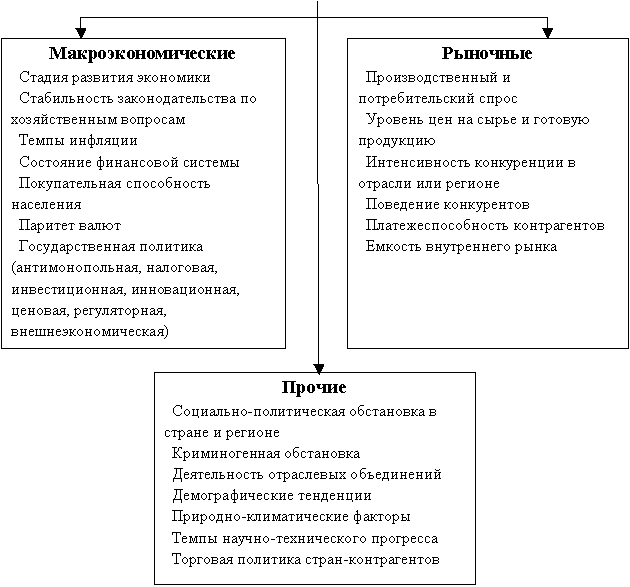 Рисунок 1 – Совокупность внешних факторов экономической безопасности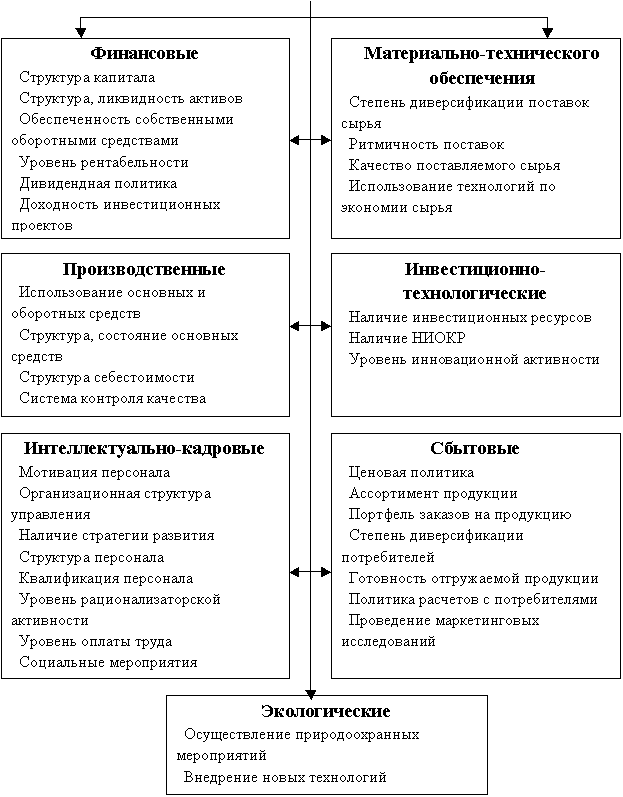 Рисунок 2 - Совокупность внутренних факторов экономической безопасности         Следует акцентировать внимание на существенном различии между факторами, обусловливающими экономическую безопасность предприятия, и факторами, вызывающими кризисное состояние. Так, неконкурентоспособность продукции предприятия, несоблюдение им финансовой дисциплины могут вызвать кризис. Однако перечисленные проявления факторов уже характеризуют отсутствие системы экономической безопасности предприятия. Функционирование системы управления экономической безопасностью предприятия требует формирования комплекса мер, препятствующих возникновению отрицательных тенденций развития субъекта хозяйствования и дающих ему возможность эффективно реализовать основную цель своей деятельности – получение прибыли.2.2. Взаимосвязь кадров и экономической безопасностиВ настоящее время многие руководители предприятий все больше внимания уделяют подбору персонала, так как именно от сотрудников во многом зависит состояние экономической безопасности предприятия. Как правило, сотрудники могут найти доступ к активам предприятия, получить важную информацию о его деятельности, проникнуть в базы данных. Одним из решений данной проблемы является внедрение процедур тщательного подбора персонала.Проблема отбора кадров возникает в случае создания новых подразделений или замещении вакантных должностей. В первом случае изучается значительное число кандидатур, а во втором случае из ограниченного числа кандидатов отбирается тот, который в наибольшей степени соответствует требованиям данной должности.При подборе кадров, все внимание уделяется на степень профессионализма работника, наличие и уровень образования, опыт работы. Устоявшаяся система подбора персонала активно совершенствуется, внедряются процедуры для определения надежности сотрудников.Многие компании тщательно изучают документы, предоставленные кандидатами. Известны случаи нестыковки предоставленной информации с настоящими данными. Кандидатов проверяют на предмет их связи с криминальными структурами, наличие судимостей. Иногда вызывают недоверия неаккуратные записи и исправления в документах, зачеркивания. Иногда кандидат показывает свою ненадежность уже на стадии собеседования: сообщает излишнюю информацию о предыдущем месте работы, разглашает конфиденциальные сведения.Современная система мер экономической безопасности предприятия должна быть направлена на своевременное выявление, пресечение совершения возможных противоправных действий сотрудников.Во многом безопасность экономической деятельности предприятия зависит от уровня профессионализма, квалификации и морально-нравственных качеств сотрудников.В современных динамично развивающихся структурах значительно повышаются и изменяются требования к личным и деловым качествам сотрудников. В настоящее время руководители предприятий всё чаще обращаются к методам и процедурам научной психологии, которые позволяют всесторонне оценить кандидата на предмет надежности, уровень профессионализма.Существуют различные специальные службы для проверки кандидатов на должность. Так, служба безопасности проверяет сведения, представляемые кандидатами. Работника проверяют на отсутствие судимостей, отсутствие связей с криминальными структурами, анализируется информация, полученная о работнике с предыдущего места работы. Зачастую при проверке кандидатов служба безопасности работает параллельно с кадровой службой, которая так же проверяет информацию о кандидате, обращаясь к людям, которые его знают. Важную роль в обеспечении безопасности компании играет менеджер по персоналу. С помощью психологических приемов он может распознать те качества у кандидатов, которые могут впоследствии создать ряд проблем, подрывающих безопасность компании [1]. К примеру, ухудшение психологического климата в коллективе может привести к уходу из компании более сильных сотрудников.Руководители предприятий в некоторых случаях обращаются к специализированным фирмам, проверяющим безопасность на коммерческой основе или к рекрутинговым фирмам. Как правило, интересует информация о благонадежности кандидата со стороны отсутствия в прошлом опыте случаев неаккуратного обращения с материальными ценностями предприятия, разглашения конфиденциальной информации, возникновения по его вине внутренних и внешних конфликтов. Так же особое внимание уделяют установлению фактов, которые доказывают морально-психологическую ненадежность, неустойчивость кандидата на должность, определение предрасположенности к совершению противоправных действий в случае формирования в его окружении определенных обстоятельств.При подборе кадров важен уровень квалификации работников, которые занимаются решением вопросов отбора и набора кадров. Представляется необходимым, чтобы специалисты, занимающиеся отбором кадров, проходили специальное обучение, расширяли методы контроля и варианты проверки кандидатов.Ошибки при подборе новых сотрудников могут стать угрозой безопасности предприятия из-за приема на должность работника, который способен умышленно или неумышленно нанести вред предприятию в разных областях деятельности.Безопасность предприятия предполагает предотвратить проникновение людей, имеющих связи с криминальными структурами, склонных к воровству, способных подорвать информационную безопасность организации: защита баз данных, планов, связанных с заключением договоров с другими компаниями и другое.Со стороны персонала различают внутренние и внешние угрозы предприятию. К некоторым внутренним угрозам относят несоответствие квалификации сотрудников предъявляемым требованиям, недостаточная квалификация сотрудников, слабая организация системы управления персоналом, снижение количества рационализаторских предложений и инициатив. Среди внешних угроз предприятию выделяют давление на сотрудников извне, попадание сотрудников в различные виды зависимости, в сравнении привлекательные условия работы у конкурентов. В совокупности перечисленные угрозы подрывают экономическую безопасность предприятия.Эффективность работы персонала на предприятии определяют по субъективным и объективным критериям. Уровень сотрудничества служб с отделом управления персоналом, мнение линейных менеджеров об эффективности отдела, скорость решения вопросов в подразделениях, оценка качества информации и советов, предоставляемых отделом персонала высшему руководству, относятся к субъективным критериям. Объективными критериями являются уровень выполнения стратегических планов руководства в отношении персонала, позитивные действия по достижению целей предприятия, среднее время выполнения заданий, требований, заказов, соотношение затрат отдела и численности обслуживающего персонала.Оценка эффективности труда сотрудников является одной из ведущих функций управления персоналом современной компании. Сложность оценки трудового вклада и эффективности труда работников заключается в том, что процесс трудовой деятельности персонала непосредственно связан с производственным процессом и его конечными финансовыми результатами, социальной деятельностью общества, экономическим развитием предприятий [2]. Концепции оценки эффективности трудовой деятельности представлены на рисунке 3.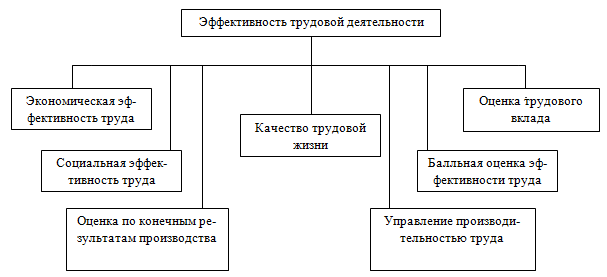 Рисунок 3  – Концепции оценки эффективности трудовой деятельностиВ целях предотвращения неправомерных действий сотрудников для повышения безопасности деятельности предприятия представляется необходимым осуществление мер по предотвращению возможных угроз, а именно, уделять больше внимания подбору и изучению кадров, проверке любой информации, указывающей на их сомнительное поведение и компрометирующие связи. Так же целесообразно проводить разъяснительно-воспитательную работу, регулярные инструктажи и тестирования по постоянно обновляемым программам.Так, система экономической безопасности предприятия включает целый комплекс мероприятий по подбору персонала. При должном соответствии установленным критериям удастся предотвратить возможные правонарушения со стороны персонала, негативные последствия в результате неквалифицированных действий сотрудников.2.3. Оценка современного уровня экономической безопасностиЕсли рассматривать состояние экономической безопасности предприятий в динамике, независимо от отраслевой принадлежности, то для них можно определить общее свойство. Оно заключается в том, что состояние экономической безопасности предприятия проходит несколько этапов. Они включают: стабильный, предкризисный, кризисный и критический этапы (таблица 5).Таблица 5 – Оценка состояния экономической безопасности предприятияЭкономическая безопасность предприятия складывается из: ресурсной, технико – технологической, финансовой и социальной безопасностей. Все они оцениваются на основании как качественных, так и количественных показателей – индикаторов. Экономическая безопасность – понимаемая и воспринимаемая категория, однако она пока еще не получила количественного выражения. Некоторые специалисты в области деятельности предприятий и повышения эффективности предпринимательской деятельности предлагают уровень экономической безопасности рассчитывать на основании определенных экспертных оценок. Фактически оценка уровня экономической безопасности закладывает основы стратегического планирования.Уровень экономической безопасности является одним из основных показателей инвестиционной привлекательности и надежности предприятия. Реально уровень экономической безопасности предприятия – это характеристика его жизнеспособности. А эта категория особенно существенна в тех отраслях, которые считаются «проблемными» или переживают кризис. Оценивая экономическую безопасность предприятия некоторые положения такой оценки соответственно будут пересекаться с определенными видами деятельности предприятия. В основном это затрагивает формирование стратегических интересов предприятия и соответственно их количественного толкования. Соответственно это затрагивает стратегическое управление предприятием.Ресурсно-функциональный подход базируется на предположении, что при предотвращении опасности негативных влияний на экономическую безопасность предприятия достигается наиболее эффективное применение корпоративных ресурсов. Применение ресурсно-функционального метода считается продуктивным, в случае достижениях ключевых целей экономической безопасности предприятия:К таким целям относят достижение следующих показателей:-       финансовой устойчивости и независимости предприятия, эффективности его деятельности;-       высокой конкурентоспособности и независимости технологических ресурсов предприятия;-       оптимальной организации структуры предприятия и высокой эффективности его менеджмента;-       действенности коллективных НИОКР, высокого уровня квалификации персонала предприятия и его интеллектуального потенциала;-       максимально низкого влияния предприятия на окружающую среду, его экологичности и экономичности ресурсных затрат.-       правовой обеспеченности любых направлений деятельности компании;-       высокой степени защиты коммерческих тайн предприятия и его информационной базы, одновременно с высоким уровнем информационного обеспечения деятельности всех его структур;-       максимально возможного уровня безопасности предприятия, его сотрудников, имущества, капитала и коммерческих интересов.Следовательно, если предприятие уже разработало и приняло решение претворить в жизнь функциональные стратегии, а именно: инновационную, ресурсную, инвестиционную и маркетинговую, то соответственно необходимо их цели привести в соответствие с интересами и определением стратегических интересов предприятия в данной конкретной области деятельности предприятия. В то же самое время, показатели, определяющие цели стратегии, необходимо привести в соответствие с количественной оценкой стратегических интересов предприятия. Это соответствие является основополагающим, так как оно способствует обеспечению единства методической базы по организации управления предприятием.3.Совершенствование экономической безопасности в современных организациях3.1. Возможные (потенциальные) угрозы экономической безопасностиУгрозы экономической безопасности фирмы — это потенциальные или реальные операции физических или юридических лиц, наносящие вред состоянию защищенности субъекта предпринимательской деятельности, тем самым, способные привести к приостановлению его деятельности или даже закрытию бизнеса в целом, либо к экономическим и другим ущербам. Важно принимать во внимание то, что угрозой экономической безопасности предприятия является определенное действие, подразумевающее негативные последствия. Не следует называть угрозой экономической безопасности предприятия такую деятельность руководства фирмы, которая подразумевает вложение средств в ценные бумаги (частные или государственные), внедрение новейших организационных форм, координирование реализации новой услуги, товара, рабочего процесса. Все эти управленческие решения будут рискованными и могут являться негативными, так как могут произойти отрицательные экономические последствия для предприятия ввиду того, что может заметно перемениться конъюнктура на рынке ценных бумаг, могут измениться потребности населения, а возможно и так, что новые организационные формы не оправдают себя. Важно иметь в виду, что в все это конечном счете рассчитано на достижение главной цели компании, на ее развитие в перспективе.Данного вида решения включают в себя неотъемлемую часть предпринимательской деятельности, осуществляющейся на свой риск и предполагающей определенные траты.Также, угрозой безопасности предприятия не считается установление руководством компании сниженных цен на продукцию в начальный период деятельности фирмы. Но в данном случае прибыль может отсутствовать и, наоборот, могут иметь место потери, но это универсальный маркетинговый прием, который преследует цель привлечения покупателей к незнакомому им продавцу. Через определенное время разница в стоимости продукции будет изменена.Операции, относимые к угрозам, целенаправленны на получение какой-либо прибыли от экономической дестабилизации компании, от посягательств на ее экономическую безопасность.Деятельность администрации компании, невзирая на рискованность действий, полностью соответствует существующему законодательству. Угрозы, чаще всего, характеризуются нарушением законодательных норм (определенной отрасли права — административного, гражданского, уголовного) и рассчитывают ответственность на определенных лиц, их осуществляющих.Тем самым, можно выделить три признака, характеризующих угрозы экономической безопасности предприятия: сознательный и корыстный характер; определенность действий в нанесении урона субъекту предпринимательства; противоправность мер. Выделяют следующие экспертные оценки угроз деятельности в экономике России в % за 2016 г.:- Экономическое давление: срыв сделок и других соглашений — 48%, нейтрализация деятельности компаний при использовании полномочий государственных органов, средств массовой информации — 31%, компрометация деятельности фирмы — 11%, шантаж, компрометация руководителей и отдельных работников — 10%.- Физическое подавление: ограбление и разбойное нападение на офисы, склады — 73%, угрозы физических сопротивлений — 22%, наемные убийства — 5%.- Промышленный шпионаж: подкуп работников — 43%, передача документов и разработок — 10%, копирование информационных программ и данных — 24%, проникновение в ПЭВМ (персональная электронно-вычислительная машина) — 18%, прослушивание переговоров — 5%.Выделяют самые разнообразные угрозы, относящиеся к разным группам классификации. Проводя анализ приведенных классификаций, необходимо признать ниже представленные классификационные признаки и виды угроз (см. таблицу 6).Таблица 6 – Классификация угроз [4]В современное время почти не поступает возражений об обязательном создании на любом предприятии системы оказания экономической безопасности. Система безопасности предприятия называется совокупностью следующих структурных элементов: политика и стратегия безопасности, научная теория безопасности, положения безопасности, средства и способы осуществления безопасности. В основу создания комплексной системы обеспечения экономической безопасности предприятия необходима лежать выбранная концепция, состоящая из цели комплексной системы обеспечения экономической безопасности, ее задач, принципов деятельности, объекта и субъекта, а также из стратегии и тактики. Угрозы объектам безопасности, которые исходят от внешних и внутренних источников опасности, задают содержание деятельности по оказанию внешней и внутренней безопасности. С учетом того, что внешние и внутренние угрозы разделяются на реальные и потенциальные, то деятельность по созданию безопасности будет сводиться к поиску прогноза каждой угрозы, нахождению и осуществлению наиболее действенных мер по их локализации. Из этого следует, что фундаментом организации, планирования и осуществления мер по формированию безопасности в разных сферах называют анализ и оценивание характера реальных и потенциальных внешних и внутренних угроз, кризисных ситуаций, а также прочих неблагоприятных факторов, которые препятствуют достижению намеченных целей и представляющих опасность для жизненно важных интересов.3.2. Стратегические направления нейтрализации угроз экономической безопасностиОбычно к задачам, решаемым системой обеспечения экономической безопасности, относятся следующие: составление прогноза всевозможных угроз экономической безопасности; управление деятельностью по предостережению возможных угроз (превентивные меры); нахождение, анализ и оценивание поступивших реальных угроз экономической безопасности; формирование решений и координация деятельности по реагированию на поступившие угрозы; непрерывное совершенствование системы оказания экономической безопасности предприятия.Так же есть предложения по внедрению на предприятияхследующих мероприятий по обеспечению экономической безопасности, представленных в таблице 7.Таблица 7 – Мероприятия по обеспечению экономической безопасности предприятия и результаты их проведения [4, 5, 6]При нейтрализации угроз экономической безопасности предприятие должно провести тренинг по увеличению эффективности важных направлений своей деятельности, которые существенно отличаются по своему содержанию друг от друга. В систему функциональных составляющих экономической безопасности в совокупности с его ресурсами включают: технико-технологическую, маркетинговую, финансовую, кадровую и управленческую. Данным образом, комплексная система экономической безопасности предприятия должна состоять из определенного количества взаимосвязанных элементов, которые способствуют обеспечению безопасности предприятия при достижении им главных целей в бизнесе.Для обеспечения экономической безопасности предприятия вводить в действие нормативные, организационные и материальные гарантии, а также своевременное выявление, предупреждение и действенное пресечение посягательств на организации, его финансы, имущество или деловые связи, интеллектуальную собственность, информацию, технологию.3.3. Методы управления кадровым потенциалом предприятия и направления их совершенствованияКадры – важнейший фактор, обеспечивающий эффективность работы предприятия. Реализация потенциальных возможностей любой организации зависит от знаний, компетенций и квалификации кадров, их способностей решать текущие задачи, восприимчивости к обучению.Понятие «кадровый потенциал» отражает ресурсный аспект социально-экономического развития. Кадровый потенциал – это возможности определенной категории рабочих, специалистов, других групп работников, которые могут быть приведены в действие в процессе трудовой деятельности в соответствии с должностными обязанностями и поставленными перед коллективом целями на определенном этапе развития.Рассматривая понятие «потенциал человека», следует отметить, что под личностным потенциалом понимается, прежде всего, система характеристик, связанных с движущими силами духовного развития с мотивацией и самооценкой [1].Потенциал отдельного человека соотносится с его возможностями в будущем что-то сделать, реализовать свои интересы, достигнуть поставленных целей. Сложность и многомерность способностей человека позволяют рассматривать его потенциал как систему всех проявляющихся в профессиональной деятельности социально полезных способностей, как актуализированных, так и резервных. Для организации ценными являются только те способности человека, которые обеспечивают эффективное исполнение возложенных на него должностных обязанностей.Кадровый потенциал предприятия и повышение эффективности его использования является достаточно сложным процессом, и он включает в себя ряд процессов, успешное и последовательное выполнение которых приводит к формированию устойчивого, надежного и конкурентоспособного коллектива. В целом эффективность предприятия зависит от квалификации служащих, их расстановки и использования, что влияет на объем и темпы прироста вырабатываемой продукции, использование материально-технических средств.Для характеристики кадрового потенциала необходимо оценивать количественные и качественные показатели.С количественной стороны используются такие показатели, как:численность промышленно-производственного персонала и персонала непромышленных подразделений;количество рабочего времени, возможного к обработке при нормальном уровне интенсивности труда.Качественная характеристика направлена на оценку:физического и психологического потенциала работников предприятия (способность работника к труду – состояние здоровья, физического развития, выносливость);объема общих и специальных знаний, трудовых навыков, образовательного и квалификационного уровня;ответственность, сознательная зрелость, интерес, сопричастность к экономической деятельности предприятия.В качестве обобщающего показателя для количественной оценки кадрового потенциала через рабочее время используется количество времени, которое могут отработать работники предприятия до выхода на пенсию. Динамика этого показателя, отражающего не только численность работников предприятия, но и их половозрастную структуру, позволяет видеть процесс старения коллектива [7].Несоответствие кадрового потенциала потребностям производства в условиях хозяйственной самостоятельности и инициативы трудовых коллективов представляется серьезной проблемой. Если трудовой потенциал персонала будет низким, то это сможет стать препятствием для внедрения новшеств в производство.Все это обуславливает необходимость постоянного контроля за ситуацией, упреждение возможных негативных явлений путем планомерного управленческого воздействия на рабочую силу в соответствии с текущими и перспективными задачами развития самого предприятия [4].Формирование и развитие кадрового потенциала организации проходит определенные этапы. Их последовательность составляет жизненный цикл использования кадров, или кадровый цикл. Процесс формирования персонала организации состоит из: набора, отбора и найма персонала; адаптации персонала; высвобождения персонала организации.Развитие кадрового потенциала основано на системе непрерывного образования, подготовке и переподготовке кадров, их карьере, совершенствовании организационных структур и стиля управления. Одним из наиболее важных моментов является карьера персонала предприятия. Карьера – это успешное продвижение в области общественной, служебной и прочей деятельности.Для кадрового потенциала предприятия большое значение имеет профессиональное образование персонала. Руководство должно постоянно думать о профессиональном развитии своего персонала, т.к. несоответствие квалификации персонала предприятия ее потребностям отрицательно сказывается на результатах деятельности предприятия в целом [8].Повышая квалификацию и приобретая новые навыки и знания, работники становятся более конкурентоспособными на рынке труда и получают дополнительные возможности для профессионального роста как внутри организации, так и вне ее. Профессиональное образование способствует общему интеллектуальному развитию человека, расширяет его эрудицию и круг общения, укрепляет уверенность в себе. Возможность профессионального обучения в собственной организации высоко ценится работниками и оказывает большое влияние на принятие решения о поступлении на работу.Современная система управления кадрами представляет возможности разработки новой, более гибкой стратегии развития кадрового потенциала предприятий, приводящей к радикальным изменениям в системе управления кадрами. Большинство отечественных и зарубежных авторов рассматривают в неразрывной связи такие понятия, как "кадровый потенциал" и "управление кадрами", поскольку только при умелом управлении возможно рациональное использование кадров и, как следствие, эффективная деятельность предприятия в условиях острой рыночной конкуренции.Управление кадрами на практике заключается в формировании системы управления кадрами; планировании кадровой работы и разработке оперативного плана кадровой работы; проведении маркетинга кадров предприятия; определении кадрового потенциала предприятия и потребности его в персонале. Управление кадрами состоит в планомерном регулировании воздействия на всех стадиях воспроизводства и потребления кадрового потенциала [9].Эффективная система управления персоналом – это не только высокая результативность производства, но и всесторонняя социальная защищенность человека, благоприятный морально-психологический климат, комфортные условия труда, широкие возможности для самореализации личности. В конечном счете – это высокое качество жизни, что полностью совпадает с главными устремлениями человека.Отечественной и мировой практикой выработаны и применяются комплексы методов, средств и форм управления персоналом. Они реализуются при приеме на работу, в научно-производственном, трудовом процессе, решении специальных проблем, увольнении. Вопросы теории методов управления персоналом достаточно полно разработаны и освещены в экономической литературе.Несомненный интерес для российских менеджеров представляет зарубежный опыт управления персоналом, который во многом может быть использован в России с учетом современных специфических условий. Творческое применение результатов накопленной практики способно существенно повысить конкурентоспособность фирмы [3].Эффективное управление и развитие фирмы во многом определяются личностными и профессиональными качествами самого руководителя, степенью осознания им необходимости учиться самому и способствовать обучению других, чтобы соответствовать постоянно изменяющейся социально-экономической среде.Использование устаревших методов управления персоналом приводит к снижению мотивации, отсутствию предпосылок повышения производительности труда, низкому уровню внутреннего кадрового резерва.ЗаключениеЭкономическая безопасность предприятия — это состояние его защищенности от негативного влияния внешних и внутренних угроз, дестабилизирующих факторов, при котором обеспечивается устойчивая реализация основных коммерческих интересов и целей уставной деятельности.Уровень экономической безопасности предприятия зависит, прежде всего, от способности руководства предвидеть и предотвратить возможные угрозы, а также быстро разрешить возникшие проблемы. Факторы экономической безопасности предприятия - это комплекс окружающих условий, воздействующих на параметры безопасности. Основополагающим элементом при исследовании экономической безопасности предприятия является выбор ее критерия. Он предполагает признак или сумму признаков, на основании которых делается заключение о состоянии экономической безопасности предприятия. Основу существования любого предприятия в современных условиях хозяйствования составляет обеспечение его экономической безопасности. Под экономической безопасностью предприятия понимается возможность эффективно достигать основную цель его деятельности в рыночной экономике, – получение прибыли, за счет эффективного выполнения функций предприятием в условиях влияния внешних и внутренних угрозВ настоящее время многие руководители предприятий все больше внимания уделяют подбору персонала, так как именно от сотрудников во многом зависит состояние экономической безопасности предприятия. Как правило, сотрудники могут найти доступ к активам предприятия, получить важную информацию о его деятельности, проникнуть в базы данных. Одним из решений данной проблемы является внедрение процедур тщательного подбора персонала. Если рассматривать состояние экономической безопасности предприятий в динамике, независимо от отраслевой принадлежности, то для них можно определить общее свойство. Оно заключается в том, что состояние экономической безопасности предприятия проходит несколько этапов. Они включают: стабильный, предкризисный, кризисный и критический этапы Угрозы экономической безопасности фирмы — это потенциальные или реальные операции физических или юридических лиц, наносящие вред состоянию защищенности субъекта предпринимательской деятельности, тем самым, способные привести к приостановлению его деятельности или даже закрытию бизнеса в целом, либо к экономическим и другим ущербам. Важно принимать во внимание то, что угрозой экономической безопасности предприятия является определенное действие, подразумевающее негативные последствия. Обычно к задачам, решаемым системой обеспечения экономической безопасности, относятся следующие: составление прогноза всевозможных угроз экономической безопасности; управление деятельностью по предостережению возможных угроз (превентивные меры); нахождение, анализ и оценивание поступивших реальных угроз экономической безопасности; формирование решений и координация деятельности по реагированию на поступившие угрозы; непрерывное совершенствование системы оказания экономической безопасности предприятия.Кадры – важнейший фактор, обеспечивающий эффективность работы предприятия. Реализация потенциальных возможностей любой организации зависит от знаний, компетенций и квалификации кадров, их способностей решать текущие задачи, восприимчивости к обучению.Понятие «кадровый потенциал» отражает ресурсный аспект социально-экономического развития. Кадровый потенциал – это возможности определенной категории рабочих, специалистов, других групп работников, которые могут быть приведены в действие в процессе трудовой деятельности в соответствии с должностными обязанностями и поставленными перед коллективом целями на определенном этапе развития.Современная система управления кадрами представляет возможности разработки новой, более гибкой стратегии развития кадрового потенциала предприятий, приводящей к радикальным изменениям в системе управления кадрами. Большинство отечественных и зарубежных авторов рассматривают в неразрывной связи такие понятия, как "кадровый потенциал" и "управление кадрами", поскольку только при умелом управлении возможно рациональное использование кадров и, как следствие, эффективная деятельность предприятия в условиях острой рыночной конкуренции.Список использованной литературыАверин А.В. Социальная политика и социальная ответственность предприятия. - М: Приор. 2016. Актуальные проблемы гуманитарных наук: труды IV международной научно-практической конференции. - Изд-во ТПУ. 2015. Бадалова А.Г., Управление кадровыми рисками на предприятии//Российское предпринимательство – 2015 Бек У. Воздействие кадровой политики на предприятия – М, 2014 Бек У. Лидер и группа. Структура организации.  – 2014 Берн Э. Динамика организаций. Теория – Екатеринбург, Литур – 2016 Булонова Е.Н. Определение понятия кадрового риска// Управление персоналом. Ученые записки. Книга 5.СПб: Академия управления персоналом – 2014 Бизнес-план: Опыт, проблемы / Т.П. Любанова, Л.В. Мясоедова,  Т.А. Векслер А.Ф., Тульчинский Г.Л., Зачем бизнесу спонсорство и  благотворительность. Н. Новгород, 2015. Волгин Н.А., Егорова В.К. "Социальная корпоративная политика: проблемы, опыт, перспективы" (учебное пособие) - М., 2016. Грамотенко, Ю.А. Олейникова. - М.: Приор, 2014. Горкин А.П. и др. социальная энциклопедия. - М.: научное  издательство "Большая Российская энциклопедия". 2016. Довбня С. Б. Оценка эффективности управления персоналом  промышленных предприятий// Металлург. и горноруд. Пром-сть.-2018.-№2.с.88-90 Рэдхед К. Управление финансовыми рисками на стратегическом уровне М: ИНФРА-М – 2013 Панфилова Э.А, Понятие риска: многообразие подходов и  определение теории – Теория и практика общественного развития – 2015 Поважный С., Поважный А. Повышение компетенции кадров –  основа выполнения региональных программ//Экономист.-2017.-№12.-с.67-69 Ремнев В. И. Проблемы НОТ в аппарате управления. М., 2013. С. 82-83 Смагулов А.М. Воздействие кадровых рисков на стратегию  управления персоналом в организации – М.: Терра – 2014 Таран В. А. Концепция эффективного управления персоналом предприятия// Машиностроитель.-2016.-№10.-с.47-55 Цветкова И.И. Классификация кадровых рисков // Экономика и управление развитием на предприятии – М.: - ИНФА-М – 2015 Яницкий О.Н. Социология риска: ключевые идеи // Мир России  - 2014 ПриложенияПриложение АДоговор о конфиденциальности и неразглашении информации    г. ___________________              "__" ______________________ 20__ г.___________________________________________________________________________                           (наименование стороны)именуемая в дальнейшем "Раскрывающая сторона", в лице _______________________________________________________________________________________________,                    (должность, фамилия, имя, отчество)действующего на основании ________________________________________________,с одной стороны, и _______________________________________________________,                                    (наименование стороны)именуемая в дальнейшем "Получающая сторона", в лице _________________________________________________________________________________________________,                    (должность, фамилия, имя, отчество)действующего на основании ________________________________________________,с другой стороны, заключили настоящий договор о нижеследующем:    1.   Раскрывающая  сторона  передает  Получающей  стороне  определеннуюинформацию,  которая  считается  конфиденциальной или секретом Раскрывающейстороны, а именно касающуюся _____________________________________________.                              (ноу-хау, изобретения, промышленные образцы и                               др. объекты интеллектуальной собственности)    Получающая сторона получает эту информацию для __________________________________________________________________________________________________.                        цели приобретения информации    Передача информации обусловлена сотрудничеством сторон и ______________________________________________________________________________________________________________________________________________________________________________________________________________________________________________.2. Стороны подтверждают понимание важности вопроса и соглашаются принять на себя следующие обязательства:2.1. В течение _____ лет с даты заключения настоящего Договора Получающая сторона не будет разглашать никакой информации, полученной ею от Раскрывающей стороны, являющейся ее секретом или конфиденциальной, какому-либо лицу, предприятию, организации, фирме и не будет использовать эту информацию для своей собственной выгоды, за исключением цели, названной выше в явном виде.2.2. Получающая сторона будет соблюдать столь же высокую степень секретности во избежание разглашения или использования этой информации, какую Получающая сторона соблюдала бы в разумной степени в отношении своей собственной конфиденциальной или являющейся секретом компании информации такой же степени важности.3.1. Любая информация, передача которой оформлена в письменном виде и отнесена обеими сторонами к настоящему Договору, считается конфиденциальной или секретом компании (Протокол о передаче информации, Приложение N 1).3.2. Информация не будет считаться конфиденциальной или секретом компании и Получающая сторона не будет иметь никаких обязательств в отношении данной информации, если она удовлетворяет одному из следующих условий:1) уже известна Получающей стороне;2) является или становится публично известной в результате неправильного, небрежного или ненамеренного действия Раскрывающей стороны;3) легально получена от третьей стороны без ограничения и без нарушения настоящего Договора;4) предоставлена третьей стороне Раскрывающей стороной без аналогичного ограничения на права третьей стороны;5) независимо разработана Получающей стороной при условии, что лицо или лица, разработавшие ее, не имели доступа к конфиденциальной или являющейся секретом компании информации;6) разрешена огласке письменным разрешением Раскрывающей стороны;7) раскрыта правительству по требованию правительственного органа, и Получающая сторона прилагает максимальные усилия, чтобы добиться обращения с этой информацией как с конфиденциальной или являющейся секретом компании, либо если раскрытия требует закон.4.1. Получающая сторона будет ответственна за следующие действия:1) неумышленное разглашение или использование конфиденциальной информации, если Получающая сторона не соблюдает столь же высокой степени осторожности, какую бы она соблюдала в разумных пределах в отношении своей собственной конфиденциальной или являющейся секретом компании информации аналогичной важности, и после обнаружения неумышленного разглашения или использования этой информации Получающая сторона не пытается прекратить неумышленное разглашение или использование конфиденциальной информации;2) несанкционированное разглашение или использование конфиденциальной или являющейся секретом компании информации лицами, которые работают или работали на Получающую сторону по найму, если ей не удается охранять эту информацию со столь же высокой степенью осторожности, какую бы она соблюдала в разумных пределах в отношении своей конфиденциальной или являющейся секретом компании информации аналогичной важности.4.2. Получающая сторона назначает указанное ниже лицо своим ответственным за секретность всей конфиденциальной или являющейся секретом компании информации согласно Договору. Получающая сторона может сменить своего ответственного за секретность путем письменного уведомления Раскрывающей стороны от имени и адреса ее вновь назначенного ответственного за секретность всей конфиденциальной или являющейся секретом компании информации в срок после назначения.4.3. Вся информация, выдаваемая Раскрывающей стороной Получающей стороне в какой-либо форме согласно настоящему Договору, будет и останется исключительной собственностью Раскрывающей стороны, и данные и любые их копии должны немедленно возвращаться Раскрывающей стороне по письменному требованию или уничтожаться по усмотрению Раскрывающей стороны.5.1. Ни одна из сторон не будет разглашать факт существования настоящего Договора без предварительного согласия другой стороны.5.2. Договор не может быть поручен или передан Получающей стороной в силу закона или смены руководства. Любая попытка Получающей стороны поручить договор без предварительного письменного соглашения Раскрывающей стороны будет недействительной. Если третья сторона возбудит иск или другое юридическое действие на предмет раскрытия какой-либо конфиденциальной информации, Получающая сторона немедленно уведомит Раскрывающую сторону и обеспечит ей в разумных пределах такую помощь, какую Раскрывающая сторона потребует для предотвращения разглашения.Настоящий Договор подлежит юрисдикции и толкованию в соответствии с законами ________________________________________________________________.6.1. Выигравшая сторона в любом иске или судебном разбирательстве между сторонами, вытекающем из настоящего Договора или связанном с ним, будет иметь право на возмещение в разумных пределах гонораров ее адвокатов и издержек, понесенных в связи с любым таким иском или судебным разбирательством.6.2. В случае установления вины Получающей стороны в разглашении конфиденциальной или являющейся секретом компании информации Раскрывающая сторона по своему усмотрению имеет право возместить убытки, понесенные в связи с разглашением или использованием этой информации, либо получить от Получающей стороны штраф в размере, оговоренном письменным соглашением при передаче информации.7.1. Все устные оговорки по настоящему Договору не имеют силы. Договор может быть видоизменен или дополнен только в письменной форме, подписанной обеими сторонами.    7.2. Стороны согласились, что споры между ними будут решаться в _________________________________________________________________________________.    7.3. Подписанный текст вводит настоящий Договор в силу с "__" ________________________________________ 20__ г. по "__" ___________________ 20__ г.    7.4. Ответственный за секретность _______________________________________________________________________________________________________________.  Раскрывающая сторона: ___________________________________________________________________________________________________________________________.    Получающая сторона: _____________________________________________________________________________________________________________________________.    В   случае   изменения   юридического   адреса,  расчетного  счета  илиобслуживающего банка стороны обязаны в _____________ срок уведомить об этомдруг друга.Наименование причиныСуть причиныПример причиныСубъективныеСовременная экономика предприятий таит в себе огромное количество опасностей. На любом предприятии России обеспечение безопасности является одной из главных проблем. Даже если во главе предприятия, компании будет стоять высококвалифицированный специалист в области экономической безопасности, высокого результата деятельности не достичь до тех пор, пока каждый из работников предприятия не поймет важность применения мер экономической безопасности. Статистика показывает, что за последние годы экономические преступления масштабно растут, активно распространяясь в различные сферы экономики. В 2017 году наиболее распространенным видом экономических правонарушений, опередив мошенничества, стали преступления коррупционной направленности (41,5 тыс. случаев). Их доля в общей структуре экономической преступности достигла 29,4%. Мошенничества, на которые приходится 24,6% выявленных экономических преступлений, или 34,7 тыс. случаев, оказались на втором месте. Стоит отметить, что в 2017 было зафиксировано значительно меньше случаев мошенничества, чем в 2016, однако такое снижение, вероятно, обусловлено не столько динамикой преступности, сколько изменениями методики учета – с 2017 года в данном разделе учитываются только 2-4 части статьи 159 статьи УК РФ. На третьем месте – фальшивомонетничества (16,8 тыс. или 11,9%). Из вышеизложенного следует вывод, что на данном этапе развития экономики России, важным острым вопросом всех предприятий является организация и проведение оценки и обеспечение экономической безопасности в целях предотвращения наступления экономических правонарушений и преступлений. Под экономической безопасностью предприятия (фирмы, организации) понимают защищенность от внешних предприятия зависит, прежде всего, от способности руководства предвидеть и предотвратить возможные угрозы, а также быстро разрешить возникшие проблемы. Среди причин, дестабилизирующих состояние экономической безопасности, можно выделить следующие (таблица 1): Таблица 1 – Причины, дестабилизирующих состояние экономической безопасности. Наименование причины Суть причины Пример причины. субъективные вызванные неэффективной работой предприятия или его руководства низкая конкурентоспособность, а, следовательно, и не востребованность продукции на рынке, действия определенных субъектов хозяйствования, неустойчивость финансового положения предприятия
объективные возникшие не по вине конкретного предприятия неспособность государства, оплачивать продукцию для нужд, высокий уровень инфляции, форс-мажорные обстоятельства и другие. Следует отметить, что эффективность политики безопасности только тогда будет находиться на должной высоте, когда ее реализация будет представлять собой результат совместной деятельности сотрудников организации, способных понять все ее аспекты, и руководителей, способных влиять на ее претворение в жизнь. Не менее важным фактором, влияющим на действенность политики безопасности, представляется готовность персонала к выполнению ее требований, доведение до каждого его обязанностей по поддержанию режима безопасности. Соблюдение политики безопасности должно гарантироваться наличием ответственного по каждому виду проблем. Внешние факторы макроэкономические стадия развития экономики страны, стабильность хозяйственного законодательства, уровень инфляции, паритет валют, покупательная способность населения, состояние финансовой системы, государственная политика (антимонопольная, инвестиционная, налоговая, инновационная, регуляторная, внешнеэкономическая, ценовая). рыночные потребительский и производственный спрос, уровень цен на сырье и готовую продукцию, динамика конкуренции в регионе и отрасли, поведение конкурентов, емкость рынка, платежеспособность контрагентов
прочие темпы научно-технического прогресса, демографические тенденции, криминогенная обстановка, природно-климатические факторы и др. Внутренние факторы финансовые структура и ликвидность активов, структура капитала, обеспеченность собственным оборотным капиталом, уровень рентабельности, доходность инвестиционных проектов, дивидендная политика
производственные использование оборотных и основных средств, состояние и структура основных фондов, система контроля качества, структура себестоимости
кадровые организационная структура управления, мотивация персонала, наличие стратегии развития, квалификация и структура персонала, параметры оплаты труда, уровень рационализаторской активности, социальные мероприятия
материально-технического обеспечения уровень диверсификации поставок сырья, качество поставляемого сырья, ритмичность поставок, использование современных технологий
инвестиционно-технологические НИОКР, наличие инвестиционных ресурсов, уровень инновационной активности. сбытовые ассортимент продукции, ценовая политика, портфель заказов, степень диверсификации потребителей, политика расчетов с потребителями, готовность отгружаемой продукции, проведение маркетинговых исследований; экологические внедрение новых технологий, осуществление природоохранных мероприятий
Экономическая безопасность предполагает достаточно высокий уровень развития производительных сил, обеспечивающий расширенное воспроизводство национального продукта, высокий уровень общественного согласия в отношении долгосрочных национальных целей.
Тем самым в условиях экономической глобализации необходимо всесторонне оценивать влияние научно- технической революции, всевозрастающий спрос на мировые ресурсы, появление множества точек соприкосновения, где пересекаются интересы и потребности многих государств. Поэтому обеспечение безопасности становится все более усложняющейся задачей. Важнейшим условием обеспечения экономической безопасности государства является надлежащая защита собственности. К основам обеспечения экономической безопасности страны относятся: поощрение и развитие конкуренции, развитие рынка ценных бумаг, либерализация рыночной инфраструктуры, которая является условием реализации отечественного экономического потенциала.
Неудовлетворительное состояние законности, наличие реальных угроз определяют современную социально-экономическую ситуацию в нашей стране и напрямую связаны с проблемами экономической преступности, которые в последнее время стали предметом пристального внимания не только юристов-теоретиков, но и практиков.
Экономическая преступность и связанная с ней всеобщая криминализация экономических отношений в Беларуси превратились в явление, одну из главных угроз национальной безопасности. Этому способствует то обстоятельство, что реформируемая экономика стала сферой приоритетных интересов организованной преступности, которая стремится установить контроль над принятием важнейших решений в области экономической политики государства. Экономическая преступность неизбежно ведет к разрушению и сокращению поля экономической свободы. Более того, превращаясь в массовое и масштабное явление, она способствует нарушению рыночного равновесия и нормальных воспроизводственных процессов. Другими словами, она обеспечивает своим субъектам незаконное обогащение, травмирует действие основных законов рыночного хозяйства в результате посягательства на главные рыночные императивы — принцип эквивалентности обмена, свободу предпринимательства и конкуренции, неприкосновенность частной собственности и др. Основу существования любого предприятия в современных условиях хозяйствования составляет обеспечение его экономической безопасности. Под экономической безопасностью предприятия понимается возможность эффективно достигать основную цель его деятельности в рыночной экономике, – получение прибыли, за счет эффективного выполнения функций предприятием в условиях влияния внешних и внутренних угроз. Управление экономической безопасностью предприятия направлено на противодействие угрозам как сигналам, отрицательно воздействующим на результат его работы. Под угрозой понимают совокупность условий, процессов, факторов, которые препятствуют реализации экономических интересов субъектов хозяйственной деятельности или создают для них опасность [2, с. 105]. Таким образом, возникновение угроз обусловлено многообразием факторов, которые в целом могут оказывать разнонаправленное влияние на состояние экономической безопасности субъекта. Факторы экономической безопасности предприятия подразделяют на внутренние и внешние. О. Арефьева, Т. Кузенко [1, с. 28] делят внешние факторы на три подгруппы: макроэкономические, рыночные и другие. Совокупность внешних факторов экономической безопасности с учетом приведенной классификации представлена на рисунке 1. Совокупность внутренних факторов экономической безопасности сформирована автором с учетом составляющих экономической безопасности и представлена на рисунке 2. Рисунок 1 – Совокупность внешних факторов экономической безопасности. Рисунок 2 - Совокупность внутренних факторов экономической безопасности. Следует акцентировать внимание на существенном различии между факторами, обусловливающими экономическую безопасность предприятия, и факторами, вызывающими кризисное состояние. Так, неконкурентоспособность продукции предприятия, несоблюдение им финансовой дисциплины могут вызвать кризис. Однако перечисленные проявления факторов уже характеризуют отсутствие системы экономической безопасности предприятия. Функционирование системы управления экономической безопасностью предприятия требует формирования комплекса мер, препятствующих возникновению отрицательных тенденций развития субъекта хозяйствования и дающих ему возможность эффективно реализовать основную цель своей деятельности – получение прибыли. 2.2. Взаимосвязь кадров и экономической безопасности
В настоящее время многие руководители предприятий все больше внимания уделяют подбору персонала, так как именно от сотрудников во многом зависит состояние экономической безопасности предприятия. Как правило, сотрудники могут найти доступ к активам предприятия, получить важную информацию о его деятельности, проникнуть в базы данных. Одним из решений данной проблемы является внедрение процедур тщательного подбора персонала.
Проблема отбора кадров возникает в случае создания новых подразделений или замещении вакантных должностей. В первом случае изучается значительное число кандидатур, а во втором случае из ограниченного числа кандидатов отбирается тот, который в наибольшей степени соответствует требованиям данной должности. При подборе кадров, все внимание уделяется на степень профессионализма работника, наличие и уровень образования, опыт работы. Устоявшаяся система подбора персонала активно совершенствуется, внедряются процедуры для определения надежности сотрудников. Многие компании тщательно изучают документы, предоставленные кандидатами. Известны случаи нестыковки предоставленной информации с настоящими данными. Кандидатов проверяют на предмет их связи с криминальными структурами, наличие судимостей. Иногда вызывают недоверия неаккуратные записи и исправления в документах, зачеркивания. Иногда кандидат показывает свою ненадежность уже на стадии собеседования: сообщает излишнюю информацию о предыдущем месте работы, разглашает конфиденциальные сведения. Современная система мер экономической безопасности предприятия должна быть направлена на своевременное выявление, пресечение совершения возможных противоправных действий сотрудников. Во многом безопасность экономической деятельности предприятия зависит от уровня профессионализма, квалификации и морально-нравственных качеств сотрудников.
В современных динамично развивающихся структурах значительно повышаются и изменяются требования к личным и деловым качествам сотрудников. В настоящее время руководители предприятий всё чаще обращаются к методам и процедурам научной психологии, которые позволяют всесторонне оценить кандидата на предмет надежности, уровень профессионализма. Существуют различные специальные службы для проверки кандидатов на должность. Так, служба безопасности проверяет сведения, представляемые кандидатами. Работника проверяют на отсутствие судимостей, отсутствие связей с криминальными структурами, анализируется информация, полученная о работнике с предыдущего места работы. Зачастую при проверке кандидатов служба безопасности работает параллельно с кадровой службой, которая так же проверяет информацию о кандидате, обращаясь к людям, которые его знают. Важную роль в обеспечении безопасности компании играет менеджер по персоналу. С помощью психологических приемов он может распознать те качества у кандидатов, которые могут впоследствии создать ряд проблем, подрывающих безопасность компании [1]. К примеру, ухудшение психологического климата в коллективе может привести к уходу из компании более сильных сотрудников.
Руководители предприятий в некоторых случаях обращаются к специализированным фирмам, проверяющим безопасность на коммерческой основе или к рекрутинговым фирмам. Как правило, интересует информация о благонадежности кандидата со стороны отсутствия в прошлом опыте случаев неаккуратного обращения с материальными ценностями предприятия, разглашения конфиденциальной информации, возникновения по его вине внутренних и внешних конфликтов.
Так же особое внимание уделяют установлению фактов, которые доказывают морально-психологическую ненадежность, неустойчивость кандидата на должность, определение предрасположенности к совершению противоправных действий в случае формирования в его окружении определенных обстоятельств. При подборе кадров важен уровень квалификации работников, которые занимаются решением вопросов отбора и набора кадров. Представляется необходимым, чтобы специалисты, занимающиеся отбором кадров, проходили специальное обучение, расширяли методы контроля и варианты проверки кандидатов.
Ошибки при подборе новых сотрудников могут стать угрозой безопасности предприятия из-за приема на должность работника, который способен умышленно или неумышленно нанести вред предприятию в разных областях деятельности. Безопасность предприятия предполагает предотвратить проникновение людей, имеющих связи с криминальными структурами, склонных к воровству, способных подорвать информационную безопасность организации: защита баз данных, планов, связанных с заключением договоров с другими компаниями и другое.
Со стороны персонала различают внутренние и внешние угрозы предприятию. К некоторым внутренним угрозам относят несоответствие квалификации сотрудников предъявляемым требованиям, недостаточная квалификация сотрудников, слабая организация системы управления персоналом, снижение количества рационализаторских предложений и инициатив.
Среди внешних угроз предприятию выделяют давление на сотрудников извне, попадание сотрудников в различные виды зависимости, в сравнении привлекательные условия работы у конкурентов. В совокупности перечисленные угрозы подрывают экономическую безопасность предприятия. Эффективность работы персонала на предприятии определяют по субъективным и объективным критериям. Объективными критериями являются уровень выполнения стратегических планов руководства в отношении персонала, позитивные действия по достижению целей предприятия, среднее время выполнения заданий, требований, заказов, соотношение затрат отдела и численности обслуживающего персонала. Оценка эффективности труда сотрудников является одной из ведущих функций управления персоналом современной компании.
Сложность оценки трудового вклада и эффективности труда работников заключается в том, что процесс трудовой деятельности персонала непосредственно связан с производственным процессом и его конечными финансовыми результатами, социальной деятельностью общества, экономическим развитием предприятий [2]. Концепции оценки эффективности трудовой деятельности представлены на рисунке 3. Рисунок 3 – Концепции оценки эффективности трудовой деятельности. В целях предотвращения неправомерных действий сотрудников для повышения безопасности деятельности предприятия представляется необходимым осуществление мер по предотвращению возможных угроз, а именно, уделять больше внимания подбору и изучению кадров, проверке любой информации, указывающей на их сомнительное поведение и компрометирующие связи. Так же целесообразно проводить разъяснительно-воспитательную работу, регулярные инструктажи и тестирования по постоянно обновляемым программам.
Так, система экономической безопасности предприятия включает целый комплекс мероприятий по подбору персонала. При должном соответствии установленным критериям удастся предотвратить возможные правонарушения со стороны персонала, негативные последствия в результате неквалифицированных действий сотрудников. Угрозы экономической безопасности фирмы — это потенциальные или реальные операции физических или юридических лиц, наносящие вред состоянию защищенности субъекта предпринимательской деятельности, тем самым, способные привести к приостановлению его деятельности или даже закрытию бизнеса в целом, либо к экономическим и другим ущербам. Важно принимать во внимание то, что угрозой экономической безопасности предприятия является определенное действие, подразумевающее негативные последствия. Не следует называть угрозой экономической безопасности предприятия такую деятельность руководства фирмы, которая подразумевает вложение средств в ценные бумаги (частные или государственные), внедрение новейших организационных форм, координирование реализации новой услуги, товара, рабочего процесса.
Все эти управленческие решения будут рискованными и могут являться негативными, так как могут произойти отрицательные экономические последствия для предприятия ввиду того, что может заметно перемениться конъюнктура на рынке ценных бумаг, могут измениться потребности населения, а возможно и так, что новые организационные формы не оправдают себя. Важно иметь в виду, что в все это конечном счете рассчитано на достижение главной цели компании, на ее развитие в перспективе. Данного вида решения включают в себя неотъемлемую часть предпринимательской деятельности, осуществляющейся на свой риск и предполагающей определенные траты. Также, угрозой безопасности предприятия не считается установление руководством компании сниженных цен на продукцию в начальный период деятельности фирмы. Но в данном случае прибыль может отсутствовать и, наоборот, могут иметь место потери, но это универсальный маркетинговый прием, который преследует цель привлечения покупателей к незнакомому им продавцу. Через определенное время разница в стоимости продукции будет изменена. Операции, относимые к угрозам, целенаправленны на получение какой-либо прибыли от экономической дестабилизации компании, от посягательств на ее экономическую безопасность. Деятельность администрации компании, невзирая на рискованность действий, полностью соответствует существующему законодательству. Угрозы, чаще всего, характеризуются нарушением законодательных норм (определенной отрасли права — административного, гражданского, уголовного) и рассчитывают ответственность на определенных лиц, их осуществляющих. При нейтрализации угроз экономической безопасности предприятие должно провести тренинг по увеличению эффективности важных направлений своей деятельности, которые существенно отличаются по своему содержанию друг от друга. В систему функциональных составляющих экономической безопасности в совокупности с его ресурсами включают: технико-технологическую, маркетинговую, финансовую, кадровую и управленческую. Данным образом, комплексная система экономической безопасности предприятия должна состоять из определенного количества взаимосвязанных элементов, которые способствуют обеспечению безопасности предприятия при достижении им главных целей в бизнесе.
Для обеспечения экономической безопасности предприятия вводить в действие нормативные, организационные и материальные гарантии, а также своевременное выявление, предупреждение и действенное пресечение посягательств на организации, его финансы, имущество или деловые связи, интеллектуальную собственность, информацию, технологию.вызванные неэффективной работой предприятия или его руководстванизкая конкурентоспособность, а, следовательно, и невостребованность продукции на рынке, действия определенных субъектов хозяйствования, неустойчивость финансового положения предприятияобъективныевозникшие не по вине конкретного предприятиянеспособность государства, оплачивать продукцию для своих нужд, высокий уровень инфляции, форс-мажорные обстоятельства и другиеВнешние факторыМакроэкономическиеСовременная экономика предприятий таит в себе огромное количество опасностей. На любом предприятии России обеспечение безопасности является одной из главных проблем. Даже если во главе предприятия, компании будет стоять высококвалифицированный специалист в области экономической безопасности, высокого результата деятельности не достичь до тех пор, пока каждый из работников предприятия не поймет важность применения мер экономической безопасности. Статистика показывает, что за последние годы экономические преступления масштабно растут, активно распространяясь в различные сферы экономики. В 2017 году наиболее распространенным видом экономических правонарушений, опередив мошенничества, стали преступления коррупционной направленности (41,5 тыс. случаев). Их доля в общей структуре экономической преступности достигла 29,4%. Мошенничества, на которые приходится 24,6% выявленных экономических преступлений, или 34,7 тыс. случаев, оказались на втором месте. Стоит отметить, что в 2017 было зафиксировано значительно меньше случаев мошенничества, чем в 2016, однако такое снижение, вероятно, обусловлено не столько динамикой преступности, сколько изменениями методики учета – с 2017 года в данном разделе учитываются только 2-4 части статьи 159 статьи УК РФ. На третьем месте – фальшивомонетничества (16,8 тыс. или 11,9%). Из вышеизложенного следует вывод, что на данном этапе развития экономики России, важным острым вопросом всех предприятий является организация и проведение оценки и обеспечение экономической безопасности в целях предотвращения наступления экономических правонарушений и преступлений. Под экономической безопасностью предприятия (фирмы, организации) понимают защищенность от внешних предприятия зависит, прежде всего, от способности руководства предвидеть и предотвратить возможные угрозы, а также быстро разрешить возникшие проблемы. Среди причин, дестабилизирующих состояние экономической безопасности, можно выделить следующие (таблица 1): Таблица 1 – Причины, дестабилизирующих состояние экономической безопасности. Наименование причины Суть причины Пример причины. субъективные вызванные неэффективной работой предприятия или его руководства низкая конкурентоспособность, а, следовательно, и не востребованность продукции на рынке, действия определенных субъектов хозяйствования, неустойчивость финансового положения предприятия
объективные возникшие не по вине конкретного предприятия неспособность государства, оплачивать продукцию для нужд, высокий уровень инфляции, форс-мажорные обстоятельства и другие. Следует отметить, что эффективность политики безопасности только тогда будет находиться на должной высоте, когда ее реализация будет представлять собой результат совместной деятельности сотрудников организации, способных понять все ее аспекты, и руководителей, способных влиять на ее претворение в жизнь. Не менее важным фактором, влияющим на действенность политики безопасности, представляется готовность персонала к выполнению ее требований, доведение до каждого его обязанностей по поддержанию режима безопасности. Соблюдение политики безопасности должно гарантироваться наличием ответственного по каждому виду проблем. Внешние факторы макроэкономические стадия развития экономики страны, стабильность хозяйственного законодательства, уровень инфляции, паритет валют, покупательная способность населения, состояние финансовой системы, государственная политика (антимонопольная, инвестиционная, налоговая, инновационная, регуляторная, внешнеэкономическая, ценовая). рыночные потребительский и производственный спрос, уровень цен на сырье и готовую продукцию, динамика конкуренции в регионе и отрасли, поведение конкурентов, емкость рынка, платежеспособность контрагентов
прочие темпы научно-технического прогресса, демографические тенденции, криминогенная обстановка, природно-климатические факторы и др. Внутренние факторы финансовые структура и ликвидность активов, структура капитала, обеспеченность собственным оборотным капиталом, уровень рентабельности, доходность инвестиционных проектов, дивидендная политика
производственные использование оборотных и основных средств, состояние и структура основных фондов, система контроля качества, структура себестоимости
кадровые организационная структура управления, мотивация персонала, наличие стратегии развития, квалификация и структура персонала, параметры оплаты труда, уровень рационализаторской активности, социальные мероприятия
материально-технического обеспечения уровень диверсификации поставок сырья, качество поставляемого сырья, ритмичность поставок, использование современных технологий
инвестиционно-технологические НИОКР, наличие инвестиционных ресурсов, уровень инновационной активности. сбытовые ассортимент продукции, ценовая политика, портфель заказов, степень диверсификации потребителей, политика расчетов с потребителями, готовность отгружаемой продукции, проведение маркетинговых исследований; экологические внедрение новых технологий, осуществление природоохранных мероприятий
Экономическая безопасность предполагает достаточно высокий уровень развития производительных сил, обеспечивающий расширенное воспроизводство национального продукта, высокий уровень общественного согласия в отношении долгосрочных национальных целей.
Тем самым в условиях экономической глобализации необходимо всесторонне оценивать влияние научно- технической революции, всевозрастающий спрос на мировые ресурсы, появление множества точек соприкосновения, где пересекаются интересы и потребности многих государств. Поэтому обеспечение безопасности становится все более усложняющейся задачей. Важнейшим условием обеспечения экономической безопасности государства является надлежащая защита собственности. К основам обеспечения экономической безопасности страны относятся: поощрение и развитие конкуренции, развитие рынка ценных бумаг, либерализация рыночной инфраструктуры, которая является условием реализации отечественного экономического потенциала.
Неудовлетворительное состояние законности, наличие реальных угроз определяют современную социально-экономическую ситуацию в нашей стране и напрямую связаны с проблемами экономической преступности, которые в последнее время стали предметом пристального внимания не только юристов-теоретиков, но и практиков.
Экономическая преступность и связанная с ней всеобщая криминализация экономических отношений в Беларуси превратились в явление, одну из главных угроз национальной безопасности. Этому способствует то обстоятельство, что реформируемая экономика стала сферой приоритетных интересов организованной преступности, которая стремится установить контроль над принятием важнейших решений в области экономической политики государства. Экономическая преступность неизбежно ведет к разрушению и сокращению поля экономической свободы. Более того, превращаясь в массовое и масштабное явление, она способствует нарушению рыночного равновесия и нормальных воспроизводственных процессов. Другими словами, она обеспечивает своим субъектам незаконное обогащение, травмирует действие основных законов рыночного хозяйства в результате посягательства на главные рыночные императивы — принцип эквивалентности обмена, свободу предпринимательства и конкуренции, неприкосновенность частной собственности и др. Основу существования любого предприятия в современных условиях хозяйствования составляет обеспечение его экономической безопасности. Под экономической безопасностью предприятия понимается возможность эффективно достигать основную цель его деятельности в рыночной экономике, – получение прибыли, за счет эффективного выполнения функций предприятием в условиях влияния внешних и внутренних угроз. Управление экономической безопасностью предприятия направлено на противодействие угрозам как сигналам, отрицательно воздействующим на результат его работы. Под угрозой понимают совокупность условий, процессов, факторов, которые препятствуют реализации экономических интересов субъектов хозяйственной деятельности или создают для них опасность [2, с. 105]. Таким образом, возникновение угроз обусловлено многообразием факторов, которые в целом могут оказывать разнонаправленное влияние на состояние экономической безопасности субъекта. Факторы экономической безопасности предприятия подразделяют на внутренние и внешние. О. Арефьева, Т. Кузенко [1, с. 28] делят внешние факторы на три подгруппы: макроэкономические, рыночные и другие. Совокупность внешних факторов экономической безопасности с учетом приведенной классификации представлена на рисунке 1. Совокупность внутренних факторов экономической безопасности сформирована автором с учетом составляющих экономической безопасности и представлена на рисунке 2. Рисунок 1 – Совокупность внешних факторов экономической безопасности. Рисунок 2 - Совокупность внутренних факторов экономической безопасности. Следует акцентировать внимание на существенном различии между факторами, обусловливающими экономическую безопасность предприятия, и факторами, вызывающими кризисное состояние. Так, неконкурентоспособность продукции предприятия, несоблюдение им финансовой дисциплины могут вызвать кризис. Однако перечисленные проявления факторов уже характеризуют отсутствие системы экономической безопасности предприятия. Функционирование системы управления экономической безопасностью предприятия требует формирования комплекса мер, препятствующих возникновению отрицательных тенденций развития субъекта хозяйствования и дающих ему возможность эффективно реализовать основную цель своей деятельности – получение прибыли. 2.2. Взаимосвязь кадров и экономической безопасности
В настоящее время многие руководители предприятий все больше внимания уделяют подбору персонала, так как именно от сотрудников во многом зависит состояние экономической безопасности предприятия. Как правило, сотрудники могут найти доступ к активам предприятия, получить важную информацию о его деятельности, проникнуть в базы данных. Одним из решений данной проблемы является внедрение процедур тщательного подбора персонала.
Проблема отбора кадров возникает в случае создания новых подразделений или замещении вакантных должностей. В первом случае изучается значительное число кандидатур, а во втором случае из ограниченного числа кандидатов отбирается тот, который в наибольшей степени соответствует требованиям данной должности. При подборе кадров, все внимание уделяется на степень профессионализма работника, наличие и уровень образования, опыт работы. Устоявшаяся система подбора персонала активно совершенствуется, внедряются процедуры для определения надежности сотрудников. Многие компании тщательно изучают документы, предоставленные кандидатами. Известны случаи нестыковки предоставленной информации с настоящими данными. Кандидатов проверяют на предмет их связи с криминальными структурами, наличие судимостей. Иногда вызывают недоверия неаккуратные записи и исправления в документах, зачеркивания. Иногда кандидат показывает свою ненадежность уже на стадии собеседования: сообщает излишнюю информацию о предыдущем месте работы, разглашает конфиденциальные сведения. Современная система мер экономической безопасности предприятия должна быть направлена на своевременное выявление, пресечение совершения возможных противоправных действий сотрудников. Во многом безопасность экономической деятельности предприятия зависит от уровня профессионализма, квалификации и морально-нравственных качеств сотрудников.
В современных динамично развивающихся структурах значительно повышаются и изменяются требования к личным и деловым качествам сотрудников. В настоящее время руководители предприятий всё чаще обращаются к методам и процедурам научной психологии, которые позволяют всесторонне оценить кандидата на предмет надежности, уровень профессионализма. Существуют различные специальные службы для проверки кандидатов на должность. Так, служба безопасности проверяет сведения, представляемые кандидатами. Работника проверяют на отсутствие судимостей, отсутствие связей с криминальными структурами, анализируется информация, полученная о работнике с предыдущего места работы. Зачастую при проверке кандидатов служба безопасности работает параллельно с кадровой службой, которая так же проверяет информацию о кандидате, обращаясь к людям, которые его знают. Важную роль в обеспечении безопасности компании играет менеджер по персоналу. С помощью психологических приемов он может распознать те качества у кандидатов, которые могут впоследствии создать ряд проблем, подрывающих безопасность компании [1]. К примеру, ухудшение психологического климата в коллективе может привести к уходу из компании более сильных сотрудников.
Руководители предприятий в некоторых случаях обращаются к специализированным фирмам, проверяющим безопасность на коммерческой основе или к рекрутинговым фирмам. Как правило, интересует информация о благонадежности кандидата со стороны отсутствия в прошлом опыте случаев неаккуратного обращения с материальными ценностями предприятия, разглашения конфиденциальной информации, возникновения по его вине внутренних и внешних конфликтов.
Так же особое внимание уделяют установлению фактов, которые доказывают морально-психологическую ненадежность, неустойчивость кандидата на должность, определение предрасположенности к совершению противоправных действий в случае формирования в его окружении определенных обстоятельств. При подборе кадров важен уровень квалификации работников, которые занимаются решением вопросов отбора и набора кадров. Представляется необходимым, чтобы специалисты, занимающиеся отбором кадров, проходили специальное обучение, расширяли методы контроля и варианты проверки кандидатов.
Ошибки при подборе новых сотрудников могут стать угрозой безопасности предприятия из-за приема на должность работника, который способен умышленно или неумышленно нанести вред предприятию в разных областях деятельности. Безопасность предприятия предполагает предотвратить проникновение людей, имеющих связи с криминальными структурами, склонных к воровству, способных подорвать информационную безопасность организации: защита баз данных, планов, связанных с заключением договоров с другими компаниями и другое.
Со стороны персонала различают внутренние и внешние угрозы предприятию. К некоторым внутренним угрозам относят несоответствие квалификации сотрудников предъявляемым требованиям, недостаточная квалификация сотрудников, слабая организация системы управления персоналом, снижение количества рационализаторских предложений и инициатив.
Среди внешних угроз предприятию выделяют давление на сотрудников извне, попадание сотрудников в различные виды зависимости, в сравнении привлекательные условия работы у конкурентов. В совокупности перечисленные угрозы подрывают экономическую безопасность предприятия. Эффективность работы персонала на предприятии определяют по субъективным и объективным критериям. Объективными критериями являются уровень выполнения стратегических планов руководства в отношении персонала, позитивные действия по достижению целей предприятия, среднее время выполнения заданий, требований, заказов, соотношение затрат отдела и численности обслуживающего персонала. Оценка эффективности труда сотрудников является одной из ведущих функций управления персоналом современной компании.
Сложность оценки трудового вклада и эффективности труда работников заключается в том, что процесс трудовой деятельности персонала непосредственно связан с производственным процессом и его конечными финансовыми результатами, социальной деятельностью общества, экономическим развитием предприятий [2]. Концепции оценки эффективности трудовой деятельности представлены на рисунке 3. Рисунок 3 – Концепции оценки эффективности трудовой деятельности. В целях предотвращения неправомерных действий сотрудников для повышения безопасности деятельности предприятия представляется необходимым осуществление мер по предотвращению возможных угроз, а именно, уделять больше внимания подбору и изучению кадров, проверке любой информации, указывающей на их сомнительное поведение и компрометирующие связи. Так же целесообразно проводить разъяснительно-воспитательную работу, регулярные инструктажи и тестирования по постоянно обновляемым программам.
Так, система экономической безопасности предприятия включает целый комплекс мероприятий по подбору персонала. При должном соответствии установленным критериям удастся предотвратить возможные правонарушения со стороны персонала, негативные последствия в результате неквалифицированных действий сотрудников. Угрозы экономической безопасности фирмы — это потенциальные или реальные операции физических или юридических лиц, наносящие вред состоянию защищенности субъекта предпринимательской деятельности, тем самым, способные привести к приостановлению его деятельности или даже закрытию бизнеса в целом, либо к экономическим и другим ущербам. Важно принимать во внимание то, что угрозой экономической безопасности предприятия является определенное действие, подразумевающее негативные последствия. Не следует называть угрозой экономической безопасности предприятия такую деятельность руководства фирмы, которая подразумевает вложение средств в ценные бумаги (частные или государственные), внедрение новейших организационных форм, координирование реализации новой услуги, товара, рабочего процесса.
Все эти управленческие решения будут рискованными и могут являться негативными, так как могут произойти отрицательные экономические последствия для предприятия ввиду того, что может заметно перемениться конъюнктура на рынке ценных бумаг, могут измениться потребности населения, а возможно и так, что новые организационные формы не оправдают себя. Важно иметь в виду, что в все это конечном счете рассчитано на достижение главной цели компании, на ее развитие в перспективе. Данного вида решения включают в себя неотъемлемую часть предпринимательской деятельности, осуществляющейся на свой риск и предполагающей определенные траты. Также, угрозой безопасности предприятия не считается установление руководством компании сниженных цен на продукцию в начальный период деятельности фирмы. Но в данном случае прибыль может отсутствовать и, наоборот, могут иметь место потери, но это универсальный маркетинговый прием, который преследует цель привлечения покупателей к незнакомому им продавцу. Через определенное время разница в стоимости продукции будет изменена. Операции, относимые к угрозам, целенаправленны на получение какой-либо прибыли от экономической дестабилизации компании, от посягательств на ее экономическую безопасность. Деятельность администрации компании, невзирая на рискованность действий, полностью соответствует существующему законодательству. Угрозы, чаще всего, характеризуются нарушением законодательных норм (определенной отрасли права — административного, гражданского, уголовного) и рассчитывают ответственность на определенных лиц, их осуществляющих. При нейтрализации угроз экономической безопасности предприятие должно провести тренинг по увеличению эффективности важных направлений своей деятельности, которые существенно отличаются по своему содержанию друг от друга. В систему функциональных составляющих экономической безопасности в совокупности с его ресурсами включают: технико-технологическую, маркетинговую, финансовую, кадровую и управленческую. Данным образом, комплексная система экономической безопасности предприятия должна состоять из определенного количества взаимосвязанных элементов, которые способствуют обеспечению безопасности предприятия при достижении им главных целей в бизнесе.
Для обеспечения экономической безопасности предприятия вводить в действие нормативные, организационные и материальные гарантии, а также своевременное выявление, предупреждение и действенное пресечение посягательств на организации, его финансы, имущество или деловые связи, интеллектуальную собственность, информацию, технологию.стадия развития экономики страны, стабильность хозяйственного законодательства, уровень инфляции, паритет валют, покупательная способность населения, состояние финансовой системы, государственная политика (антимонопольная, инвестиционная, налоговая, инновационная, регуляторная, внешнеэкономическая, ценовая)Внешние факторыРыночныеСовременная экономика предприятий таит в себе огромное количество опасностей. На любом предприятии России обеспечение безопасности является одной из главных проблем. Даже если во главе предприятия, компании будет стоять высококвалифицированный специалист в области экономической безопасности, высокого результата деятельности не достичь до тех пор, пока каждый из работников предприятия не поймет важность применения мер экономической безопасности. Статистика показывает, что за последние годы экономические преступления масштабно растут, активно распространяясь в различные сферы экономики. В 2017 году наиболее распространенным видом экономических правонарушений, опередив мошенничества, стали преступления коррупционной направленности (41,5 тыс. случаев). Их доля в общей структуре экономической преступности достигла 29,4%. Мошенничества, на которые приходится 24,6% выявленных экономических преступлений, или 34,7 тыс. случаев, оказались на втором месте. Стоит отметить, что в 2017 было зафиксировано значительно меньше случаев мошенничества, чем в 2016, однако такое снижение, вероятно, обусловлено не столько динамикой преступности, сколько изменениями методики учета – с 2017 года в данном разделе учитываются только 2-4 части статьи 159 статьи УК РФ. На третьем месте – фальшивомонетничества (16,8 тыс. или 11,9%). Из вышеизложенного следует вывод, что на данном этапе развития экономики России, важным острым вопросом всех предприятий является организация и проведение оценки и обеспечение экономической безопасности в целях предотвращения наступления экономических правонарушений и преступлений. Под экономической безопасностью предприятия (фирмы, организации) понимают защищенность от внешних предприятия зависит, прежде всего, от способности руководства предвидеть и предотвратить возможные угрозы, а также быстро разрешить возникшие проблемы. Среди причин, дестабилизирующих состояние экономической безопасности, можно выделить следующие (таблица 1): Таблица 1 – Причины, дестабилизирующих состояние экономической безопасности. Наименование причины Суть причины Пример причины. субъективные вызванные неэффективной работой предприятия или его руководства низкая конкурентоспособность, а, следовательно, и не востребованность продукции на рынке, действия определенных субъектов хозяйствования, неустойчивость финансового положения предприятия
объективные возникшие не по вине конкретного предприятия неспособность государства, оплачивать продукцию для нужд, высокий уровень инфляции, форс-мажорные обстоятельства и другие. Следует отметить, что эффективность политики безопасности только тогда будет находиться на должной высоте, когда ее реализация будет представлять собой результат совместной деятельности сотрудников организации, способных понять все ее аспекты, и руководителей, способных влиять на ее претворение в жизнь. Не менее важным фактором, влияющим на действенность политики безопасности, представляется готовность персонала к выполнению ее требований, доведение до каждого его обязанностей по поддержанию режима безопасности. Соблюдение политики безопасности должно гарантироваться наличием ответственного по каждому виду проблем. Внешние факторы макроэкономические стадия развития экономики страны, стабильность хозяйственного законодательства, уровень инфляции, паритет валют, покупательная способность населения, состояние финансовой системы, государственная политика (антимонопольная, инвестиционная, налоговая, инновационная, регуляторная, внешнеэкономическая, ценовая). рыночные потребительский и производственный спрос, уровень цен на сырье и готовую продукцию, динамика конкуренции в регионе и отрасли, поведение конкурентов, емкость рынка, платежеспособность контрагентов
прочие темпы научно-технического прогресса, демографические тенденции, криминогенная обстановка, природно-климатические факторы и др. Внутренние факторы финансовые структура и ликвидность активов, структура капитала, обеспеченность собственным оборотным капиталом, уровень рентабельности, доходность инвестиционных проектов, дивидендная политика
производственные использование оборотных и основных средств, состояние и структура основных фондов, система контроля качества, структура себестоимости
кадровые организационная структура управления, мотивация персонала, наличие стратегии развития, квалификация и структура персонала, параметры оплаты труда, уровень рационализаторской активности, социальные мероприятия
материально-технического обеспечения уровень диверсификации поставок сырья, качество поставляемого сырья, ритмичность поставок, использование современных технологий
инвестиционно-технологические НИОКР, наличие инвестиционных ресурсов, уровень инновационной активности. сбытовые ассортимент продукции, ценовая политика, портфель заказов, степень диверсификации потребителей, политика расчетов с потребителями, готовность отгружаемой продукции, проведение маркетинговых исследований; экологические внедрение новых технологий, осуществление природоохранных мероприятий
Экономическая безопасность предполагает достаточно высокий уровень развития производительных сил, обеспечивающий расширенное воспроизводство национального продукта, высокий уровень общественного согласия в отношении долгосрочных национальных целей.
Тем самым в условиях экономической глобализации необходимо всесторонне оценивать влияние научно- технической революции, всевозрастающий спрос на мировые ресурсы, появление множества точек соприкосновения, где пересекаются интересы и потребности многих государств. Поэтому обеспечение безопасности становится все более усложняющейся задачей. Важнейшим условием обеспечения экономической безопасности государства является надлежащая защита собственности. К основам обеспечения экономической безопасности страны относятся: поощрение и развитие конкуренции, развитие рынка ценных бумаг, либерализация рыночной инфраструктуры, которая является условием реализации отечественного экономического потенциала.
Неудовлетворительное состояние законности, наличие реальных угроз определяют современную социально-экономическую ситуацию в нашей стране и напрямую связаны с проблемами экономической преступности, которые в последнее время стали предметом пристального внимания не только юристов-теоретиков, но и практиков.
Экономическая преступность и связанная с ней всеобщая криминализация экономических отношений в Беларуси превратились в явление, одну из главных угроз национальной безопасности. Этому способствует то обстоятельство, что реформируемая экономика стала сферой приоритетных интересов организованной преступности, которая стремится установить контроль над принятием важнейших решений в области экономической политики государства. Экономическая преступность неизбежно ведет к разрушению и сокращению поля экономической свободы. Более того, превращаясь в массовое и масштабное явление, она способствует нарушению рыночного равновесия и нормальных воспроизводственных процессов. Другими словами, она обеспечивает своим субъектам незаконное обогащение, травмирует действие основных законов рыночного хозяйства в результате посягательства на главные рыночные императивы — принцип эквивалентности обмена, свободу предпринимательства и конкуренции, неприкосновенность частной собственности и др. Основу существования любого предприятия в современных условиях хозяйствования составляет обеспечение его экономической безопасности. Под экономической безопасностью предприятия понимается возможность эффективно достигать основную цель его деятельности в рыночной экономике, – получение прибыли, за счет эффективного выполнения функций предприятием в условиях влияния внешних и внутренних угроз. Управление экономической безопасностью предприятия направлено на противодействие угрозам как сигналам, отрицательно воздействующим на результат его работы. Под угрозой понимают совокупность условий, процессов, факторов, которые препятствуют реализации экономических интересов субъектов хозяйственной деятельности или создают для них опасность [2, с. 105]. Таким образом, возникновение угроз обусловлено многообразием факторов, которые в целом могут оказывать разнонаправленное влияние на состояние экономической безопасности субъекта. Факторы экономической безопасности предприятия подразделяют на внутренние и внешние. О. Арефьева, Т. Кузенко [1, с. 28] делят внешние факторы на три подгруппы: макроэкономические, рыночные и другие. Совокупность внешних факторов экономической безопасности с учетом приведенной классификации представлена на рисунке 1. Совокупность внутренних факторов экономической безопасности сформирована автором с учетом составляющих экономической безопасности и представлена на рисунке 2. Рисунок 1 – Совокупность внешних факторов экономической безопасности. Рисунок 2 - Совокупность внутренних факторов экономической безопасности. Следует акцентировать внимание на существенном различии между факторами, обусловливающими экономическую безопасность предприятия, и факторами, вызывающими кризисное состояние. Так, неконкурентоспособность продукции предприятия, несоблюдение им финансовой дисциплины могут вызвать кризис. Однако перечисленные проявления факторов уже характеризуют отсутствие системы экономической безопасности предприятия. Функционирование системы управления экономической безопасностью предприятия требует формирования комплекса мер, препятствующих возникновению отрицательных тенденций развития субъекта хозяйствования и дающих ему возможность эффективно реализовать основную цель своей деятельности – получение прибыли. 2.2. Взаимосвязь кадров и экономической безопасности
В настоящее время многие руководители предприятий все больше внимания уделяют подбору персонала, так как именно от сотрудников во многом зависит состояние экономической безопасности предприятия. Как правило, сотрудники могут найти доступ к активам предприятия, получить важную информацию о его деятельности, проникнуть в базы данных. Одним из решений данной проблемы является внедрение процедур тщательного подбора персонала.
Проблема отбора кадров возникает в случае создания новых подразделений или замещении вакантных должностей. В первом случае изучается значительное число кандидатур, а во втором случае из ограниченного числа кандидатов отбирается тот, который в наибольшей степени соответствует требованиям данной должности. При подборе кадров, все внимание уделяется на степень профессионализма работника, наличие и уровень образования, опыт работы. Устоявшаяся система подбора персонала активно совершенствуется, внедряются процедуры для определения надежности сотрудников. Многие компании тщательно изучают документы, предоставленные кандидатами. Известны случаи нестыковки предоставленной информации с настоящими данными. Кандидатов проверяют на предмет их связи с криминальными структурами, наличие судимостей. Иногда вызывают недоверия неаккуратные записи и исправления в документах, зачеркивания. Иногда кандидат показывает свою ненадежность уже на стадии собеседования: сообщает излишнюю информацию о предыдущем месте работы, разглашает конфиденциальные сведения. Современная система мер экономической безопасности предприятия должна быть направлена на своевременное выявление, пресечение совершения возможных противоправных действий сотрудников. Во многом безопасность экономической деятельности предприятия зависит от уровня профессионализма, квалификации и морально-нравственных качеств сотрудников.
В современных динамично развивающихся структурах значительно повышаются и изменяются требования к личным и деловым качествам сотрудников. В настоящее время руководители предприятий всё чаще обращаются к методам и процедурам научной психологии, которые позволяют всесторонне оценить кандидата на предмет надежности, уровень профессионализма. Существуют различные специальные службы для проверки кандидатов на должность. Так, служба безопасности проверяет сведения, представляемые кандидатами. Работника проверяют на отсутствие судимостей, отсутствие связей с криминальными структурами, анализируется информация, полученная о работнике с предыдущего места работы. Зачастую при проверке кандидатов служба безопасности работает параллельно с кадровой службой, которая так же проверяет информацию о кандидате, обращаясь к людям, которые его знают. Важную роль в обеспечении безопасности компании играет менеджер по персоналу. С помощью психологических приемов он может распознать те качества у кандидатов, которые могут впоследствии создать ряд проблем, подрывающих безопасность компании [1]. К примеру, ухудшение психологического климата в коллективе может привести к уходу из компании более сильных сотрудников.
Руководители предприятий в некоторых случаях обращаются к специализированным фирмам, проверяющим безопасность на коммерческой основе или к рекрутинговым фирмам. Как правило, интересует информация о благонадежности кандидата со стороны отсутствия в прошлом опыте случаев неаккуратного обращения с материальными ценностями предприятия, разглашения конфиденциальной информации, возникновения по его вине внутренних и внешних конфликтов.
Так же особое внимание уделяют установлению фактов, которые доказывают морально-психологическую ненадежность, неустойчивость кандидата на должность, определение предрасположенности к совершению противоправных действий в случае формирования в его окружении определенных обстоятельств. При подборе кадров важен уровень квалификации работников, которые занимаются решением вопросов отбора и набора кадров. Представляется необходимым, чтобы специалисты, занимающиеся отбором кадров, проходили специальное обучение, расширяли методы контроля и варианты проверки кандидатов.
Ошибки при подборе новых сотрудников могут стать угрозой безопасности предприятия из-за приема на должность работника, который способен умышленно или неумышленно нанести вред предприятию в разных областях деятельности. Безопасность предприятия предполагает предотвратить проникновение людей, имеющих связи с криминальными структурами, склонных к воровству, способных подорвать информационную безопасность организации: защита баз данных, планов, связанных с заключением договоров с другими компаниями и другое.
Со стороны персонала различают внутренние и внешние угрозы предприятию. К некоторым внутренним угрозам относят несоответствие квалификации сотрудников предъявляемым требованиям, недостаточная квалификация сотрудников, слабая организация системы управления персоналом, снижение количества рационализаторских предложений и инициатив.
Среди внешних угроз предприятию выделяют давление на сотрудников извне, попадание сотрудников в различные виды зависимости, в сравнении привлекательные условия работы у конкурентов. В совокупности перечисленные угрозы подрывают экономическую безопасность предприятия. Эффективность работы персонала на предприятии определяют по субъективным и объективным критериям. Объективными критериями являются уровень выполнения стратегических планов руководства в отношении персонала, позитивные действия по достижению целей предприятия, среднее время выполнения заданий, требований, заказов, соотношение затрат отдела и численности обслуживающего персонала. Оценка эффективности труда сотрудников является одной из ведущих функций управления персоналом современной компании.
Сложность оценки трудового вклада и эффективности труда работников заключается в том, что процесс трудовой деятельности персонала непосредственно связан с производственным процессом и его конечными финансовыми результатами, социальной деятельностью общества, экономическим развитием предприятий [2]. Концепции оценки эффективности трудовой деятельности представлены на рисунке 3. Рисунок 3 – Концепции оценки эффективности трудовой деятельности. В целях предотвращения неправомерных действий сотрудников для повышения безопасности деятельности предприятия представляется необходимым осуществление мер по предотвращению возможных угроз, а именно, уделять больше внимания подбору и изучению кадров, проверке любой информации, указывающей на их сомнительное поведение и компрометирующие связи. Так же целесообразно проводить разъяснительно-воспитательную работу, регулярные инструктажи и тестирования по постоянно обновляемым программам.
Так, система экономической безопасности предприятия включает целый комплекс мероприятий по подбору персонала. При должном соответствии установленным критериям удастся предотвратить возможные правонарушения со стороны персонала, негативные последствия в результате неквалифицированных действий сотрудников. Угрозы экономической безопасности фирмы — это потенциальные или реальные операции физических или юридических лиц, наносящие вред состоянию защищенности субъекта предпринимательской деятельности, тем самым, способные привести к приостановлению его деятельности или даже закрытию бизнеса в целом, либо к экономическим и другим ущербам. Важно принимать во внимание то, что угрозой экономической безопасности предприятия является определенное действие, подразумевающее негативные последствия. Не следует называть угрозой экономической безопасности предприятия такую деятельность руководства фирмы, которая подразумевает вложение средств в ценные бумаги (частные или государственные), внедрение новейших организационных форм, координирование реализации новой услуги, товара, рабочего процесса.
Все эти управленческие решения будут рискованными и могут являться негативными, так как могут произойти отрицательные экономические последствия для предприятия ввиду того, что может заметно перемениться конъюнктура на рынке ценных бумаг, могут измениться потребности населения, а возможно и так, что новые организационные формы не оправдают себя. Важно иметь в виду, что в все это конечном счете рассчитано на достижение главной цели компании, на ее развитие в перспективе. Данного вида решения включают в себя неотъемлемую часть предпринимательской деятельности, осуществляющейся на свой риск и предполагающей определенные траты. Также, угрозой безопасности предприятия не считается установление руководством компании сниженных цен на продукцию в начальный период деятельности фирмы. Но в данном случае прибыль может отсутствовать и, наоборот, могут иметь место потери, но это универсальный маркетинговый прием, который преследует цель привлечения покупателей к незнакомому им продавцу. Через определенное время разница в стоимости продукции будет изменена. Операции, относимые к угрозам, целенаправленны на получение какой-либо прибыли от экономической дестабилизации компании, от посягательств на ее экономическую безопасность. Деятельность администрации компании, невзирая на рискованность действий, полностью соответствует существующему законодательству. Угрозы, чаще всего, характеризуются нарушением законодательных норм (определенной отрасли права — административного, гражданского, уголовного) и рассчитывают ответственность на определенных лиц, их осуществляющих. При нейтрализации угроз экономической безопасности предприятие должно провести тренинг по увеличению эффективности важных направлений своей деятельности, которые существенно отличаются по своему содержанию друг от друга. В систему функциональных составляющих экономической безопасности в совокупности с его ресурсами включают: технико-технологическую, маркетинговую, финансовую, кадровую и управленческую. Данным образом, комплексная система экономической безопасности предприятия должна состоять из определенного количества взаимосвязанных элементов, которые способствуют обеспечению безопасности предприятия при достижении им главных целей в бизнесе.
Для обеспечения экономической безопасности предприятия вводить в действие нормативные, организационные и материальные гарантии, а также своевременное выявление, предупреждение и действенное пресечение посягательств на организации, его финансы, имущество или деловые связи, интеллектуальную собственность, информацию, технологию.потребительский и производственный спрос, уровень цен на сырье и готовую продукцию, динамика конкуренции в регионе и отрасли, поведение конкурентов, емкость рынка, платежеспособность контрагентовВнешние факторыпрочиетемпы научно-технического прогресса, демографические тенденции, криминогенная обстановка, природно-климатические факторы и др.Внутренние факторыФинансовыеСовременная экономика предприятий таит в себе огромное количество опасностей. На любом предприятии России обеспечение безопасности является одной из главных проблем. Даже если во главе предприятия, компании будет стоять высококвалифицированный специалист в области экономической безопасности, высокого результата деятельности не достичь до тех пор, пока каждый из работников предприятия не поймет важность применения мер экономической безопасности. Статистика показывает, что за последние годы экономические преступления масштабно растут, активно распространяясь в различные сферы экономики. В 2017 году наиболее распространенным видом экономических правонарушений, опередив мошенничества, стали преступления коррупционной направленности (41,5 тыс. случаев). Их доля в общей структуре экономической преступности достигла 29,4%. Мошенничества, на которые приходится 24,6% выявленных экономических преступлений, или 34,7 тыс. случаев, оказались на втором месте. Стоит отметить, что в 2017 было зафиксировано значительно меньше случаев мошенничества, чем в 2016, однако такое снижение, вероятно, обусловлено не столько динамикой преступности, сколько изменениями методики учета – с 2017 года в данном разделе учитываются только 2-4 части статьи 159 статьи УК РФ. На третьем месте – фальшивомонетничества (16,8 тыс. или 11,9%). Из вышеизложенного следует вывод, что на данном этапе развития экономики России, важным острым вопросом всех предприятий является организация и проведение оценки и обеспечение экономической безопасности в целях предотвращения наступления экономических правонарушений и преступлений. Под экономической безопасностью предприятия (фирмы, организации) понимают защищенность от внешних предприятия зависит, прежде всего, от способности руководства предвидеть и предотвратить возможные угрозы, а также быстро разрешить возникшие проблемы. Среди причин, дестабилизирующих состояние экономической безопасности, можно выделить следующие (таблица 1): Таблица 1 – Причины, дестабилизирующих состояние экономической безопасности. Наименование причины Суть причины Пример причины. субъективные вызванные неэффективной работой предприятия или его руководства низкая конкурентоспособность, а, следовательно, и не востребованность продукции на рынке, действия определенных субъектов хозяйствования, неустойчивость финансового положения предприятия
объективные возникшие не по вине конкретного предприятия неспособность государства, оплачивать продукцию для нужд, высокий уровень инфляции, форс-мажорные обстоятельства и другие. Следует отметить, что эффективность политики безопасности только тогда будет находиться на должной высоте, когда ее реализация будет представлять собой результат совместной деятельности сотрудников организации, способных понять все ее аспекты, и руководителей, способных влиять на ее претворение в жизнь. Не менее важным фактором, влияющим на действенность политики безопасности, представляется готовность персонала к выполнению ее требований, доведение до каждого его обязанностей по поддержанию режима безопасности. Соблюдение политики безопасности должно гарантироваться наличием ответственного по каждому виду проблем. Внешние факторы макроэкономические стадия развития экономики страны, стабильность хозяйственного законодательства, уровень инфляции, паритет валют, покупательная способность населения, состояние финансовой системы, государственная политика (антимонопольная, инвестиционная, налоговая, инновационная, регуляторная, внешнеэкономическая, ценовая). рыночные потребительский и производственный спрос, уровень цен на сырье и готовую продукцию, динамика конкуренции в регионе и отрасли, поведение конкурентов, емкость рынка, платежеспособность контрагентов
прочие темпы научно-технического прогресса, демографические тенденции, криминогенная обстановка, природно-климатические факторы и др. Внутренние факторы финансовые структура и ликвидность активов, структура капитала, обеспеченность собственным оборотным капиталом, уровень рентабельности, доходность инвестиционных проектов, дивидендная политика
производственные использование оборотных и основных средств, состояние и структура основных фондов, система контроля качества, структура себестоимости
кадровые организационная структура управления, мотивация персонала, наличие стратегии развития, квалификация и структура персонала, параметры оплаты труда, уровень рационализаторской активности, социальные мероприятия
материально-технического обеспечения уровень диверсификации поставок сырья, качество поставляемого сырья, ритмичность поставок, использование современных технологий
инвестиционно-технологические НИОКР, наличие инвестиционных ресурсов, уровень инновационной активности. сбытовые ассортимент продукции, ценовая политика, портфель заказов, степень диверсификации потребителей, политика расчетов с потребителями, готовность отгружаемой продукции, проведение маркетинговых исследований; экологические внедрение новых технологий, осуществление природоохранных мероприятий
Экономическая безопасность предполагает достаточно высокий уровень развития производительных сил, обеспечивающий расширенное воспроизводство национального продукта, высокий уровень общественного согласия в отношении долгосрочных национальных целей.
Тем самым в условиях экономической глобализации необходимо всесторонне оценивать влияние научно- технической революции, всевозрастающий спрос на мировые ресурсы, появление множества точек соприкосновения, где пересекаются интересы и потребности многих государств. Поэтому обеспечение безопасности становится все более усложняющейся задачей. Важнейшим условием обеспечения экономической безопасности государства является надлежащая защита собственности. К основам обеспечения экономической безопасности страны относятся: поощрение и развитие конкуренции, развитие рынка ценных бумаг, либерализация рыночной инфраструктуры, которая является условием реализации отечественного экономического потенциала.
Неудовлетворительное состояние законности, наличие реальных угроз определяют современную социально-экономическую ситуацию в нашей стране и напрямую связаны с проблемами экономической преступности, которые в последнее время стали предметом пристального внимания не только юристов-теоретиков, но и практиков.
Экономическая преступность и связанная с ней всеобщая криминализация экономических отношений в Беларуси превратились в явление, одну из главных угроз национальной безопасности. Этому способствует то обстоятельство, что реформируемая экономика стала сферой приоритетных интересов организованной преступности, которая стремится установить контроль над принятием важнейших решений в области экономической политики государства. Экономическая преступность неизбежно ведет к разрушению и сокращению поля экономической свободы. Более того, превращаясь в массовое и масштабное явление, она способствует нарушению рыночного равновесия и нормальных воспроизводственных процессов. Другими словами, она обеспечивает своим субъектам незаконное обогащение, травмирует действие основных законов рыночного хозяйства в результате посягательства на главные рыночные императивы — принцип эквивалентности обмена, свободу предпринимательства и конкуренции, неприкосновенность частной собственности и др. Основу существования любого предприятия в современных условиях хозяйствования составляет обеспечение его экономической безопасности. Под экономической безопасностью предприятия понимается возможность эффективно достигать основную цель его деятельности в рыночной экономике, – получение прибыли, за счет эффективного выполнения функций предприятием в условиях влияния внешних и внутренних угроз. Управление экономической безопасностью предприятия направлено на противодействие угрозам как сигналам, отрицательно воздействующим на результат его работы. Под угрозой понимают совокупность условий, процессов, факторов, которые препятствуют реализации экономических интересов субъектов хозяйственной деятельности или создают для них опасность [2, с. 105]. Таким образом, возникновение угроз обусловлено многообразием факторов, которые в целом могут оказывать разнонаправленное влияние на состояние экономической безопасности субъекта. Факторы экономической безопасности предприятия подразделяют на внутренние и внешние. О. Арефьева, Т. Кузенко [1, с. 28] делят внешние факторы на три подгруппы: макроэкономические, рыночные и другие. Совокупность внешних факторов экономической безопасности с учетом приведенной классификации представлена на рисунке 1. Совокупность внутренних факторов экономической безопасности сформирована автором с учетом составляющих экономической безопасности и представлена на рисунке 2. Рисунок 1 – Совокупность внешних факторов экономической безопасности. Рисунок 2 - Совокупность внутренних факторов экономической безопасности. Следует акцентировать внимание на существенном различии между факторами, обусловливающими экономическую безопасность предприятия, и факторами, вызывающими кризисное состояние. Так, неконкурентоспособность продукции предприятия, несоблюдение им финансовой дисциплины могут вызвать кризис. Однако перечисленные проявления факторов уже характеризуют отсутствие системы экономической безопасности предприятия. Функционирование системы управления экономической безопасностью предприятия требует формирования комплекса мер, препятствующих возникновению отрицательных тенденций развития субъекта хозяйствования и дающих ему возможность эффективно реализовать основную цель своей деятельности – получение прибыли. 2.2. Взаимосвязь кадров и экономической безопасности
В настоящее время многие руководители предприятий все больше внимания уделяют подбору персонала, так как именно от сотрудников во многом зависит состояние экономической безопасности предприятия. Как правило, сотрудники могут найти доступ к активам предприятия, получить важную информацию о его деятельности, проникнуть в базы данных. Одним из решений данной проблемы является внедрение процедур тщательного подбора персонала.
Проблема отбора кадров возникает в случае создания новых подразделений или замещении вакантных должностей. В первом случае изучается значительное число кандидатур, а во втором случае из ограниченного числа кандидатов отбирается тот, который в наибольшей степени соответствует требованиям данной должности. При подборе кадров, все внимание уделяется на степень профессионализма работника, наличие и уровень образования, опыт работы. Устоявшаяся система подбора персонала активно совершенствуется, внедряются процедуры для определения надежности сотрудников. Многие компании тщательно изучают документы, предоставленные кандидатами. Известны случаи нестыковки предоставленной информации с настоящими данными. Кандидатов проверяют на предмет их связи с криминальными структурами, наличие судимостей. Иногда вызывают недоверия неаккуратные записи и исправления в документах, зачеркивания. Иногда кандидат показывает свою ненадежность уже на стадии собеседования: сообщает излишнюю информацию о предыдущем месте работы, разглашает конфиденциальные сведения. Современная система мер экономической безопасности предприятия должна быть направлена на своевременное выявление, пресечение совершения возможных противоправных действий сотрудников. Во многом безопасность экономической деятельности предприятия зависит от уровня профессионализма, квалификации и морально-нравственных качеств сотрудников.
В современных динамично развивающихся структурах значительно повышаются и изменяются требования к личным и деловым качествам сотрудников. В настоящее время руководители предприятий всё чаще обращаются к методам и процедурам научной психологии, которые позволяют всесторонне оценить кандидата на предмет надежности, уровень профессионализма. Существуют различные специальные службы для проверки кандидатов на должность. Так, служба безопасности проверяет сведения, представляемые кандидатами. Работника проверяют на отсутствие судимостей, отсутствие связей с криминальными структурами, анализируется информация, полученная о работнике с предыдущего места работы. Зачастую при проверке кандидатов служба безопасности работает параллельно с кадровой службой, которая так же проверяет информацию о кандидате, обращаясь к людям, которые его знают. Важную роль в обеспечении безопасности компании играет менеджер по персоналу. С помощью психологических приемов он может распознать те качества у кандидатов, которые могут впоследствии создать ряд проблем, подрывающих безопасность компании [1]. К примеру, ухудшение психологического климата в коллективе может привести к уходу из компании более сильных сотрудников.
Руководители предприятий в некоторых случаях обращаются к специализированным фирмам, проверяющим безопасность на коммерческой основе или к рекрутинговым фирмам. Как правило, интересует информация о благонадежности кандидата со стороны отсутствия в прошлом опыте случаев неаккуратного обращения с материальными ценностями предприятия, разглашения конфиденциальной информации, возникновения по его вине внутренних и внешних конфликтов.
Так же особое внимание уделяют установлению фактов, которые доказывают морально-психологическую ненадежность, неустойчивость кандидата на должность, определение предрасположенности к совершению противоправных действий в случае формирования в его окружении определенных обстоятельств. При подборе кадров важен уровень квалификации работников, которые занимаются решением вопросов отбора и набора кадров. Представляется необходимым, чтобы специалисты, занимающиеся отбором кадров, проходили специальное обучение, расширяли методы контроля и варианты проверки кандидатов.
Ошибки при подборе новых сотрудников могут стать угрозой безопасности предприятия из-за приема на должность работника, который способен умышленно или неумышленно нанести вред предприятию в разных областях деятельности. Безопасность предприятия предполагает предотвратить проникновение людей, имеющих связи с криминальными структурами, склонных к воровству, способных подорвать информационную безопасность организации: защита баз данных, планов, связанных с заключением договоров с другими компаниями и другое.
Со стороны персонала различают внутренние и внешние угрозы предприятию. К некоторым внутренним угрозам относят несоответствие квалификации сотрудников предъявляемым требованиям, недостаточная квалификация сотрудников, слабая организация системы управления персоналом, снижение количества рационализаторских предложений и инициатив.
Среди внешних угроз предприятию выделяют давление на сотрудников извне, попадание сотрудников в различные виды зависимости, в сравнении привлекательные условия работы у конкурентов. В совокупности перечисленные угрозы подрывают экономическую безопасность предприятия. Эффективность работы персонала на предприятии определяют по субъективным и объективным критериям. Объективными критериями являются уровень выполнения стратегических планов руководства в отношении персонала, позитивные действия по достижению целей предприятия, среднее время выполнения заданий, требований, заказов, соотношение затрат отдела и численности обслуживающего персонала. Оценка эффективности труда сотрудников является одной из ведущих функций управления персоналом современной компании.
Сложность оценки трудового вклада и эффективности труда работников заключается в том, что процесс трудовой деятельности персонала непосредственно связан с производственным процессом и его конечными финансовыми результатами, социальной деятельностью общества, экономическим развитием предприятий [2]. Концепции оценки эффективности трудовой деятельности представлены на рисунке 3. Рисунок 3 – Концепции оценки эффективности трудовой деятельности. В целях предотвращения неправомерных действий сотрудников для повышения безопасности деятельности предприятия представляется необходимым осуществление мер по предотвращению возможных угроз, а именно, уделять больше внимания подбору и изучению кадров, проверке любой информации, указывающей на их сомнительное поведение и компрометирующие связи. Так же целесообразно проводить разъяснительно-воспитательную работу, регулярные инструктажи и тестирования по постоянно обновляемым программам.
Так, система экономической безопасности предприятия включает целый комплекс мероприятий по подбору персонала. При должном соответствии установленным критериям удастся предотвратить возможные правонарушения со стороны персонала, негативные последствия в результате неквалифицированных действий сотрудников. Угрозы экономической безопасности фирмы — это потенциальные или реальные операции физических или юридических лиц, наносящие вред состоянию защищенности субъекта предпринимательской деятельности, тем самым, способные привести к приостановлению его деятельности или даже закрытию бизнеса в целом, либо к экономическим и другим ущербам. Важно принимать во внимание то, что угрозой экономической безопасности предприятия является определенное действие, подразумевающее негативные последствия. Не следует называть угрозой экономической безопасности предприятия такую деятельность руководства фирмы, которая подразумевает вложение средств в ценные бумаги (частные или государственные), внедрение новейших организационных форм, координирование реализации новой услуги, товара, рабочего процесса.
Все эти управленческие решения будут рискованными и могут являться негативными, так как могут произойти отрицательные экономические последствия для предприятия ввиду того, что может заметно перемениться конъюнктура на рынке ценных бумаг, могут измениться потребности населения, а возможно и так, что новые организационные формы не оправдают себя. Важно иметь в виду, что в все это конечном счете рассчитано на достижение главной цели компании, на ее развитие в перспективе. Данного вида решения включают в себя неотъемлемую часть предпринимательской деятельности, осуществляющейся на свой риск и предполагающей определенные траты. Также, угрозой безопасности предприятия не считается установление руководством компании сниженных цен на продукцию в начальный период деятельности фирмы. Но в данном случае прибыль может отсутствовать и, наоборот, могут иметь место потери, но это универсальный маркетинговый прием, который преследует цель привлечения покупателей к незнакомому им продавцу. Через определенное время разница в стоимости продукции будет изменена. Операции, относимые к угрозам, целенаправленны на получение какой-либо прибыли от экономической дестабилизации компании, от посягательств на ее экономическую безопасность. Деятельность администрации компании, невзирая на рискованность действий, полностью соответствует существующему законодательству. Угрозы, чаще всего, характеризуются нарушением законодательных норм (определенной отрасли права — административного, гражданского, уголовного) и рассчитывают ответственность на определенных лиц, их осуществляющих. При нейтрализации угроз экономической безопасности предприятие должно провести тренинг по увеличению эффективности важных направлений своей деятельности, которые существенно отличаются по своему содержанию друг от друга. В систему функциональных составляющих экономической безопасности в совокупности с его ресурсами включают: технико-технологическую, маркетинговую, финансовую, кадровую и управленческую. Данным образом, комплексная система экономической безопасности предприятия должна состоять из определенного количества взаимосвязанных элементов, которые способствуют обеспечению безопасности предприятия при достижении им главных целей в бизнесе.
Для обеспечения экономической безопасности предприятия вводить в действие нормативные, организационные и материальные гарантии, а также своевременное выявление, предупреждение и действенное пресечение посягательств на организации, его финансы, имущество или деловые связи, интеллектуальную собственность, информацию, технологию.структура и ликвидность активов, структура капитала, обеспеченность собственным оборотным капиталом, уровень рентабельности, доходность инвестиционных проектов, дивидендная политикаВнутренние факторыпроизводственныеиспользование оборотных и основных средств, состояние и структура основных фондов, система контроля качества, структура себестоимостиВнутренние факторыКадровыеСовременная экономика предприятий таит в себе огромное количество опасностей. На любом предприятии России обеспечение безопасности является одной из главных проблем. Даже если во главе предприятия, компании будет стоять высококвалифицированный специалист в области экономической безопасности, высокого результата деятельности не достичь до тех пор, пока каждый из работников предприятия не поймет важность применения мер экономической безопасности. Статистика показывает, что за последние годы экономические преступления масштабно растут, активно распространяясь в различные сферы экономики. В 2017 году наиболее распространенным видом экономических правонарушений, опередив мошенничества, стали преступления коррупционной направленности (41,5 тыс. случаев). Их доля в общей структуре экономической преступности достигла 29,4%. Мошенничества, на которые приходится 24,6% выявленных экономических преступлений, или 34,7 тыс. случаев, оказались на втором месте. Стоит отметить, что в 2017 было зафиксировано значительно меньше случаев мошенничества, чем в 2016, однако такое снижение, вероятно, обусловлено не столько динамикой преступности, сколько изменениями методики учета – с 2017 года в данном разделе учитываются только 2-4 части статьи 159 статьи УК РФ. На третьем месте – фальшивомонетничества (16,8 тыс. или 11,9%). Из вышеизложенного следует вывод, что на данном этапе развития экономики России, важным острым вопросом всех предприятий является организация и проведение оценки и обеспечение экономической безопасности в целях предотвращения наступления экономических правонарушений и преступлений. Под экономической безопасностью предприятия (фирмы, организации) понимают защищенность от внешних предприятия зависит, прежде всего, от способности руководства предвидеть и предотвратить возможные угрозы, а также быстро разрешить возникшие проблемы. Среди причин, дестабилизирующих состояние экономической безопасности, можно выделить следующие (таблица 1): Таблица 1 – Причины, дестабилизирующих состояние экономической безопасности. Наименование причины Суть причины Пример причины. субъективные вызванные неэффективной работой предприятия или его руководства низкая конкурентоспособность, а, следовательно, и не востребованность продукции на рынке, действия определенных субъектов хозяйствования, неустойчивость финансового положения предприятия
объективные возникшие не по вине конкретного предприятия неспособность государства, оплачивать продукцию для нужд, высокий уровень инфляции, форс-мажорные обстоятельства и другие. Следует отметить, что эффективность политики безопасности только тогда будет находиться на должной высоте, когда ее реализация будет представлять собой результат совместной деятельности сотрудников организации, способных понять все ее аспекты, и руководителей, способных влиять на ее претворение в жизнь. Не менее важным фактором, влияющим на действенность политики безопасности, представляется готовность персонала к выполнению ее требований, доведение до каждого его обязанностей по поддержанию режима безопасности. Соблюдение политики безопасности должно гарантироваться наличием ответственного по каждому виду проблем. Внешние факторы макроэкономические стадия развития экономики страны, стабильность хозяйственного законодательства, уровень инфляции, паритет валют, покупательная способность населения, состояние финансовой системы, государственная политика (антимонопольная, инвестиционная, налоговая, инновационная, регуляторная, внешнеэкономическая, ценовая). рыночные потребительский и производственный спрос, уровень цен на сырье и готовую продукцию, динамика конкуренции в регионе и отрасли, поведение конкурентов, емкость рынка, платежеспособность контрагентов
прочие темпы научно-технического прогресса, демографические тенденции, криминогенная обстановка, природно-климатические факторы и др. Внутренние факторы финансовые структура и ликвидность активов, структура капитала, обеспеченность собственным оборотным капиталом, уровень рентабельности, доходность инвестиционных проектов, дивидендная политика
производственные использование оборотных и основных средств, состояние и структура основных фондов, система контроля качества, структура себестоимости
кадровые организационная структура управления, мотивация персонала, наличие стратегии развития, квалификация и структура персонала, параметры оплаты труда, уровень рационализаторской активности, социальные мероприятия
материально-технического обеспечения уровень диверсификации поставок сырья, качество поставляемого сырья, ритмичность поставок, использование современных технологий
инвестиционно-технологические НИОКР, наличие инвестиционных ресурсов, уровень инновационной активности. сбытовые ассортимент продукции, ценовая политика, портфель заказов, степень диверсификации потребителей, политика расчетов с потребителями, готовность отгружаемой продукции, проведение маркетинговых исследований; экологические внедрение новых технологий, осуществление природоохранных мероприятий
Экономическая безопасность предполагает достаточно высокий уровень развития производительных сил, обеспечивающий расширенное воспроизводство национального продукта, высокий уровень общественного согласия в отношении долгосрочных национальных целей.
Тем самым в условиях экономической глобализации необходимо всесторонне оценивать влияние научно- технической революции, всевозрастающий спрос на мировые ресурсы, появление множества точек соприкосновения, где пересекаются интересы и потребности многих государств. Поэтому обеспечение безопасности становится все более усложняющейся задачей. Важнейшим условием обеспечения экономической безопасности государства является надлежащая защита собственности. К основам обеспечения экономической безопасности страны относятся: поощрение и развитие конкуренции, развитие рынка ценных бумаг, либерализация рыночной инфраструктуры, которая является условием реализации отечественного экономического потенциала.
Неудовлетворительное состояние законности, наличие реальных угроз определяют современную социально-экономическую ситуацию в нашей стране и напрямую связаны с проблемами экономической преступности, которые в последнее время стали предметом пристального внимания не только юристов-теоретиков, но и практиков.
Экономическая преступность и связанная с ней всеобщая криминализация экономических отношений в Беларуси превратились в явление, одну из главных угроз национальной безопасности. Этому способствует то обстоятельство, что реформируемая экономика стала сферой приоритетных интересов организованной преступности, которая стремится установить контроль над принятием важнейших решений в области экономической политики государства. Экономическая преступность неизбежно ведет к разрушению и сокращению поля экономической свободы. Более того, превращаясь в массовое и масштабное явление, она способствует нарушению рыночного равновесия и нормальных воспроизводственных процессов. Другими словами, она обеспечивает своим субъектам незаконное обогащение, травмирует действие основных законов рыночного хозяйства в результате посягательства на главные рыночные императивы — принцип эквивалентности обмена, свободу предпринимательства и конкуренции, неприкосновенность частной собственности и др. Основу существования любого предприятия в современных условиях хозяйствования составляет обеспечение его экономической безопасности. Под экономической безопасностью предприятия понимается возможность эффективно достигать основную цель его деятельности в рыночной экономике, – получение прибыли, за счет эффективного выполнения функций предприятием в условиях влияния внешних и внутренних угроз. Управление экономической безопасностью предприятия направлено на противодействие угрозам как сигналам, отрицательно воздействующим на результат его работы. Под угрозой понимают совокупность условий, процессов, факторов, которые препятствуют реализации экономических интересов субъектов хозяйственной деятельности или создают для них опасность [2, с. 105]. Таким образом, возникновение угроз обусловлено многообразием факторов, которые в целом могут оказывать разнонаправленное влияние на состояние экономической безопасности субъекта. Факторы экономической безопасности предприятия подразделяют на внутренние и внешние. О. Арефьева, Т. Кузенко [1, с. 28] делят внешние факторы на три подгруппы: макроэкономические, рыночные и другие. Совокупность внешних факторов экономической безопасности с учетом приведенной классификации представлена на рисунке 1. Совокупность внутренних факторов экономической безопасности сформирована автором с учетом составляющих экономической безопасности и представлена на рисунке 2. Рисунок 1 – Совокупность внешних факторов экономической безопасности. Рисунок 2 - Совокупность внутренних факторов экономической безопасности. Следует акцентировать внимание на существенном различии между факторами, обусловливающими экономическую безопасность предприятия, и факторами, вызывающими кризисное состояние. Так, неконкурентоспособность продукции предприятия, несоблюдение им финансовой дисциплины могут вызвать кризис. Однако перечисленные проявления факторов уже характеризуют отсутствие системы экономической безопасности предприятия. Функционирование системы управления экономической безопасностью предприятия требует формирования комплекса мер, препятствующих возникновению отрицательных тенденций развития субъекта хозяйствования и дающих ему возможность эффективно реализовать основную цель своей деятельности – получение прибыли. 2.2. Взаимосвязь кадров и экономической безопасности
В настоящее время многие руководители предприятий все больше внимания уделяют подбору персонала, так как именно от сотрудников во многом зависит состояние экономической безопасности предприятия. Как правило, сотрудники могут найти доступ к активам предприятия, получить важную информацию о его деятельности, проникнуть в базы данных. Одним из решений данной проблемы является внедрение процедур тщательного подбора персонала.
Проблема отбора кадров возникает в случае создания новых подразделений или замещении вакантных должностей. В первом случае изучается значительное число кандидатур, а во втором случае из ограниченного числа кандидатов отбирается тот, который в наибольшей степени соответствует требованиям данной должности. При подборе кадров, все внимание уделяется на степень профессионализма работника, наличие и уровень образования, опыт работы. Устоявшаяся система подбора персонала активно совершенствуется, внедряются процедуры для определения надежности сотрудников. Многие компании тщательно изучают документы, предоставленные кандидатами. Известны случаи нестыковки предоставленной информации с настоящими данными. Кандидатов проверяют на предмет их связи с криминальными структурами, наличие судимостей. Иногда вызывают недоверия неаккуратные записи и исправления в документах, зачеркивания. Иногда кандидат показывает свою ненадежность уже на стадии собеседования: сообщает излишнюю информацию о предыдущем месте работы, разглашает конфиденциальные сведения. Современная система мер экономической безопасности предприятия должна быть направлена на своевременное выявление, пресечение совершения возможных противоправных действий сотрудников. Во многом безопасность экономической деятельности предприятия зависит от уровня профессионализма, квалификации и морально-нравственных качеств сотрудников.
В современных динамично развивающихся структурах значительно повышаются и изменяются требования к личным и деловым качествам сотрудников. В настоящее время руководители предприятий всё чаще обращаются к методам и процедурам научной психологии, которые позволяют всесторонне оценить кандидата на предмет надежности, уровень профессионализма. Существуют различные специальные службы для проверки кандидатов на должность. Так, служба безопасности проверяет сведения, представляемые кандидатами. Работника проверяют на отсутствие судимостей, отсутствие связей с криминальными структурами, анализируется информация, полученная о работнике с предыдущего места работы. Зачастую при проверке кандидатов служба безопасности работает параллельно с кадровой службой, которая так же проверяет информацию о кандидате, обращаясь к людям, которые его знают. Важную роль в обеспечении безопасности компании играет менеджер по персоналу. С помощью психологических приемов он может распознать те качества у кандидатов, которые могут впоследствии создать ряд проблем, подрывающих безопасность компании [1]. К примеру, ухудшение психологического климата в коллективе может привести к уходу из компании более сильных сотрудников.
Руководители предприятий в некоторых случаях обращаются к специализированным фирмам, проверяющим безопасность на коммерческой основе или к рекрутинговым фирмам. Как правило, интересует информация о благонадежности кандидата со стороны отсутствия в прошлом опыте случаев неаккуратного обращения с материальными ценностями предприятия, разглашения конфиденциальной информации, возникновения по его вине внутренних и внешних конфликтов.
Так же особое внимание уделяют установлению фактов, которые доказывают морально-психологическую ненадежность, неустойчивость кандидата на должность, определение предрасположенности к совершению противоправных действий в случае формирования в его окружении определенных обстоятельств. При подборе кадров важен уровень квалификации работников, которые занимаются решением вопросов отбора и набора кадров. Представляется необходимым, чтобы специалисты, занимающиеся отбором кадров, проходили специальное обучение, расширяли методы контроля и варианты проверки кандидатов.
Ошибки при подборе новых сотрудников могут стать угрозой безопасности предприятия из-за приема на должность работника, который способен умышленно или неумышленно нанести вред предприятию в разных областях деятельности. Безопасность предприятия предполагает предотвратить проникновение людей, имеющих связи с криминальными структурами, склонных к воровству, способных подорвать информационную безопасность организации: защита баз данных, планов, связанных с заключением договоров с другими компаниями и другое.
Со стороны персонала различают внутренние и внешние угрозы предприятию. К некоторым внутренним угрозам относят несоответствие квалификации сотрудников предъявляемым требованиям, недостаточная квалификация сотрудников, слабая организация системы управления персоналом, снижение количества рационализаторских предложений и инициатив.
Среди внешних угроз предприятию выделяют давление на сотрудников извне, попадание сотрудников в различные виды зависимости, в сравнении привлекательные условия работы у конкурентов. В совокупности перечисленные угрозы подрывают экономическую безопасность предприятия. Эффективность работы персонала на предприятии определяют по субъективным и объективным критериям. Объективными критериями являются уровень выполнения стратегических планов руководства в отношении персонала, позитивные действия по достижению целей предприятия, среднее время выполнения заданий, требований, заказов, соотношение затрат отдела и численности обслуживающего персонала. Оценка эффективности труда сотрудников является одной из ведущих функций управления персоналом современной компании.
Сложность оценки трудового вклада и эффективности труда работников заключается в том, что процесс трудовой деятельности персонала непосредственно связан с производственным процессом и его конечными финансовыми результатами, социальной деятельностью общества, экономическим развитием предприятий [2]. Концепции оценки эффективности трудовой деятельности представлены на рисунке 3. Рисунок 3 – Концепции оценки эффективности трудовой деятельности. В целях предотвращения неправомерных действий сотрудников для повышения безопасности деятельности предприятия представляется необходимым осуществление мер по предотвращению возможных угроз, а именно, уделять больше внимания подбору и изучению кадров, проверке любой информации, указывающей на их сомнительное поведение и компрометирующие связи. Так же целесообразно проводить разъяснительно-воспитательную работу, регулярные инструктажи и тестирования по постоянно обновляемым программам.
Так, система экономической безопасности предприятия включает целый комплекс мероприятий по подбору персонала. При должном соответствии установленным критериям удастся предотвратить возможные правонарушения со стороны персонала, негативные последствия в результате неквалифицированных действий сотрудников. Угрозы экономической безопасности фирмы — это потенциальные или реальные операции физических или юридических лиц, наносящие вред состоянию защищенности субъекта предпринимательской деятельности, тем самым, способные привести к приостановлению его деятельности или даже закрытию бизнеса в целом, либо к экономическим и другим ущербам. Важно принимать во внимание то, что угрозой экономической безопасности предприятия является определенное действие, подразумевающее негативные последствия. Не следует называть угрозой экономической безопасности предприятия такую деятельность руководства фирмы, которая подразумевает вложение средств в ценные бумаги (частные или государственные), внедрение новейших организационных форм, координирование реализации новой услуги, товара, рабочего процесса.
Все эти управленческие решения будут рискованными и могут являться негативными, так как могут произойти отрицательные экономические последствия для предприятия ввиду того, что может заметно перемениться конъюнктура на рынке ценных бумаг, могут измениться потребности населения, а возможно и так, что новые организационные формы не оправдают себя. Важно иметь в виду, что в все это конечном счете рассчитано на достижение главной цели компании, на ее развитие в перспективе. Данного вида решения включают в себя неотъемлемую часть предпринимательской деятельности, осуществляющейся на свой риск и предполагающей определенные траты. Также, угрозой безопасности предприятия не считается установление руководством компании сниженных цен на продукцию в начальный период деятельности фирмы. Но в данном случае прибыль может отсутствовать и, наоборот, могут иметь место потери, но это универсальный маркетинговый прием, который преследует цель привлечения покупателей к незнакомому им продавцу. Через определенное время разница в стоимости продукции будет изменена. Операции, относимые к угрозам, целенаправленны на получение какой-либо прибыли от экономической дестабилизации компании, от посягательств на ее экономическую безопасность. Деятельность администрации компании, невзирая на рискованность действий, полностью соответствует существующему законодательству. Угрозы, чаще всего, характеризуются нарушением законодательных норм (определенной отрасли права — административного, гражданского, уголовного) и рассчитывают ответственность на определенных лиц, их осуществляющих. При нейтрализации угроз экономической безопасности предприятие должно провести тренинг по увеличению эффективности важных направлений своей деятельности, которые существенно отличаются по своему содержанию друг от друга. В систему функциональных составляющих экономической безопасности в совокупности с его ресурсами включают: технико-технологическую, маркетинговую, финансовую, кадровую и управленческую. Данным образом, комплексная система экономической безопасности предприятия должна состоять из определенного количества взаимосвязанных элементов, которые способствуют обеспечению безопасности предприятия при достижении им главных целей в бизнесе.
Для обеспечения экономической безопасности предприятия вводить в действие нормативные, организационные и материальные гарантии, а также своевременное выявление, предупреждение и действенное пресечение посягательств на организации, его финансы, имущество или деловые связи, интеллектуальную собственность, информацию, технологию.организационная структура управления, мотивация персонала, наличие стратегии развития, квалификация и структура персонала, параметры оплаты труда, уровень рационализаторской активности, социальные мероприятияВнутренние факторыматериально-технического обеспеченияуровень диверсификации поставок сырья, качество поставляемого сырья, ритмичность поставок, использование современных технологийВнутренние факторыинвестиционно-технологическиеНИОКР, наличие инвестиционных ресурсов, уровень инновационной активностиВнутренние факторыСбытовыеСовременная экономика предприятий таит в себе огромное количество опасностей. На любом предприятии России обеспечение безопасности является одной из главных проблем. Даже если во главе предприятия, компании будет стоять высококвалифицированный специалист в области экономической безопасности, высокого результата деятельности не достичь до тех пор, пока каждый из работников предприятия не поймет важность применения мер экономической безопасности. Статистика показывает, что за последние годы экономические преступления масштабно растут, активно распространяясь в различные сферы экономики. В 2017 году наиболее распространенным видом экономических правонарушений, опередив мошенничества, стали преступления коррупционной направленности (41,5 тыс. случаев). Их доля в общей структуре экономической преступности достигла 29,4%. Мошенничества, на которые приходится 24,6% выявленных экономических преступлений, или 34,7 тыс. случаев, оказались на втором месте. Стоит отметить, что в 2017 было зафиксировано значительно меньше случаев мошенничества, чем в 2016, однако такое снижение, вероятно, обусловлено не столько динамикой преступности, сколько изменениями методики учета – с 2017 года в данном разделе учитываются только 2-4 части статьи 159 статьи УК РФ. На третьем месте – фальшивомонетничества (16,8 тыс. или 11,9%). Из вышеизложенного следует вывод, что на данном этапе развития экономики России, важным острым вопросом всех предприятий является организация и проведение оценки и обеспечение экономической безопасности в целях предотвращения наступления экономических правонарушений и преступлений. Под экономической безопасностью предприятия (фирмы, организации) понимают защищенность от внешних предприятия зависит, прежде всего, от способности руководства предвидеть и предотвратить возможные угрозы, а также быстро разрешить возникшие проблемы. Среди причин, дестабилизирующих состояние экономической безопасности, можно выделить следующие (таблица 1): Таблица 1 – Причины, дестабилизирующих состояние экономической безопасности. Наименование причины Суть причины Пример причины. субъективные вызванные неэффективной работой предприятия или его руководства низкая конкурентоспособность, а, следовательно, и не востребованность продукции на рынке, действия определенных субъектов хозяйствования, неустойчивость финансового положения предприятия
объективные возникшие не по вине конкретного предприятия неспособность государства, оплачивать продукцию для нужд, высокий уровень инфляции, форс-мажорные обстоятельства и другие. Следует отметить, что эффективность политики безопасности только тогда будет находиться на должной высоте, когда ее реализация будет представлять собой результат совместной деятельности сотрудников организации, способных понять все ее аспекты, и руководителей, способных влиять на ее претворение в жизнь. Не менее важным фактором, влияющим на действенность политики безопасности, представляется готовность персонала к выполнению ее требований, доведение до каждого его обязанностей по поддержанию режима безопасности. Соблюдение политики безопасности должно гарантироваться наличием ответственного по каждому виду проблем. Внешние факторы макроэкономические стадия развития экономики страны, стабильность хозяйственного законодательства, уровень инфляции, паритет валют, покупательная способность населения, состояние финансовой системы, государственная политика (антимонопольная, инвестиционная, налоговая, инновационная, регуляторная, внешнеэкономическая, ценовая). рыночные потребительский и производственный спрос, уровень цен на сырье и готовую продукцию, динамика конкуренции в регионе и отрасли, поведение конкурентов, емкость рынка, платежеспособность контрагентов
прочие темпы научно-технического прогресса, демографические тенденции, криминогенная обстановка, природно-климатические факторы и др. Внутренние факторы финансовые структура и ликвидность активов, структура капитала, обеспеченность собственным оборотным капиталом, уровень рентабельности, доходность инвестиционных проектов, дивидендная политика
производственные использование оборотных и основных средств, состояние и структура основных фондов, система контроля качества, структура себестоимости
кадровые организационная структура управления, мотивация персонала, наличие стратегии развития, квалификация и структура персонала, параметры оплаты труда, уровень рационализаторской активности, социальные мероприятия
материально-технического обеспечения уровень диверсификации поставок сырья, качество поставляемого сырья, ритмичность поставок, использование современных технологий
инвестиционно-технологические НИОКР, наличие инвестиционных ресурсов, уровень инновационной активности. сбытовые ассортимент продукции, ценовая политика, портфель заказов, степень диверсификации потребителей, политика расчетов с потребителями, готовность отгружаемой продукции, проведение маркетинговых исследований; экологические внедрение новых технологий, осуществление природоохранных мероприятий
Экономическая безопасность предполагает достаточно высокий уровень развития производительных сил, обеспечивающий расширенное воспроизводство национального продукта, высокий уровень общественного согласия в отношении долгосрочных национальных целей.
Тем самым в условиях экономической глобализации необходимо всесторонне оценивать влияние научно- технической революции, всевозрастающий спрос на мировые ресурсы, появление множества точек соприкосновения, где пересекаются интересы и потребности многих государств. Поэтому обеспечение безопасности становится все более усложняющейся задачей. Важнейшим условием обеспечения экономической безопасности государства является надлежащая защита собственности. К основам обеспечения экономической безопасности страны относятся: поощрение и развитие конкуренции, развитие рынка ценных бумаг, либерализация рыночной инфраструктуры, которая является условием реализации отечественного экономического потенциала.
Неудовлетворительное состояние законности, наличие реальных угроз определяют современную социально-экономическую ситуацию в нашей стране и напрямую связаны с проблемами экономической преступности, которые в последнее время стали предметом пристального внимания не только юристов-теоретиков, но и практиков.
Экономическая преступность и связанная с ней всеобщая криминализация экономических отношений в Беларуси превратились в явление, одну из главных угроз национальной безопасности. Этому способствует то обстоятельство, что реформируемая экономика стала сферой приоритетных интересов организованной преступности, которая стремится установить контроль над принятием важнейших решений в области экономической политики государства. Экономическая преступность неизбежно ведет к разрушению и сокращению поля экономической свободы. Более того, превращаясь в массовое и масштабное явление, она способствует нарушению рыночного равновесия и нормальных воспроизводственных процессов. Другими словами, она обеспечивает своим субъектам незаконное обогащение, травмирует действие основных законов рыночного хозяйства в результате посягательства на главные рыночные императивы — принцип эквивалентности обмена, свободу предпринимательства и конкуренции, неприкосновенность частной собственности и др. Основу существования любого предприятия в современных условиях хозяйствования составляет обеспечение его экономической безопасности. Под экономической безопасностью предприятия понимается возможность эффективно достигать основную цель его деятельности в рыночной экономике, – получение прибыли, за счет эффективного выполнения функций предприятием в условиях влияния внешних и внутренних угроз. Управление экономической безопасностью предприятия направлено на противодействие угрозам как сигналам, отрицательно воздействующим на результат его работы. Под угрозой понимают совокупность условий, процессов, факторов, которые препятствуют реализации экономических интересов субъектов хозяйственной деятельности или создают для них опасность [2, с. 105]. Таким образом, возникновение угроз обусловлено многообразием факторов, которые в целом могут оказывать разнонаправленное влияние на состояние экономической безопасности субъекта. Факторы экономической безопасности предприятия подразделяют на внутренние и внешние. О. Арефьева, Т. Кузенко [1, с. 28] делят внешние факторы на три подгруппы: макроэкономические, рыночные и другие. Совокупность внешних факторов экономической безопасности с учетом приведенной классификации представлена на рисунке 1. Совокупность внутренних факторов экономической безопасности сформирована автором с учетом составляющих экономической безопасности и представлена на рисунке 2. Рисунок 1 – Совокупность внешних факторов экономической безопасности. Рисунок 2 - Совокупность внутренних факторов экономической безопасности. Следует акцентировать внимание на существенном различии между факторами, обусловливающими экономическую безопасность предприятия, и факторами, вызывающими кризисное состояние. Так, неконкурентоспособность продукции предприятия, несоблюдение им финансовой дисциплины могут вызвать кризис. Однако перечисленные проявления факторов уже характеризуют отсутствие системы экономической безопасности предприятия. Функционирование системы управления экономической безопасностью предприятия требует формирования комплекса мер, препятствующих возникновению отрицательных тенденций развития субъекта хозяйствования и дающих ему возможность эффективно реализовать основную цель своей деятельности – получение прибыли. 2.2. Взаимосвязь кадров и экономической безопасности
В настоящее время многие руководители предприятий все больше внимания уделяют подбору персонала, так как именно от сотрудников во многом зависит состояние экономической безопасности предприятия. Как правило, сотрудники могут найти доступ к активам предприятия, получить важную информацию о его деятельности, проникнуть в базы данных. Одним из решений данной проблемы является внедрение процедур тщательного подбора персонала.
Проблема отбора кадров возникает в случае создания новых подразделений или замещении вакантных должностей. В первом случае изучается значительное число кандидатур, а во втором случае из ограниченного числа кандидатов отбирается тот, который в наибольшей степени соответствует требованиям данной должности. При подборе кадров, все внимание уделяется на степень профессионализма работника, наличие и уровень образования, опыт работы. Устоявшаяся система подбора персонала активно совершенствуется, внедряются процедуры для определения надежности сотрудников. Многие компании тщательно изучают документы, предоставленные кандидатами. Известны случаи нестыковки предоставленной информации с настоящими данными. Кандидатов проверяют на предмет их связи с криминальными структурами, наличие судимостей. Иногда вызывают недоверия неаккуратные записи и исправления в документах, зачеркивания. Иногда кандидат показывает свою ненадежность уже на стадии собеседования: сообщает излишнюю информацию о предыдущем месте работы, разглашает конфиденциальные сведения. Современная система мер экономической безопасности предприятия должна быть направлена на своевременное выявление, пресечение совершения возможных противоправных действий сотрудников. Во многом безопасность экономической деятельности предприятия зависит от уровня профессионализма, квалификации и морально-нравственных качеств сотрудников.
В современных динамично развивающихся структурах значительно повышаются и изменяются требования к личным и деловым качествам сотрудников. В настоящее время руководители предприятий всё чаще обращаются к методам и процедурам научной психологии, которые позволяют всесторонне оценить кандидата на предмет надежности, уровень профессионализма. Существуют различные специальные службы для проверки кандидатов на должность. Так, служба безопасности проверяет сведения, представляемые кандидатами. Работника проверяют на отсутствие судимостей, отсутствие связей с криминальными структурами, анализируется информация, полученная о работнике с предыдущего места работы. Зачастую при проверке кандидатов служба безопасности работает параллельно с кадровой службой, которая так же проверяет информацию о кандидате, обращаясь к людям, которые его знают. Важную роль в обеспечении безопасности компании играет менеджер по персоналу. С помощью психологических приемов он может распознать те качества у кандидатов, которые могут впоследствии создать ряд проблем, подрывающих безопасность компании [1]. К примеру, ухудшение психологического климата в коллективе может привести к уходу из компании более сильных сотрудников.
Руководители предприятий в некоторых случаях обращаются к специализированным фирмам, проверяющим безопасность на коммерческой основе или к рекрутинговым фирмам. Как правило, интересует информация о благонадежности кандидата со стороны отсутствия в прошлом опыте случаев неаккуратного обращения с материальными ценностями предприятия, разглашения конфиденциальной информации, возникновения по его вине внутренних и внешних конфликтов.
Так же особое внимание уделяют установлению фактов, которые доказывают морально-психологическую ненадежность, неустойчивость кандидата на должность, определение предрасположенности к совершению противоправных действий в случае формирования в его окружении определенных обстоятельств. При подборе кадров важен уровень квалификации работников, которые занимаются решением вопросов отбора и набора кадров. Представляется необходимым, чтобы специалисты, занимающиеся отбором кадров, проходили специальное обучение, расширяли методы контроля и варианты проверки кандидатов.
Ошибки при подборе новых сотрудников могут стать угрозой безопасности предприятия из-за приема на должность работника, который способен умышленно или неумышленно нанести вред предприятию в разных областях деятельности. Безопасность предприятия предполагает предотвратить проникновение людей, имеющих связи с криминальными структурами, склонных к воровству, способных подорвать информационную безопасность организации: защита баз данных, планов, связанных с заключением договоров с другими компаниями и другое.
Со стороны персонала различают внутренние и внешние угрозы предприятию. К некоторым внутренним угрозам относят несоответствие квалификации сотрудников предъявляемым требованиям, недостаточная квалификация сотрудников, слабая организация системы управления персоналом, снижение количества рационализаторских предложений и инициатив.
Среди внешних угроз предприятию выделяют давление на сотрудников извне, попадание сотрудников в различные виды зависимости, в сравнении привлекательные условия работы у конкурентов. В совокупности перечисленные угрозы подрывают экономическую безопасность предприятия. Эффективность работы персонала на предприятии определяют по субъективным и объективным критериям. Объективными критериями являются уровень выполнения стратегических планов руководства в отношении персонала, позитивные действия по достижению целей предприятия, среднее время выполнения заданий, требований, заказов, соотношение затрат отдела и численности обслуживающего персонала. Оценка эффективности труда сотрудников является одной из ведущих функций управления персоналом современной компании.
Сложность оценки трудового вклада и эффективности труда работников заключается в том, что процесс трудовой деятельности персонала непосредственно связан с производственным процессом и его конечными финансовыми результатами, социальной деятельностью общества, экономическим развитием предприятий [2]. Концепции оценки эффективности трудовой деятельности представлены на рисунке 3. Рисунок 3 – Концепции оценки эффективности трудовой деятельности. В целях предотвращения неправомерных действий сотрудников для повышения безопасности деятельности предприятия представляется необходимым осуществление мер по предотвращению возможных угроз, а именно, уделять больше внимания подбору и изучению кадров, проверке любой информации, указывающей на их сомнительное поведение и компрометирующие связи. Так же целесообразно проводить разъяснительно-воспитательную работу, регулярные инструктажи и тестирования по постоянно обновляемым программам.
Так, система экономической безопасности предприятия включает целый комплекс мероприятий по подбору персонала. При должном соответствии установленным критериям удастся предотвратить возможные правонарушения со стороны персонала, негативные последствия в результате неквалифицированных действий сотрудников. Угрозы экономической безопасности фирмы — это потенциальные или реальные операции физических или юридических лиц, наносящие вред состоянию защищенности субъекта предпринимательской деятельности, тем самым, способные привести к приостановлению его деятельности или даже закрытию бизнеса в целом, либо к экономическим и другим ущербам. Важно принимать во внимание то, что угрозой экономической безопасности предприятия является определенное действие, подразумевающее негативные последствия. Не следует называть угрозой экономической безопасности предприятия такую деятельность руководства фирмы, которая подразумевает вложение средств в ценные бумаги (частные или государственные), внедрение новейших организационных форм, координирование реализации новой услуги, товара, рабочего процесса.
Все эти управленческие решения будут рискованными и могут являться негативными, так как могут произойти отрицательные экономические последствия для предприятия ввиду того, что может заметно перемениться конъюнктура на рынке ценных бумаг, могут измениться потребности населения, а возможно и так, что новые организационные формы не оправдают себя. Важно иметь в виду, что в все это конечном счете рассчитано на достижение главной цели компании, на ее развитие в перспективе. Данного вида решения включают в себя неотъемлемую часть предпринимательской деятельности, осуществляющейся на свой риск и предполагающей определенные траты. Также, угрозой безопасности предприятия не считается установление руководством компании сниженных цен на продукцию в начальный период деятельности фирмы. Но в данном случае прибыль может отсутствовать и, наоборот, могут иметь место потери, но это универсальный маркетинговый прием, который преследует цель привлечения покупателей к незнакомому им продавцу. Через определенное время разница в стоимости продукции будет изменена. Операции, относимые к угрозам, целенаправленны на получение какой-либо прибыли от экономической дестабилизации компании, от посягательств на ее экономическую безопасность. Деятельность администрации компании, невзирая на рискованность действий, полностью соответствует существующему законодательству. Угрозы, чаще всего, характеризуются нарушением законодательных норм (определенной отрасли права — административного, гражданского, уголовного) и рассчитывают ответственность на определенных лиц, их осуществляющих. При нейтрализации угроз экономической безопасности предприятие должно провести тренинг по увеличению эффективности важных направлений своей деятельности, которые существенно отличаются по своему содержанию друг от друга. В систему функциональных составляющих экономической безопасности в совокупности с его ресурсами включают: технико-технологическую, маркетинговую, финансовую, кадровую и управленческую. Данным образом, комплексная система экономической безопасности предприятия должна состоять из определенного количества взаимосвязанных элементов, которые способствуют обеспечению безопасности предприятия при достижении им главных целей в бизнесе.
Для обеспечения экономической безопасности предприятия вводить в действие нормативные, организационные и материальные гарантии, а также своевременное выявление, предупреждение и действенное пресечение посягательств на организации, его финансы, имущество или деловые связи, интеллектуальную собственность, информацию, технологию.ассортимент продукции, ценовая политика, портфель заказов, степень диверсификации потребителей, политика расчетов с потребителями, готовность отгружаемой продукции, проведение маркетинговых исследований;Внутренние факторыэкологическиевнедрение новых технологий, осуществление природоохранных мероприятийОрганизационная сторонаСовременная экономика предприятий таит в себе огромное количество опасностей. На любом предприятии России обеспечение безопасности является одной из главных проблем. Даже если во главе предприятия, компании будет стоять высококвалифицированный специалист в области экономической безопасности, высокого результата деятельности не достичь до тех пор, пока каждый из работников предприятия не поймет важность применения мер экономической безопасности. Статистика показывает, что за последние годы экономические преступления масштабно растут, активно распространяясь в различные сферы экономики. В 2017 году наиболее распространенным видом экономических правонарушений, опередив мошенничества, стали преступления коррупционной направленности (41,5 тыс. случаев). Их доля в общей структуре экономической преступности достигла 29,4%. Мошенничества, на которые приходится 24,6% выявленных экономических преступлений, или 34,7 тыс. случаев, оказались на втором месте. Стоит отметить, что в 2017 было зафиксировано значительно меньше случаев мошенничества, чем в 2016, однако такое снижение, вероятно, обусловлено не столько динамикой преступности, сколько изменениями методики учета – с 2017 года в данном разделе учитываются только 2-4 части статьи 159 статьи УК РФ. На третьем месте – фальшивомонетничества (16,8 тыс. или 11,9%). Из вышеизложенного следует вывод, что на данном этапе развития экономики России, важным острым вопросом всех предприятий является организация и проведение оценки и обеспечение экономической безопасности в целях предотвращения наступления экономических правонарушений и преступлений. Под экономической безопасностью предприятия (фирмы, организации) понимают защищенность от внешних предприятия зависит, прежде всего, от способности руководства предвидеть и предотвратить возможные угрозы, а также быстро разрешить возникшие проблемы. Среди причин, дестабилизирующих состояние экономической безопасности, можно выделить следующие (таблица 1): Таблица 1 – Причины, дестабилизирующих состояние экономической безопасности. Наименование причины Суть причины Пример причины. субъективные вызванные неэффективной работой предприятия или его руководства низкая конкурентоспособность, а, следовательно, и не востребованность продукции на рынке, действия определенных субъектов хозяйствования, неустойчивость финансового положения предприятия
объективные возникшие не по вине конкретного предприятия неспособность государства, оплачивать продукцию для нужд, высокий уровень инфляции, форс-мажорные обстоятельства и другие. Следует отметить, что эффективность политики безопасности только тогда будет находиться на должной высоте, когда ее реализация будет представлять собой результат совместной деятельности сотрудников организации, способных понять все ее аспекты, и руководителей, способных влиять на ее претворение в жизнь. Не менее важным фактором, влияющим на действенность политики безопасности, представляется готовность персонала к выполнению ее требований, доведение до каждого его обязанностей по поддержанию режима безопасности. Соблюдение политики безопасности должно гарантироваться наличием ответственного по каждому виду проблем. Внешние факторы макроэкономические стадия развития экономики страны, стабильность хозяйственного законодательства, уровень инфляции, паритет валют, покупательная способность населения, состояние финансовой системы, государственная политика (антимонопольная, инвестиционная, налоговая, инновационная, регуляторная, внешнеэкономическая, ценовая). рыночные потребительский и производственный спрос, уровень цен на сырье и готовую продукцию, динамика конкуренции в регионе и отрасли, поведение конкурентов, емкость рынка, платежеспособность контрагентов
прочие темпы научно-технического прогресса, демографические тенденции, криминогенная обстановка, природно-климатические факторы и др. Внутренние факторы финансовые структура и ликвидность активов, структура капитала, обеспеченность собственным оборотным капиталом, уровень рентабельности, доходность инвестиционных проектов, дивидендная политика
производственные использование оборотных и основных средств, состояние и структура основных фондов, система контроля качества, структура себестоимости
кадровые организационная структура управления, мотивация персонала, наличие стратегии развития, квалификация и структура персонала, параметры оплаты труда, уровень рационализаторской активности, социальные мероприятия
материально-технического обеспечения уровень диверсификации поставок сырья, качество поставляемого сырья, ритмичность поставок, использование современных технологий
инвестиционно-технологические НИОКР, наличие инвестиционных ресурсов, уровень инновационной активности. сбытовые ассортимент продукции, ценовая политика, портфель заказов, степень диверсификации потребителей, политика расчетов с потребителями, готовность отгружаемой продукции, проведение маркетинговых исследований; экологические внедрение новых технологий, осуществление природоохранных мероприятий
Экономическая безопасность предполагает достаточно высокий уровень развития производительных сил, обеспечивающий расширенное воспроизводство национального продукта, высокий уровень общественного согласия в отношении долгосрочных национальных целей.
Тем самым в условиях экономической глобализации необходимо всесторонне оценивать влияние научно- технической революции, всевозрастающий спрос на мировые ресурсы, появление множества точек соприкосновения, где пересекаются интересы и потребности многих государств. Поэтому обеспечение безопасности становится все более усложняющейся задачей. Важнейшим условием обеспечения экономической безопасности государства является надлежащая защита собственности. К основам обеспечения экономической безопасности страны относятся: поощрение и развитие конкуренции, развитие рынка ценных бумаг, либерализация рыночной инфраструктуры, которая является условием реализации отечественного экономического потенциала.
Неудовлетворительное состояние законности, наличие реальных угроз определяют современную социально-экономическую ситуацию в нашей стране и напрямую связаны с проблемами экономической преступности, которые в последнее время стали предметом пристального внимания не только юристов-теоретиков, но и практиков.
Экономическая преступность и связанная с ней всеобщая криминализация экономических отношений в Беларуси превратились в явление, одну из главных угроз национальной безопасности. Этому способствует то обстоятельство, что реформируемая экономика стала сферой приоритетных интересов организованной преступности, которая стремится установить контроль над принятием важнейших решений в области экономической политики государства. Экономическая преступность неизбежно ведет к разрушению и сокращению поля экономической свободы. Более того, превращаясь в массовое и масштабное явление, она способствует нарушению рыночного равновесия и нормальных воспроизводственных процессов. Другими словами, она обеспечивает своим субъектам незаконное обогащение, травмирует действие основных законов рыночного хозяйства в результате посягательства на главные рыночные императивы — принцип эквивалентности обмена, свободу предпринимательства и конкуренции, неприкосновенность частной собственности и др. Основу существования любого предприятия в современных условиях хозяйствования составляет обеспечение его экономической безопасности. Под экономической безопасностью предприятия понимается возможность эффективно достигать основную цель его деятельности в рыночной экономике, – получение прибыли, за счет эффективного выполнения функций предприятием в условиях влияния внешних и внутренних угроз. Управление экономической безопасностью предприятия направлено на противодействие угрозам как сигналам, отрицательно воздействующим на результат его работы. Под угрозой понимают совокупность условий, процессов, факторов, которые препятствуют реализации экономических интересов субъектов хозяйственной деятельности или создают для них опасность [2, с. 105]. Таким образом, возникновение угроз обусловлено многообразием факторов, которые в целом могут оказывать разнонаправленное влияние на состояние экономической безопасности субъекта. Факторы экономической безопасности предприятия подразделяют на внутренние и внешние. О. Арефьева, Т. Кузенко [1, с. 28] делят внешние факторы на три подгруппы: макроэкономические, рыночные и другие. Совокупность внешних факторов экономической безопасности с учетом приведенной классификации представлена на рисунке 1. Совокупность внутренних факторов экономической безопасности сформирована автором с учетом составляющих экономической безопасности и представлена на рисунке 2. Рисунок 1 – Совокупность внешних факторов экономической безопасности. Рисунок 2 - Совокупность внутренних факторов экономической безопасности. Следует акцентировать внимание на существенном различии между факторами, обусловливающими экономическую безопасность предприятия, и факторами, вызывающими кризисное состояние. Так, неконкурентоспособность продукции предприятия, несоблюдение им финансовой дисциплины могут вызвать кризис. Однако перечисленные проявления факторов уже характеризуют отсутствие системы экономической безопасности предприятия. Функционирование системы управления экономической безопасностью предприятия требует формирования комплекса мер, препятствующих возникновению отрицательных тенденций развития субъекта хозяйствования и дающих ему возможность эффективно реализовать основную цель своей деятельности – получение прибыли. 2.2. Взаимосвязь кадров и экономической безопасности
В настоящее время многие руководители предприятий все больше внимания уделяют подбору персонала, так как именно от сотрудников во многом зависит состояние экономической безопасности предприятия. Как правило, сотрудники могут найти доступ к активам предприятия, получить важную информацию о его деятельности, проникнуть в базы данных. Одним из решений данной проблемы является внедрение процедур тщательного подбора персонала.
Проблема отбора кадров возникает в случае создания новых подразделений или замещении вакантных должностей. В первом случае изучается значительное число кандидатур, а во втором случае из ограниченного числа кандидатов отбирается тот, который в наибольшей степени соответствует требованиям данной должности. При подборе кадров, все внимание уделяется на степень профессионализма работника, наличие и уровень образования, опыт работы. Устоявшаяся система подбора персонала активно совершенствуется, внедряются процедуры для определения надежности сотрудников. Многие компании тщательно изучают документы, предоставленные кандидатами. Известны случаи нестыковки предоставленной информации с настоящими данными. Кандидатов проверяют на предмет их связи с криминальными структурами, наличие судимостей. Иногда вызывают недоверия неаккуратные записи и исправления в документах, зачеркивания. Иногда кандидат показывает свою ненадежность уже на стадии собеседования: сообщает излишнюю информацию о предыдущем месте работы, разглашает конфиденциальные сведения. Современная система мер экономической безопасности предприятия должна быть направлена на своевременное выявление, пресечение совершения возможных противоправных действий сотрудников. Во многом безопасность экономической деятельности предприятия зависит от уровня профессионализма, квалификации и морально-нравственных качеств сотрудников.
В современных динамично развивающихся структурах значительно повышаются и изменяются требования к личным и деловым качествам сотрудников. В настоящее время руководители предприятий всё чаще обращаются к методам и процедурам научной психологии, которые позволяют всесторонне оценить кандидата на предмет надежности, уровень профессионализма. Существуют различные специальные службы для проверки кандидатов на должность. Так, служба безопасности проверяет сведения, представляемые кандидатами. Работника проверяют на отсутствие судимостей, отсутствие связей с криминальными структурами, анализируется информация, полученная о работнике с предыдущего места работы. Зачастую при проверке кандидатов служба безопасности работает параллельно с кадровой службой, которая так же проверяет информацию о кандидате, обращаясь к людям, которые его знают. Важную роль в обеспечении безопасности компании играет менеджер по персоналу. С помощью психологических приемов он может распознать те качества у кандидатов, которые могут впоследствии создать ряд проблем, подрывающих безопасность компании [1]. К примеру, ухудшение психологического климата в коллективе может привести к уходу из компании более сильных сотрудников.
Руководители предприятий в некоторых случаях обращаются к специализированным фирмам, проверяющим безопасность на коммерческой основе или к рекрутинговым фирмам. Как правило, интересует информация о благонадежности кандидата со стороны отсутствия в прошлом опыте случаев неаккуратного обращения с материальными ценностями предприятия, разглашения конфиденциальной информации, возникновения по его вине внутренних и внешних конфликтов.
Так же особое внимание уделяют установлению фактов, которые доказывают морально-психологическую ненадежность, неустойчивость кандидата на должность, определение предрасположенности к совершению противоправных действий в случае формирования в его окружении определенных обстоятельств. При подборе кадров важен уровень квалификации работников, которые занимаются решением вопросов отбора и набора кадров. Представляется необходимым, чтобы специалисты, занимающиеся отбором кадров, проходили специальное обучение, расширяли методы контроля и варианты проверки кандидатов.
Ошибки при подборе новых сотрудников могут стать угрозой безопасности предприятия из-за приема на должность работника, который способен умышленно или неумышленно нанести вред предприятию в разных областях деятельности. Безопасность предприятия предполагает предотвратить проникновение людей, имеющих связи с криминальными структурами, склонных к воровству, способных подорвать информационную безопасность организации: защита баз данных, планов, связанных с заключением договоров с другими компаниями и другое.
Со стороны персонала различают внутренние и внешние угрозы предприятию. К некоторым внутренним угрозам относят несоответствие квалификации сотрудников предъявляемым требованиям, недостаточная квалификация сотрудников, слабая организация системы управления персоналом, снижение количества рационализаторских предложений и инициатив.
Среди внешних угроз предприятию выделяют давление на сотрудников извне, попадание сотрудников в различные виды зависимости, в сравнении привлекательные условия работы у конкурентов. В совокупности перечисленные угрозы подрывают экономическую безопасность предприятия. Эффективность работы персонала на предприятии определяют по субъективным и объективным критериям. Объективными критериями являются уровень выполнения стратегических планов руководства в отношении персонала, позитивные действия по достижению целей предприятия, среднее время выполнения заданий, требований, заказов, соотношение затрат отдела и численности обслуживающего персонала. Оценка эффективности труда сотрудников является одной из ведущих функций управления персоналом современной компании.
Сложность оценки трудового вклада и эффективности труда работников заключается в том, что процесс трудовой деятельности персонала непосредственно связан с производственным процессом и его конечными финансовыми результатами, социальной деятельностью общества, экономическим развитием предприятий [2]. Концепции оценки эффективности трудовой деятельности представлены на рисунке 3. Рисунок 3 – Концепции оценки эффективности трудовой деятельности. В целях предотвращения неправомерных действий сотрудников для повышения безопасности деятельности предприятия представляется необходимым осуществление мер по предотвращению возможных угроз, а именно, уделять больше внимания подбору и изучению кадров, проверке любой информации, указывающей на их сомнительное поведение и компрометирующие связи. Так же целесообразно проводить разъяснительно-воспитательную работу, регулярные инструктажи и тестирования по постоянно обновляемым программам.
Так, система экономической безопасности предприятия включает целый комплекс мероприятий по подбору персонала. При должном соответствии установленным критериям удастся предотвратить возможные правонарушения со стороны персонала, негативные последствия в результате неквалифицированных действий сотрудников. Угрозы экономической безопасности фирмы — это потенциальные или реальные операции физических или юридических лиц, наносящие вред состоянию защищенности субъекта предпринимательской деятельности, тем самым, способные привести к приостановлению его деятельности или даже закрытию бизнеса в целом, либо к экономическим и другим ущербам. Важно принимать во внимание то, что угрозой экономической безопасности предприятия является определенное действие, подразумевающее негативные последствия. Не следует называть угрозой экономической безопасности предприятия такую деятельность руководства фирмы, которая подразумевает вложение средств в ценные бумаги (частные или государственные), внедрение новейших организационных форм, координирование реализации новой услуги, товара, рабочего процесса.
Все эти управленческие решения будут рискованными и могут являться негативными, так как могут произойти отрицательные экономические последствия для предприятия ввиду того, что может заметно перемениться конъюнктура на рынке ценных бумаг, могут измениться потребности населения, а возможно и так, что новые организационные формы не оправдают себя. Важно иметь в виду, что в все это конечном счете рассчитано на достижение главной цели компании, на ее развитие в перспективе. Данного вида решения включают в себя неотъемлемую часть предпринимательской деятельности, осуществляющейся на свой риск и предполагающей определенные траты. Также, угрозой безопасности предприятия не считается установление руководством компании сниженных цен на продукцию в начальный период деятельности фирмы. Но в данном случае прибыль может отсутствовать и, наоборот, могут иметь место потери, но это универсальный маркетинговый прием, который преследует цель привлечения покупателей к незнакомому им продавцу. Через определенное время разница в стоимости продукции будет изменена. Операции, относимые к угрозам, целенаправленны на получение какой-либо прибыли от экономической дестабилизации компании, от посягательств на ее экономическую безопасность. Деятельность администрации компании, невзирая на рискованность действий, полностью соответствует существующему законодательству. Угрозы, чаще всего, характеризуются нарушением законодательных норм (определенной отрасли права — административного, гражданского, уголовного) и рассчитывают ответственность на определенных лиц, их осуществляющих. При нейтрализации угроз экономической безопасности предприятие должно провести тренинг по увеличению эффективности важных направлений своей деятельности, которые существенно отличаются по своему содержанию друг от друга. В систему функциональных составляющих экономической безопасности в совокупности с его ресурсами включают: технико-технологическую, маркетинговую, финансовую, кадровую и управленческую. Данным образом, комплексная система экономической безопасности предприятия должна состоять из определенного количества взаимосвязанных элементов, которые способствуют обеспечению безопасности предприятия при достижении им главных целей в бизнесе.
Для обеспечения экономической безопасности предприятия вводить в действие нормативные, организационные и материальные гарантии, а также своевременное выявление, предупреждение и действенное пресечение посягательств на организации, его финансы, имущество или деловые связи, интеллектуальную собственность, информацию, технологию.в этом случае предполагается сохранение как самого предприятия, так и ее организационной целостности, нормальное функционирование основных подразделений (отделов, служб и т.п.). Основные подразделения фирмы (например, отдел снабжения, производственный отдел, финансовый отдел или бухгалтерия, служба маркетинга) выполняют все свои функции для достижения основной цели предприятияПравовая сторонаСовременная экономика предприятий таит в себе огромное количество опасностей. На любом предприятии России обеспечение безопасности является одной из главных проблем. Даже если во главе предприятия, компании будет стоять высококвалифицированный специалист в области экономической безопасности, высокого результата деятельности не достичь до тех пор, пока каждый из работников предприятия не поймет важность применения мер экономической безопасности. Статистика показывает, что за последние годы экономические преступления масштабно растут, активно распространяясь в различные сферы экономики. В 2017 году наиболее распространенным видом экономических правонарушений, опередив мошенничества, стали преступления коррупционной направленности (41,5 тыс. случаев). Их доля в общей структуре экономической преступности достигла 29,4%. Мошенничества, на которые приходится 24,6% выявленных экономических преступлений, или 34,7 тыс. случаев, оказались на втором месте. Стоит отметить, что в 2017 было зафиксировано значительно меньше случаев мошенничества, чем в 2016, однако такое снижение, вероятно, обусловлено не столько динамикой преступности, сколько изменениями методики учета – с 2017 года в данном разделе учитываются только 2-4 части статьи 159 статьи УК РФ. На третьем месте – фальшивомонетничества (16,8 тыс. или 11,9%). Из вышеизложенного следует вывод, что на данном этапе развития экономики России, важным острым вопросом всех предприятий является организация и проведение оценки и обеспечение экономической безопасности в целях предотвращения наступления экономических правонарушений и преступлений. Под экономической безопасностью предприятия (фирмы, организации) понимают защищенность от внешних предприятия зависит, прежде всего, от способности руководства предвидеть и предотвратить возможные угрозы, а также быстро разрешить возникшие проблемы. Среди причин, дестабилизирующих состояние экономической безопасности, можно выделить следующие (таблица 1): Таблица 1 – Причины, дестабилизирующих состояние экономической безопасности. Наименование причины Суть причины Пример причины. субъективные вызванные неэффективной работой предприятия или его руководства низкая конкурентоспособность, а, следовательно, и не востребованность продукции на рынке, действия определенных субъектов хозяйствования, неустойчивость финансового положения предприятия
объективные возникшие не по вине конкретного предприятия неспособность государства, оплачивать продукцию для нужд, высокий уровень инфляции, форс-мажорные обстоятельства и другие. Следует отметить, что эффективность политики безопасности только тогда будет находиться на должной высоте, когда ее реализация будет представлять собой результат совместной деятельности сотрудников организации, способных понять все ее аспекты, и руководителей, способных влиять на ее претворение в жизнь. Не менее важным фактором, влияющим на действенность политики безопасности, представляется готовность персонала к выполнению ее требований, доведение до каждого его обязанностей по поддержанию режима безопасности. Соблюдение политики безопасности должно гарантироваться наличием ответственного по каждому виду проблем. Внешние факторы макроэкономические стадия развития экономики страны, стабильность хозяйственного законодательства, уровень инфляции, паритет валют, покупательная способность населения, состояние финансовой системы, государственная политика (антимонопольная, инвестиционная, налоговая, инновационная, регуляторная, внешнеэкономическая, ценовая). рыночные потребительский и производственный спрос, уровень цен на сырье и готовую продукцию, динамика конкуренции в регионе и отрасли, поведение конкурентов, емкость рынка, платежеспособность контрагентов
прочие темпы научно-технического прогресса, демографические тенденции, криминогенная обстановка, природно-климатические факторы и др. Внутренние факторы финансовые структура и ликвидность активов, структура капитала, обеспеченность собственным оборотным капиталом, уровень рентабельности, доходность инвестиционных проектов, дивидендная политика
производственные использование оборотных и основных средств, состояние и структура основных фондов, система контроля качества, структура себестоимости
кадровые организационная структура управления, мотивация персонала, наличие стратегии развития, квалификация и структура персонала, параметры оплаты труда, уровень рационализаторской активности, социальные мероприятия
материально-технического обеспечения уровень диверсификации поставок сырья, качество поставляемого сырья, ритмичность поставок, использование современных технологий
инвестиционно-технологические НИОКР, наличие инвестиционных ресурсов, уровень инновационной активности. сбытовые ассортимент продукции, ценовая политика, портфель заказов, степень диверсификации потребителей, политика расчетов с потребителями, готовность отгружаемой продукции, проведение маркетинговых исследований; экологические внедрение новых технологий, осуществление природоохранных мероприятий
Экономическая безопасность предполагает достаточно высокий уровень развития производительных сил, обеспечивающий расширенное воспроизводство национального продукта, высокий уровень общественного согласия в отношении долгосрочных национальных целей.
Тем самым в условиях экономической глобализации необходимо всесторонне оценивать влияние научно- технической революции, всевозрастающий спрос на мировые ресурсы, появление множества точек соприкосновения, где пересекаются интересы и потребности многих государств. Поэтому обеспечение безопасности становится все более усложняющейся задачей. Важнейшим условием обеспечения экономической безопасности государства является надлежащая защита собственности. К основам обеспечения экономической безопасности страны относятся: поощрение и развитие конкуренции, развитие рынка ценных бумаг, либерализация рыночной инфраструктуры, которая является условием реализации отечественного экономического потенциала.
Неудовлетворительное состояние законности, наличие реальных угроз определяют современную социально-экономическую ситуацию в нашей стране и напрямую связаны с проблемами экономической преступности, которые в последнее время стали предметом пристального внимания не только юристов-теоретиков, но и практиков.
Экономическая преступность и связанная с ней всеобщая криминализация экономических отношений в Беларуси превратились в явление, одну из главных угроз национальной безопасности. Этому способствует то обстоятельство, что реформируемая экономика стала сферой приоритетных интересов организованной преступности, которая стремится установить контроль над принятием важнейших решений в области экономической политики государства. Экономическая преступность неизбежно ведет к разрушению и сокращению поля экономической свободы. Более того, превращаясь в массовое и масштабное явление, она способствует нарушению рыночного равновесия и нормальных воспроизводственных процессов. Другими словами, она обеспечивает своим субъектам незаконное обогащение, травмирует действие основных законов рыночного хозяйства в результате посягательства на главные рыночные императивы — принцип эквивалентности обмена, свободу предпринимательства и конкуренции, неприкосновенность частной собственности и др. Основу существования любого предприятия в современных условиях хозяйствования составляет обеспечение его экономической безопасности. Под экономической безопасностью предприятия понимается возможность эффективно достигать основную цель его деятельности в рыночной экономике, – получение прибыли, за счет эффективного выполнения функций предприятием в условиях влияния внешних и внутренних угроз. Управление экономической безопасностью предприятия направлено на противодействие угрозам как сигналам, отрицательно воздействующим на результат его работы. Под угрозой понимают совокупность условий, процессов, факторов, которые препятствуют реализации экономических интересов субъектов хозяйственной деятельности или создают для них опасность [2, с. 105]. Таким образом, возникновение угроз обусловлено многообразием факторов, которые в целом могут оказывать разнонаправленное влияние на состояние экономической безопасности субъекта. Факторы экономической безопасности предприятия подразделяют на внутренние и внешние. О. Арефьева, Т. Кузенко [1, с. 28] делят внешние факторы на три подгруппы: макроэкономические, рыночные и другие. Совокупность внешних факторов экономической безопасности с учетом приведенной классификации представлена на рисунке 1. Совокупность внутренних факторов экономической безопасности сформирована автором с учетом составляющих экономической безопасности и представлена на рисунке 2. Рисунок 1 – Совокупность внешних факторов экономической безопасности. Рисунок 2 - Совокупность внутренних факторов экономической безопасности. Следует акцентировать внимание на существенном различии между факторами, обусловливающими экономическую безопасность предприятия, и факторами, вызывающими кризисное состояние. Так, неконкурентоспособность продукции предприятия, несоблюдение им финансовой дисциплины могут вызвать кризис. Однако перечисленные проявления факторов уже характеризуют отсутствие системы экономической безопасности предприятия. Функционирование системы управления экономической безопасностью предприятия требует формирования комплекса мер, препятствующих возникновению отрицательных тенденций развития субъекта хозяйствования и дающих ему возможность эффективно реализовать основную цель своей деятельности – получение прибыли. 2.2. Взаимосвязь кадров и экономической безопасности
В настоящее время многие руководители предприятий все больше внимания уделяют подбору персонала, так как именно от сотрудников во многом зависит состояние экономической безопасности предприятия. Как правило, сотрудники могут найти доступ к активам предприятия, получить важную информацию о его деятельности, проникнуть в базы данных. Одним из решений данной проблемы является внедрение процедур тщательного подбора персонала.
Проблема отбора кадров возникает в случае создания новых подразделений или замещении вакантных должностей. В первом случае изучается значительное число кандидатур, а во втором случае из ограниченного числа кандидатов отбирается тот, который в наибольшей степени соответствует требованиям данной должности. При подборе кадров, все внимание уделяется на степень профессионализма работника, наличие и уровень образования, опыт работы. Устоявшаяся система подбора персонала активно совершенствуется, внедряются процедуры для определения надежности сотрудников. Многие компании тщательно изучают документы, предоставленные кандидатами. Известны случаи нестыковки предоставленной информации с настоящими данными. Кандидатов проверяют на предмет их связи с криминальными структурами, наличие судимостей. Иногда вызывают недоверия неаккуратные записи и исправления в документах, зачеркивания. Иногда кандидат показывает свою ненадежность уже на стадии собеседования: сообщает излишнюю информацию о предыдущем месте работы, разглашает конфиденциальные сведения. Современная система мер экономической безопасности предприятия должна быть направлена на своевременное выявление, пресечение совершения возможных противоправных действий сотрудников. Во многом безопасность экономической деятельности предприятия зависит от уровня профессионализма, квалификации и морально-нравственных качеств сотрудников.
В современных динамично развивающихся структурах значительно повышаются и изменяются требования к личным и деловым качествам сотрудников. В настоящее время руководители предприятий всё чаще обращаются к методам и процедурам научной психологии, которые позволяют всесторонне оценить кандидата на предмет надежности, уровень профессионализма. Существуют различные специальные службы для проверки кандидатов на должность. Так, служба безопасности проверяет сведения, представляемые кандидатами. Работника проверяют на отсутствие судимостей, отсутствие связей с криминальными структурами, анализируется информация, полученная о работнике с предыдущего места работы. Зачастую при проверке кандидатов служба безопасности работает параллельно с кадровой службой, которая так же проверяет информацию о кандидате, обращаясь к людям, которые его знают. Важную роль в обеспечении безопасности компании играет менеджер по персоналу. С помощью психологических приемов он может распознать те качества у кандидатов, которые могут впоследствии создать ряд проблем, подрывающих безопасность компании [1]. К примеру, ухудшение психологического климата в коллективе может привести к уходу из компании более сильных сотрудников.
Руководители предприятий в некоторых случаях обращаются к специализированным фирмам, проверяющим безопасность на коммерческой основе или к рекрутинговым фирмам. Как правило, интересует информация о благонадежности кандидата со стороны отсутствия в прошлом опыте случаев неаккуратного обращения с материальными ценностями предприятия, разглашения конфиденциальной информации, возникновения по его вине внутренних и внешних конфликтов.
Так же особое внимание уделяют установлению фактов, которые доказывают морально-психологическую ненадежность, неустойчивость кандидата на должность, определение предрасположенности к совершению противоправных действий в случае формирования в его окружении определенных обстоятельств. При подборе кадров важен уровень квалификации работников, которые занимаются решением вопросов отбора и набора кадров. Представляется необходимым, чтобы специалисты, занимающиеся отбором кадров, проходили специальное обучение, расширяли методы контроля и варианты проверки кандидатов.
Ошибки при подборе новых сотрудников могут стать угрозой безопасности предприятия из-за приема на должность работника, который способен умышленно или неумышленно нанести вред предприятию в разных областях деятельности. Безопасность предприятия предполагает предотвратить проникновение людей, имеющих связи с криминальными структурами, склонных к воровству, способных подорвать информационную безопасность организации: защита баз данных, планов, связанных с заключением договоров с другими компаниями и другое.
Со стороны персонала различают внутренние и внешние угрозы предприятию. К некоторым внутренним угрозам относят несоответствие квалификации сотрудников предъявляемым требованиям, недостаточная квалификация сотрудников, слабая организация системы управления персоналом, снижение количества рационализаторских предложений и инициатив.
Среди внешних угроз предприятию выделяют давление на сотрудников извне, попадание сотрудников в различные виды зависимости, в сравнении привлекательные условия работы у конкурентов. В совокупности перечисленные угрозы подрывают экономическую безопасность предприятия. Эффективность работы персонала на предприятии определяют по субъективным и объективным критериям. Объективными критериями являются уровень выполнения стратегических планов руководства в отношении персонала, позитивные действия по достижению целей предприятия, среднее время выполнения заданий, требований, заказов, соотношение затрат отдела и численности обслуживающего персонала. Оценка эффективности труда сотрудников является одной из ведущих функций управления персоналом современной компании.
Сложность оценки трудового вклада и эффективности труда работников заключается в том, что процесс трудовой деятельности персонала непосредственно связан с производственным процессом и его конечными финансовыми результатами, социальной деятельностью общества, экономическим развитием предприятий [2]. Концепции оценки эффективности трудовой деятельности представлены на рисунке 3. Рисунок 3 – Концепции оценки эффективности трудовой деятельности. В целях предотвращения неправомерных действий сотрудников для повышения безопасности деятельности предприятия представляется необходимым осуществление мер по предотвращению возможных угроз, а именно, уделять больше внимания подбору и изучению кадров, проверке любой информации, указывающей на их сомнительное поведение и компрометирующие связи. Так же целесообразно проводить разъяснительно-воспитательную работу, регулярные инструктажи и тестирования по постоянно обновляемым программам.
Так, система экономической безопасности предприятия включает целый комплекс мероприятий по подбору персонала. При должном соответствии установленным критериям удастся предотвратить возможные правонарушения со стороны персонала, негативные последствия в результате неквалифицированных действий сотрудников. Угрозы экономической безопасности фирмы — это потенциальные или реальные операции физических или юридических лиц, наносящие вред состоянию защищенности субъекта предпринимательской деятельности, тем самым, способные привести к приостановлению его деятельности или даже закрытию бизнеса в целом, либо к экономическим и другим ущербам. Важно принимать во внимание то, что угрозой экономической безопасности предприятия является определенное действие, подразумевающее негативные последствия. Не следует называть угрозой экономической безопасности предприятия такую деятельность руководства фирмы, которая подразумевает вложение средств в ценные бумаги (частные или государственные), внедрение новейших организационных форм, координирование реализации новой услуги, товара, рабочего процесса.
Все эти управленческие решения будут рискованными и могут являться негативными, так как могут произойти отрицательные экономические последствия для предприятия ввиду того, что может заметно перемениться конъюнктура на рынке ценных бумаг, могут измениться потребности населения, а возможно и так, что новые организационные формы не оправдают себя. Важно иметь в виду, что в все это конечном счете рассчитано на достижение главной цели компании, на ее развитие в перспективе. Данного вида решения включают в себя неотъемлемую часть предпринимательской деятельности, осуществляющейся на свой риск и предполагающей определенные траты. Также, угрозой безопасности предприятия не считается установление руководством компании сниженных цен на продукцию в начальный период деятельности фирмы. Но в данном случае прибыль может отсутствовать и, наоборот, могут иметь место потери, но это универсальный маркетинговый прием, который преследует цель привлечения покупателей к незнакомому им продавцу. Через определенное время разница в стоимости продукции будет изменена. Операции, относимые к угрозам, целенаправленны на получение какой-либо прибыли от экономической дестабилизации компании, от посягательств на ее экономическую безопасность. Деятельность администрации компании, невзирая на рискованность действий, полностью соответствует существующему законодательству. Угрозы, чаще всего, характеризуются нарушением законодательных норм (определенной отрасли права — административного, гражданского, уголовного) и рассчитывают ответственность на определенных лиц, их осуществляющих. При нейтрализации угроз экономической безопасности предприятие должно провести тренинг по увеличению эффективности важных направлений своей деятельности, которые существенно отличаются по своему содержанию друг от друга. В систему функциональных составляющих экономической безопасности в совокупности с его ресурсами включают: технико-технологическую, маркетинговую, финансовую, кадровую и управленческую. Данным образом, комплексная система экономической безопасности предприятия должна состоять из определенного количества взаимосвязанных элементов, которые способствуют обеспечению безопасности предприятия при достижении им главных целей в бизнесе.
Для обеспечения экономической безопасности предприятия вводить в действие нормативные, организационные и материальные гарантии, а также своевременное выявление, предупреждение и действенное пресечение посягательств на организации, его финансы, имущество или деловые связи, интеллектуальную собственность, информацию, технологию.имеется в виду постоянное обеспечение соответствия деятельности фирмы действующему законодательству, что выражается в отсутствии претензий со стороны правоохранительных органов (или контрагентов) к фирме. Кроме того, отсутствуют потери от сделок с внешними партнерами вследствие нарушения последними законодательства (умышленно либо неумышленно). Это обеспечивается юридической экспертизой всех осуществляемых операций и сделок, заключаемых договоровИнформационная сторонабезопасность может быть оценена как сохранение состояния защищенности внутренней конфиденциальной информации от утечки или разглашения в различных формахЭкономическая сторонаСовременная экономика предприятий таит в себе огромное количество опасностей. На любом предприятии России обеспечение безопасности является одной из главных проблем. Даже если во главе предприятия, компании будет стоять высококвалифицированный специалист в области экономической безопасности, высокого результата деятельности не достичь до тех пор, пока каждый из работников предприятия не поймет важность применения мер экономической безопасности. Статистика показывает, что за последние годы экономические преступления масштабно растут, активно распространяясь в различные сферы экономики. В 2017 году наиболее распространенным видом экономических правонарушений, опередив мошенничества, стали преступления коррупционной направленности (41,5 тыс. случаев). Их доля в общей структуре экономической преступности достигла 29,4%. Мошенничества, на которые приходится 24,6% выявленных экономических преступлений, или 34,7 тыс. случаев, оказались на втором месте. Стоит отметить, что в 2017 было зафиксировано значительно меньше случаев мошенничества, чем в 2016, однако такое снижение, вероятно, обусловлено не столько динамикой преступности, сколько изменениями методики учета – с 2017 года в данном разделе учитываются только 2-4 части статьи 159 статьи УК РФ. На третьем месте – фальшивомонетничества (16,8 тыс. или 11,9%). Из вышеизложенного следует вывод, что на данном этапе развития экономики России, важным острым вопросом всех предприятий является организация и проведение оценки и обеспечение экономической безопасности в целях предотвращения наступления экономических правонарушений и преступлений. Под экономической безопасностью предприятия (фирмы, организации) понимают защищенность от внешних предприятия зависит, прежде всего, от способности руководства предвидеть и предотвратить возможные угрозы, а также быстро разрешить возникшие проблемы. Среди причин, дестабилизирующих состояние экономической безопасности, можно выделить следующие (таблица 1): Таблица 1 – Причины, дестабилизирующих состояние экономической безопасности. Наименование причины Суть причины Пример причины. субъективные вызванные неэффективной работой предприятия или его руководства низкая конкурентоспособность, а, следовательно, и не востребованность продукции на рынке, действия определенных субъектов хозяйствования, неустойчивость финансового положения предприятия
объективные возникшие не по вине конкретного предприятия неспособность государства, оплачивать продукцию для нужд, высокий уровень инфляции, форс-мажорные обстоятельства и другие. Следует отметить, что эффективность политики безопасности только тогда будет находиться на должной высоте, когда ее реализация будет представлять собой результат совместной деятельности сотрудников организации, способных понять все ее аспекты, и руководителей, способных влиять на ее претворение в жизнь. Не менее важным фактором, влияющим на действенность политики безопасности, представляется готовность персонала к выполнению ее требований, доведение до каждого его обязанностей по поддержанию режима безопасности. Соблюдение политики безопасности должно гарантироваться наличием ответственного по каждому виду проблем. Внешние факторы макроэкономические стадия развития экономики страны, стабильность хозяйственного законодательства, уровень инфляции, паритет валют, покупательная способность населения, состояние финансовой системы, государственная политика (антимонопольная, инвестиционная, налоговая, инновационная, регуляторная, внешнеэкономическая, ценовая). рыночные потребительский и производственный спрос, уровень цен на сырье и готовую продукцию, динамика конкуренции в регионе и отрасли, поведение конкурентов, емкость рынка, платежеспособность контрагентов
прочие темпы научно-технического прогресса, демографические тенденции, криминогенная обстановка, природно-климатические факторы и др. Внутренние факторы финансовые структура и ликвидность активов, структура капитала, обеспеченность собственным оборотным капиталом, уровень рентабельности, доходность инвестиционных проектов, дивидендная политика
производственные использование оборотных и основных средств, состояние и структура основных фондов, система контроля качества, структура себестоимости
кадровые организационная структура управления, мотивация персонала, наличие стратегии развития, квалификация и структура персонала, параметры оплаты труда, уровень рационализаторской активности, социальные мероприятия
материально-технического обеспечения уровень диверсификации поставок сырья, качество поставляемого сырья, ритмичность поставок, использование современных технологий
инвестиционно-технологические НИОКР, наличие инвестиционных ресурсов, уровень инновационной активности. сбытовые ассортимент продукции, ценовая политика, портфель заказов, степень диверсификации потребителей, политика расчетов с потребителями, готовность отгружаемой продукции, проведение маркетинговых исследований; экологические внедрение новых технологий, осуществление природоохранных мероприятий
Экономическая безопасность предполагает достаточно высокий уровень развития производительных сил, обеспечивающий расширенное воспроизводство национального продукта, высокий уровень общественного согласия в отношении долгосрочных национальных целей.
Тем самым в условиях экономической глобализации необходимо всесторонне оценивать влияние научно- технической революции, всевозрастающий спрос на мировые ресурсы, появление множества точек соприкосновения, где пересекаются интересы и потребности многих государств. Поэтому обеспечение безопасности становится все более усложняющейся задачей. Важнейшим условием обеспечения экономической безопасности государства является надлежащая защита собственности. К основам обеспечения экономической безопасности страны относятся: поощрение и развитие конкуренции, развитие рынка ценных бумаг, либерализация рыночной инфраструктуры, которая является условием реализации отечественного экономического потенциала.
Неудовлетворительное состояние законности, наличие реальных угроз определяют современную социально-экономическую ситуацию в нашей стране и напрямую связаны с проблемами экономической преступности, которые в последнее время стали предметом пристального внимания не только юристов-теоретиков, но и практиков.
Экономическая преступность и связанная с ней всеобщая криминализация экономических отношений в Беларуси превратились в явление, одну из главных угроз национальной безопасности. Этому способствует то обстоятельство, что реформируемая экономика стала сферой приоритетных интересов организованной преступности, которая стремится установить контроль над принятием важнейших решений в области экономической политики государства. Экономическая преступность неизбежно ведет к разрушению и сокращению поля экономической свободы. Более того, превращаясь в массовое и масштабное явление, она способствует нарушению рыночного равновесия и нормальных воспроизводственных процессов. Другими словами, она обеспечивает своим субъектам незаконное обогащение, травмирует действие основных законов рыночного хозяйства в результате посягательства на главные рыночные императивы — принцип эквивалентности обмена, свободу предпринимательства и конкуренции, неприкосновенность частной собственности и др. Основу существования любого предприятия в современных условиях хозяйствования составляет обеспечение его экономической безопасности. Под экономической безопасностью предприятия понимается возможность эффективно достигать основную цель его деятельности в рыночной экономике, – получение прибыли, за счет эффективного выполнения функций предприятием в условиях влияния внешних и внутренних угроз. Управление экономической безопасностью предприятия направлено на противодействие угрозам как сигналам, отрицательно воздействующим на результат его работы. Под угрозой понимают совокупность условий, процессов, факторов, которые препятствуют реализации экономических интересов субъектов хозяйственной деятельности или создают для них опасность [2, с. 105]. Таким образом, возникновение угроз обусловлено многообразием факторов, которые в целом могут оказывать разнонаправленное влияние на состояние экономической безопасности субъекта. Факторы экономической безопасности предприятия подразделяют на внутренние и внешние. О. Арефьева, Т. Кузенко [1, с. 28] делят внешние факторы на три подгруппы: макроэкономические, рыночные и другие. Совокупность внешних факторов экономической безопасности с учетом приведенной классификации представлена на рисунке 1. Совокупность внутренних факторов экономической безопасности сформирована автором с учетом составляющих экономической безопасности и представлена на рисунке 2. Рисунок 1 – Совокупность внешних факторов экономической безопасности. Рисунок 2 - Совокупность внутренних факторов экономической безопасности. Следует акцентировать внимание на существенном различии между факторами, обусловливающими экономическую безопасность предприятия, и факторами, вызывающими кризисное состояние. Так, неконкурентоспособность продукции предприятия, несоблюдение им финансовой дисциплины могут вызвать кризис. Однако перечисленные проявления факторов уже характеризуют отсутствие системы экономической безопасности предприятия. Функционирование системы управления экономической безопасностью предприятия требует формирования комплекса мер, препятствующих возникновению отрицательных тенденций развития субъекта хозяйствования и дающих ему возможность эффективно реализовать основную цель своей деятельности – получение прибыли. 2.2. Взаимосвязь кадров и экономической безопасности
В настоящее время многие руководители предприятий все больше внимания уделяют подбору персонала, так как именно от сотрудников во многом зависит состояние экономической безопасности предприятия. Как правило, сотрудники могут найти доступ к активам предприятия, получить важную информацию о его деятельности, проникнуть в базы данных. Одним из решений данной проблемы является внедрение процедур тщательного подбора персонала.
Проблема отбора кадров возникает в случае создания новых подразделений или замещении вакантных должностей. В первом случае изучается значительное число кандидатур, а во втором случае из ограниченного числа кандидатов отбирается тот, который в наибольшей степени соответствует требованиям данной должности. При подборе кадров, все внимание уделяется на степень профессионализма работника, наличие и уровень образования, опыт работы. Устоявшаяся система подбора персонала активно совершенствуется, внедряются процедуры для определения надежности сотрудников. Многие компании тщательно изучают документы, предоставленные кандидатами. Известны случаи нестыковки предоставленной информации с настоящими данными. Кандидатов проверяют на предмет их связи с криминальными структурами, наличие судимостей. Иногда вызывают недоверия неаккуратные записи и исправления в документах, зачеркивания. Иногда кандидат показывает свою ненадежность уже на стадии собеседования: сообщает излишнюю информацию о предыдущем месте работы, разглашает конфиденциальные сведения. Современная система мер экономической безопасности предприятия должна быть направлена на своевременное выявление, пресечение совершения возможных противоправных действий сотрудников. Во многом безопасность экономической деятельности предприятия зависит от уровня профессионализма, квалификации и морально-нравственных качеств сотрудников.
В современных динамично развивающихся структурах значительно повышаются и изменяются требования к личным и деловым качествам сотрудников. В настоящее время руководители предприятий всё чаще обращаются к методам и процедурам научной психологии, которые позволяют всесторонне оценить кандидата на предмет надежности, уровень профессионализма. Существуют различные специальные службы для проверки кандидатов на должность. Так, служба безопасности проверяет сведения, представляемые кандидатами. Работника проверяют на отсутствие судимостей, отсутствие связей с криминальными структурами, анализируется информация, полученная о работнике с предыдущего места работы. Зачастую при проверке кандидатов служба безопасности работает параллельно с кадровой службой, которая так же проверяет информацию о кандидате, обращаясь к людям, которые его знают. Важную роль в обеспечении безопасности компании играет менеджер по персоналу. С помощью психологических приемов он может распознать те качества у кандидатов, которые могут впоследствии создать ряд проблем, подрывающих безопасность компании [1]. К примеру, ухудшение психологического климата в коллективе может привести к уходу из компании более сильных сотрудников.
Руководители предприятий в некоторых случаях обращаются к специализированным фирмам, проверяющим безопасность на коммерческой основе или к рекрутинговым фирмам. Как правило, интересует информация о благонадежности кандидата со стороны отсутствия в прошлом опыте случаев неаккуратного обращения с материальными ценностями предприятия, разглашения конфиденциальной информации, возникновения по его вине внутренних и внешних конфликтов.
Так же особое внимание уделяют установлению фактов, которые доказывают морально-психологическую ненадежность, неустойчивость кандидата на должность, определение предрасположенности к совершению противоправных действий в случае формирования в его окружении определенных обстоятельств. При подборе кадров важен уровень квалификации работников, которые занимаются решением вопросов отбора и набора кадров. Представляется необходимым, чтобы специалисты, занимающиеся отбором кадров, проходили специальное обучение, расширяли методы контроля и варианты проверки кандидатов.
Ошибки при подборе новых сотрудников могут стать угрозой безопасности предприятия из-за приема на должность работника, который способен умышленно или неумышленно нанести вред предприятию в разных областях деятельности. Безопасность предприятия предполагает предотвратить проникновение людей, имеющих связи с криминальными структурами, склонных к воровству, способных подорвать информационную безопасность организации: защита баз данных, планов, связанных с заключением договоров с другими компаниями и другое.
Со стороны персонала различают внутренние и внешние угрозы предприятию. К некоторым внутренним угрозам относят несоответствие квалификации сотрудников предъявляемым требованиям, недостаточная квалификация сотрудников, слабая организация системы управления персоналом, снижение количества рационализаторских предложений и инициатив.
Среди внешних угроз предприятию выделяют давление на сотрудников извне, попадание сотрудников в различные виды зависимости, в сравнении привлекательные условия работы у конкурентов. В совокупности перечисленные угрозы подрывают экономическую безопасность предприятия. Эффективность работы персонала на предприятии определяют по субъективным и объективным критериям. Объективными критериями являются уровень выполнения стратегических планов руководства в отношении персонала, позитивные действия по достижению целей предприятия, среднее время выполнения заданий, требований, заказов, соотношение затрат отдела и численности обслуживающего персонала. Оценка эффективности труда сотрудников является одной из ведущих функций управления персоналом современной компании.
Сложность оценки трудового вклада и эффективности труда работников заключается в том, что процесс трудовой деятельности персонала непосредственно связан с производственным процессом и его конечными финансовыми результатами, социальной деятельностью общества, экономическим развитием предприятий [2]. Концепции оценки эффективности трудовой деятельности представлены на рисунке 3. Рисунок 3 – Концепции оценки эффективности трудовой деятельности. В целях предотвращения неправомерных действий сотрудников для повышения безопасности деятельности предприятия представляется необходимым осуществление мер по предотвращению возможных угроз, а именно, уделять больше внимания подбору и изучению кадров, проверке любой информации, указывающей на их сомнительное поведение и компрометирующие связи. Так же целесообразно проводить разъяснительно-воспитательную работу, регулярные инструктажи и тестирования по постоянно обновляемым программам.
Так, система экономической безопасности предприятия включает целый комплекс мероприятий по подбору персонала. При должном соответствии установленным критериям удастся предотвратить возможные правонарушения со стороны персонала, негативные последствия в результате неквалифицированных действий сотрудников. Угрозы экономической безопасности фирмы — это потенциальные или реальные операции физических или юридических лиц, наносящие вред состоянию защищенности субъекта предпринимательской деятельности, тем самым, способные привести к приостановлению его деятельности или даже закрытию бизнеса в целом, либо к экономическим и другим ущербам. Важно принимать во внимание то, что угрозой экономической безопасности предприятия является определенное действие, подразумевающее негативные последствия. Не следует называть угрозой экономической безопасности предприятия такую деятельность руководства фирмы, которая подразумевает вложение средств в ценные бумаги (частные или государственные), внедрение новейших организационных форм, координирование реализации новой услуги, товара, рабочего процесса.
Все эти управленческие решения будут рискованными и могут являться негативными, так как могут произойти отрицательные экономические последствия для предприятия ввиду того, что может заметно перемениться конъюнктура на рынке ценных бумаг, могут измениться потребности населения, а возможно и так, что новые организационные формы не оправдают себя. Важно иметь в виду, что в все это конечном счете рассчитано на достижение главной цели компании, на ее развитие в перспективе. Данного вида решения включают в себя неотъемлемую часть предпринимательской деятельности, осуществляющейся на свой риск и предполагающей определенные траты. Также, угрозой безопасности предприятия не считается установление руководством компании сниженных цен на продукцию в начальный период деятельности фирмы. Но в данном случае прибыль может отсутствовать и, наоборот, могут иметь место потери, но это универсальный маркетинговый прием, который преследует цель привлечения покупателей к незнакомому им продавцу. Через определенное время разница в стоимости продукции будет изменена. Операции, относимые к угрозам, целенаправленны на получение какой-либо прибыли от экономической дестабилизации компании, от посягательств на ее экономическую безопасность. Деятельность администрации компании, невзирая на рискованность действий, полностью соответствует существующему законодательству. Угрозы, чаще всего, характеризуются нарушением законодательных норм (определенной отрасли права — административного, гражданского, уголовного) и рассчитывают ответственность на определенных лиц, их осуществляющих. При нейтрализации угроз экономической безопасности предприятие должно провести тренинг по увеличению эффективности важных направлений своей деятельности, которые существенно отличаются по своему содержанию друг от друга. В систему функциональных составляющих экономической безопасности в совокупности с его ресурсами включают: технико-технологическую, маркетинговую, финансовую, кадровую и управленческую. Данным образом, комплексная система экономической безопасности предприятия должна состоять из определенного количества взаимосвязанных элементов, которые способствуют обеспечению безопасности предприятия при достижении им главных целей в бизнесе.
Для обеспечения экономической безопасности предприятия вводить в действие нормативные, организационные и материальные гарантии, а также своевременное выявление, предупреждение и действенное пресечение посягательств на организации, его финансы, имущество или деловые связи, интеллектуальную собственность, информацию, технологию.проявляется в стабильных или имеющих тенденцию к росту основных финансово-экономических показателях деятельности фирмы (таких как собственный капитал, объем годового оборота, прибыль, рентабельность). В них отражаются общие результаты обеспечения безопасности с организационной, правовой, информационной и собственно экономической сторон. Сюда могут входить такие показатели, как отсутствие штрафов, санкций со стороны государственных органов за нарушение законодательства (например, налогового, антимонопольного), отсутствие потерь от сделок с недобросовестными контрагентамиОсновные показателиСоставляющие показателиПроизводственные:Современная экономика предприятий таит в себе огромное количество опасностей. На любом предприятии России обеспечение безопасности является одной из главных проблем. Даже если во главе предприятия, компании будет стоять высококвалифицированный специалист в области экономической безопасности, высокого результата деятельности не достичь до тех пор, пока каждый из работников предприятия не поймет важность применения мер экономической безопасности. Статистика показывает, что за последние годы экономические преступления масштабно растут, активно распространяясь в различные сферы экономики. В 2017 году наиболее распространенным видом экономических правонарушений, опередив мошенничества, стали преступления коррупционной направленности (41,5 тыс. случаев). Их доля в общей структуре экономической преступности достигла 29,4%. Мошенничества, на которые приходится 24,6% выявленных экономических преступлений, или 34,7 тыс. случаев, оказались на втором месте. Стоит отметить, что в 2017 было зафиксировано значительно меньше случаев мошенничества, чем в 2016, однако такое снижение, вероятно, обусловлено не столько динамикой преступности, сколько изменениями методики учета – с 2017 года в данном разделе учитываются только 2-4 части статьи 159 статьи УК РФ. На третьем месте – фальшивомонетничества (16,8 тыс. или 11,9%). Из вышеизложенного следует вывод, что на данном этапе развития экономики России, важным острым вопросом всех предприятий является организация и проведение оценки и обеспечение экономической безопасности в целях предотвращения наступления экономических правонарушений и преступлений. Под экономической безопасностью предприятия (фирмы, организации) понимают защищенность от внешних предприятия зависит, прежде всего, от способности руководства предвидеть и предотвратить возможные угрозы, а также быстро разрешить возникшие проблемы. Среди причин, дестабилизирующих состояние экономической безопасности, можно выделить следующие (таблица 1): Таблица 1 – Причины, дестабилизирующих состояние экономической безопасности. Наименование причины Суть причины Пример причины. субъективные вызванные неэффективной работой предприятия или его руководства низкая конкурентоспособность, а, следовательно, и не востребованность продукции на рынке, действия определенных субъектов хозяйствования, неустойчивость финансового положения предприятия
объективные возникшие не по вине конкретного предприятия неспособность государства, оплачивать продукцию для нужд, высокий уровень инфляции, форс-мажорные обстоятельства и другие. Следует отметить, что эффективность политики безопасности только тогда будет находиться на должной высоте, когда ее реализация будет представлять собой результат совместной деятельности сотрудников организации, способных понять все ее аспекты, и руководителей, способных влиять на ее претворение в жизнь. Не менее важным фактором, влияющим на действенность политики безопасности, представляется готовность персонала к выполнению ее требований, доведение до каждого его обязанностей по поддержанию режима безопасности. Соблюдение политики безопасности должно гарантироваться наличием ответственного по каждому виду проблем. Внешние факторы макроэкономические стадия развития экономики страны, стабильность хозяйственного законодательства, уровень инфляции, паритет валют, покупательная способность населения, состояние финансовой системы, государственная политика (антимонопольная, инвестиционная, налоговая, инновационная, регуляторная, внешнеэкономическая, ценовая). рыночные потребительский и производственный спрос, уровень цен на сырье и готовую продукцию, динамика конкуренции в регионе и отрасли, поведение конкурентов, емкость рынка, платежеспособность контрагентов
прочие темпы научно-технического прогресса, демографические тенденции, криминогенная обстановка, природно-климатические факторы и др. Внутренние факторы финансовые структура и ликвидность активов, структура капитала, обеспеченность собственным оборотным капиталом, уровень рентабельности, доходность инвестиционных проектов, дивидендная политика
производственные использование оборотных и основных средств, состояние и структура основных фондов, система контроля качества, структура себестоимости
кадровые организационная структура управления, мотивация персонала, наличие стратегии развития, квалификация и структура персонала, параметры оплаты труда, уровень рационализаторской активности, социальные мероприятия
материально-технического обеспечения уровень диверсификации поставок сырья, качество поставляемого сырья, ритмичность поставок, использование современных технологий
инвестиционно-технологические НИОКР, наличие инвестиционных ресурсов, уровень инновационной активности. сбытовые ассортимент продукции, ценовая политика, портфель заказов, степень диверсификации потребителей, политика расчетов с потребителями, готовность отгружаемой продукции, проведение маркетинговых исследований; экологические внедрение новых технологий, осуществление природоохранных мероприятий
Экономическая безопасность предполагает достаточно высокий уровень развития производительных сил, обеспечивающий расширенное воспроизводство национального продукта, высокий уровень общественного согласия в отношении долгосрочных национальных целей.
Тем самым в условиях экономической глобализации необходимо всесторонне оценивать влияние научно- технической революции, всевозрастающий спрос на мировые ресурсы, появление множества точек соприкосновения, где пересекаются интересы и потребности многих государств. Поэтому обеспечение безопасности становится все более усложняющейся задачей. Важнейшим условием обеспечения экономической безопасности государства является надлежащая защита собственности. К основам обеспечения экономической безопасности страны относятся: поощрение и развитие конкуренции, развитие рынка ценных бумаг, либерализация рыночной инфраструктуры, которая является условием реализации отечественного экономического потенциала.
Неудовлетворительное состояние законности, наличие реальных угроз определяют современную социально-экономическую ситуацию в нашей стране и напрямую связаны с проблемами экономической преступности, которые в последнее время стали предметом пристального внимания не только юристов-теоретиков, но и практиков.
Экономическая преступность и связанная с ней всеобщая криминализация экономических отношений в Беларуси превратились в явление, одну из главных угроз национальной безопасности. Этому способствует то обстоятельство, что реформируемая экономика стала сферой приоритетных интересов организованной преступности, которая стремится установить контроль над принятием важнейших решений в области экономической политики государства. Экономическая преступность неизбежно ведет к разрушению и сокращению поля экономической свободы. Более того, превращаясь в массовое и масштабное явление, она способствует нарушению рыночного равновесия и нормальных воспроизводственных процессов. Другими словами, она обеспечивает своим субъектам незаконное обогащение, травмирует действие основных законов рыночного хозяйства в результате посягательства на главные рыночные императивы — принцип эквивалентности обмена, свободу предпринимательства и конкуренции, неприкосновенность частной собственности и др. Основу существования любого предприятия в современных условиях хозяйствования составляет обеспечение его экономической безопасности. Под экономической безопасностью предприятия понимается возможность эффективно достигать основную цель его деятельности в рыночной экономике, – получение прибыли, за счет эффективного выполнения функций предприятием в условиях влияния внешних и внутренних угроз. Управление экономической безопасностью предприятия направлено на противодействие угрозам как сигналам, отрицательно воздействующим на результат его работы. Под угрозой понимают совокупность условий, процессов, факторов, которые препятствуют реализации экономических интересов субъектов хозяйственной деятельности или создают для них опасность [2, с. 105]. Таким образом, возникновение угроз обусловлено многообразием факторов, которые в целом могут оказывать разнонаправленное влияние на состояние экономической безопасности субъекта. Факторы экономической безопасности предприятия подразделяют на внутренние и внешние. О. Арефьева, Т. Кузенко [1, с. 28] делят внешние факторы на три подгруппы: макроэкономические, рыночные и другие. Совокупность внешних факторов экономической безопасности с учетом приведенной классификации представлена на рисунке 1. Совокупность внутренних факторов экономической безопасности сформирована автором с учетом составляющих экономической безопасности и представлена на рисунке 2. Рисунок 1 – Совокупность внешних факторов экономической безопасности. Рисунок 2 - Совокупность внутренних факторов экономической безопасности. Следует акцентировать внимание на существенном различии между факторами, обусловливающими экономическую безопасность предприятия, и факторами, вызывающими кризисное состояние. Так, неконкурентоспособность продукции предприятия, несоблюдение им финансовой дисциплины могут вызвать кризис. Однако перечисленные проявления факторов уже характеризуют отсутствие системы экономической безопасности предприятия. Функционирование системы управления экономической безопасностью предприятия требует формирования комплекса мер, препятствующих возникновению отрицательных тенденций развития субъекта хозяйствования и дающих ему возможность эффективно реализовать основную цель своей деятельности – получение прибыли. 2.2. Взаимосвязь кадров и экономической безопасности
В настоящее время многие руководители предприятий все больше внимания уделяют подбору персонала, так как именно от сотрудников во многом зависит состояние экономической безопасности предприятия. Как правило, сотрудники могут найти доступ к активам предприятия, получить важную информацию о его деятельности, проникнуть в базы данных. Одним из решений данной проблемы является внедрение процедур тщательного подбора персонала.
Проблема отбора кадров возникает в случае создания новых подразделений или замещении вакантных должностей. В первом случае изучается значительное число кандидатур, а во втором случае из ограниченного числа кандидатов отбирается тот, который в наибольшей степени соответствует требованиям данной должности. При подборе кадров, все внимание уделяется на степень профессионализма работника, наличие и уровень образования, опыт работы. Устоявшаяся система подбора персонала активно совершенствуется, внедряются процедуры для определения надежности сотрудников. Многие компании тщательно изучают документы, предоставленные кандидатами. Известны случаи нестыковки предоставленной информации с настоящими данными. Кандидатов проверяют на предмет их связи с криминальными структурами, наличие судимостей. Иногда вызывают недоверия неаккуратные записи и исправления в документах, зачеркивания. Иногда кандидат показывает свою ненадежность уже на стадии собеседования: сообщает излишнюю информацию о предыдущем месте работы, разглашает конфиденциальные сведения. Современная система мер экономической безопасности предприятия должна быть направлена на своевременное выявление, пресечение совершения возможных противоправных действий сотрудников. Во многом безопасность экономической деятельности предприятия зависит от уровня профессионализма, квалификации и морально-нравственных качеств сотрудников.
В современных динамично развивающихся структурах значительно повышаются и изменяются требования к личным и деловым качествам сотрудников. В настоящее время руководители предприятий всё чаще обращаются к методам и процедурам научной психологии, которые позволяют всесторонне оценить кандидата на предмет надежности, уровень профессионализма. Существуют различные специальные службы для проверки кандидатов на должность. Так, служба безопасности проверяет сведения, представляемые кандидатами. Работника проверяют на отсутствие судимостей, отсутствие связей с криминальными структурами, анализируется информация, полученная о работнике с предыдущего места работы. Зачастую при проверке кандидатов служба безопасности работает параллельно с кадровой службой, которая так же проверяет информацию о кандидате, обращаясь к людям, которые его знают. Важную роль в обеспечении безопасности компании играет менеджер по персоналу. С помощью психологических приемов он может распознать те качества у кандидатов, которые могут впоследствии создать ряд проблем, подрывающих безопасность компании [1]. К примеру, ухудшение психологического климата в коллективе может привести к уходу из компании более сильных сотрудников.
Руководители предприятий в некоторых случаях обращаются к специализированным фирмам, проверяющим безопасность на коммерческой основе или к рекрутинговым фирмам. Как правило, интересует информация о благонадежности кандидата со стороны отсутствия в прошлом опыте случаев неаккуратного обращения с материальными ценностями предприятия, разглашения конфиденциальной информации, возникновения по его вине внутренних и внешних конфликтов.
Так же особое внимание уделяют установлению фактов, которые доказывают морально-психологическую ненадежность, неустойчивость кандидата на должность, определение предрасположенности к совершению противоправных действий в случае формирования в его окружении определенных обстоятельств. При подборе кадров важен уровень квалификации работников, которые занимаются решением вопросов отбора и набора кадров. Представляется необходимым, чтобы специалисты, занимающиеся отбором кадров, проходили специальное обучение, расширяли методы контроля и варианты проверки кандидатов.
Ошибки при подборе новых сотрудников могут стать угрозой безопасности предприятия из-за приема на должность работника, который способен умышленно или неумышленно нанести вред предприятию в разных областях деятельности. Безопасность предприятия предполагает предотвратить проникновение людей, имеющих связи с криминальными структурами, склонных к воровству, способных подорвать информационную безопасность организации: защита баз данных, планов, связанных с заключением договоров с другими компаниями и другое.
Со стороны персонала различают внутренние и внешние угрозы предприятию. К некоторым внутренним угрозам относят несоответствие квалификации сотрудников предъявляемым требованиям, недостаточная квалификация сотрудников, слабая организация системы управления персоналом, снижение количества рационализаторских предложений и инициатив.
Среди внешних угроз предприятию выделяют давление на сотрудников извне, попадание сотрудников в различные виды зависимости, в сравнении привлекательные условия работы у конкурентов. В совокупности перечисленные угрозы подрывают экономическую безопасность предприятия. Эффективность работы персонала на предприятии определяют по субъективным и объективным критериям. Объективными критериями являются уровень выполнения стратегических планов руководства в отношении персонала, позитивные действия по достижению целей предприятия, среднее время выполнения заданий, требований, заказов, соотношение затрат отдела и численности обслуживающего персонала. Оценка эффективности труда сотрудников является одной из ведущих функций управления персоналом современной компании.
Сложность оценки трудового вклада и эффективности труда работников заключается в том, что процесс трудовой деятельности персонала непосредственно связан с производственным процессом и его конечными финансовыми результатами, социальной деятельностью общества, экономическим развитием предприятий [2]. Концепции оценки эффективности трудовой деятельности представлены на рисунке 3. Рисунок 3 – Концепции оценки эффективности трудовой деятельности. В целях предотвращения неправомерных действий сотрудников для повышения безопасности деятельности предприятия представляется необходимым осуществление мер по предотвращению возможных угроз, а именно, уделять больше внимания подбору и изучению кадров, проверке любой информации, указывающей на их сомнительное поведение и компрометирующие связи. Так же целесообразно проводить разъяснительно-воспитательную работу, регулярные инструктажи и тестирования по постоянно обновляемым программам.
Так, система экономической безопасности предприятия включает целый комплекс мероприятий по подбору персонала. При должном соответствии установленным критериям удастся предотвратить возможные правонарушения со стороны персонала, негативные последствия в результате неквалифицированных действий сотрудников. Угрозы экономической безопасности фирмы — это потенциальные или реальные операции физических или юридических лиц, наносящие вред состоянию защищенности субъекта предпринимательской деятельности, тем самым, способные привести к приостановлению его деятельности или даже закрытию бизнеса в целом, либо к экономическим и другим ущербам. Важно принимать во внимание то, что угрозой экономической безопасности предприятия является определенное действие, подразумевающее негативные последствия. Не следует называть угрозой экономической безопасности предприятия такую деятельность руководства фирмы, которая подразумевает вложение средств в ценные бумаги (частные или государственные), внедрение новейших организационных форм, координирование реализации новой услуги, товара, рабочего процесса.
Все эти управленческие решения будут рискованными и могут являться негативными, так как могут произойти отрицательные экономические последствия для предприятия ввиду того, что может заметно перемениться конъюнктура на рынке ценных бумаг, могут измениться потребности населения, а возможно и так, что новые организационные формы не оправдают себя. Важно иметь в виду, что в все это конечном счете рассчитано на достижение главной цели компании, на ее развитие в перспективе. Данного вида решения включают в себя неотъемлемую часть предпринимательской деятельности, осуществляющейся на свой риск и предполагающей определенные траты. Также, угрозой безопасности предприятия не считается установление руководством компании сниженных цен на продукцию в начальный период деятельности фирмы. Но в данном случае прибыль может отсутствовать и, наоборот, могут иметь место потери, но это универсальный маркетинговый прием, который преследует цель привлечения покупателей к незнакомому им продавцу. Через определенное время разница в стоимости продукции будет изменена. Операции, относимые к угрозам, целенаправленны на получение какой-либо прибыли от экономической дестабилизации компании, от посягательств на ее экономическую безопасность. Деятельность администрации компании, невзирая на рискованность действий, полностью соответствует существующему законодательству. Угрозы, чаще всего, характеризуются нарушением законодательных норм (определенной отрасли права — административного, гражданского, уголовного) и рассчитывают ответственность на определенных лиц, их осуществляющих. При нейтрализации угроз экономической безопасности предприятие должно провести тренинг по увеличению эффективности важных направлений своей деятельности, которые существенно отличаются по своему содержанию друг от друга. В систему функциональных составляющих экономической безопасности в совокупности с его ресурсами включают: технико-технологическую, маркетинговую, финансовую, кадровую и управленческую. Данным образом, комплексная система экономической безопасности предприятия должна состоять из определенного количества взаимосвязанных элементов, которые способствуют обеспечению безопасности предприятия при достижении им главных целей в бизнесе.
Для обеспечения экономической безопасности предприятия вводить в действие нормативные, организационные и материальные гарантии, а также своевременное выявление, предупреждение и действенное пресечение посягательств на организации, его финансы, имущество или деловые связи, интеллектуальную собственность, информацию, технологию.-    динамика производства (рост, спад, стабильное состояние, темпы изменения)Производственные:Современная экономика предприятий таит в себе огромное количество опасностей. На любом предприятии России обеспечение безопасности является одной из главных проблем. Даже если во главе предприятия, компании будет стоять высококвалифицированный специалист в области экономической безопасности, высокого результата деятельности не достичь до тех пор, пока каждый из работников предприятия не поймет важность применения мер экономической безопасности. Статистика показывает, что за последние годы экономические преступления масштабно растут, активно распространяясь в различные сферы экономики. В 2017 году наиболее распространенным видом экономических правонарушений, опередив мошенничества, стали преступления коррупционной направленности (41,5 тыс. случаев). Их доля в общей структуре экономической преступности достигла 29,4%. Мошенничества, на которые приходится 24,6% выявленных экономических преступлений, или 34,7 тыс. случаев, оказались на втором месте. Стоит отметить, что в 2017 было зафиксировано значительно меньше случаев мошенничества, чем в 2016, однако такое снижение, вероятно, обусловлено не столько динамикой преступности, сколько изменениями методики учета – с 2017 года в данном разделе учитываются только 2-4 части статьи 159 статьи УК РФ. На третьем месте – фальшивомонетничества (16,8 тыс. или 11,9%). Из вышеизложенного следует вывод, что на данном этапе развития экономики России, важным острым вопросом всех предприятий является организация и проведение оценки и обеспечение экономической безопасности в целях предотвращения наступления экономических правонарушений и преступлений. Под экономической безопасностью предприятия (фирмы, организации) понимают защищенность от внешних предприятия зависит, прежде всего, от способности руководства предвидеть и предотвратить возможные угрозы, а также быстро разрешить возникшие проблемы. Среди причин, дестабилизирующих состояние экономической безопасности, можно выделить следующие (таблица 1): Таблица 1 – Причины, дестабилизирующих состояние экономической безопасности. Наименование причины Суть причины Пример причины. субъективные вызванные неэффективной работой предприятия или его руководства низкая конкурентоспособность, а, следовательно, и не востребованность продукции на рынке, действия определенных субъектов хозяйствования, неустойчивость финансового положения предприятия
объективные возникшие не по вине конкретного предприятия неспособность государства, оплачивать продукцию для нужд, высокий уровень инфляции, форс-мажорные обстоятельства и другие. Следует отметить, что эффективность политики безопасности только тогда будет находиться на должной высоте, когда ее реализация будет представлять собой результат совместной деятельности сотрудников организации, способных понять все ее аспекты, и руководителей, способных влиять на ее претворение в жизнь. Не менее важным фактором, влияющим на действенность политики безопасности, представляется готовность персонала к выполнению ее требований, доведение до каждого его обязанностей по поддержанию режима безопасности. Соблюдение политики безопасности должно гарантироваться наличием ответственного по каждому виду проблем. Внешние факторы макроэкономические стадия развития экономики страны, стабильность хозяйственного законодательства, уровень инфляции, паритет валют, покупательная способность населения, состояние финансовой системы, государственная политика (антимонопольная, инвестиционная, налоговая, инновационная, регуляторная, внешнеэкономическая, ценовая). рыночные потребительский и производственный спрос, уровень цен на сырье и готовую продукцию, динамика конкуренции в регионе и отрасли, поведение конкурентов, емкость рынка, платежеспособность контрагентов
прочие темпы научно-технического прогресса, демографические тенденции, криминогенная обстановка, природно-климатические факторы и др. Внутренние факторы финансовые структура и ликвидность активов, структура капитала, обеспеченность собственным оборотным капиталом, уровень рентабельности, доходность инвестиционных проектов, дивидендная политика
производственные использование оборотных и основных средств, состояние и структура основных фондов, система контроля качества, структура себестоимости
кадровые организационная структура управления, мотивация персонала, наличие стратегии развития, квалификация и структура персонала, параметры оплаты труда, уровень рационализаторской активности, социальные мероприятия
материально-технического обеспечения уровень диверсификации поставок сырья, качество поставляемого сырья, ритмичность поставок, использование современных технологий
инвестиционно-технологические НИОКР, наличие инвестиционных ресурсов, уровень инновационной активности. сбытовые ассортимент продукции, ценовая политика, портфель заказов, степень диверсификации потребителей, политика расчетов с потребителями, готовность отгружаемой продукции, проведение маркетинговых исследований; экологические внедрение новых технологий, осуществление природоохранных мероприятий
Экономическая безопасность предполагает достаточно высокий уровень развития производительных сил, обеспечивающий расширенное воспроизводство национального продукта, высокий уровень общественного согласия в отношении долгосрочных национальных целей.
Тем самым в условиях экономической глобализации необходимо всесторонне оценивать влияние научно- технической революции, всевозрастающий спрос на мировые ресурсы, появление множества точек соприкосновения, где пересекаются интересы и потребности многих государств. Поэтому обеспечение безопасности становится все более усложняющейся задачей. Важнейшим условием обеспечения экономической безопасности государства является надлежащая защита собственности. К основам обеспечения экономической безопасности страны относятся: поощрение и развитие конкуренции, развитие рынка ценных бумаг, либерализация рыночной инфраструктуры, которая является условием реализации отечественного экономического потенциала.
Неудовлетворительное состояние законности, наличие реальных угроз определяют современную социально-экономическую ситуацию в нашей стране и напрямую связаны с проблемами экономической преступности, которые в последнее время стали предметом пристального внимания не только юристов-теоретиков, но и практиков.
Экономическая преступность и связанная с ней всеобщая криминализация экономических отношений в Беларуси превратились в явление, одну из главных угроз национальной безопасности. Этому способствует то обстоятельство, что реформируемая экономика стала сферой приоритетных интересов организованной преступности, которая стремится установить контроль над принятием важнейших решений в области экономической политики государства. Экономическая преступность неизбежно ведет к разрушению и сокращению поля экономической свободы. Более того, превращаясь в массовое и масштабное явление, она способствует нарушению рыночного равновесия и нормальных воспроизводственных процессов. Другими словами, она обеспечивает своим субъектам незаконное обогащение, травмирует действие основных законов рыночного хозяйства в результате посягательства на главные рыночные императивы — принцип эквивалентности обмена, свободу предпринимательства и конкуренции, неприкосновенность частной собственности и др. Основу существования любого предприятия в современных условиях хозяйствования составляет обеспечение его экономической безопасности. Под экономической безопасностью предприятия понимается возможность эффективно достигать основную цель его деятельности в рыночной экономике, – получение прибыли, за счет эффективного выполнения функций предприятием в условиях влияния внешних и внутренних угроз. Управление экономической безопасностью предприятия направлено на противодействие угрозам как сигналам, отрицательно воздействующим на результат его работы. Под угрозой понимают совокупность условий, процессов, факторов, которые препятствуют реализации экономических интересов субъектов хозяйственной деятельности или создают для них опасность [2, с. 105]. Таким образом, возникновение угроз обусловлено многообразием факторов, которые в целом могут оказывать разнонаправленное влияние на состояние экономической безопасности субъекта. Факторы экономической безопасности предприятия подразделяют на внутренние и внешние. О. Арефьева, Т. Кузенко [1, с. 28] делят внешние факторы на три подгруппы: макроэкономические, рыночные и другие. Совокупность внешних факторов экономической безопасности с учетом приведенной классификации представлена на рисунке 1. Совокупность внутренних факторов экономической безопасности сформирована автором с учетом составляющих экономической безопасности и представлена на рисунке 2. Рисунок 1 – Совокупность внешних факторов экономической безопасности. Рисунок 2 - Совокупность внутренних факторов экономической безопасности. Следует акцентировать внимание на существенном различии между факторами, обусловливающими экономическую безопасность предприятия, и факторами, вызывающими кризисное состояние. Так, неконкурентоспособность продукции предприятия, несоблюдение им финансовой дисциплины могут вызвать кризис. Однако перечисленные проявления факторов уже характеризуют отсутствие системы экономической безопасности предприятия. Функционирование системы управления экономической безопасностью предприятия требует формирования комплекса мер, препятствующих возникновению отрицательных тенденций развития субъекта хозяйствования и дающих ему возможность эффективно реализовать основную цель своей деятельности – получение прибыли. 2.2. Взаимосвязь кадров и экономической безопасности
В настоящее время многие руководители предприятий все больше внимания уделяют подбору персонала, так как именно от сотрудников во многом зависит состояние экономической безопасности предприятия. Как правило, сотрудники могут найти доступ к активам предприятия, получить важную информацию о его деятельности, проникнуть в базы данных. Одним из решений данной проблемы является внедрение процедур тщательного подбора персонала.
Проблема отбора кадров возникает в случае создания новых подразделений или замещении вакантных должностей. В первом случае изучается значительное число кандидатур, а во втором случае из ограниченного числа кандидатов отбирается тот, который в наибольшей степени соответствует требованиям данной должности. При подборе кадров, все внимание уделяется на степень профессионализма работника, наличие и уровень образования, опыт работы. Устоявшаяся система подбора персонала активно совершенствуется, внедряются процедуры для определения надежности сотрудников. Многие компании тщательно изучают документы, предоставленные кандидатами. Известны случаи нестыковки предоставленной информации с настоящими данными. Кандидатов проверяют на предмет их связи с криминальными структурами, наличие судимостей. Иногда вызывают недоверия неаккуратные записи и исправления в документах, зачеркивания. Иногда кандидат показывает свою ненадежность уже на стадии собеседования: сообщает излишнюю информацию о предыдущем месте работы, разглашает конфиденциальные сведения. Современная система мер экономической безопасности предприятия должна быть направлена на своевременное выявление, пресечение совершения возможных противоправных действий сотрудников. Во многом безопасность экономической деятельности предприятия зависит от уровня профессионализма, квалификации и морально-нравственных качеств сотрудников.
В современных динамично развивающихся структурах значительно повышаются и изменяются требования к личным и деловым качествам сотрудников. В настоящее время руководители предприятий всё чаще обращаются к методам и процедурам научной психологии, которые позволяют всесторонне оценить кандидата на предмет надежности, уровень профессионализма. Существуют различные специальные службы для проверки кандидатов на должность. Так, служба безопасности проверяет сведения, представляемые кандидатами. Работника проверяют на отсутствие судимостей, отсутствие связей с криминальными структурами, анализируется информация, полученная о работнике с предыдущего места работы. Зачастую при проверке кандидатов служба безопасности работает параллельно с кадровой службой, которая так же проверяет информацию о кандидате, обращаясь к людям, которые его знают. Важную роль в обеспечении безопасности компании играет менеджер по персоналу. С помощью психологических приемов он может распознать те качества у кандидатов, которые могут впоследствии создать ряд проблем, подрывающих безопасность компании [1]. К примеру, ухудшение психологического климата в коллективе может привести к уходу из компании более сильных сотрудников.
Руководители предприятий в некоторых случаях обращаются к специализированным фирмам, проверяющим безопасность на коммерческой основе или к рекрутинговым фирмам. Как правило, интересует информация о благонадежности кандидата со стороны отсутствия в прошлом опыте случаев неаккуратного обращения с материальными ценностями предприятия, разглашения конфиденциальной информации, возникновения по его вине внутренних и внешних конфликтов.
Так же особое внимание уделяют установлению фактов, которые доказывают морально-психологическую ненадежность, неустойчивость кандидата на должность, определение предрасположенности к совершению противоправных действий в случае формирования в его окружении определенных обстоятельств. При подборе кадров важен уровень квалификации работников, которые занимаются решением вопросов отбора и набора кадров. Представляется необходимым, чтобы специалисты, занимающиеся отбором кадров, проходили специальное обучение, расширяли методы контроля и варианты проверки кандидатов.
Ошибки при подборе новых сотрудников могут стать угрозой безопасности предприятия из-за приема на должность работника, который способен умышленно или неумышленно нанести вред предприятию в разных областях деятельности. Безопасность предприятия предполагает предотвратить проникновение людей, имеющих связи с криминальными структурами, склонных к воровству, способных подорвать информационную безопасность организации: защита баз данных, планов, связанных с заключением договоров с другими компаниями и другое.
Со стороны персонала различают внутренние и внешние угрозы предприятию. К некоторым внутренним угрозам относят несоответствие квалификации сотрудников предъявляемым требованиям, недостаточная квалификация сотрудников, слабая организация системы управления персоналом, снижение количества рационализаторских предложений и инициатив.
Среди внешних угроз предприятию выделяют давление на сотрудников извне, попадание сотрудников в различные виды зависимости, в сравнении привлекательные условия работы у конкурентов. В совокупности перечисленные угрозы подрывают экономическую безопасность предприятия. Эффективность работы персонала на предприятии определяют по субъективным и объективным критериям. Объективными критериями являются уровень выполнения стратегических планов руководства в отношении персонала, позитивные действия по достижению целей предприятия, среднее время выполнения заданий, требований, заказов, соотношение затрат отдела и численности обслуживающего персонала. Оценка эффективности труда сотрудников является одной из ведущих функций управления персоналом современной компании.
Сложность оценки трудового вклада и эффективности труда работников заключается в том, что процесс трудовой деятельности персонала непосредственно связан с производственным процессом и его конечными финансовыми результатами, социальной деятельностью общества, экономическим развитием предприятий [2]. Концепции оценки эффективности трудовой деятельности представлены на рисунке 3. Рисунок 3 – Концепции оценки эффективности трудовой деятельности. В целях предотвращения неправомерных действий сотрудников для повышения безопасности деятельности предприятия представляется необходимым осуществление мер по предотвращению возможных угроз, а именно, уделять больше внимания подбору и изучению кадров, проверке любой информации, указывающей на их сомнительное поведение и компрометирующие связи. Так же целесообразно проводить разъяснительно-воспитательную работу, регулярные инструктажи и тестирования по постоянно обновляемым программам.
Так, система экономической безопасности предприятия включает целый комплекс мероприятий по подбору персонала. При должном соответствии установленным критериям удастся предотвратить возможные правонарушения со стороны персонала, негативные последствия в результате неквалифицированных действий сотрудников. Угрозы экономической безопасности фирмы — это потенциальные или реальные операции физических или юридических лиц, наносящие вред состоянию защищенности субъекта предпринимательской деятельности, тем самым, способные привести к приостановлению его деятельности или даже закрытию бизнеса в целом, либо к экономическим и другим ущербам. Важно принимать во внимание то, что угрозой экономической безопасности предприятия является определенное действие, подразумевающее негативные последствия. Не следует называть угрозой экономической безопасности предприятия такую деятельность руководства фирмы, которая подразумевает вложение средств в ценные бумаги (частные или государственные), внедрение новейших организационных форм, координирование реализации новой услуги, товара, рабочего процесса.
Все эти управленческие решения будут рискованными и могут являться негативными, так как могут произойти отрицательные экономические последствия для предприятия ввиду того, что может заметно перемениться конъюнктура на рынке ценных бумаг, могут измениться потребности населения, а возможно и так, что новые организационные формы не оправдают себя. Важно иметь в виду, что в все это конечном счете рассчитано на достижение главной цели компании, на ее развитие в перспективе. Данного вида решения включают в себя неотъемлемую часть предпринимательской деятельности, осуществляющейся на свой риск и предполагающей определенные траты. Также, угрозой безопасности предприятия не считается установление руководством компании сниженных цен на продукцию в начальный период деятельности фирмы. Но в данном случае прибыль может отсутствовать и, наоборот, могут иметь место потери, но это универсальный маркетинговый прием, который преследует цель привлечения покупателей к незнакомому им продавцу. Через определенное время разница в стоимости продукции будет изменена. Операции, относимые к угрозам, целенаправленны на получение какой-либо прибыли от экономической дестабилизации компании, от посягательств на ее экономическую безопасность. Деятельность администрации компании, невзирая на рискованность действий, полностью соответствует существующему законодательству. Угрозы, чаще всего, характеризуются нарушением законодательных норм (определенной отрасли права — административного, гражданского, уголовного) и рассчитывают ответственность на определенных лиц, их осуществляющих. При нейтрализации угроз экономической безопасности предприятие должно провести тренинг по увеличению эффективности важных направлений своей деятельности, которые существенно отличаются по своему содержанию друг от друга. В систему функциональных составляющих экономической безопасности в совокупности с его ресурсами включают: технико-технологическую, маркетинговую, финансовую, кадровую и управленческую. Данным образом, комплексная система экономической безопасности предприятия должна состоять из определенного количества взаимосвязанных элементов, которые способствуют обеспечению безопасности предприятия при достижении им главных целей в бизнесе.
Для обеспечения экономической безопасности предприятия вводить в действие нормативные, организационные и материальные гарантии, а также своевременное выявление, предупреждение и действенное пресечение посягательств на организации, его финансы, имущество или деловые связи, интеллектуальную собственность, информацию, технологию.-    реальный уровень загрузки производственных мощностейПроизводственные:Современная экономика предприятий таит в себе огромное количество опасностей. На любом предприятии России обеспечение безопасности является одной из главных проблем. Даже если во главе предприятия, компании будет стоять высококвалифицированный специалист в области экономической безопасности, высокого результата деятельности не достичь до тех пор, пока каждый из работников предприятия не поймет важность применения мер экономической безопасности. Статистика показывает, что за последние годы экономические преступления масштабно растут, активно распространяясь в различные сферы экономики. В 2017 году наиболее распространенным видом экономических правонарушений, опередив мошенничества, стали преступления коррупционной направленности (41,5 тыс. случаев). Их доля в общей структуре экономической преступности достигла 29,4%. Мошенничества, на которые приходится 24,6% выявленных экономических преступлений, или 34,7 тыс. случаев, оказались на втором месте. Стоит отметить, что в 2017 было зафиксировано значительно меньше случаев мошенничества, чем в 2016, однако такое снижение, вероятно, обусловлено не столько динамикой преступности, сколько изменениями методики учета – с 2017 года в данном разделе учитываются только 2-4 части статьи 159 статьи УК РФ. На третьем месте – фальшивомонетничества (16,8 тыс. или 11,9%). Из вышеизложенного следует вывод, что на данном этапе развития экономики России, важным острым вопросом всех предприятий является организация и проведение оценки и обеспечение экономической безопасности в целях предотвращения наступления экономических правонарушений и преступлений. Под экономической безопасностью предприятия (фирмы, организации) понимают защищенность от внешних предприятия зависит, прежде всего, от способности руководства предвидеть и предотвратить возможные угрозы, а также быстро разрешить возникшие проблемы. Среди причин, дестабилизирующих состояние экономической безопасности, можно выделить следующие (таблица 1): Таблица 1 – Причины, дестабилизирующих состояние экономической безопасности. Наименование причины Суть причины Пример причины. субъективные вызванные неэффективной работой предприятия или его руководства низкая конкурентоспособность, а, следовательно, и не востребованность продукции на рынке, действия определенных субъектов хозяйствования, неустойчивость финансового положения предприятия
объективные возникшие не по вине конкретного предприятия неспособность государства, оплачивать продукцию для нужд, высокий уровень инфляции, форс-мажорные обстоятельства и другие. Следует отметить, что эффективность политики безопасности только тогда будет находиться на должной высоте, когда ее реализация будет представлять собой результат совместной деятельности сотрудников организации, способных понять все ее аспекты, и руководителей, способных влиять на ее претворение в жизнь. Не менее важным фактором, влияющим на действенность политики безопасности, представляется готовность персонала к выполнению ее требований, доведение до каждого его обязанностей по поддержанию режима безопасности. Соблюдение политики безопасности должно гарантироваться наличием ответственного по каждому виду проблем. Внешние факторы макроэкономические стадия развития экономики страны, стабильность хозяйственного законодательства, уровень инфляции, паритет валют, покупательная способность населения, состояние финансовой системы, государственная политика (антимонопольная, инвестиционная, налоговая, инновационная, регуляторная, внешнеэкономическая, ценовая). рыночные потребительский и производственный спрос, уровень цен на сырье и готовую продукцию, динамика конкуренции в регионе и отрасли, поведение конкурентов, емкость рынка, платежеспособность контрагентов
прочие темпы научно-технического прогресса, демографические тенденции, криминогенная обстановка, природно-климатические факторы и др. Внутренние факторы финансовые структура и ликвидность активов, структура капитала, обеспеченность собственным оборотным капиталом, уровень рентабельности, доходность инвестиционных проектов, дивидендная политика
производственные использование оборотных и основных средств, состояние и структура основных фондов, система контроля качества, структура себестоимости
кадровые организационная структура управления, мотивация персонала, наличие стратегии развития, квалификация и структура персонала, параметры оплаты труда, уровень рационализаторской активности, социальные мероприятия
материально-технического обеспечения уровень диверсификации поставок сырья, качество поставляемого сырья, ритмичность поставок, использование современных технологий
инвестиционно-технологические НИОКР, наличие инвестиционных ресурсов, уровень инновационной активности. сбытовые ассортимент продукции, ценовая политика, портфель заказов, степень диверсификации потребителей, политика расчетов с потребителями, готовность отгружаемой продукции, проведение маркетинговых исследований; экологические внедрение новых технологий, осуществление природоохранных мероприятий
Экономическая безопасность предполагает достаточно высокий уровень развития производительных сил, обеспечивающий расширенное воспроизводство национального продукта, высокий уровень общественного согласия в отношении долгосрочных национальных целей.
Тем самым в условиях экономической глобализации необходимо всесторонне оценивать влияние научно- технической революции, всевозрастающий спрос на мировые ресурсы, появление множества точек соприкосновения, где пересекаются интересы и потребности многих государств. Поэтому обеспечение безопасности становится все более усложняющейся задачей. Важнейшим условием обеспечения экономической безопасности государства является надлежащая защита собственности. К основам обеспечения экономической безопасности страны относятся: поощрение и развитие конкуренции, развитие рынка ценных бумаг, либерализация рыночной инфраструктуры, которая является условием реализации отечественного экономического потенциала.
Неудовлетворительное состояние законности, наличие реальных угроз определяют современную социально-экономическую ситуацию в нашей стране и напрямую связаны с проблемами экономической преступности, которые в последнее время стали предметом пристального внимания не только юристов-теоретиков, но и практиков.
Экономическая преступность и связанная с ней всеобщая криминализация экономических отношений в Беларуси превратились в явление, одну из главных угроз национальной безопасности. Этому способствует то обстоятельство, что реформируемая экономика стала сферой приоритетных интересов организованной преступности, которая стремится установить контроль над принятием важнейших решений в области экономической политики государства. Экономическая преступность неизбежно ведет к разрушению и сокращению поля экономической свободы. Более того, превращаясь в массовое и масштабное явление, она способствует нарушению рыночного равновесия и нормальных воспроизводственных процессов. Другими словами, она обеспечивает своим субъектам незаконное обогащение, травмирует действие основных законов рыночного хозяйства в результате посягательства на главные рыночные императивы — принцип эквивалентности обмена, свободу предпринимательства и конкуренции, неприкосновенность частной собственности и др. Основу существования любого предприятия в современных условиях хозяйствования составляет обеспечение его экономической безопасности. Под экономической безопасностью предприятия понимается возможность эффективно достигать основную цель его деятельности в рыночной экономике, – получение прибыли, за счет эффективного выполнения функций предприятием в условиях влияния внешних и внутренних угроз. Управление экономической безопасностью предприятия направлено на противодействие угрозам как сигналам, отрицательно воздействующим на результат его работы. Под угрозой понимают совокупность условий, процессов, факторов, которые препятствуют реализации экономических интересов субъектов хозяйственной деятельности или создают для них опасность [2, с. 105]. Таким образом, возникновение угроз обусловлено многообразием факторов, которые в целом могут оказывать разнонаправленное влияние на состояние экономической безопасности субъекта. Факторы экономической безопасности предприятия подразделяют на внутренние и внешние. О. Арефьева, Т. Кузенко [1, с. 28] делят внешние факторы на три подгруппы: макроэкономические, рыночные и другие. Совокупность внешних факторов экономической безопасности с учетом приведенной классификации представлена на рисунке 1. Совокупность внутренних факторов экономической безопасности сформирована автором с учетом составляющих экономической безопасности и представлена на рисунке 2. Рисунок 1 – Совокупность внешних факторов экономической безопасности. Рисунок 2 - Совокупность внутренних факторов экономической безопасности. Следует акцентировать внимание на существенном различии между факторами, обусловливающими экономическую безопасность предприятия, и факторами, вызывающими кризисное состояние. Так, неконкурентоспособность продукции предприятия, несоблюдение им финансовой дисциплины могут вызвать кризис. Однако перечисленные проявления факторов уже характеризуют отсутствие системы экономической безопасности предприятия. Функционирование системы управления экономической безопасностью предприятия требует формирования комплекса мер, препятствующих возникновению отрицательных тенденций развития субъекта хозяйствования и дающих ему возможность эффективно реализовать основную цель своей деятельности – получение прибыли. 2.2. Взаимосвязь кадров и экономической безопасности
В настоящее время многие руководители предприятий все больше внимания уделяют подбору персонала, так как именно от сотрудников во многом зависит состояние экономической безопасности предприятия. Как правило, сотрудники могут найти доступ к активам предприятия, получить важную информацию о его деятельности, проникнуть в базы данных. Одним из решений данной проблемы является внедрение процедур тщательного подбора персонала.
Проблема отбора кадров возникает в случае создания новых подразделений или замещении вакантных должностей. В первом случае изучается значительное число кандидатур, а во втором случае из ограниченного числа кандидатов отбирается тот, который в наибольшей степени соответствует требованиям данной должности. При подборе кадров, все внимание уделяется на степень профессионализма работника, наличие и уровень образования, опыт работы. Устоявшаяся система подбора персонала активно совершенствуется, внедряются процедуры для определения надежности сотрудников. Многие компании тщательно изучают документы, предоставленные кандидатами. Известны случаи нестыковки предоставленной информации с настоящими данными. Кандидатов проверяют на предмет их связи с криминальными структурами, наличие судимостей. Иногда вызывают недоверия неаккуратные записи и исправления в документах, зачеркивания. Иногда кандидат показывает свою ненадежность уже на стадии собеседования: сообщает излишнюю информацию о предыдущем месте работы, разглашает конфиденциальные сведения. Современная система мер экономической безопасности предприятия должна быть направлена на своевременное выявление, пресечение совершения возможных противоправных действий сотрудников. Во многом безопасность экономической деятельности предприятия зависит от уровня профессионализма, квалификации и морально-нравственных качеств сотрудников.
В современных динамично развивающихся структурах значительно повышаются и изменяются требования к личным и деловым качествам сотрудников. В настоящее время руководители предприятий всё чаще обращаются к методам и процедурам научной психологии, которые позволяют всесторонне оценить кандидата на предмет надежности, уровень профессионализма. Существуют различные специальные службы для проверки кандидатов на должность. Так, служба безопасности проверяет сведения, представляемые кандидатами. Работника проверяют на отсутствие судимостей, отсутствие связей с криминальными структурами, анализируется информация, полученная о работнике с предыдущего места работы. Зачастую при проверке кандидатов служба безопасности работает параллельно с кадровой службой, которая так же проверяет информацию о кандидате, обращаясь к людям, которые его знают. Важную роль в обеспечении безопасности компании играет менеджер по персоналу. С помощью психологических приемов он может распознать те качества у кандидатов, которые могут впоследствии создать ряд проблем, подрывающих безопасность компании [1]. К примеру, ухудшение психологического климата в коллективе может привести к уходу из компании более сильных сотрудников.
Руководители предприятий в некоторых случаях обращаются к специализированным фирмам, проверяющим безопасность на коммерческой основе или к рекрутинговым фирмам. Как правило, интересует информация о благонадежности кандидата со стороны отсутствия в прошлом опыте случаев неаккуратного обращения с материальными ценностями предприятия, разглашения конфиденциальной информации, возникновения по его вине внутренних и внешних конфликтов.
Так же особое внимание уделяют установлению фактов, которые доказывают морально-психологическую ненадежность, неустойчивость кандидата на должность, определение предрасположенности к совершению противоправных действий в случае формирования в его окружении определенных обстоятельств. При подборе кадров важен уровень квалификации работников, которые занимаются решением вопросов отбора и набора кадров. Представляется необходимым, чтобы специалисты, занимающиеся отбором кадров, проходили специальное обучение, расширяли методы контроля и варианты проверки кандидатов.
Ошибки при подборе новых сотрудников могут стать угрозой безопасности предприятия из-за приема на должность работника, который способен умышленно или неумышленно нанести вред предприятию в разных областях деятельности. Безопасность предприятия предполагает предотвратить проникновение людей, имеющих связи с криминальными структурами, склонных к воровству, способных подорвать информационную безопасность организации: защита баз данных, планов, связанных с заключением договоров с другими компаниями и другое.
Со стороны персонала различают внутренние и внешние угрозы предприятию. К некоторым внутренним угрозам относят несоответствие квалификации сотрудников предъявляемым требованиям, недостаточная квалификация сотрудников, слабая организация системы управления персоналом, снижение количества рационализаторских предложений и инициатив.
Среди внешних угроз предприятию выделяют давление на сотрудников извне, попадание сотрудников в различные виды зависимости, в сравнении привлекательные условия работы у конкурентов. В совокупности перечисленные угрозы подрывают экономическую безопасность предприятия. Эффективность работы персонала на предприятии определяют по субъективным и объективным критериям. Объективными критериями являются уровень выполнения стратегических планов руководства в отношении персонала, позитивные действия по достижению целей предприятия, среднее время выполнения заданий, требований, заказов, соотношение затрат отдела и численности обслуживающего персонала. Оценка эффективности труда сотрудников является одной из ведущих функций управления персоналом современной компании.
Сложность оценки трудового вклада и эффективности труда работников заключается в том, что процесс трудовой деятельности персонала непосредственно связан с производственным процессом и его конечными финансовыми результатами, социальной деятельностью общества, экономическим развитием предприятий [2]. Концепции оценки эффективности трудовой деятельности представлены на рисунке 3. Рисунок 3 – Концепции оценки эффективности трудовой деятельности. В целях предотвращения неправомерных действий сотрудников для повышения безопасности деятельности предприятия представляется необходимым осуществление мер по предотвращению возможных угроз, а именно, уделять больше внимания подбору и изучению кадров, проверке любой информации, указывающей на их сомнительное поведение и компрометирующие связи. Так же целесообразно проводить разъяснительно-воспитательную работу, регулярные инструктажи и тестирования по постоянно обновляемым программам.
Так, система экономической безопасности предприятия включает целый комплекс мероприятий по подбору персонала. При должном соответствии установленным критериям удастся предотвратить возможные правонарушения со стороны персонала, негативные последствия в результате неквалифицированных действий сотрудников. Угрозы экономической безопасности фирмы — это потенциальные или реальные операции физических или юридических лиц, наносящие вред состоянию защищенности субъекта предпринимательской деятельности, тем самым, способные привести к приостановлению его деятельности или даже закрытию бизнеса в целом, либо к экономическим и другим ущербам. Важно принимать во внимание то, что угрозой экономической безопасности предприятия является определенное действие, подразумевающее негативные последствия. Не следует называть угрозой экономической безопасности предприятия такую деятельность руководства фирмы, которая подразумевает вложение средств в ценные бумаги (частные или государственные), внедрение новейших организационных форм, координирование реализации новой услуги, товара, рабочего процесса.
Все эти управленческие решения будут рискованными и могут являться негативными, так как могут произойти отрицательные экономические последствия для предприятия ввиду того, что может заметно перемениться конъюнктура на рынке ценных бумаг, могут измениться потребности населения, а возможно и так, что новые организационные формы не оправдают себя. Важно иметь в виду, что в все это конечном счете рассчитано на достижение главной цели компании, на ее развитие в перспективе. Данного вида решения включают в себя неотъемлемую часть предпринимательской деятельности, осуществляющейся на свой риск и предполагающей определенные траты. Также, угрозой безопасности предприятия не считается установление руководством компании сниженных цен на продукцию в начальный период деятельности фирмы. Но в данном случае прибыль может отсутствовать и, наоборот, могут иметь место потери, но это универсальный маркетинговый прием, который преследует цель привлечения покупателей к незнакомому им продавцу. Через определенное время разница в стоимости продукции будет изменена. Операции, относимые к угрозам, целенаправленны на получение какой-либо прибыли от экономической дестабилизации компании, от посягательств на ее экономическую безопасность. Деятельность администрации компании, невзирая на рискованность действий, полностью соответствует существующему законодательству. Угрозы, чаще всего, характеризуются нарушением законодательных норм (определенной отрасли права — административного, гражданского, уголовного) и рассчитывают ответственность на определенных лиц, их осуществляющих. При нейтрализации угроз экономической безопасности предприятие должно провести тренинг по увеличению эффективности важных направлений своей деятельности, которые существенно отличаются по своему содержанию друг от друга. В систему функциональных составляющих экономической безопасности в совокупности с его ресурсами включают: технико-технологическую, маркетинговую, финансовую, кадровую и управленческую. Данным образом, комплексная система экономической безопасности предприятия должна состоять из определенного количества взаимосвязанных элементов, которые способствуют обеспечению безопасности предприятия при достижении им главных целей в бизнесе.
Для обеспечения экономической безопасности предприятия вводить в действие нормативные, организационные и материальные гарантии, а также своевременное выявление, предупреждение и действенное пресечение посягательств на организации, его финансы, имущество или деловые связи, интеллектуальную собственность, информацию, технологию.-    доля НИОКР в общем объеме работПроизводственные:Современная экономика предприятий таит в себе огромное количество опасностей. На любом предприятии России обеспечение безопасности является одной из главных проблем. Даже если во главе предприятия, компании будет стоять высококвалифицированный специалист в области экономической безопасности, высокого результата деятельности не достичь до тех пор, пока каждый из работников предприятия не поймет важность применения мер экономической безопасности. Статистика показывает, что за последние годы экономические преступления масштабно растут, активно распространяясь в различные сферы экономики. В 2017 году наиболее распространенным видом экономических правонарушений, опередив мошенничества, стали преступления коррупционной направленности (41,5 тыс. случаев). Их доля в общей структуре экономической преступности достигла 29,4%. Мошенничества, на которые приходится 24,6% выявленных экономических преступлений, или 34,7 тыс. случаев, оказались на втором месте. Стоит отметить, что в 2017 было зафиксировано значительно меньше случаев мошенничества, чем в 2016, однако такое снижение, вероятно, обусловлено не столько динамикой преступности, сколько изменениями методики учета – с 2017 года в данном разделе учитываются только 2-4 части статьи 159 статьи УК РФ. На третьем месте – фальшивомонетничества (16,8 тыс. или 11,9%). Из вышеизложенного следует вывод, что на данном этапе развития экономики России, важным острым вопросом всех предприятий является организация и проведение оценки и обеспечение экономической безопасности в целях предотвращения наступления экономических правонарушений и преступлений. Под экономической безопасностью предприятия (фирмы, организации) понимают защищенность от внешних предприятия зависит, прежде всего, от способности руководства предвидеть и предотвратить возможные угрозы, а также быстро разрешить возникшие проблемы. Среди причин, дестабилизирующих состояние экономической безопасности, можно выделить следующие (таблица 1): Таблица 1 – Причины, дестабилизирующих состояние экономической безопасности. Наименование причины Суть причины Пример причины. субъективные вызванные неэффективной работой предприятия или его руководства низкая конкурентоспособность, а, следовательно, и не востребованность продукции на рынке, действия определенных субъектов хозяйствования, неустойчивость финансового положения предприятия
объективные возникшие не по вине конкретного предприятия неспособность государства, оплачивать продукцию для нужд, высокий уровень инфляции, форс-мажорные обстоятельства и другие. Следует отметить, что эффективность политики безопасности только тогда будет находиться на должной высоте, когда ее реализация будет представлять собой результат совместной деятельности сотрудников организации, способных понять все ее аспекты, и руководителей, способных влиять на ее претворение в жизнь. Не менее важным фактором, влияющим на действенность политики безопасности, представляется готовность персонала к выполнению ее требований, доведение до каждого его обязанностей по поддержанию режима безопасности. Соблюдение политики безопасности должно гарантироваться наличием ответственного по каждому виду проблем. Внешние факторы макроэкономические стадия развития экономики страны, стабильность хозяйственного законодательства, уровень инфляции, паритет валют, покупательная способность населения, состояние финансовой системы, государственная политика (антимонопольная, инвестиционная, налоговая, инновационная, регуляторная, внешнеэкономическая, ценовая). рыночные потребительский и производственный спрос, уровень цен на сырье и готовую продукцию, динамика конкуренции в регионе и отрасли, поведение конкурентов, емкость рынка, платежеспособность контрагентов
прочие темпы научно-технического прогресса, демографические тенденции, криминогенная обстановка, природно-климатические факторы и др. Внутренние факторы финансовые структура и ликвидность активов, структура капитала, обеспеченность собственным оборотным капиталом, уровень рентабельности, доходность инвестиционных проектов, дивидендная политика
производственные использование оборотных и основных средств, состояние и структура основных фондов, система контроля качества, структура себестоимости
кадровые организационная структура управления, мотивация персонала, наличие стратегии развития, квалификация и структура персонала, параметры оплаты труда, уровень рационализаторской активности, социальные мероприятия
материально-технического обеспечения уровень диверсификации поставок сырья, качество поставляемого сырья, ритмичность поставок, использование современных технологий
инвестиционно-технологические НИОКР, наличие инвестиционных ресурсов, уровень инновационной активности. сбытовые ассортимент продукции, ценовая политика, портфель заказов, степень диверсификации потребителей, политика расчетов с потребителями, готовность отгружаемой продукции, проведение маркетинговых исследований; экологические внедрение новых технологий, осуществление природоохранных мероприятий
Экономическая безопасность предполагает достаточно высокий уровень развития производительных сил, обеспечивающий расширенное воспроизводство национального продукта, высокий уровень общественного согласия в отношении долгосрочных национальных целей.
Тем самым в условиях экономической глобализации необходимо всесторонне оценивать влияние научно- технической революции, всевозрастающий спрос на мировые ресурсы, появление множества точек соприкосновения, где пересекаются интересы и потребности многих государств. Поэтому обеспечение безопасности становится все более усложняющейся задачей. Важнейшим условием обеспечения экономической безопасности государства является надлежащая защита собственности. К основам обеспечения экономической безопасности страны относятся: поощрение и развитие конкуренции, развитие рынка ценных бумаг, либерализация рыночной инфраструктуры, которая является условием реализации отечественного экономического потенциала.
Неудовлетворительное состояние законности, наличие реальных угроз определяют современную социально-экономическую ситуацию в нашей стране и напрямую связаны с проблемами экономической преступности, которые в последнее время стали предметом пристального внимания не только юристов-теоретиков, но и практиков.
Экономическая преступность и связанная с ней всеобщая криминализация экономических отношений в Беларуси превратились в явление, одну из главных угроз национальной безопасности. Этому способствует то обстоятельство, что реформируемая экономика стала сферой приоритетных интересов организованной преступности, которая стремится установить контроль над принятием важнейших решений в области экономической политики государства. Экономическая преступность неизбежно ведет к разрушению и сокращению поля экономической свободы. Более того, превращаясь в массовое и масштабное явление, она способствует нарушению рыночного равновесия и нормальных воспроизводственных процессов. Другими словами, она обеспечивает своим субъектам незаконное обогащение, травмирует действие основных законов рыночного хозяйства в результате посягательства на главные рыночные императивы — принцип эквивалентности обмена, свободу предпринимательства и конкуренции, неприкосновенность частной собственности и др. Основу существования любого предприятия в современных условиях хозяйствования составляет обеспечение его экономической безопасности. Под экономической безопасностью предприятия понимается возможность эффективно достигать основную цель его деятельности в рыночной экономике, – получение прибыли, за счет эффективного выполнения функций предприятием в условиях влияния внешних и внутренних угроз. Управление экономической безопасностью предприятия направлено на противодействие угрозам как сигналам, отрицательно воздействующим на результат его работы. Под угрозой понимают совокупность условий, процессов, факторов, которые препятствуют реализации экономических интересов субъектов хозяйственной деятельности или создают для них опасность [2, с. 105]. Таким образом, возникновение угроз обусловлено многообразием факторов, которые в целом могут оказывать разнонаправленное влияние на состояние экономической безопасности субъекта. Факторы экономической безопасности предприятия подразделяют на внутренние и внешние. О. Арефьева, Т. Кузенко [1, с. 28] делят внешние факторы на три подгруппы: макроэкономические, рыночные и другие. Совокупность внешних факторов экономической безопасности с учетом приведенной классификации представлена на рисунке 1. Совокупность внутренних факторов экономической безопасности сформирована автором с учетом составляющих экономической безопасности и представлена на рисунке 2. Рисунок 1 – Совокупность внешних факторов экономической безопасности. Рисунок 2 - Совокупность внутренних факторов экономической безопасности. Следует акцентировать внимание на существенном различии между факторами, обусловливающими экономическую безопасность предприятия, и факторами, вызывающими кризисное состояние. Так, неконкурентоспособность продукции предприятия, несоблюдение им финансовой дисциплины могут вызвать кризис. Однако перечисленные проявления факторов уже характеризуют отсутствие системы экономической безопасности предприятия. Функционирование системы управления экономической безопасностью предприятия требует формирования комплекса мер, препятствующих возникновению отрицательных тенденций развития субъекта хозяйствования и дающих ему возможность эффективно реализовать основную цель своей деятельности – получение прибыли. 2.2. Взаимосвязь кадров и экономической безопасности
В настоящее время многие руководители предприятий все больше внимания уделяют подбору персонала, так как именно от сотрудников во многом зависит состояние экономической безопасности предприятия. Как правило, сотрудники могут найти доступ к активам предприятия, получить важную информацию о его деятельности, проникнуть в базы данных. Одним из решений данной проблемы является внедрение процедур тщательного подбора персонала.
Проблема отбора кадров возникает в случае создания новых подразделений или замещении вакантных должностей. В первом случае изучается значительное число кандидатур, а во втором случае из ограниченного числа кандидатов отбирается тот, который в наибольшей степени соответствует требованиям данной должности. При подборе кадров, все внимание уделяется на степень профессионализма работника, наличие и уровень образования, опыт работы. Устоявшаяся система подбора персонала активно совершенствуется, внедряются процедуры для определения надежности сотрудников. Многие компании тщательно изучают документы, предоставленные кандидатами. Известны случаи нестыковки предоставленной информации с настоящими данными. Кандидатов проверяют на предмет их связи с криминальными структурами, наличие судимостей. Иногда вызывают недоверия неаккуратные записи и исправления в документах, зачеркивания. Иногда кандидат показывает свою ненадежность уже на стадии собеседования: сообщает излишнюю информацию о предыдущем месте работы, разглашает конфиденциальные сведения. Современная система мер экономической безопасности предприятия должна быть направлена на своевременное выявление, пресечение совершения возможных противоправных действий сотрудников. Во многом безопасность экономической деятельности предприятия зависит от уровня профессионализма, квалификации и морально-нравственных качеств сотрудников.
В современных динамично развивающихся структурах значительно повышаются и изменяются требования к личным и деловым качествам сотрудников. В настоящее время руководители предприятий всё чаще обращаются к методам и процедурам научной психологии, которые позволяют всесторонне оценить кандидата на предмет надежности, уровень профессионализма. Существуют различные специальные службы для проверки кандидатов на должность. Так, служба безопасности проверяет сведения, представляемые кандидатами. Работника проверяют на отсутствие судимостей, отсутствие связей с криминальными структурами, анализируется информация, полученная о работнике с предыдущего места работы. Зачастую при проверке кандидатов служба безопасности работает параллельно с кадровой службой, которая так же проверяет информацию о кандидате, обращаясь к людям, которые его знают. Важную роль в обеспечении безопасности компании играет менеджер по персоналу. С помощью психологических приемов он может распознать те качества у кандидатов, которые могут впоследствии создать ряд проблем, подрывающих безопасность компании [1]. К примеру, ухудшение психологического климата в коллективе может привести к уходу из компании более сильных сотрудников.
Руководители предприятий в некоторых случаях обращаются к специализированным фирмам, проверяющим безопасность на коммерческой основе или к рекрутинговым фирмам. Как правило, интересует информация о благонадежности кандидата со стороны отсутствия в прошлом опыте случаев неаккуратного обращения с материальными ценностями предприятия, разглашения конфиденциальной информации, возникновения по его вине внутренних и внешних конфликтов.
Так же особое внимание уделяют установлению фактов, которые доказывают морально-психологическую ненадежность, неустойчивость кандидата на должность, определение предрасположенности к совершению противоправных действий в случае формирования в его окружении определенных обстоятельств. При подборе кадров важен уровень квалификации работников, которые занимаются решением вопросов отбора и набора кадров. Представляется необходимым, чтобы специалисты, занимающиеся отбором кадров, проходили специальное обучение, расширяли методы контроля и варианты проверки кандидатов.
Ошибки при подборе новых сотрудников могут стать угрозой безопасности предприятия из-за приема на должность работника, который способен умышленно или неумышленно нанести вред предприятию в разных областях деятельности. Безопасность предприятия предполагает предотвратить проникновение людей, имеющих связи с криминальными структурами, склонных к воровству, способных подорвать информационную безопасность организации: защита баз данных, планов, связанных с заключением договоров с другими компаниями и другое.
Со стороны персонала различают внутренние и внешние угрозы предприятию. К некоторым внутренним угрозам относят несоответствие квалификации сотрудников предъявляемым требованиям, недостаточная квалификация сотрудников, слабая организация системы управления персоналом, снижение количества рационализаторских предложений и инициатив.
Среди внешних угроз предприятию выделяют давление на сотрудников извне, попадание сотрудников в различные виды зависимости, в сравнении привлекательные условия работы у конкурентов. В совокупности перечисленные угрозы подрывают экономическую безопасность предприятия. Эффективность работы персонала на предприятии определяют по субъективным и объективным критериям. Объективными критериями являются уровень выполнения стратегических планов руководства в отношении персонала, позитивные действия по достижению целей предприятия, среднее время выполнения заданий, требований, заказов, соотношение затрат отдела и численности обслуживающего персонала. Оценка эффективности труда сотрудников является одной из ведущих функций управления персоналом современной компании.
Сложность оценки трудового вклада и эффективности труда работников заключается в том, что процесс трудовой деятельности персонала непосредственно связан с производственным процессом и его конечными финансовыми результатами, социальной деятельностью общества, экономическим развитием предприятий [2]. Концепции оценки эффективности трудовой деятельности представлены на рисунке 3. Рисунок 3 – Концепции оценки эффективности трудовой деятельности. В целях предотвращения неправомерных действий сотрудников для повышения безопасности деятельности предприятия представляется необходимым осуществление мер по предотвращению возможных угроз, а именно, уделять больше внимания подбору и изучению кадров, проверке любой информации, указывающей на их сомнительное поведение и компрометирующие связи. Так же целесообразно проводить разъяснительно-воспитательную работу, регулярные инструктажи и тестирования по постоянно обновляемым программам.
Так, система экономической безопасности предприятия включает целый комплекс мероприятий по подбору персонала. При должном соответствии установленным критериям удастся предотвратить возможные правонарушения со стороны персонала, негативные последствия в результате неквалифицированных действий сотрудников. Угрозы экономической безопасности фирмы — это потенциальные или реальные операции физических или юридических лиц, наносящие вред состоянию защищенности субъекта предпринимательской деятельности, тем самым, способные привести к приостановлению его деятельности или даже закрытию бизнеса в целом, либо к экономическим и другим ущербам. Важно принимать во внимание то, что угрозой экономической безопасности предприятия является определенное действие, подразумевающее негативные последствия. Не следует называть угрозой экономической безопасности предприятия такую деятельность руководства фирмы, которая подразумевает вложение средств в ценные бумаги (частные или государственные), внедрение новейших организационных форм, координирование реализации новой услуги, товара, рабочего процесса.
Все эти управленческие решения будут рискованными и могут являться негативными, так как могут произойти отрицательные экономические последствия для предприятия ввиду того, что может заметно перемениться конъюнктура на рынке ценных бумаг, могут измениться потребности населения, а возможно и так, что новые организационные формы не оправдают себя. Важно иметь в виду, что в все это конечном счете рассчитано на достижение главной цели компании, на ее развитие в перспективе. Данного вида решения включают в себя неотъемлемую часть предпринимательской деятельности, осуществляющейся на свой риск и предполагающей определенные траты. Также, угрозой безопасности предприятия не считается установление руководством компании сниженных цен на продукцию в начальный период деятельности фирмы. Но в данном случае прибыль может отсутствовать и, наоборот, могут иметь место потери, но это универсальный маркетинговый прием, который преследует цель привлечения покупателей к незнакомому им продавцу. Через определенное время разница в стоимости продукции будет изменена. Операции, относимые к угрозам, целенаправленны на получение какой-либо прибыли от экономической дестабилизации компании, от посягательств на ее экономическую безопасность. Деятельность администрации компании, невзирая на рискованность действий, полностью соответствует существующему законодательству. Угрозы, чаще всего, характеризуются нарушением законодательных норм (определенной отрасли права — административного, гражданского, уголовного) и рассчитывают ответственность на определенных лиц, их осуществляющих. При нейтрализации угроз экономической безопасности предприятие должно провести тренинг по увеличению эффективности важных направлений своей деятельности, которые существенно отличаются по своему содержанию друг от друга. В систему функциональных составляющих экономической безопасности в совокупности с его ресурсами включают: технико-технологическую, маркетинговую, финансовую, кадровую и управленческую. Данным образом, комплексная система экономической безопасности предприятия должна состоять из определенного количества взаимосвязанных элементов, которые способствуют обеспечению безопасности предприятия при достижении им главных целей в бизнесе.
Для обеспечения экономической безопасности предприятия вводить в действие нормативные, организационные и материальные гарантии, а также своевременное выявление, предупреждение и действенное пресечение посягательств на организации, его финансы, имущество или деловые связи, интеллектуальную собственность, информацию, технологию.-    доля НИР в общем объеме НИОКРПроизводственные:Современная экономика предприятий таит в себе огромное количество опасностей. На любом предприятии России обеспечение безопасности является одной из главных проблем. Даже если во главе предприятия, компании будет стоять высококвалифицированный специалист в области экономической безопасности, высокого результата деятельности не достичь до тех пор, пока каждый из работников предприятия не поймет важность применения мер экономической безопасности. Статистика показывает, что за последние годы экономические преступления масштабно растут, активно распространяясь в различные сферы экономики. В 2017 году наиболее распространенным видом экономических правонарушений, опередив мошенничества, стали преступления коррупционной направленности (41,5 тыс. случаев). Их доля в общей структуре экономической преступности достигла 29,4%. Мошенничества, на которые приходится 24,6% выявленных экономических преступлений, или 34,7 тыс. случаев, оказались на втором месте. Стоит отметить, что в 2017 было зафиксировано значительно меньше случаев мошенничества, чем в 2016, однако такое снижение, вероятно, обусловлено не столько динамикой преступности, сколько изменениями методики учета – с 2017 года в данном разделе учитываются только 2-4 части статьи 159 статьи УК РФ. На третьем месте – фальшивомонетничества (16,8 тыс. или 11,9%). Из вышеизложенного следует вывод, что на данном этапе развития экономики России, важным острым вопросом всех предприятий является организация и проведение оценки и обеспечение экономической безопасности в целях предотвращения наступления экономических правонарушений и преступлений. Под экономической безопасностью предприятия (фирмы, организации) понимают защищенность от внешних предприятия зависит, прежде всего, от способности руководства предвидеть и предотвратить возможные угрозы, а также быстро разрешить возникшие проблемы. Среди причин, дестабилизирующих состояние экономической безопасности, можно выделить следующие (таблица 1): Таблица 1 – Причины, дестабилизирующих состояние экономической безопасности. Наименование причины Суть причины Пример причины. субъективные вызванные неэффективной работой предприятия или его руководства низкая конкурентоспособность, а, следовательно, и не востребованность продукции на рынке, действия определенных субъектов хозяйствования, неустойчивость финансового положения предприятия
объективные возникшие не по вине конкретного предприятия неспособность государства, оплачивать продукцию для нужд, высокий уровень инфляции, форс-мажорные обстоятельства и другие. Следует отметить, что эффективность политики безопасности только тогда будет находиться на должной высоте, когда ее реализация будет представлять собой результат совместной деятельности сотрудников организации, способных понять все ее аспекты, и руководителей, способных влиять на ее претворение в жизнь. Не менее важным фактором, влияющим на действенность политики безопасности, представляется готовность персонала к выполнению ее требований, доведение до каждого его обязанностей по поддержанию режима безопасности. Соблюдение политики безопасности должно гарантироваться наличием ответственного по каждому виду проблем. Внешние факторы макроэкономические стадия развития экономики страны, стабильность хозяйственного законодательства, уровень инфляции, паритет валют, покупательная способность населения, состояние финансовой системы, государственная политика (антимонопольная, инвестиционная, налоговая, инновационная, регуляторная, внешнеэкономическая, ценовая). рыночные потребительский и производственный спрос, уровень цен на сырье и готовую продукцию, динамика конкуренции в регионе и отрасли, поведение конкурентов, емкость рынка, платежеспособность контрагентов
прочие темпы научно-технического прогресса, демографические тенденции, криминогенная обстановка, природно-климатические факторы и др. Внутренние факторы финансовые структура и ликвидность активов, структура капитала, обеспеченность собственным оборотным капиталом, уровень рентабельности, доходность инвестиционных проектов, дивидендная политика
производственные использование оборотных и основных средств, состояние и структура основных фондов, система контроля качества, структура себестоимости
кадровые организационная структура управления, мотивация персонала, наличие стратегии развития, квалификация и структура персонала, параметры оплаты труда, уровень рационализаторской активности, социальные мероприятия
материально-технического обеспечения уровень диверсификации поставок сырья, качество поставляемого сырья, ритмичность поставок, использование современных технологий
инвестиционно-технологические НИОКР, наличие инвестиционных ресурсов, уровень инновационной активности. сбытовые ассортимент продукции, ценовая политика, портфель заказов, степень диверсификации потребителей, политика расчетов с потребителями, готовность отгружаемой продукции, проведение маркетинговых исследований; экологические внедрение новых технологий, осуществление природоохранных мероприятий
Экономическая безопасность предполагает достаточно высокий уровень развития производительных сил, обеспечивающий расширенное воспроизводство национального продукта, высокий уровень общественного согласия в отношении долгосрочных национальных целей.
Тем самым в условиях экономической глобализации необходимо всесторонне оценивать влияние научно- технической революции, всевозрастающий спрос на мировые ресурсы, появление множества точек соприкосновения, где пересекаются интересы и потребности многих государств. Поэтому обеспечение безопасности становится все более усложняющейся задачей. Важнейшим условием обеспечения экономической безопасности государства является надлежащая защита собственности. К основам обеспечения экономической безопасности страны относятся: поощрение и развитие конкуренции, развитие рынка ценных бумаг, либерализация рыночной инфраструктуры, которая является условием реализации отечественного экономического потенциала.
Неудовлетворительное состояние законности, наличие реальных угроз определяют современную социально-экономическую ситуацию в нашей стране и напрямую связаны с проблемами экономической преступности, которые в последнее время стали предметом пристального внимания не только юристов-теоретиков, но и практиков.
Экономическая преступность и связанная с ней всеобщая криминализация экономических отношений в Беларуси превратились в явление, одну из главных угроз национальной безопасности. Этому способствует то обстоятельство, что реформируемая экономика стала сферой приоритетных интересов организованной преступности, которая стремится установить контроль над принятием важнейших решений в области экономической политики государства. Экономическая преступность неизбежно ведет к разрушению и сокращению поля экономической свободы. Более того, превращаясь в массовое и масштабное явление, она способствует нарушению рыночного равновесия и нормальных воспроизводственных процессов. Другими словами, она обеспечивает своим субъектам незаконное обогащение, травмирует действие основных законов рыночного хозяйства в результате посягательства на главные рыночные императивы — принцип эквивалентности обмена, свободу предпринимательства и конкуренции, неприкосновенность частной собственности и др. Основу существования любого предприятия в современных условиях хозяйствования составляет обеспечение его экономической безопасности. Под экономической безопасностью предприятия понимается возможность эффективно достигать основную цель его деятельности в рыночной экономике, – получение прибыли, за счет эффективного выполнения функций предприятием в условиях влияния внешних и внутренних угроз. Управление экономической безопасностью предприятия направлено на противодействие угрозам как сигналам, отрицательно воздействующим на результат его работы. Под угрозой понимают совокупность условий, процессов, факторов, которые препятствуют реализации экономических интересов субъектов хозяйственной деятельности или создают для них опасность [2, с. 105]. Таким образом, возникновение угроз обусловлено многообразием факторов, которые в целом могут оказывать разнонаправленное влияние на состояние экономической безопасности субъекта. Факторы экономической безопасности предприятия подразделяют на внутренние и внешние. О. Арефьева, Т. Кузенко [1, с. 28] делят внешние факторы на три подгруппы: макроэкономические, рыночные и другие. Совокупность внешних факторов экономической безопасности с учетом приведенной классификации представлена на рисунке 1. Совокупность внутренних факторов экономической безопасности сформирована автором с учетом составляющих экономической безопасности и представлена на рисунке 2. Рисунок 1 – Совокупность внешних факторов экономической безопасности. Рисунок 2 - Совокупность внутренних факторов экономической безопасности. Следует акцентировать внимание на существенном различии между факторами, обусловливающими экономическую безопасность предприятия, и факторами, вызывающими кризисное состояние. Так, неконкурентоспособность продукции предприятия, несоблюдение им финансовой дисциплины могут вызвать кризис. Однако перечисленные проявления факторов уже характеризуют отсутствие системы экономической безопасности предприятия. Функционирование системы управления экономической безопасностью предприятия требует формирования комплекса мер, препятствующих возникновению отрицательных тенденций развития субъекта хозяйствования и дающих ему возможность эффективно реализовать основную цель своей деятельности – получение прибыли. 2.2. Взаимосвязь кадров и экономической безопасности
В настоящее время многие руководители предприятий все больше внимания уделяют подбору персонала, так как именно от сотрудников во многом зависит состояние экономической безопасности предприятия. Как правило, сотрудники могут найти доступ к активам предприятия, получить важную информацию о его деятельности, проникнуть в базы данных. Одним из решений данной проблемы является внедрение процедур тщательного подбора персонала.
Проблема отбора кадров возникает в случае создания новых подразделений или замещении вакантных должностей. В первом случае изучается значительное число кандидатур, а во втором случае из ограниченного числа кандидатов отбирается тот, который в наибольшей степени соответствует требованиям данной должности. При подборе кадров, все внимание уделяется на степень профессионализма работника, наличие и уровень образования, опыт работы. Устоявшаяся система подбора персонала активно совершенствуется, внедряются процедуры для определения надежности сотрудников. Многие компании тщательно изучают документы, предоставленные кандидатами. Известны случаи нестыковки предоставленной информации с настоящими данными. Кандидатов проверяют на предмет их связи с криминальными структурами, наличие судимостей. Иногда вызывают недоверия неаккуратные записи и исправления в документах, зачеркивания. Иногда кандидат показывает свою ненадежность уже на стадии собеседования: сообщает излишнюю информацию о предыдущем месте работы, разглашает конфиденциальные сведения. Современная система мер экономической безопасности предприятия должна быть направлена на своевременное выявление, пресечение совершения возможных противоправных действий сотрудников. Во многом безопасность экономической деятельности предприятия зависит от уровня профессионализма, квалификации и морально-нравственных качеств сотрудников.
В современных динамично развивающихся структурах значительно повышаются и изменяются требования к личным и деловым качествам сотрудников. В настоящее время руководители предприятий всё чаще обращаются к методам и процедурам научной психологии, которые позволяют всесторонне оценить кандидата на предмет надежности, уровень профессионализма. Существуют различные специальные службы для проверки кандидатов на должность. Так, служба безопасности проверяет сведения, представляемые кандидатами. Работника проверяют на отсутствие судимостей, отсутствие связей с криминальными структурами, анализируется информация, полученная о работнике с предыдущего места работы. Зачастую при проверке кандидатов служба безопасности работает параллельно с кадровой службой, которая так же проверяет информацию о кандидате, обращаясь к людям, которые его знают. Важную роль в обеспечении безопасности компании играет менеджер по персоналу. С помощью психологических приемов он может распознать те качества у кандидатов, которые могут впоследствии создать ряд проблем, подрывающих безопасность компании [1]. К примеру, ухудшение психологического климата в коллективе может привести к уходу из компании более сильных сотрудников.
Руководители предприятий в некоторых случаях обращаются к специализированным фирмам, проверяющим безопасность на коммерческой основе или к рекрутинговым фирмам. Как правило, интересует информация о благонадежности кандидата со стороны отсутствия в прошлом опыте случаев неаккуратного обращения с материальными ценностями предприятия, разглашения конфиденциальной информации, возникновения по его вине внутренних и внешних конфликтов.
Так же особое внимание уделяют установлению фактов, которые доказывают морально-психологическую ненадежность, неустойчивость кандидата на должность, определение предрасположенности к совершению противоправных действий в случае формирования в его окружении определенных обстоятельств. При подборе кадров важен уровень квалификации работников, которые занимаются решением вопросов отбора и набора кадров. Представляется необходимым, чтобы специалисты, занимающиеся отбором кадров, проходили специальное обучение, расширяли методы контроля и варианты проверки кандидатов.
Ошибки при подборе новых сотрудников могут стать угрозой безопасности предприятия из-за приема на должность работника, который способен умышленно или неумышленно нанести вред предприятию в разных областях деятельности. Безопасность предприятия предполагает предотвратить проникновение людей, имеющих связи с криминальными структурами, склонных к воровству, способных подорвать информационную безопасность организации: защита баз данных, планов, связанных с заключением договоров с другими компаниями и другое.
Со стороны персонала различают внутренние и внешние угрозы предприятию. К некоторым внутренним угрозам относят несоответствие квалификации сотрудников предъявляемым требованиям, недостаточная квалификация сотрудников, слабая организация системы управления персоналом, снижение количества рационализаторских предложений и инициатив.
Среди внешних угроз предприятию выделяют давление на сотрудников извне, попадание сотрудников в различные виды зависимости, в сравнении привлекательные условия работы у конкурентов. В совокупности перечисленные угрозы подрывают экономическую безопасность предприятия. Эффективность работы персонала на предприятии определяют по субъективным и объективным критериям. Объективными критериями являются уровень выполнения стратегических планов руководства в отношении персонала, позитивные действия по достижению целей предприятия, среднее время выполнения заданий, требований, заказов, соотношение затрат отдела и численности обслуживающего персонала. Оценка эффективности труда сотрудников является одной из ведущих функций управления персоналом современной компании.
Сложность оценки трудового вклада и эффективности труда работников заключается в том, что процесс трудовой деятельности персонала непосредственно связан с производственным процессом и его конечными финансовыми результатами, социальной деятельностью общества, экономическим развитием предприятий [2]. Концепции оценки эффективности трудовой деятельности представлены на рисунке 3. Рисунок 3 – Концепции оценки эффективности трудовой деятельности. В целях предотвращения неправомерных действий сотрудников для повышения безопасности деятельности предприятия представляется необходимым осуществление мер по предотвращению возможных угроз, а именно, уделять больше внимания подбору и изучению кадров, проверке любой информации, указывающей на их сомнительное поведение и компрометирующие связи. Так же целесообразно проводить разъяснительно-воспитательную работу, регулярные инструктажи и тестирования по постоянно обновляемым программам.
Так, система экономической безопасности предприятия включает целый комплекс мероприятий по подбору персонала. При должном соответствии установленным критериям удастся предотвратить возможные правонарушения со стороны персонала, негативные последствия в результате неквалифицированных действий сотрудников. Угрозы экономической безопасности фирмы — это потенциальные или реальные операции физических или юридических лиц, наносящие вред состоянию защищенности субъекта предпринимательской деятельности, тем самым, способные привести к приостановлению его деятельности или даже закрытию бизнеса в целом, либо к экономическим и другим ущербам. Важно принимать во внимание то, что угрозой экономической безопасности предприятия является определенное действие, подразумевающее негативные последствия. Не следует называть угрозой экономической безопасности предприятия такую деятельность руководства фирмы, которая подразумевает вложение средств в ценные бумаги (частные или государственные), внедрение новейших организационных форм, координирование реализации новой услуги, товара, рабочего процесса.
Все эти управленческие решения будут рискованными и могут являться негативными, так как могут произойти отрицательные экономические последствия для предприятия ввиду того, что может заметно перемениться конъюнктура на рынке ценных бумаг, могут измениться потребности населения, а возможно и так, что новые организационные формы не оправдают себя. Важно иметь в виду, что в все это конечном счете рассчитано на достижение главной цели компании, на ее развитие в перспективе. Данного вида решения включают в себя неотъемлемую часть предпринимательской деятельности, осуществляющейся на свой риск и предполагающей определенные траты. Также, угрозой безопасности предприятия не считается установление руководством компании сниженных цен на продукцию в начальный период деятельности фирмы. Но в данном случае прибыль может отсутствовать и, наоборот, могут иметь место потери, но это универсальный маркетинговый прием, который преследует цель привлечения покупателей к незнакомому им продавцу. Через определенное время разница в стоимости продукции будет изменена. Операции, относимые к угрозам, целенаправленны на получение какой-либо прибыли от экономической дестабилизации компании, от посягательств на ее экономическую безопасность. Деятельность администрации компании, невзирая на рискованность действий, полностью соответствует существующему законодательству. Угрозы, чаще всего, характеризуются нарушением законодательных норм (определенной отрасли права — административного, гражданского, уголовного) и рассчитывают ответственность на определенных лиц, их осуществляющих. При нейтрализации угроз экономической безопасности предприятие должно провести тренинг по увеличению эффективности важных направлений своей деятельности, которые существенно отличаются по своему содержанию друг от друга. В систему функциональных составляющих экономической безопасности в совокупности с его ресурсами включают: технико-технологическую, маркетинговую, финансовую, кадровую и управленческую. Данным образом, комплексная система экономической безопасности предприятия должна состоять из определенного количества взаимосвязанных элементов, которые способствуют обеспечению безопасности предприятия при достижении им главных целей в бизнесе.
Для обеспечения экономической безопасности предприятия вводить в действие нормативные, организационные и материальные гарантии, а также своевременное выявление, предупреждение и действенное пресечение посягательств на организации, его финансы, имущество или деловые связи, интеллектуальную собственность, информацию, технологию.-    темп обновления основных производственных фондов (реновации)Производственные:Современная экономика предприятий таит в себе огромное количество опасностей. На любом предприятии России обеспечение безопасности является одной из главных проблем. Даже если во главе предприятия, компании будет стоять высококвалифицированный специалист в области экономической безопасности, высокого результата деятельности не достичь до тех пор, пока каждый из работников предприятия не поймет важность применения мер экономической безопасности. Статистика показывает, что за последние годы экономические преступления масштабно растут, активно распространяясь в различные сферы экономики. В 2017 году наиболее распространенным видом экономических правонарушений, опередив мошенничества, стали преступления коррупционной направленности (41,5 тыс. случаев). Их доля в общей структуре экономической преступности достигла 29,4%. Мошенничества, на которые приходится 24,6% выявленных экономических преступлений, или 34,7 тыс. случаев, оказались на втором месте. Стоит отметить, что в 2017 было зафиксировано значительно меньше случаев мошенничества, чем в 2016, однако такое снижение, вероятно, обусловлено не столько динамикой преступности, сколько изменениями методики учета – с 2017 года в данном разделе учитываются только 2-4 части статьи 159 статьи УК РФ. На третьем месте – фальшивомонетничества (16,8 тыс. или 11,9%). Из вышеизложенного следует вывод, что на данном этапе развития экономики России, важным острым вопросом всех предприятий является организация и проведение оценки и обеспечение экономической безопасности в целях предотвращения наступления экономических правонарушений и преступлений. Под экономической безопасностью предприятия (фирмы, организации) понимают защищенность от внешних предприятия зависит, прежде всего, от способности руководства предвидеть и предотвратить возможные угрозы, а также быстро разрешить возникшие проблемы. Среди причин, дестабилизирующих состояние экономической безопасности, можно выделить следующие (таблица 1): Таблица 1 – Причины, дестабилизирующих состояние экономической безопасности. Наименование причины Суть причины Пример причины. субъективные вызванные неэффективной работой предприятия или его руководства низкая конкурентоспособность, а, следовательно, и не востребованность продукции на рынке, действия определенных субъектов хозяйствования, неустойчивость финансового положения предприятия
объективные возникшие не по вине конкретного предприятия неспособность государства, оплачивать продукцию для нужд, высокий уровень инфляции, форс-мажорные обстоятельства и другие. Следует отметить, что эффективность политики безопасности только тогда будет находиться на должной высоте, когда ее реализация будет представлять собой результат совместной деятельности сотрудников организации, способных понять все ее аспекты, и руководителей, способных влиять на ее претворение в жизнь. Не менее важным фактором, влияющим на действенность политики безопасности, представляется готовность персонала к выполнению ее требований, доведение до каждого его обязанностей по поддержанию режима безопасности. Соблюдение политики безопасности должно гарантироваться наличием ответственного по каждому виду проблем. Внешние факторы макроэкономические стадия развития экономики страны, стабильность хозяйственного законодательства, уровень инфляции, паритет валют, покупательная способность населения, состояние финансовой системы, государственная политика (антимонопольная, инвестиционная, налоговая, инновационная, регуляторная, внешнеэкономическая, ценовая). рыночные потребительский и производственный спрос, уровень цен на сырье и готовую продукцию, динамика конкуренции в регионе и отрасли, поведение конкурентов, емкость рынка, платежеспособность контрагентов
прочие темпы научно-технического прогресса, демографические тенденции, криминогенная обстановка, природно-климатические факторы и др. Внутренние факторы финансовые структура и ликвидность активов, структура капитала, обеспеченность собственным оборотным капиталом, уровень рентабельности, доходность инвестиционных проектов, дивидендная политика
производственные использование оборотных и основных средств, состояние и структура основных фондов, система контроля качества, структура себестоимости
кадровые организационная структура управления, мотивация персонала, наличие стратегии развития, квалификация и структура персонала, параметры оплаты труда, уровень рационализаторской активности, социальные мероприятия
материально-технического обеспечения уровень диверсификации поставок сырья, качество поставляемого сырья, ритмичность поставок, использование современных технологий
инвестиционно-технологические НИОКР, наличие инвестиционных ресурсов, уровень инновационной активности. сбытовые ассортимент продукции, ценовая политика, портфель заказов, степень диверсификации потребителей, политика расчетов с потребителями, готовность отгружаемой продукции, проведение маркетинговых исследований; экологические внедрение новых технологий, осуществление природоохранных мероприятий
Экономическая безопасность предполагает достаточно высокий уровень развития производительных сил, обеспечивающий расширенное воспроизводство национального продукта, высокий уровень общественного согласия в отношении долгосрочных национальных целей.
Тем самым в условиях экономической глобализации необходимо всесторонне оценивать влияние научно- технической революции, всевозрастающий спрос на мировые ресурсы, появление множества точек соприкосновения, где пересекаются интересы и потребности многих государств. Поэтому обеспечение безопасности становится все более усложняющейся задачей. Важнейшим условием обеспечения экономической безопасности государства является надлежащая защита собственности. К основам обеспечения экономической безопасности страны относятся: поощрение и развитие конкуренции, развитие рынка ценных бумаг, либерализация рыночной инфраструктуры, которая является условием реализации отечественного экономического потенциала.
Неудовлетворительное состояние законности, наличие реальных угроз определяют современную социально-экономическую ситуацию в нашей стране и напрямую связаны с проблемами экономической преступности, которые в последнее время стали предметом пристального внимания не только юристов-теоретиков, но и практиков.
Экономическая преступность и связанная с ней всеобщая криминализация экономических отношений в Беларуси превратились в явление, одну из главных угроз национальной безопасности. Этому способствует то обстоятельство, что реформируемая экономика стала сферой приоритетных интересов организованной преступности, которая стремится установить контроль над принятием важнейших решений в области экономической политики государства. Экономическая преступность неизбежно ведет к разрушению и сокращению поля экономической свободы. Более того, превращаясь в массовое и масштабное явление, она способствует нарушению рыночного равновесия и нормальных воспроизводственных процессов. Другими словами, она обеспечивает своим субъектам незаконное обогащение, травмирует действие основных законов рыночного хозяйства в результате посягательства на главные рыночные императивы — принцип эквивалентности обмена, свободу предпринимательства и конкуренции, неприкосновенность частной собственности и др. Основу существования любого предприятия в современных условиях хозяйствования составляет обеспечение его экономической безопасности. Под экономической безопасностью предприятия понимается возможность эффективно достигать основную цель его деятельности в рыночной экономике, – получение прибыли, за счет эффективного выполнения функций предприятием в условиях влияния внешних и внутренних угроз. Управление экономической безопасностью предприятия направлено на противодействие угрозам как сигналам, отрицательно воздействующим на результат его работы. Под угрозой понимают совокупность условий, процессов, факторов, которые препятствуют реализации экономических интересов субъектов хозяйственной деятельности или создают для них опасность [2, с. 105]. Таким образом, возникновение угроз обусловлено многообразием факторов, которые в целом могут оказывать разнонаправленное влияние на состояние экономической безопасности субъекта. Факторы экономической безопасности предприятия подразделяют на внутренние и внешние. О. Арефьева, Т. Кузенко [1, с. 28] делят внешние факторы на три подгруппы: макроэкономические, рыночные и другие. Совокупность внешних факторов экономической безопасности с учетом приведенной классификации представлена на рисунке 1. Совокупность внутренних факторов экономической безопасности сформирована автором с учетом составляющих экономической безопасности и представлена на рисунке 2. Рисунок 1 – Совокупность внешних факторов экономической безопасности. Рисунок 2 - Совокупность внутренних факторов экономической безопасности. Следует акцентировать внимание на существенном различии между факторами, обусловливающими экономическую безопасность предприятия, и факторами, вызывающими кризисное состояние. Так, неконкурентоспособность продукции предприятия, несоблюдение им финансовой дисциплины могут вызвать кризис. Однако перечисленные проявления факторов уже характеризуют отсутствие системы экономической безопасности предприятия. Функционирование системы управления экономической безопасностью предприятия требует формирования комплекса мер, препятствующих возникновению отрицательных тенденций развития субъекта хозяйствования и дающих ему возможность эффективно реализовать основную цель своей деятельности – получение прибыли. 2.2. Взаимосвязь кадров и экономической безопасности
В настоящее время многие руководители предприятий все больше внимания уделяют подбору персонала, так как именно от сотрудников во многом зависит состояние экономической безопасности предприятия. Как правило, сотрудники могут найти доступ к активам предприятия, получить важную информацию о его деятельности, проникнуть в базы данных. Одним из решений данной проблемы является внедрение процедур тщательного подбора персонала.
Проблема отбора кадров возникает в случае создания новых подразделений или замещении вакантных должностей. В первом случае изучается значительное число кандидатур, а во втором случае из ограниченного числа кандидатов отбирается тот, который в наибольшей степени соответствует требованиям данной должности. При подборе кадров, все внимание уделяется на степень профессионализма работника, наличие и уровень образования, опыт работы. Устоявшаяся система подбора персонала активно совершенствуется, внедряются процедуры для определения надежности сотрудников. Многие компании тщательно изучают документы, предоставленные кандидатами. Известны случаи нестыковки предоставленной информации с настоящими данными. Кандидатов проверяют на предмет их связи с криминальными структурами, наличие судимостей. Иногда вызывают недоверия неаккуратные записи и исправления в документах, зачеркивания. Иногда кандидат показывает свою ненадежность уже на стадии собеседования: сообщает излишнюю информацию о предыдущем месте работы, разглашает конфиденциальные сведения. Современная система мер экономической безопасности предприятия должна быть направлена на своевременное выявление, пресечение совершения возможных противоправных действий сотрудников. Во многом безопасность экономической деятельности предприятия зависит от уровня профессионализма, квалификации и морально-нравственных качеств сотрудников.
В современных динамично развивающихся структурах значительно повышаются и изменяются требования к личным и деловым качествам сотрудников. В настоящее время руководители предприятий всё чаще обращаются к методам и процедурам научной психологии, которые позволяют всесторонне оценить кандидата на предмет надежности, уровень профессионализма. Существуют различные специальные службы для проверки кандидатов на должность. Так, служба безопасности проверяет сведения, представляемые кандидатами. Работника проверяют на отсутствие судимостей, отсутствие связей с криминальными структурами, анализируется информация, полученная о работнике с предыдущего места работы. Зачастую при проверке кандидатов служба безопасности работает параллельно с кадровой службой, которая так же проверяет информацию о кандидате, обращаясь к людям, которые его знают. Важную роль в обеспечении безопасности компании играет менеджер по персоналу. С помощью психологических приемов он может распознать те качества у кандидатов, которые могут впоследствии создать ряд проблем, подрывающих безопасность компании [1]. К примеру, ухудшение психологического климата в коллективе может привести к уходу из компании более сильных сотрудников.
Руководители предприятий в некоторых случаях обращаются к специализированным фирмам, проверяющим безопасность на коммерческой основе или к рекрутинговым фирмам. Как правило, интересует информация о благонадежности кандидата со стороны отсутствия в прошлом опыте случаев неаккуратного обращения с материальными ценностями предприятия, разглашения конфиденциальной информации, возникновения по его вине внутренних и внешних конфликтов.
Так же особое внимание уделяют установлению фактов, которые доказывают морально-психологическую ненадежность, неустойчивость кандидата на должность, определение предрасположенности к совершению противоправных действий в случае формирования в его окружении определенных обстоятельств. При подборе кадров важен уровень квалификации работников, которые занимаются решением вопросов отбора и набора кадров. Представляется необходимым, чтобы специалисты, занимающиеся отбором кадров, проходили специальное обучение, расширяли методы контроля и варианты проверки кандидатов.
Ошибки при подборе новых сотрудников могут стать угрозой безопасности предприятия из-за приема на должность работника, который способен умышленно или неумышленно нанести вред предприятию в разных областях деятельности. Безопасность предприятия предполагает предотвратить проникновение людей, имеющих связи с криминальными структурами, склонных к воровству, способных подорвать информационную безопасность организации: защита баз данных, планов, связанных с заключением договоров с другими компаниями и другое.
Со стороны персонала различают внутренние и внешние угрозы предприятию. К некоторым внутренним угрозам относят несоответствие квалификации сотрудников предъявляемым требованиям, недостаточная квалификация сотрудников, слабая организация системы управления персоналом, снижение количества рационализаторских предложений и инициатив.
Среди внешних угроз предприятию выделяют давление на сотрудников извне, попадание сотрудников в различные виды зависимости, в сравнении привлекательные условия работы у конкурентов. В совокупности перечисленные угрозы подрывают экономическую безопасность предприятия. Эффективность работы персонала на предприятии определяют по субъективным и объективным критериям. Объективными критериями являются уровень выполнения стратегических планов руководства в отношении персонала, позитивные действия по достижению целей предприятия, среднее время выполнения заданий, требований, заказов, соотношение затрат отдела и численности обслуживающего персонала. Оценка эффективности труда сотрудников является одной из ведущих функций управления персоналом современной компании.
Сложность оценки трудового вклада и эффективности труда работников заключается в том, что процесс трудовой деятельности персонала непосредственно связан с производственным процессом и его конечными финансовыми результатами, социальной деятельностью общества, экономическим развитием предприятий [2]. Концепции оценки эффективности трудовой деятельности представлены на рисунке 3. Рисунок 3 – Концепции оценки эффективности трудовой деятельности. В целях предотвращения неправомерных действий сотрудников для повышения безопасности деятельности предприятия представляется необходимым осуществление мер по предотвращению возможных угроз, а именно, уделять больше внимания подбору и изучению кадров, проверке любой информации, указывающей на их сомнительное поведение и компрометирующие связи. Так же целесообразно проводить разъяснительно-воспитательную работу, регулярные инструктажи и тестирования по постоянно обновляемым программам.
Так, система экономической безопасности предприятия включает целый комплекс мероприятий по подбору персонала. При должном соответствии установленным критериям удастся предотвратить возможные правонарушения со стороны персонала, негативные последствия в результате неквалифицированных действий сотрудников. Угрозы экономической безопасности фирмы — это потенциальные или реальные операции физических или юридических лиц, наносящие вред состоянию защищенности субъекта предпринимательской деятельности, тем самым, способные привести к приостановлению его деятельности или даже закрытию бизнеса в целом, либо к экономическим и другим ущербам. Важно принимать во внимание то, что угрозой экономической безопасности предприятия является определенное действие, подразумевающее негативные последствия. Не следует называть угрозой экономической безопасности предприятия такую деятельность руководства фирмы, которая подразумевает вложение средств в ценные бумаги (частные или государственные), внедрение новейших организационных форм, координирование реализации новой услуги, товара, рабочего процесса.
Все эти управленческие решения будут рискованными и могут являться негативными, так как могут произойти отрицательные экономические последствия для предприятия ввиду того, что может заметно перемениться конъюнктура на рынке ценных бумаг, могут измениться потребности населения, а возможно и так, что новые организационные формы не оправдают себя. Важно иметь в виду, что в все это конечном счете рассчитано на достижение главной цели компании, на ее развитие в перспективе. Данного вида решения включают в себя неотъемлемую часть предпринимательской деятельности, осуществляющейся на свой риск и предполагающей определенные траты. Также, угрозой безопасности предприятия не считается установление руководством компании сниженных цен на продукцию в начальный период деятельности фирмы. Но в данном случае прибыль может отсутствовать и, наоборот, могут иметь место потери, но это универсальный маркетинговый прием, который преследует цель привлечения покупателей к незнакомому им продавцу. Через определенное время разница в стоимости продукции будет изменена. Операции, относимые к угрозам, целенаправленны на получение какой-либо прибыли от экономической дестабилизации компании, от посягательств на ее экономическую безопасность. Деятельность администрации компании, невзирая на рискованность действий, полностью соответствует существующему законодательству. Угрозы, чаще всего, характеризуются нарушением законодательных норм (определенной отрасли права — административного, гражданского, уголовного) и рассчитывают ответственность на определенных лиц, их осуществляющих. При нейтрализации угроз экономической безопасности предприятие должно провести тренинг по увеличению эффективности важных направлений своей деятельности, которые существенно отличаются по своему содержанию друг от друга. В систему функциональных составляющих экономической безопасности в совокупности с его ресурсами включают: технико-технологическую, маркетинговую, финансовую, кадровую и управленческую. Данным образом, комплексная система экономической безопасности предприятия должна состоять из определенного количества взаимосвязанных элементов, которые способствуют обеспечению безопасности предприятия при достижении им главных целей в бизнесе.
Для обеспечения экономической безопасности предприятия вводить в действие нормативные, организационные и материальные гарантии, а также своевременное выявление, предупреждение и действенное пресечение посягательств на организации, его финансы, имущество или деловые связи, интеллектуальную собственность, информацию, технологию.-    стабильность производственного процесса (ритмичность, уровень загруженности в течение определенного времени)Производственные:Современная экономика предприятий таит в себе огромное количество опасностей. На любом предприятии России обеспечение безопасности является одной из главных проблем. Даже если во главе предприятия, компании будет стоять высококвалифицированный специалист в области экономической безопасности, высокого результата деятельности не достичь до тех пор, пока каждый из работников предприятия не поймет важность применения мер экономической безопасности. Статистика показывает, что за последние годы экономические преступления масштабно растут, активно распространяясь в различные сферы экономики. В 2017 году наиболее распространенным видом экономических правонарушений, опередив мошенничества, стали преступления коррупционной направленности (41,5 тыс. случаев). Их доля в общей структуре экономической преступности достигла 29,4%. Мошенничества, на которые приходится 24,6% выявленных экономических преступлений, или 34,7 тыс. случаев, оказались на втором месте. Стоит отметить, что в 2017 было зафиксировано значительно меньше случаев мошенничества, чем в 2016, однако такое снижение, вероятно, обусловлено не столько динамикой преступности, сколько изменениями методики учета – с 2017 года в данном разделе учитываются только 2-4 части статьи 159 статьи УК РФ. На третьем месте – фальшивомонетничества (16,8 тыс. или 11,9%). Из вышеизложенного следует вывод, что на данном этапе развития экономики России, важным острым вопросом всех предприятий является организация и проведение оценки и обеспечение экономической безопасности в целях предотвращения наступления экономических правонарушений и преступлений. Под экономической безопасностью предприятия (фирмы, организации) понимают защищенность от внешних предприятия зависит, прежде всего, от способности руководства предвидеть и предотвратить возможные угрозы, а также быстро разрешить возникшие проблемы. Среди причин, дестабилизирующих состояние экономической безопасности, можно выделить следующие (таблица 1): Таблица 1 – Причины, дестабилизирующих состояние экономической безопасности. Наименование причины Суть причины Пример причины. субъективные вызванные неэффективной работой предприятия или его руководства низкая конкурентоспособность, а, следовательно, и не востребованность продукции на рынке, действия определенных субъектов хозяйствования, неустойчивость финансового положения предприятия
объективные возникшие не по вине конкретного предприятия неспособность государства, оплачивать продукцию для нужд, высокий уровень инфляции, форс-мажорные обстоятельства и другие. Следует отметить, что эффективность политики безопасности только тогда будет находиться на должной высоте, когда ее реализация будет представлять собой результат совместной деятельности сотрудников организации, способных понять все ее аспекты, и руководителей, способных влиять на ее претворение в жизнь. Не менее важным фактором, влияющим на действенность политики безопасности, представляется готовность персонала к выполнению ее требований, доведение до каждого его обязанностей по поддержанию режима безопасности. Соблюдение политики безопасности должно гарантироваться наличием ответственного по каждому виду проблем. Внешние факторы макроэкономические стадия развития экономики страны, стабильность хозяйственного законодательства, уровень инфляции, паритет валют, покупательная способность населения, состояние финансовой системы, государственная политика (антимонопольная, инвестиционная, налоговая, инновационная, регуляторная, внешнеэкономическая, ценовая). рыночные потребительский и производственный спрос, уровень цен на сырье и готовую продукцию, динамика конкуренции в регионе и отрасли, поведение конкурентов, емкость рынка, платежеспособность контрагентов
прочие темпы научно-технического прогресса, демографические тенденции, криминогенная обстановка, природно-климатические факторы и др. Внутренние факторы финансовые структура и ликвидность активов, структура капитала, обеспеченность собственным оборотным капиталом, уровень рентабельности, доходность инвестиционных проектов, дивидендная политика
производственные использование оборотных и основных средств, состояние и структура основных фондов, система контроля качества, структура себестоимости
кадровые организационная структура управления, мотивация персонала, наличие стратегии развития, квалификация и структура персонала, параметры оплаты труда, уровень рационализаторской активности, социальные мероприятия
материально-технического обеспечения уровень диверсификации поставок сырья, качество поставляемого сырья, ритмичность поставок, использование современных технологий
инвестиционно-технологические НИОКР, наличие инвестиционных ресурсов, уровень инновационной активности. сбытовые ассортимент продукции, ценовая политика, портфель заказов, степень диверсификации потребителей, политика расчетов с потребителями, готовность отгружаемой продукции, проведение маркетинговых исследований; экологические внедрение новых технологий, осуществление природоохранных мероприятий
Экономическая безопасность предполагает достаточно высокий уровень развития производительных сил, обеспечивающий расширенное воспроизводство национального продукта, высокий уровень общественного согласия в отношении долгосрочных национальных целей.
Тем самым в условиях экономической глобализации необходимо всесторонне оценивать влияние научно- технической революции, всевозрастающий спрос на мировые ресурсы, появление множества точек соприкосновения, где пересекаются интересы и потребности многих государств. Поэтому обеспечение безопасности становится все более усложняющейся задачей. Важнейшим условием обеспечения экономической безопасности государства является надлежащая защита собственности. К основам обеспечения экономической безопасности страны относятся: поощрение и развитие конкуренции, развитие рынка ценных бумаг, либерализация рыночной инфраструктуры, которая является условием реализации отечественного экономического потенциала.
Неудовлетворительное состояние законности, наличие реальных угроз определяют современную социально-экономическую ситуацию в нашей стране и напрямую связаны с проблемами экономической преступности, которые в последнее время стали предметом пристального внимания не только юристов-теоретиков, но и практиков.
Экономическая преступность и связанная с ней всеобщая криминализация экономических отношений в Беларуси превратились в явление, одну из главных угроз национальной безопасности. Этому способствует то обстоятельство, что реформируемая экономика стала сферой приоритетных интересов организованной преступности, которая стремится установить контроль над принятием важнейших решений в области экономической политики государства. Экономическая преступность неизбежно ведет к разрушению и сокращению поля экономической свободы. Более того, превращаясь в массовое и масштабное явление, она способствует нарушению рыночного равновесия и нормальных воспроизводственных процессов. Другими словами, она обеспечивает своим субъектам незаконное обогащение, травмирует действие основных законов рыночного хозяйства в результате посягательства на главные рыночные императивы — принцип эквивалентности обмена, свободу предпринимательства и конкуренции, неприкосновенность частной собственности и др. Основу существования любого предприятия в современных условиях хозяйствования составляет обеспечение его экономической безопасности. Под экономической безопасностью предприятия понимается возможность эффективно достигать основную цель его деятельности в рыночной экономике, – получение прибыли, за счет эффективного выполнения функций предприятием в условиях влияния внешних и внутренних угроз. Управление экономической безопасностью предприятия направлено на противодействие угрозам как сигналам, отрицательно воздействующим на результат его работы. Под угрозой понимают совокупность условий, процессов, факторов, которые препятствуют реализации экономических интересов субъектов хозяйственной деятельности или создают для них опасность [2, с. 105]. Таким образом, возникновение угроз обусловлено многообразием факторов, которые в целом могут оказывать разнонаправленное влияние на состояние экономической безопасности субъекта. Факторы экономической безопасности предприятия подразделяют на внутренние и внешние. О. Арефьева, Т. Кузенко [1, с. 28] делят внешние факторы на три подгруппы: макроэкономические, рыночные и другие. Совокупность внешних факторов экономической безопасности с учетом приведенной классификации представлена на рисунке 1. Совокупность внутренних факторов экономической безопасности сформирована автором с учетом составляющих экономической безопасности и представлена на рисунке 2. Рисунок 1 – Совокупность внешних факторов экономической безопасности. Рисунок 2 - Совокупность внутренних факторов экономической безопасности. Следует акцентировать внимание на существенном различии между факторами, обусловливающими экономическую безопасность предприятия, и факторами, вызывающими кризисное состояние. Так, неконкурентоспособность продукции предприятия, несоблюдение им финансовой дисциплины могут вызвать кризис. Однако перечисленные проявления факторов уже характеризуют отсутствие системы экономической безопасности предприятия. Функционирование системы управления экономической безопасностью предприятия требует формирования комплекса мер, препятствующих возникновению отрицательных тенденций развития субъекта хозяйствования и дающих ему возможность эффективно реализовать основную цель своей деятельности – получение прибыли. 2.2. Взаимосвязь кадров и экономической безопасности
В настоящее время многие руководители предприятий все больше внимания уделяют подбору персонала, так как именно от сотрудников во многом зависит состояние экономической безопасности предприятия. Как правило, сотрудники могут найти доступ к активам предприятия, получить важную информацию о его деятельности, проникнуть в базы данных. Одним из решений данной проблемы является внедрение процедур тщательного подбора персонала.
Проблема отбора кадров возникает в случае создания новых подразделений или замещении вакантных должностей. В первом случае изучается значительное число кандидатур, а во втором случае из ограниченного числа кандидатов отбирается тот, который в наибольшей степени соответствует требованиям данной должности. При подборе кадров, все внимание уделяется на степень профессионализма работника, наличие и уровень образования, опыт работы. Устоявшаяся система подбора персонала активно совершенствуется, внедряются процедуры для определения надежности сотрудников. Многие компании тщательно изучают документы, предоставленные кандидатами. Известны случаи нестыковки предоставленной информации с настоящими данными. Кандидатов проверяют на предмет их связи с криминальными структурами, наличие судимостей. Иногда вызывают недоверия неаккуратные записи и исправления в документах, зачеркивания. Иногда кандидат показывает свою ненадежность уже на стадии собеседования: сообщает излишнюю информацию о предыдущем месте работы, разглашает конфиденциальные сведения. Современная система мер экономической безопасности предприятия должна быть направлена на своевременное выявление, пресечение совершения возможных противоправных действий сотрудников. Во многом безопасность экономической деятельности предприятия зависит от уровня профессионализма, квалификации и морально-нравственных качеств сотрудников.
В современных динамично развивающихся структурах значительно повышаются и изменяются требования к личным и деловым качествам сотрудников. В настоящее время руководители предприятий всё чаще обращаются к методам и процедурам научной психологии, которые позволяют всесторонне оценить кандидата на предмет надежности, уровень профессионализма. Существуют различные специальные службы для проверки кандидатов на должность. Так, служба безопасности проверяет сведения, представляемые кандидатами. Работника проверяют на отсутствие судимостей, отсутствие связей с криминальными структурами, анализируется информация, полученная о работнике с предыдущего места работы. Зачастую при проверке кандидатов служба безопасности работает параллельно с кадровой службой, которая так же проверяет информацию о кандидате, обращаясь к людям, которые его знают. Важную роль в обеспечении безопасности компании играет менеджер по персоналу. С помощью психологических приемов он может распознать те качества у кандидатов, которые могут впоследствии создать ряд проблем, подрывающих безопасность компании [1]. К примеру, ухудшение психологического климата в коллективе может привести к уходу из компании более сильных сотрудников.
Руководители предприятий в некоторых случаях обращаются к специализированным фирмам, проверяющим безопасность на коммерческой основе или к рекрутинговым фирмам. Как правило, интересует информация о благонадежности кандидата со стороны отсутствия в прошлом опыте случаев неаккуратного обращения с материальными ценностями предприятия, разглашения конфиденциальной информации, возникновения по его вине внутренних и внешних конфликтов.
Так же особое внимание уделяют установлению фактов, которые доказывают морально-психологическую ненадежность, неустойчивость кандидата на должность, определение предрасположенности к совершению противоправных действий в случае формирования в его окружении определенных обстоятельств. При подборе кадров важен уровень квалификации работников, которые занимаются решением вопросов отбора и набора кадров. Представляется необходимым, чтобы специалисты, занимающиеся отбором кадров, проходили специальное обучение, расширяли методы контроля и варианты проверки кандидатов.
Ошибки при подборе новых сотрудников могут стать угрозой безопасности предприятия из-за приема на должность работника, который способен умышленно или неумышленно нанести вред предприятию в разных областях деятельности. Безопасность предприятия предполагает предотвратить проникновение людей, имеющих связи с криминальными структурами, склонных к воровству, способных подорвать информационную безопасность организации: защита баз данных, планов, связанных с заключением договоров с другими компаниями и другое.
Со стороны персонала различают внутренние и внешние угрозы предприятию. К некоторым внутренним угрозам относят несоответствие квалификации сотрудников предъявляемым требованиям, недостаточная квалификация сотрудников, слабая организация системы управления персоналом, снижение количества рационализаторских предложений и инициатив.
Среди внешних угроз предприятию выделяют давление на сотрудников извне, попадание сотрудников в различные виды зависимости, в сравнении привлекательные условия работы у конкурентов. В совокупности перечисленные угрозы подрывают экономическую безопасность предприятия. Эффективность работы персонала на предприятии определяют по субъективным и объективным критериям. Объективными критериями являются уровень выполнения стратегических планов руководства в отношении персонала, позитивные действия по достижению целей предприятия, среднее время выполнения заданий, требований, заказов, соотношение затрат отдела и численности обслуживающего персонала. Оценка эффективности труда сотрудников является одной из ведущих функций управления персоналом современной компании.
Сложность оценки трудового вклада и эффективности труда работников заключается в том, что процесс трудовой деятельности персонала непосредственно связан с производственным процессом и его конечными финансовыми результатами, социальной деятельностью общества, экономическим развитием предприятий [2]. Концепции оценки эффективности трудовой деятельности представлены на рисунке 3. Рисунок 3 – Концепции оценки эффективности трудовой деятельности. В целях предотвращения неправомерных действий сотрудников для повышения безопасности деятельности предприятия представляется необходимым осуществление мер по предотвращению возможных угроз, а именно, уделять больше внимания подбору и изучению кадров, проверке любой информации, указывающей на их сомнительное поведение и компрометирующие связи. Так же целесообразно проводить разъяснительно-воспитательную работу, регулярные инструктажи и тестирования по постоянно обновляемым программам.
Так, система экономической безопасности предприятия включает целый комплекс мероприятий по подбору персонала. При должном соответствии установленным критериям удастся предотвратить возможные правонарушения со стороны персонала, негативные последствия в результате неквалифицированных действий сотрудников. Угрозы экономической безопасности фирмы — это потенциальные или реальные операции физических или юридических лиц, наносящие вред состоянию защищенности субъекта предпринимательской деятельности, тем самым, способные привести к приостановлению его деятельности или даже закрытию бизнеса в целом, либо к экономическим и другим ущербам. Важно принимать во внимание то, что угрозой экономической безопасности предприятия является определенное действие, подразумевающее негативные последствия. Не следует называть угрозой экономической безопасности предприятия такую деятельность руководства фирмы, которая подразумевает вложение средств в ценные бумаги (частные или государственные), внедрение новейших организационных форм, координирование реализации новой услуги, товара, рабочего процесса.
Все эти управленческие решения будут рискованными и могут являться негативными, так как могут произойти отрицательные экономические последствия для предприятия ввиду того, что может заметно перемениться конъюнктура на рынке ценных бумаг, могут измениться потребности населения, а возможно и так, что новые организационные формы не оправдают себя. Важно иметь в виду, что в все это конечном счете рассчитано на достижение главной цели компании, на ее развитие в перспективе. Данного вида решения включают в себя неотъемлемую часть предпринимательской деятельности, осуществляющейся на свой риск и предполагающей определенные траты. Также, угрозой безопасности предприятия не считается установление руководством компании сниженных цен на продукцию в начальный период деятельности фирмы. Но в данном случае прибыль может отсутствовать и, наоборот, могут иметь место потери, но это универсальный маркетинговый прием, который преследует цель привлечения покупателей к незнакомому им продавцу. Через определенное время разница в стоимости продукции будет изменена. Операции, относимые к угрозам, целенаправленны на получение какой-либо прибыли от экономической дестабилизации компании, от посягательств на ее экономическую безопасность. Деятельность администрации компании, невзирая на рискованность действий, полностью соответствует существующему законодательству. Угрозы, чаще всего, характеризуются нарушением законодательных норм (определенной отрасли права — административного, гражданского, уголовного) и рассчитывают ответственность на определенных лиц, их осуществляющих. При нейтрализации угроз экономической безопасности предприятие должно провести тренинг по увеличению эффективности важных направлений своей деятельности, которые существенно отличаются по своему содержанию друг от друга. В систему функциональных составляющих экономической безопасности в совокупности с его ресурсами включают: технико-технологическую, маркетинговую, финансовую, кадровую и управленческую. Данным образом, комплексная система экономической безопасности предприятия должна состоять из определенного количества взаимосвязанных элементов, которые способствуют обеспечению безопасности предприятия при достижении им главных целей в бизнесе.
Для обеспечения экономической безопасности предприятия вводить в действие нормативные, организационные и материальные гарантии, а также своевременное выявление, предупреждение и действенное пресечение посягательств на организации, его финансы, имущество или деловые связи, интеллектуальную собственность, информацию, технологию.-    удельный вес производства в ВВП (для особо крупныхwпредприятий-монополистов)Производственные:Современная экономика предприятий таит в себе огромное количество опасностей. На любом предприятии России обеспечение безопасности является одной из главных проблем. Даже если во главе предприятия, компании будет стоять высококвалифицированный специалист в области экономической безопасности, высокого результата деятельности не достичь до тех пор, пока каждый из работников предприятия не поймет важность применения мер экономической безопасности. Статистика показывает, что за последние годы экономические преступления масштабно растут, активно распространяясь в различные сферы экономики. В 2017 году наиболее распространенным видом экономических правонарушений, опередив мошенничества, стали преступления коррупционной направленности (41,5 тыс. случаев). Их доля в общей структуре экономической преступности достигла 29,4%. Мошенничества, на которые приходится 24,6% выявленных экономических преступлений, или 34,7 тыс. случаев, оказались на втором месте. Стоит отметить, что в 2017 было зафиксировано значительно меньше случаев мошенничества, чем в 2016, однако такое снижение, вероятно, обусловлено не столько динамикой преступности, сколько изменениями методики учета – с 2017 года в данном разделе учитываются только 2-4 части статьи 159 статьи УК РФ. На третьем месте – фальшивомонетничества (16,8 тыс. или 11,9%). Из вышеизложенного следует вывод, что на данном этапе развития экономики России, важным острым вопросом всех предприятий является организация и проведение оценки и обеспечение экономической безопасности в целях предотвращения наступления экономических правонарушений и преступлений. Под экономической безопасностью предприятия (фирмы, организации) понимают защищенность от внешних предприятия зависит, прежде всего, от способности руководства предвидеть и предотвратить возможные угрозы, а также быстро разрешить возникшие проблемы. Среди причин, дестабилизирующих состояние экономической безопасности, можно выделить следующие (таблица 1): Таблица 1 – Причины, дестабилизирующих состояние экономической безопасности. Наименование причины Суть причины Пример причины. субъективные вызванные неэффективной работой предприятия или его руководства низкая конкурентоспособность, а, следовательно, и не востребованность продукции на рынке, действия определенных субъектов хозяйствования, неустойчивость финансового положения предприятия
объективные возникшие не по вине конкретного предприятия неспособность государства, оплачивать продукцию для нужд, высокий уровень инфляции, форс-мажорные обстоятельства и другие. Следует отметить, что эффективность политики безопасности только тогда будет находиться на должной высоте, когда ее реализация будет представлять собой результат совместной деятельности сотрудников организации, способных понять все ее аспекты, и руководителей, способных влиять на ее претворение в жизнь. Не менее важным фактором, влияющим на действенность политики безопасности, представляется готовность персонала к выполнению ее требований, доведение до каждого его обязанностей по поддержанию режима безопасности. Соблюдение политики безопасности должно гарантироваться наличием ответственного по каждому виду проблем. Внешние факторы макроэкономические стадия развития экономики страны, стабильность хозяйственного законодательства, уровень инфляции, паритет валют, покупательная способность населения, состояние финансовой системы, государственная политика (антимонопольная, инвестиционная, налоговая, инновационная, регуляторная, внешнеэкономическая, ценовая). рыночные потребительский и производственный спрос, уровень цен на сырье и готовую продукцию, динамика конкуренции в регионе и отрасли, поведение конкурентов, емкость рынка, платежеспособность контрагентов
прочие темпы научно-технического прогресса, демографические тенденции, криминогенная обстановка, природно-климатические факторы и др. Внутренние факторы финансовые структура и ликвидность активов, структура капитала, обеспеченность собственным оборотным капиталом, уровень рентабельности, доходность инвестиционных проектов, дивидендная политика
производственные использование оборотных и основных средств, состояние и структура основных фондов, система контроля качества, структура себестоимости
кадровые организационная структура управления, мотивация персонала, наличие стратегии развития, квалификация и структура персонала, параметры оплаты труда, уровень рационализаторской активности, социальные мероприятия
материально-технического обеспечения уровень диверсификации поставок сырья, качество поставляемого сырья, ритмичность поставок, использование современных технологий
инвестиционно-технологические НИОКР, наличие инвестиционных ресурсов, уровень инновационной активности. сбытовые ассортимент продукции, ценовая политика, портфель заказов, степень диверсификации потребителей, политика расчетов с потребителями, готовность отгружаемой продукции, проведение маркетинговых исследований; экологические внедрение новых технологий, осуществление природоохранных мероприятий
Экономическая безопасность предполагает достаточно высокий уровень развития производительных сил, обеспечивающий расширенное воспроизводство национального продукта, высокий уровень общественного согласия в отношении долгосрочных национальных целей.
Тем самым в условиях экономической глобализации необходимо всесторонне оценивать влияние научно- технической революции, всевозрастающий спрос на мировые ресурсы, появление множества точек соприкосновения, где пересекаются интересы и потребности многих государств. Поэтому обеспечение безопасности становится все более усложняющейся задачей. Важнейшим условием обеспечения экономической безопасности государства является надлежащая защита собственности. К основам обеспечения экономической безопасности страны относятся: поощрение и развитие конкуренции, развитие рынка ценных бумаг, либерализация рыночной инфраструктуры, которая является условием реализации отечественного экономического потенциала.
Неудовлетворительное состояние законности, наличие реальных угроз определяют современную социально-экономическую ситуацию в нашей стране и напрямую связаны с проблемами экономической преступности, которые в последнее время стали предметом пристального внимания не только юристов-теоретиков, но и практиков.
Экономическая преступность и связанная с ней всеобщая криминализация экономических отношений в Беларуси превратились в явление, одну из главных угроз национальной безопасности. Этому способствует то обстоятельство, что реформируемая экономика стала сферой приоритетных интересов организованной преступности, которая стремится установить контроль над принятием важнейших решений в области экономической политики государства. Экономическая преступность неизбежно ведет к разрушению и сокращению поля экономической свободы. Более того, превращаясь в массовое и масштабное явление, она способствует нарушению рыночного равновесия и нормальных воспроизводственных процессов. Другими словами, она обеспечивает своим субъектам незаконное обогащение, травмирует действие основных законов рыночного хозяйства в результате посягательства на главные рыночные императивы — принцип эквивалентности обмена, свободу предпринимательства и конкуренции, неприкосновенность частной собственности и др. Основу существования любого предприятия в современных условиях хозяйствования составляет обеспечение его экономической безопасности. Под экономической безопасностью предприятия понимается возможность эффективно достигать основную цель его деятельности в рыночной экономике, – получение прибыли, за счет эффективного выполнения функций предприятием в условиях влияния внешних и внутренних угроз. Управление экономической безопасностью предприятия направлено на противодействие угрозам как сигналам, отрицательно воздействующим на результат его работы. Под угрозой понимают совокупность условий, процессов, факторов, которые препятствуют реализации экономических интересов субъектов хозяйственной деятельности или создают для них опасность [2, с. 105]. Таким образом, возникновение угроз обусловлено многообразием факторов, которые в целом могут оказывать разнонаправленное влияние на состояние экономической безопасности субъекта. Факторы экономической безопасности предприятия подразделяют на внутренние и внешние. О. Арефьева, Т. Кузенко [1, с. 28] делят внешние факторы на три подгруппы: макроэкономические, рыночные и другие. Совокупность внешних факторов экономической безопасности с учетом приведенной классификации представлена на рисунке 1. Совокупность внутренних факторов экономической безопасности сформирована автором с учетом составляющих экономической безопасности и представлена на рисунке 2. Рисунок 1 – Совокупность внешних факторов экономической безопасности. Рисунок 2 - Совокупность внутренних факторов экономической безопасности. Следует акцентировать внимание на существенном различии между факторами, обусловливающими экономическую безопасность предприятия, и факторами, вызывающими кризисное состояние. Так, неконкурентоспособность продукции предприятия, несоблюдение им финансовой дисциплины могут вызвать кризис. Однако перечисленные проявления факторов уже характеризуют отсутствие системы экономической безопасности предприятия. Функционирование системы управления экономической безопасностью предприятия требует формирования комплекса мер, препятствующих возникновению отрицательных тенденций развития субъекта хозяйствования и дающих ему возможность эффективно реализовать основную цель своей деятельности – получение прибыли. 2.2. Взаимосвязь кадров и экономической безопасности
В настоящее время многие руководители предприятий все больше внимания уделяют подбору персонала, так как именно от сотрудников во многом зависит состояние экономической безопасности предприятия. Как правило, сотрудники могут найти доступ к активам предприятия, получить важную информацию о его деятельности, проникнуть в базы данных. Одним из решений данной проблемы является внедрение процедур тщательного подбора персонала.
Проблема отбора кадров возникает в случае создания новых подразделений или замещении вакантных должностей. В первом случае изучается значительное число кандидатур, а во втором случае из ограниченного числа кандидатов отбирается тот, который в наибольшей степени соответствует требованиям данной должности. При подборе кадров, все внимание уделяется на степень профессионализма работника, наличие и уровень образования, опыт работы. Устоявшаяся система подбора персонала активно совершенствуется, внедряются процедуры для определения надежности сотрудников. Многие компании тщательно изучают документы, предоставленные кандидатами. Известны случаи нестыковки предоставленной информации с настоящими данными. Кандидатов проверяют на предмет их связи с криминальными структурами, наличие судимостей. Иногда вызывают недоверия неаккуратные записи и исправления в документах, зачеркивания. Иногда кандидат показывает свою ненадежность уже на стадии собеседования: сообщает излишнюю информацию о предыдущем месте работы, разглашает конфиденциальные сведения. Современная система мер экономической безопасности предприятия должна быть направлена на своевременное выявление, пресечение совершения возможных противоправных действий сотрудников. Во многом безопасность экономической деятельности предприятия зависит от уровня профессионализма, квалификации и морально-нравственных качеств сотрудников.
В современных динамично развивающихся структурах значительно повышаются и изменяются требования к личным и деловым качествам сотрудников. В настоящее время руководители предприятий всё чаще обращаются к методам и процедурам научной психологии, которые позволяют всесторонне оценить кандидата на предмет надежности, уровень профессионализма. Существуют различные специальные службы для проверки кандидатов на должность. Так, служба безопасности проверяет сведения, представляемые кандидатами. Работника проверяют на отсутствие судимостей, отсутствие связей с криминальными структурами, анализируется информация, полученная о работнике с предыдущего места работы. Зачастую при проверке кандидатов служба безопасности работает параллельно с кадровой службой, которая так же проверяет информацию о кандидате, обращаясь к людям, которые его знают. Важную роль в обеспечении безопасности компании играет менеджер по персоналу. С помощью психологических приемов он может распознать те качества у кандидатов, которые могут впоследствии создать ряд проблем, подрывающих безопасность компании [1]. К примеру, ухудшение психологического климата в коллективе может привести к уходу из компании более сильных сотрудников.
Руководители предприятий в некоторых случаях обращаются к специализированным фирмам, проверяющим безопасность на коммерческой основе или к рекрутинговым фирмам. Как правило, интересует информация о благонадежности кандидата со стороны отсутствия в прошлом опыте случаев неаккуратного обращения с материальными ценностями предприятия, разглашения конфиденциальной информации, возникновения по его вине внутренних и внешних конфликтов.
Так же особое внимание уделяют установлению фактов, которые доказывают морально-психологическую ненадежность, неустойчивость кандидата на должность, определение предрасположенности к совершению противоправных действий в случае формирования в его окружении определенных обстоятельств. При подборе кадров важен уровень квалификации работников, которые занимаются решением вопросов отбора и набора кадров. Представляется необходимым, чтобы специалисты, занимающиеся отбором кадров, проходили специальное обучение, расширяли методы контроля и варианты проверки кандидатов.
Ошибки при подборе новых сотрудников могут стать угрозой безопасности предприятия из-за приема на должность работника, который способен умышленно или неумышленно нанести вред предприятию в разных областях деятельности. Безопасность предприятия предполагает предотвратить проникновение людей, имеющих связи с криминальными структурами, склонных к воровству, способных подорвать информационную безопасность организации: защита баз данных, планов, связанных с заключением договоров с другими компаниями и другое.
Со стороны персонала различают внутренние и внешние угрозы предприятию. К некоторым внутренним угрозам относят несоответствие квалификации сотрудников предъявляемым требованиям, недостаточная квалификация сотрудников, слабая организация системы управления персоналом, снижение количества рационализаторских предложений и инициатив.
Среди внешних угроз предприятию выделяют давление на сотрудников извне, попадание сотрудников в различные виды зависимости, в сравнении привлекательные условия работы у конкурентов. В совокупности перечисленные угрозы подрывают экономическую безопасность предприятия. Эффективность работы персонала на предприятии определяют по субъективным и объективным критериям. Объективными критериями являются уровень выполнения стратегических планов руководства в отношении персонала, позитивные действия по достижению целей предприятия, среднее время выполнения заданий, требований, заказов, соотношение затрат отдела и численности обслуживающего персонала. Оценка эффективности труда сотрудников является одной из ведущих функций управления персоналом современной компании.
Сложность оценки трудового вклада и эффективности труда работников заключается в том, что процесс трудовой деятельности персонала непосредственно связан с производственным процессом и его конечными финансовыми результатами, социальной деятельностью общества, экономическим развитием предприятий [2]. Концепции оценки эффективности трудовой деятельности представлены на рисунке 3. Рисунок 3 – Концепции оценки эффективности трудовой деятельности. В целях предотвращения неправомерных действий сотрудников для повышения безопасности деятельности предприятия представляется необходимым осуществление мер по предотвращению возможных угроз, а именно, уделять больше внимания подбору и изучению кадров, проверке любой информации, указывающей на их сомнительное поведение и компрометирующие связи. Так же целесообразно проводить разъяснительно-воспитательную работу, регулярные инструктажи и тестирования по постоянно обновляемым программам.
Так, система экономической безопасности предприятия включает целый комплекс мероприятий по подбору персонала. При должном соответствии установленным критериям удастся предотвратить возможные правонарушения со стороны персонала, негативные последствия в результате неквалифицированных действий сотрудников. Угрозы экономической безопасности фирмы — это потенциальные или реальные операции физических или юридических лиц, наносящие вред состоянию защищенности субъекта предпринимательской деятельности, тем самым, способные привести к приостановлению его деятельности или даже закрытию бизнеса в целом, либо к экономическим и другим ущербам. Важно принимать во внимание то, что угрозой экономической безопасности предприятия является определенное действие, подразумевающее негативные последствия. Не следует называть угрозой экономической безопасности предприятия такую деятельность руководства фирмы, которая подразумевает вложение средств в ценные бумаги (частные или государственные), внедрение новейших организационных форм, координирование реализации новой услуги, товара, рабочего процесса.
Все эти управленческие решения будут рискованными и могут являться негативными, так как могут произойти отрицательные экономические последствия для предприятия ввиду того, что может заметно перемениться конъюнктура на рынке ценных бумаг, могут измениться потребности населения, а возможно и так, что новые организационные формы не оправдают себя. Важно иметь в виду, что в все это конечном счете рассчитано на достижение главной цели компании, на ее развитие в перспективе. Данного вида решения включают в себя неотъемлемую часть предпринимательской деятельности, осуществляющейся на свой риск и предполагающей определенные траты. Также, угрозой безопасности предприятия не считается установление руководством компании сниженных цен на продукцию в начальный период деятельности фирмы. Но в данном случае прибыль может отсутствовать и, наоборот, могут иметь место потери, но это универсальный маркетинговый прием, который преследует цель привлечения покупателей к незнакомому им продавцу. Через определенное время разница в стоимости продукции будет изменена. Операции, относимые к угрозам, целенаправленны на получение какой-либо прибыли от экономической дестабилизации компании, от посягательств на ее экономическую безопасность. Деятельность администрации компании, невзирая на рискованность действий, полностью соответствует существующему законодательству. Угрозы, чаще всего, характеризуются нарушением законодательных норм (определенной отрасли права — административного, гражданского, уголовного) и рассчитывают ответственность на определенных лиц, их осуществляющих. При нейтрализации угроз экономической безопасности предприятие должно провести тренинг по увеличению эффективности важных направлений своей деятельности, которые существенно отличаются по своему содержанию друг от друга. В систему функциональных составляющих экономической безопасности в совокупности с его ресурсами включают: технико-технологическую, маркетинговую, финансовую, кадровую и управленческую. Данным образом, комплексная система экономической безопасности предприятия должна состоять из определенного количества взаимосвязанных элементов, которые способствуют обеспечению безопасности предприятия при достижении им главных целей в бизнесе.
Для обеспечения экономической безопасности предприятия вводить в действие нормативные, организационные и материальные гарантии, а также своевременное выявление, предупреждение и действенное пресечение посягательств на организации, его финансы, имущество или деловые связи, интеллектуальную собственность, информацию, технологию.-    оценка конкурентоспособности продукцииПроизводственные:Современная экономика предприятий таит в себе огромное количество опасностей. На любом предприятии России обеспечение безопасности является одной из главных проблем. Даже если во главе предприятия, компании будет стоять высококвалифицированный специалист в области экономической безопасности, высокого результата деятельности не достичь до тех пор, пока каждый из работников предприятия не поймет важность применения мер экономической безопасности. Статистика показывает, что за последние годы экономические преступления масштабно растут, активно распространяясь в различные сферы экономики. В 2017 году наиболее распространенным видом экономических правонарушений, опередив мошенничества, стали преступления коррупционной направленности (41,5 тыс. случаев). Их доля в общей структуре экономической преступности достигла 29,4%. Мошенничества, на которые приходится 24,6% выявленных экономических преступлений, или 34,7 тыс. случаев, оказались на втором месте. Стоит отметить, что в 2017 было зафиксировано значительно меньше случаев мошенничества, чем в 2016, однако такое снижение, вероятно, обусловлено не столько динамикой преступности, сколько изменениями методики учета – с 2017 года в данном разделе учитываются только 2-4 части статьи 159 статьи УК РФ. На третьем месте – фальшивомонетничества (16,8 тыс. или 11,9%). Из вышеизложенного следует вывод, что на данном этапе развития экономики России, важным острым вопросом всех предприятий является организация и проведение оценки и обеспечение экономической безопасности в целях предотвращения наступления экономических правонарушений и преступлений. Под экономической безопасностью предприятия (фирмы, организации) понимают защищенность от внешних предприятия зависит, прежде всего, от способности руководства предвидеть и предотвратить возможные угрозы, а также быстро разрешить возникшие проблемы. Среди причин, дестабилизирующих состояние экономической безопасности, можно выделить следующие (таблица 1): Таблица 1 – Причины, дестабилизирующих состояние экономической безопасности. Наименование причины Суть причины Пример причины. субъективные вызванные неэффективной работой предприятия или его руководства низкая конкурентоспособность, а, следовательно, и не востребованность продукции на рынке, действия определенных субъектов хозяйствования, неустойчивость финансового положения предприятия
объективные возникшие не по вине конкретного предприятия неспособность государства, оплачивать продукцию для нужд, высокий уровень инфляции, форс-мажорные обстоятельства и другие. Следует отметить, что эффективность политики безопасности только тогда будет находиться на должной высоте, когда ее реализация будет представлять собой результат совместной деятельности сотрудников организации, способных понять все ее аспекты, и руководителей, способных влиять на ее претворение в жизнь. Не менее важным фактором, влияющим на действенность политики безопасности, представляется готовность персонала к выполнению ее требований, доведение до каждого его обязанностей по поддержанию режима безопасности. Соблюдение политики безопасности должно гарантироваться наличием ответственного по каждому виду проблем. Внешние факторы макроэкономические стадия развития экономики страны, стабильность хозяйственного законодательства, уровень инфляции, паритет валют, покупательная способность населения, состояние финансовой системы, государственная политика (антимонопольная, инвестиционная, налоговая, инновационная, регуляторная, внешнеэкономическая, ценовая). рыночные потребительский и производственный спрос, уровень цен на сырье и готовую продукцию, динамика конкуренции в регионе и отрасли, поведение конкурентов, емкость рынка, платежеспособность контрагентов
прочие темпы научно-технического прогресса, демографические тенденции, криминогенная обстановка, природно-климатические факторы и др. Внутренние факторы финансовые структура и ликвидность активов, структура капитала, обеспеченность собственным оборотным капиталом, уровень рентабельности, доходность инвестиционных проектов, дивидендная политика
производственные использование оборотных и основных средств, состояние и структура основных фондов, система контроля качества, структура себестоимости
кадровые организационная структура управления, мотивация персонала, наличие стратегии развития, квалификация и структура персонала, параметры оплаты труда, уровень рационализаторской активности, социальные мероприятия
материально-технического обеспечения уровень диверсификации поставок сырья, качество поставляемого сырья, ритмичность поставок, использование современных технологий
инвестиционно-технологические НИОКР, наличие инвестиционных ресурсов, уровень инновационной активности. сбытовые ассортимент продукции, ценовая политика, портфель заказов, степень диверсификации потребителей, политика расчетов с потребителями, готовность отгружаемой продукции, проведение маркетинговых исследований; экологические внедрение новых технологий, осуществление природоохранных мероприятий
Экономическая безопасность предполагает достаточно высокий уровень развития производительных сил, обеспечивающий расширенное воспроизводство национального продукта, высокий уровень общественного согласия в отношении долгосрочных национальных целей.
Тем самым в условиях экономической глобализации необходимо всесторонне оценивать влияние научно- технической революции, всевозрастающий спрос на мировые ресурсы, появление множества точек соприкосновения, где пересекаются интересы и потребности многих государств. Поэтому обеспечение безопасности становится все более усложняющейся задачей. Важнейшим условием обеспечения экономической безопасности государства является надлежащая защита собственности. К основам обеспечения экономической безопасности страны относятся: поощрение и развитие конкуренции, развитие рынка ценных бумаг, либерализация рыночной инфраструктуры, которая является условием реализации отечественного экономического потенциала.
Неудовлетворительное состояние законности, наличие реальных угроз определяют современную социально-экономическую ситуацию в нашей стране и напрямую связаны с проблемами экономической преступности, которые в последнее время стали предметом пристального внимания не только юристов-теоретиков, но и практиков.
Экономическая преступность и связанная с ней всеобщая криминализация экономических отношений в Беларуси превратились в явление, одну из главных угроз национальной безопасности. Этому способствует то обстоятельство, что реформируемая экономика стала сферой приоритетных интересов организованной преступности, которая стремится установить контроль над принятием важнейших решений в области экономической политики государства. Экономическая преступность неизбежно ведет к разрушению и сокращению поля экономической свободы. Более того, превращаясь в массовое и масштабное явление, она способствует нарушению рыночного равновесия и нормальных воспроизводственных процессов. Другими словами, она обеспечивает своим субъектам незаконное обогащение, травмирует действие основных законов рыночного хозяйства в результате посягательства на главные рыночные императивы — принцип эквивалентности обмена, свободу предпринимательства и конкуренции, неприкосновенность частной собственности и др. Основу существования любого предприятия в современных условиях хозяйствования составляет обеспечение его экономической безопасности. Под экономической безопасностью предприятия понимается возможность эффективно достигать основную цель его деятельности в рыночной экономике, – получение прибыли, за счет эффективного выполнения функций предприятием в условиях влияния внешних и внутренних угроз. Управление экономической безопасностью предприятия направлено на противодействие угрозам как сигналам, отрицательно воздействующим на результат его работы. Под угрозой понимают совокупность условий, процессов, факторов, которые препятствуют реализации экономических интересов субъектов хозяйственной деятельности или создают для них опасность [2, с. 105]. Таким образом, возникновение угроз обусловлено многообразием факторов, которые в целом могут оказывать разнонаправленное влияние на состояние экономической безопасности субъекта. Факторы экономической безопасности предприятия подразделяют на внутренние и внешние. О. Арефьева, Т. Кузенко [1, с. 28] делят внешние факторы на три подгруппы: макроэкономические, рыночные и другие. Совокупность внешних факторов экономической безопасности с учетом приведенной классификации представлена на рисунке 1. Совокупность внутренних факторов экономической безопасности сформирована автором с учетом составляющих экономической безопасности и представлена на рисунке 2. Рисунок 1 – Совокупность внешних факторов экономической безопасности. Рисунок 2 - Совокупность внутренних факторов экономической безопасности. Следует акцентировать внимание на существенном различии между факторами, обусловливающими экономическую безопасность предприятия, и факторами, вызывающими кризисное состояние. Так, неконкурентоспособность продукции предприятия, несоблюдение им финансовой дисциплины могут вызвать кризис. Однако перечисленные проявления факторов уже характеризуют отсутствие системы экономической безопасности предприятия. Функционирование системы управления экономической безопасностью предприятия требует формирования комплекса мер, препятствующих возникновению отрицательных тенденций развития субъекта хозяйствования и дающих ему возможность эффективно реализовать основную цель своей деятельности – получение прибыли. 2.2. Взаимосвязь кадров и экономической безопасности
В настоящее время многие руководители предприятий все больше внимания уделяют подбору персонала, так как именно от сотрудников во многом зависит состояние экономической безопасности предприятия. Как правило, сотрудники могут найти доступ к активам предприятия, получить важную информацию о его деятельности, проникнуть в базы данных. Одним из решений данной проблемы является внедрение процедур тщательного подбора персонала.
Проблема отбора кадров возникает в случае создания новых подразделений или замещении вакантных должностей. В первом случае изучается значительное число кандидатур, а во втором случае из ограниченного числа кандидатов отбирается тот, который в наибольшей степени соответствует требованиям данной должности. При подборе кадров, все внимание уделяется на степень профессионализма работника, наличие и уровень образования, опыт работы. Устоявшаяся система подбора персонала активно совершенствуется, внедряются процедуры для определения надежности сотрудников. Многие компании тщательно изучают документы, предоставленные кандидатами. Известны случаи нестыковки предоставленной информации с настоящими данными. Кандидатов проверяют на предмет их связи с криминальными структурами, наличие судимостей. Иногда вызывают недоверия неаккуратные записи и исправления в документах, зачеркивания. Иногда кандидат показывает свою ненадежность уже на стадии собеседования: сообщает излишнюю информацию о предыдущем месте работы, разглашает конфиденциальные сведения. Современная система мер экономической безопасности предприятия должна быть направлена на своевременное выявление, пресечение совершения возможных противоправных действий сотрудников. Во многом безопасность экономической деятельности предприятия зависит от уровня профессионализма, квалификации и морально-нравственных качеств сотрудников.
В современных динамично развивающихся структурах значительно повышаются и изменяются требования к личным и деловым качествам сотрудников. В настоящее время руководители предприятий всё чаще обращаются к методам и процедурам научной психологии, которые позволяют всесторонне оценить кандидата на предмет надежности, уровень профессионализма. Существуют различные специальные службы для проверки кандидатов на должность. Так, служба безопасности проверяет сведения, представляемые кандидатами. Работника проверяют на отсутствие судимостей, отсутствие связей с криминальными структурами, анализируется информация, полученная о работнике с предыдущего места работы. Зачастую при проверке кандидатов служба безопасности работает параллельно с кадровой службой, которая так же проверяет информацию о кандидате, обращаясь к людям, которые его знают. Важную роль в обеспечении безопасности компании играет менеджер по персоналу. С помощью психологических приемов он может распознать те качества у кандидатов, которые могут впоследствии создать ряд проблем, подрывающих безопасность компании [1]. К примеру, ухудшение психологического климата в коллективе может привести к уходу из компании более сильных сотрудников.
Руководители предприятий в некоторых случаях обращаются к специализированным фирмам, проверяющим безопасность на коммерческой основе или к рекрутинговым фирмам. Как правило, интересует информация о благонадежности кандидата со стороны отсутствия в прошлом опыте случаев неаккуратного обращения с материальными ценностями предприятия, разглашения конфиденциальной информации, возникновения по его вине внутренних и внешних конфликтов.
Так же особое внимание уделяют установлению фактов, которые доказывают морально-психологическую ненадежность, неустойчивость кандидата на должность, определение предрасположенности к совершению противоправных действий в случае формирования в его окружении определенных обстоятельств. При подборе кадров важен уровень квалификации работников, которые занимаются решением вопросов отбора и набора кадров. Представляется необходимым, чтобы специалисты, занимающиеся отбором кадров, проходили специальное обучение, расширяли методы контроля и варианты проверки кандидатов.
Ошибки при подборе новых сотрудников могут стать угрозой безопасности предприятия из-за приема на должность работника, который способен умышленно или неумышленно нанести вред предприятию в разных областях деятельности. Безопасность предприятия предполагает предотвратить проникновение людей, имеющих связи с криминальными структурами, склонных к воровству, способных подорвать информационную безопасность организации: защита баз данных, планов, связанных с заключением договоров с другими компаниями и другое.
Со стороны персонала различают внутренние и внешние угрозы предприятию. К некоторым внутренним угрозам относят несоответствие квалификации сотрудников предъявляемым требованиям, недостаточная квалификация сотрудников, слабая организация системы управления персоналом, снижение количества рационализаторских предложений и инициатив.
Среди внешних угроз предприятию выделяют давление на сотрудников извне, попадание сотрудников в различные виды зависимости, в сравнении привлекательные условия работы у конкурентов. В совокупности перечисленные угрозы подрывают экономическую безопасность предприятия. Эффективность работы персонала на предприятии определяют по субъективным и объективным критериям. Объективными критериями являются уровень выполнения стратегических планов руководства в отношении персонала, позитивные действия по достижению целей предприятия, среднее время выполнения заданий, требований, заказов, соотношение затрат отдела и численности обслуживающего персонала. Оценка эффективности труда сотрудников является одной из ведущих функций управления персоналом современной компании.
Сложность оценки трудового вклада и эффективности труда работников заключается в том, что процесс трудовой деятельности персонала непосредственно связан с производственным процессом и его конечными финансовыми результатами, социальной деятельностью общества, экономическим развитием предприятий [2]. Концепции оценки эффективности трудовой деятельности представлены на рисунке 3. Рисунок 3 – Концепции оценки эффективности трудовой деятельности. В целях предотвращения неправомерных действий сотрудников для повышения безопасности деятельности предприятия представляется необходимым осуществление мер по предотвращению возможных угроз, а именно, уделять больше внимания подбору и изучению кадров, проверке любой информации, указывающей на их сомнительное поведение и компрометирующие связи. Так же целесообразно проводить разъяснительно-воспитательную работу, регулярные инструктажи и тестирования по постоянно обновляемым программам.
Так, система экономической безопасности предприятия включает целый комплекс мероприятий по подбору персонала. При должном соответствии установленным критериям удастся предотвратить возможные правонарушения со стороны персонала, негативные последствия в результате неквалифицированных действий сотрудников. Угрозы экономической безопасности фирмы — это потенциальные или реальные операции физических или юридических лиц, наносящие вред состоянию защищенности субъекта предпринимательской деятельности, тем самым, способные привести к приостановлению его деятельности или даже закрытию бизнеса в целом, либо к экономическим и другим ущербам. Важно принимать во внимание то, что угрозой экономической безопасности предприятия является определенное действие, подразумевающее негативные последствия. Не следует называть угрозой экономической безопасности предприятия такую деятельность руководства фирмы, которая подразумевает вложение средств в ценные бумаги (частные или государственные), внедрение новейших организационных форм, координирование реализации новой услуги, товара, рабочего процесса.
Все эти управленческие решения будут рискованными и могут являться негативными, так как могут произойти отрицательные экономические последствия для предприятия ввиду того, что может заметно перемениться конъюнктура на рынке ценных бумаг, могут измениться потребности населения, а возможно и так, что новые организационные формы не оправдают себя. Важно иметь в виду, что в все это конечном счете рассчитано на достижение главной цели компании, на ее развитие в перспективе. Данного вида решения включают в себя неотъемлемую часть предпринимательской деятельности, осуществляющейся на свой риск и предполагающей определенные траты. Также, угрозой безопасности предприятия не считается установление руководством компании сниженных цен на продукцию в начальный период деятельности фирмы. Но в данном случае прибыль может отсутствовать и, наоборот, могут иметь место потери, но это универсальный маркетинговый прием, который преследует цель привлечения покупателей к незнакомому им продавцу. Через определенное время разница в стоимости продукции будет изменена. Операции, относимые к угрозам, целенаправленны на получение какой-либо прибыли от экономической дестабилизации компании, от посягательств на ее экономическую безопасность. Деятельность администрации компании, невзирая на рискованность действий, полностью соответствует существующему законодательству. Угрозы, чаще всего, характеризуются нарушением законодательных норм (определенной отрасли права — административного, гражданского, уголовного) и рассчитывают ответственность на определенных лиц, их осуществляющих. При нейтрализации угроз экономической безопасности предприятие должно провести тренинг по увеличению эффективности важных направлений своей деятельности, которые существенно отличаются по своему содержанию друг от друга. В систему функциональных составляющих экономической безопасности в совокупности с его ресурсами включают: технико-технологическую, маркетинговую, финансовую, кадровую и управленческую. Данным образом, комплексная система экономической безопасности предприятия должна состоять из определенного количества взаимосвязанных элементов, которые способствуют обеспечению безопасности предприятия при достижении им главных целей в бизнесе.
Для обеспечения экономической безопасности предприятия вводить в действие нормативные, организационные и материальные гарантии, а также своевременное выявление, предупреждение и действенное пресечение посягательств на организации, его финансы, имущество или деловые связи, интеллектуальную собственность, информацию, технологию.-    возрастная структура и технический ресурс парка машин и оборудованияФинансовые:Современная экономика предприятий таит в себе огромное количество опасностей. На любом предприятии России обеспечение безопасности является одной из главных проблем. Даже если во главе предприятия, компании будет стоять высококвалифицированный специалист в области экономической безопасности, высокого результата деятельности не достичь до тех пор, пока каждый из работников предприятия не поймет важность применения мер экономической безопасности. Статистика показывает, что за последние годы экономические преступления масштабно растут, активно распространяясь в различные сферы экономики. В 2017 году наиболее распространенным видом экономических правонарушений, опередив мошенничества, стали преступления коррупционной направленности (41,5 тыс. случаев). Их доля в общей структуре экономической преступности достигла 29,4%. Мошенничества, на которые приходится 24,6% выявленных экономических преступлений, или 34,7 тыс. случаев, оказались на втором месте. Стоит отметить, что в 2017 было зафиксировано значительно меньше случаев мошенничества, чем в 2016, однако такое снижение, вероятно, обусловлено не столько динамикой преступности, сколько изменениями методики учета – с 2017 года в данном разделе учитываются только 2-4 части статьи 159 статьи УК РФ. На третьем месте – фальшивомонетничества (16,8 тыс. или 11,9%). Из вышеизложенного следует вывод, что на данном этапе развития экономики России, важным острым вопросом всех предприятий является организация и проведение оценки и обеспечение экономической безопасности в целях предотвращения наступления экономических правонарушений и преступлений. Под экономической безопасностью предприятия (фирмы, организации) понимают защищенность от внешних предприятия зависит, прежде всего, от способности руководства предвидеть и предотвратить возможные угрозы, а также быстро разрешить возникшие проблемы. Среди причин, дестабилизирующих состояние экономической безопасности, можно выделить следующие (таблица 1): Таблица 1 – Причины, дестабилизирующих состояние экономической безопасности. Наименование причины Суть причины Пример причины. субъективные вызванные неэффективной работой предприятия или его руководства низкая конкурентоспособность, а, следовательно, и не востребованность продукции на рынке, действия определенных субъектов хозяйствования, неустойчивость финансового положения предприятия
объективные возникшие не по вине конкретного предприятия неспособность государства, оплачивать продукцию для нужд, высокий уровень инфляции, форс-мажорные обстоятельства и другие. Следует отметить, что эффективность политики безопасности только тогда будет находиться на должной высоте, когда ее реализация будет представлять собой результат совместной деятельности сотрудников организации, способных понять все ее аспекты, и руководителей, способных влиять на ее претворение в жизнь. Не менее важным фактором, влияющим на действенность политики безопасности, представляется готовность персонала к выполнению ее требований, доведение до каждого его обязанностей по поддержанию режима безопасности. Соблюдение политики безопасности должно гарантироваться наличием ответственного по каждому виду проблем. Внешние факторы макроэкономические стадия развития экономики страны, стабильность хозяйственного законодательства, уровень инфляции, паритет валют, покупательная способность населения, состояние финансовой системы, государственная политика (антимонопольная, инвестиционная, налоговая, инновационная, регуляторная, внешнеэкономическая, ценовая). рыночные потребительский и производственный спрос, уровень цен на сырье и готовую продукцию, динамика конкуренции в регионе и отрасли, поведение конкурентов, емкость рынка, платежеспособность контрагентов
прочие темпы научно-технического прогресса, демографические тенденции, криминогенная обстановка, природно-климатические факторы и др. Внутренние факторы финансовые структура и ликвидность активов, структура капитала, обеспеченность собственным оборотным капиталом, уровень рентабельности, доходность инвестиционных проектов, дивидендная политика
производственные использование оборотных и основных средств, состояние и структура основных фондов, система контроля качества, структура себестоимости
кадровые организационная структура управления, мотивация персонала, наличие стратегии развития, квалификация и структура персонала, параметры оплаты труда, уровень рационализаторской активности, социальные мероприятия
материально-технического обеспечения уровень диверсификации поставок сырья, качество поставляемого сырья, ритмичность поставок, использование современных технологий
инвестиционно-технологические НИОКР, наличие инвестиционных ресурсов, уровень инновационной активности. сбытовые ассортимент продукции, ценовая политика, портфель заказов, степень диверсификации потребителей, политика расчетов с потребителями, готовность отгружаемой продукции, проведение маркетинговых исследований; экологические внедрение новых технологий, осуществление природоохранных мероприятий
Экономическая безопасность предполагает достаточно высокий уровень развития производительных сил, обеспечивающий расширенное воспроизводство национального продукта, высокий уровень общественного согласия в отношении долгосрочных национальных целей.
Тем самым в условиях экономической глобализации необходимо всесторонне оценивать влияние научно- технической революции, всевозрастающий спрос на мировые ресурсы, появление множества точек соприкосновения, где пересекаются интересы и потребности многих государств. Поэтому обеспечение безопасности становится все более усложняющейся задачей. Важнейшим условием обеспечения экономической безопасности государства является надлежащая защита собственности. К основам обеспечения экономической безопасности страны относятся: поощрение и развитие конкуренции, развитие рынка ценных бумаг, либерализация рыночной инфраструктуры, которая является условием реализации отечественного экономического потенциала.
Неудовлетворительное состояние законности, наличие реальных угроз определяют современную социально-экономическую ситуацию в нашей стране и напрямую связаны с проблемами экономической преступности, которые в последнее время стали предметом пристального внимания не только юристов-теоретиков, но и практиков.
Экономическая преступность и связанная с ней всеобщая криминализация экономических отношений в Беларуси превратились в явление, одну из главных угроз национальной безопасности. Этому способствует то обстоятельство, что реформируемая экономика стала сферой приоритетных интересов организованной преступности, которая стремится установить контроль над принятием важнейших решений в области экономической политики государства. Экономическая преступность неизбежно ведет к разрушению и сокращению поля экономической свободы. Более того, превращаясь в массовое и масштабное явление, она способствует нарушению рыночного равновесия и нормальных воспроизводственных процессов. Другими словами, она обеспечивает своим субъектам незаконное обогащение, травмирует действие основных законов рыночного хозяйства в результате посягательства на главные рыночные императивы — принцип эквивалентности обмена, свободу предпринимательства и конкуренции, неприкосновенность частной собственности и др. Основу существования любого предприятия в современных условиях хозяйствования составляет обеспечение его экономической безопасности. Под экономической безопасностью предприятия понимается возможность эффективно достигать основную цель его деятельности в рыночной экономике, – получение прибыли, за счет эффективного выполнения функций предприятием в условиях влияния внешних и внутренних угроз. Управление экономической безопасностью предприятия направлено на противодействие угрозам как сигналам, отрицательно воздействующим на результат его работы. Под угрозой понимают совокупность условий, процессов, факторов, которые препятствуют реализации экономических интересов субъектов хозяйственной деятельности или создают для них опасность [2, с. 105]. Таким образом, возникновение угроз обусловлено многообразием факторов, которые в целом могут оказывать разнонаправленное влияние на состояние экономической безопасности субъекта. Факторы экономической безопасности предприятия подразделяют на внутренние и внешние. О. Арефьева, Т. Кузенко [1, с. 28] делят внешние факторы на три подгруппы: макроэкономические, рыночные и другие. Совокупность внешних факторов экономической безопасности с учетом приведенной классификации представлена на рисунке 1. Совокупность внутренних факторов экономической безопасности сформирована автором с учетом составляющих экономической безопасности и представлена на рисунке 2. Рисунок 1 – Совокупность внешних факторов экономической безопасности. Рисунок 2 - Совокупность внутренних факторов экономической безопасности. Следует акцентировать внимание на существенном различии между факторами, обусловливающими экономическую безопасность предприятия, и факторами, вызывающими кризисное состояние. Так, неконкурентоспособность продукции предприятия, несоблюдение им финансовой дисциплины могут вызвать кризис. Однако перечисленные проявления факторов уже характеризуют отсутствие системы экономической безопасности предприятия. Функционирование системы управления экономической безопасностью предприятия требует формирования комплекса мер, препятствующих возникновению отрицательных тенденций развития субъекта хозяйствования и дающих ему возможность эффективно реализовать основную цель своей деятельности – получение прибыли. 2.2. Взаимосвязь кадров и экономической безопасности
В настоящее время многие руководители предприятий все больше внимания уделяют подбору персонала, так как именно от сотрудников во многом зависит состояние экономической безопасности предприятия. Как правило, сотрудники могут найти доступ к активам предприятия, получить важную информацию о его деятельности, проникнуть в базы данных. Одним из решений данной проблемы является внедрение процедур тщательного подбора персонала.
Проблема отбора кадров возникает в случае создания новых подразделений или замещении вакантных должностей. В первом случае изучается значительное число кандидатур, а во втором случае из ограниченного числа кандидатов отбирается тот, который в наибольшей степени соответствует требованиям данной должности. При подборе кадров, все внимание уделяется на степень профессионализма работника, наличие и уровень образования, опыт работы. Устоявшаяся система подбора персонала активно совершенствуется, внедряются процедуры для определения надежности сотрудников. Многие компании тщательно изучают документы, предоставленные кандидатами. Известны случаи нестыковки предоставленной информации с настоящими данными. Кандидатов проверяют на предмет их связи с криминальными структурами, наличие судимостей. Иногда вызывают недоверия неаккуратные записи и исправления в документах, зачеркивания. Иногда кандидат показывает свою ненадежность уже на стадии собеседования: сообщает излишнюю информацию о предыдущем месте работы, разглашает конфиденциальные сведения. Современная система мер экономической безопасности предприятия должна быть направлена на своевременное выявление, пресечение совершения возможных противоправных действий сотрудников. Во многом безопасность экономической деятельности предприятия зависит от уровня профессионализма, квалификации и морально-нравственных качеств сотрудников.
В современных динамично развивающихся структурах значительно повышаются и изменяются требования к личным и деловым качествам сотрудников. В настоящее время руководители предприятий всё чаще обращаются к методам и процедурам научной психологии, которые позволяют всесторонне оценить кандидата на предмет надежности, уровень профессионализма. Существуют различные специальные службы для проверки кандидатов на должность. Так, служба безопасности проверяет сведения, представляемые кандидатами. Работника проверяют на отсутствие судимостей, отсутствие связей с криминальными структурами, анализируется информация, полученная о работнике с предыдущего места работы. Зачастую при проверке кандидатов служба безопасности работает параллельно с кадровой службой, которая так же проверяет информацию о кандидате, обращаясь к людям, которые его знают. Важную роль в обеспечении безопасности компании играет менеджер по персоналу. С помощью психологических приемов он может распознать те качества у кандидатов, которые могут впоследствии создать ряд проблем, подрывающих безопасность компании [1]. К примеру, ухудшение психологического климата в коллективе может привести к уходу из компании более сильных сотрудников.
Руководители предприятий в некоторых случаях обращаются к специализированным фирмам, проверяющим безопасность на коммерческой основе или к рекрутинговым фирмам. Как правило, интересует информация о благонадежности кандидата со стороны отсутствия в прошлом опыте случаев неаккуратного обращения с материальными ценностями предприятия, разглашения конфиденциальной информации, возникновения по его вине внутренних и внешних конфликтов.
Так же особое внимание уделяют установлению фактов, которые доказывают морально-психологическую ненадежность, неустойчивость кандидата на должность, определение предрасположенности к совершению противоправных действий в случае формирования в его окружении определенных обстоятельств. При подборе кадров важен уровень квалификации работников, которые занимаются решением вопросов отбора и набора кадров. Представляется необходимым, чтобы специалисты, занимающиеся отбором кадров, проходили специальное обучение, расширяли методы контроля и варианты проверки кандидатов.
Ошибки при подборе новых сотрудников могут стать угрозой безопасности предприятия из-за приема на должность работника, который способен умышленно или неумышленно нанести вред предприятию в разных областях деятельности. Безопасность предприятия предполагает предотвратить проникновение людей, имеющих связи с криминальными структурами, склонных к воровству, способных подорвать информационную безопасность организации: защита баз данных, планов, связанных с заключением договоров с другими компаниями и другое.
Со стороны персонала различают внутренние и внешние угрозы предприятию. К некоторым внутренним угрозам относят несоответствие квалификации сотрудников предъявляемым требованиям, недостаточная квалификация сотрудников, слабая организация системы управления персоналом, снижение количества рационализаторских предложений и инициатив.
Среди внешних угроз предприятию выделяют давление на сотрудников извне, попадание сотрудников в различные виды зависимости, в сравнении привлекательные условия работы у конкурентов. В совокупности перечисленные угрозы подрывают экономическую безопасность предприятия. Эффективность работы персонала на предприятии определяют по субъективным и объективным критериям. Объективными критериями являются уровень выполнения стратегических планов руководства в отношении персонала, позитивные действия по достижению целей предприятия, среднее время выполнения заданий, требований, заказов, соотношение затрат отдела и численности обслуживающего персонала. Оценка эффективности труда сотрудников является одной из ведущих функций управления персоналом современной компании.
Сложность оценки трудового вклада и эффективности труда работников заключается в том, что процесс трудовой деятельности персонала непосредственно связан с производственным процессом и его конечными финансовыми результатами, социальной деятельностью общества, экономическим развитием предприятий [2]. Концепции оценки эффективности трудовой деятельности представлены на рисунке 3. Рисунок 3 – Концепции оценки эффективности трудовой деятельности. В целях предотвращения неправомерных действий сотрудников для повышения безопасности деятельности предприятия представляется необходимым осуществление мер по предотвращению возможных угроз, а именно, уделять больше внимания подбору и изучению кадров, проверке любой информации, указывающей на их сомнительное поведение и компрометирующие связи. Так же целесообразно проводить разъяснительно-воспитательную работу, регулярные инструктажи и тестирования по постоянно обновляемым программам.
Так, система экономической безопасности предприятия включает целый комплекс мероприятий по подбору персонала. При должном соответствии установленным критериям удастся предотвратить возможные правонарушения со стороны персонала, негативные последствия в результате неквалифицированных действий сотрудников. Угрозы экономической безопасности фирмы — это потенциальные или реальные операции физических или юридических лиц, наносящие вред состоянию защищенности субъекта предпринимательской деятельности, тем самым, способные привести к приостановлению его деятельности или даже закрытию бизнеса в целом, либо к экономическим и другим ущербам. Важно принимать во внимание то, что угрозой экономической безопасности предприятия является определенное действие, подразумевающее негативные последствия. Не следует называть угрозой экономической безопасности предприятия такую деятельность руководства фирмы, которая подразумевает вложение средств в ценные бумаги (частные или государственные), внедрение новейших организационных форм, координирование реализации новой услуги, товара, рабочего процесса.
Все эти управленческие решения будут рискованными и могут являться негативными, так как могут произойти отрицательные экономические последствия для предприятия ввиду того, что может заметно перемениться конъюнктура на рынке ценных бумаг, могут измениться потребности населения, а возможно и так, что новые организационные формы не оправдают себя. Важно иметь в виду, что в все это конечном счете рассчитано на достижение главной цели компании, на ее развитие в перспективе. Данного вида решения включают в себя неотъемлемую часть предпринимательской деятельности, осуществляющейся на свой риск и предполагающей определенные траты. Также, угрозой безопасности предприятия не считается установление руководством компании сниженных цен на продукцию в начальный период деятельности фирмы. Но в данном случае прибыль может отсутствовать и, наоборот, могут иметь место потери, но это универсальный маркетинговый прием, который преследует цель привлечения покупателей к незнакомому им продавцу. Через определенное время разница в стоимости продукции будет изменена. Операции, относимые к угрозам, целенаправленны на получение какой-либо прибыли от экономической дестабилизации компании, от посягательств на ее экономическую безопасность. Деятельность администрации компании, невзирая на рискованность действий, полностью соответствует существующему законодательству. Угрозы, чаще всего, характеризуются нарушением законодательных норм (определенной отрасли права — административного, гражданского, уголовного) и рассчитывают ответственность на определенных лиц, их осуществляющих. При нейтрализации угроз экономической безопасности предприятие должно провести тренинг по увеличению эффективности важных направлений своей деятельности, которые существенно отличаются по своему содержанию друг от друга. В систему функциональных составляющих экономической безопасности в совокупности с его ресурсами включают: технико-технологическую, маркетинговую, финансовую, кадровую и управленческую. Данным образом, комплексная система экономической безопасности предприятия должна состоять из определенного количества взаимосвязанных элементов, которые способствуют обеспечению безопасности предприятия при достижении им главных целей в бизнесе.
Для обеспечения экономической безопасности предприятия вводить в действие нормативные, организационные и материальные гарантии, а также своевременное выявление, предупреждение и действенное пресечение посягательств на организации, его финансы, имущество или деловые связи, интеллектуальную собственность, информацию, технологию.-    объем «портфеля» заказов (общий объем предполагаемых продаж)Финансовые:Современная экономика предприятий таит в себе огромное количество опасностей. На любом предприятии России обеспечение безопасности является одной из главных проблем. Даже если во главе предприятия, компании будет стоять высококвалифицированный специалист в области экономической безопасности, высокого результата деятельности не достичь до тех пор, пока каждый из работников предприятия не поймет важность применения мер экономической безопасности. Статистика показывает, что за последние годы экономические преступления масштабно растут, активно распространяясь в различные сферы экономики. В 2017 году наиболее распространенным видом экономических правонарушений, опередив мошенничества, стали преступления коррупционной направленности (41,5 тыс. случаев). Их доля в общей структуре экономической преступности достигла 29,4%. Мошенничества, на которые приходится 24,6% выявленных экономических преступлений, или 34,7 тыс. случаев, оказались на втором месте. Стоит отметить, что в 2017 было зафиксировано значительно меньше случаев мошенничества, чем в 2016, однако такое снижение, вероятно, обусловлено не столько динамикой преступности, сколько изменениями методики учета – с 2017 года в данном разделе учитываются только 2-4 части статьи 159 статьи УК РФ. На третьем месте – фальшивомонетничества (16,8 тыс. или 11,9%). Из вышеизложенного следует вывод, что на данном этапе развития экономики России, важным острым вопросом всех предприятий является организация и проведение оценки и обеспечение экономической безопасности в целях предотвращения наступления экономических правонарушений и преступлений. Под экономической безопасностью предприятия (фирмы, организации) понимают защищенность от внешних предприятия зависит, прежде всего, от способности руководства предвидеть и предотвратить возможные угрозы, а также быстро разрешить возникшие проблемы. Среди причин, дестабилизирующих состояние экономической безопасности, можно выделить следующие (таблица 1): Таблица 1 – Причины, дестабилизирующих состояние экономической безопасности. Наименование причины Суть причины Пример причины. субъективные вызванные неэффективной работой предприятия или его руководства низкая конкурентоспособность, а, следовательно, и не востребованность продукции на рынке, действия определенных субъектов хозяйствования, неустойчивость финансового положения предприятия
объективные возникшие не по вине конкретного предприятия неспособность государства, оплачивать продукцию для нужд, высокий уровень инфляции, форс-мажорные обстоятельства и другие. Следует отметить, что эффективность политики безопасности только тогда будет находиться на должной высоте, когда ее реализация будет представлять собой результат совместной деятельности сотрудников организации, способных понять все ее аспекты, и руководителей, способных влиять на ее претворение в жизнь. Не менее важным фактором, влияющим на действенность политики безопасности, представляется готовность персонала к выполнению ее требований, доведение до каждого его обязанностей по поддержанию режима безопасности. Соблюдение политики безопасности должно гарантироваться наличием ответственного по каждому виду проблем. Внешние факторы макроэкономические стадия развития экономики страны, стабильность хозяйственного законодательства, уровень инфляции, паритет валют, покупательная способность населения, состояние финансовой системы, государственная политика (антимонопольная, инвестиционная, налоговая, инновационная, регуляторная, внешнеэкономическая, ценовая). рыночные потребительский и производственный спрос, уровень цен на сырье и готовую продукцию, динамика конкуренции в регионе и отрасли, поведение конкурентов, емкость рынка, платежеспособность контрагентов
прочие темпы научно-технического прогресса, демографические тенденции, криминогенная обстановка, природно-климатические факторы и др. Внутренние факторы финансовые структура и ликвидность активов, структура капитала, обеспеченность собственным оборотным капиталом, уровень рентабельности, доходность инвестиционных проектов, дивидендная политика
производственные использование оборотных и основных средств, состояние и структура основных фондов, система контроля качества, структура себестоимости
кадровые организационная структура управления, мотивация персонала, наличие стратегии развития, квалификация и структура персонала, параметры оплаты труда, уровень рационализаторской активности, социальные мероприятия
материально-технического обеспечения уровень диверсификации поставок сырья, качество поставляемого сырья, ритмичность поставок, использование современных технологий
инвестиционно-технологические НИОКР, наличие инвестиционных ресурсов, уровень инновационной активности. сбытовые ассортимент продукции, ценовая политика, портфель заказов, степень диверсификации потребителей, политика расчетов с потребителями, готовность отгружаемой продукции, проведение маркетинговых исследований; экологические внедрение новых технологий, осуществление природоохранных мероприятий
Экономическая безопасность предполагает достаточно высокий уровень развития производительных сил, обеспечивающий расширенное воспроизводство национального продукта, высокий уровень общественного согласия в отношении долгосрочных национальных целей.
Тем самым в условиях экономической глобализации необходимо всесторонне оценивать влияние научно- технической революции, всевозрастающий спрос на мировые ресурсы, появление множества точек соприкосновения, где пересекаются интересы и потребности многих государств. Поэтому обеспечение безопасности становится все более усложняющейся задачей. Важнейшим условием обеспечения экономической безопасности государства является надлежащая защита собственности. К основам обеспечения экономической безопасности страны относятся: поощрение и развитие конкуренции, развитие рынка ценных бумаг, либерализация рыночной инфраструктуры, которая является условием реализации отечественного экономического потенциала.
Неудовлетворительное состояние законности, наличие реальных угроз определяют современную социально-экономическую ситуацию в нашей стране и напрямую связаны с проблемами экономической преступности, которые в последнее время стали предметом пристального внимания не только юристов-теоретиков, но и практиков.
Экономическая преступность и связанная с ней всеобщая криминализация экономических отношений в Беларуси превратились в явление, одну из главных угроз национальной безопасности. Этому способствует то обстоятельство, что реформируемая экономика стала сферой приоритетных интересов организованной преступности, которая стремится установить контроль над принятием важнейших решений в области экономической политики государства. Экономическая преступность неизбежно ведет к разрушению и сокращению поля экономической свободы. Более того, превращаясь в массовое и масштабное явление, она способствует нарушению рыночного равновесия и нормальных воспроизводственных процессов. Другими словами, она обеспечивает своим субъектам незаконное обогащение, травмирует действие основных законов рыночного хозяйства в результате посягательства на главные рыночные императивы — принцип эквивалентности обмена, свободу предпринимательства и конкуренции, неприкосновенность частной собственности и др. Основу существования любого предприятия в современных условиях хозяйствования составляет обеспечение его экономической безопасности. Под экономической безопасностью предприятия понимается возможность эффективно достигать основную цель его деятельности в рыночной экономике, – получение прибыли, за счет эффективного выполнения функций предприятием в условиях влияния внешних и внутренних угроз. Управление экономической безопасностью предприятия направлено на противодействие угрозам как сигналам, отрицательно воздействующим на результат его работы. Под угрозой понимают совокупность условий, процессов, факторов, которые препятствуют реализации экономических интересов субъектов хозяйственной деятельности или создают для них опасность [2, с. 105]. Таким образом, возникновение угроз обусловлено многообразием факторов, которые в целом могут оказывать разнонаправленное влияние на состояние экономической безопасности субъекта. Факторы экономической безопасности предприятия подразделяют на внутренние и внешние. О. Арефьева, Т. Кузенко [1, с. 28] делят внешние факторы на три подгруппы: макроэкономические, рыночные и другие. Совокупность внешних факторов экономической безопасности с учетом приведенной классификации представлена на рисунке 1. Совокупность внутренних факторов экономической безопасности сформирована автором с учетом составляющих экономической безопасности и представлена на рисунке 2. Рисунок 1 – Совокупность внешних факторов экономической безопасности. Рисунок 2 - Совокупность внутренних факторов экономической безопасности. Следует акцентировать внимание на существенном различии между факторами, обусловливающими экономическую безопасность предприятия, и факторами, вызывающими кризисное состояние. Так, неконкурентоспособность продукции предприятия, несоблюдение им финансовой дисциплины могут вызвать кризис. Однако перечисленные проявления факторов уже характеризуют отсутствие системы экономической безопасности предприятия. Функционирование системы управления экономической безопасностью предприятия требует формирования комплекса мер, препятствующих возникновению отрицательных тенденций развития субъекта хозяйствования и дающих ему возможность эффективно реализовать основную цель своей деятельности – получение прибыли. 2.2. Взаимосвязь кадров и экономической безопасности
В настоящее время многие руководители предприятий все больше внимания уделяют подбору персонала, так как именно от сотрудников во многом зависит состояние экономической безопасности предприятия. Как правило, сотрудники могут найти доступ к активам предприятия, получить важную информацию о его деятельности, проникнуть в базы данных. Одним из решений данной проблемы является внедрение процедур тщательного подбора персонала.
Проблема отбора кадров возникает в случае создания новых подразделений или замещении вакантных должностей. В первом случае изучается значительное число кандидатур, а во втором случае из ограниченного числа кандидатов отбирается тот, который в наибольшей степени соответствует требованиям данной должности. При подборе кадров, все внимание уделяется на степень профессионализма работника, наличие и уровень образования, опыт работы. Устоявшаяся система подбора персонала активно совершенствуется, внедряются процедуры для определения надежности сотрудников. Многие компании тщательно изучают документы, предоставленные кандидатами. Известны случаи нестыковки предоставленной информации с настоящими данными. Кандидатов проверяют на предмет их связи с криминальными структурами, наличие судимостей. Иногда вызывают недоверия неаккуратные записи и исправления в документах, зачеркивания. Иногда кандидат показывает свою ненадежность уже на стадии собеседования: сообщает излишнюю информацию о предыдущем месте работы, разглашает конфиденциальные сведения. Современная система мер экономической безопасности предприятия должна быть направлена на своевременное выявление, пресечение совершения возможных противоправных действий сотрудников. Во многом безопасность экономической деятельности предприятия зависит от уровня профессионализма, квалификации и морально-нравственных качеств сотрудников.
В современных динамично развивающихся структурах значительно повышаются и изменяются требования к личным и деловым качествам сотрудников. В настоящее время руководители предприятий всё чаще обращаются к методам и процедурам научной психологии, которые позволяют всесторонне оценить кандидата на предмет надежности, уровень профессионализма. Существуют различные специальные службы для проверки кандидатов на должность. Так, служба безопасности проверяет сведения, представляемые кандидатами. Работника проверяют на отсутствие судимостей, отсутствие связей с криминальными структурами, анализируется информация, полученная о работнике с предыдущего места работы. Зачастую при проверке кандидатов служба безопасности работает параллельно с кадровой службой, которая так же проверяет информацию о кандидате, обращаясь к людям, которые его знают. Важную роль в обеспечении безопасности компании играет менеджер по персоналу. С помощью психологических приемов он может распознать те качества у кандидатов, которые могут впоследствии создать ряд проблем, подрывающих безопасность компании [1]. К примеру, ухудшение психологического климата в коллективе может привести к уходу из компании более сильных сотрудников.
Руководители предприятий в некоторых случаях обращаются к специализированным фирмам, проверяющим безопасность на коммерческой основе или к рекрутинговым фирмам. Как правило, интересует информация о благонадежности кандидата со стороны отсутствия в прошлом опыте случаев неаккуратного обращения с материальными ценностями предприятия, разглашения конфиденциальной информации, возникновения по его вине внутренних и внешних конфликтов.
Так же особое внимание уделяют установлению фактов, которые доказывают морально-психологическую ненадежность, неустойчивость кандидата на должность, определение предрасположенности к совершению противоправных действий в случае формирования в его окружении определенных обстоятельств. При подборе кадров важен уровень квалификации работников, которые занимаются решением вопросов отбора и набора кадров. Представляется необходимым, чтобы специалисты, занимающиеся отбором кадров, проходили специальное обучение, расширяли методы контроля и варианты проверки кандидатов.
Ошибки при подборе новых сотрудников могут стать угрозой безопасности предприятия из-за приема на должность работника, который способен умышленно или неумышленно нанести вред предприятию в разных областях деятельности. Безопасность предприятия предполагает предотвратить проникновение людей, имеющих связи с криминальными структурами, склонных к воровству, способных подорвать информационную безопасность организации: защита баз данных, планов, связанных с заключением договоров с другими компаниями и другое.
Со стороны персонала различают внутренние и внешние угрозы предприятию. К некоторым внутренним угрозам относят несоответствие квалификации сотрудников предъявляемым требованиям, недостаточная квалификация сотрудников, слабая организация системы управления персоналом, снижение количества рационализаторских предложений и инициатив.
Среди внешних угроз предприятию выделяют давление на сотрудников извне, попадание сотрудников в различные виды зависимости, в сравнении привлекательные условия работы у конкурентов. В совокупности перечисленные угрозы подрывают экономическую безопасность предприятия. Эффективность работы персонала на предприятии определяют по субъективным и объективным критериям. Объективными критериями являются уровень выполнения стратегических планов руководства в отношении персонала, позитивные действия по достижению целей предприятия, среднее время выполнения заданий, требований, заказов, соотношение затрат отдела и численности обслуживающего персонала. Оценка эффективности труда сотрудников является одной из ведущих функций управления персоналом современной компании.
Сложность оценки трудового вклада и эффективности труда работников заключается в том, что процесс трудовой деятельности персонала непосредственно связан с производственным процессом и его конечными финансовыми результатами, социальной деятельностью общества, экономическим развитием предприятий [2]. Концепции оценки эффективности трудовой деятельности представлены на рисунке 3. Рисунок 3 – Концепции оценки эффективности трудовой деятельности. В целях предотвращения неправомерных действий сотрудников для повышения безопасности деятельности предприятия представляется необходимым осуществление мер по предотвращению возможных угроз, а именно, уделять больше внимания подбору и изучению кадров, проверке любой информации, указывающей на их сомнительное поведение и компрометирующие связи. Так же целесообразно проводить разъяснительно-воспитательную работу, регулярные инструктажи и тестирования по постоянно обновляемым программам.
Так, система экономической безопасности предприятия включает целый комплекс мероприятий по подбору персонала. При должном соответствии установленным критериям удастся предотвратить возможные правонарушения со стороны персонала, негативные последствия в результате неквалифицированных действий сотрудников. Угрозы экономической безопасности фирмы — это потенциальные или реальные операции физических или юридических лиц, наносящие вред состоянию защищенности субъекта предпринимательской деятельности, тем самым, способные привести к приостановлению его деятельности или даже закрытию бизнеса в целом, либо к экономическим и другим ущербам. Важно принимать во внимание то, что угрозой экономической безопасности предприятия является определенное действие, подразумевающее негативные последствия. Не следует называть угрозой экономической безопасности предприятия такую деятельность руководства фирмы, которая подразумевает вложение средств в ценные бумаги (частные или государственные), внедрение новейших организационных форм, координирование реализации новой услуги, товара, рабочего процесса.
Все эти управленческие решения будут рискованными и могут являться негативными, так как могут произойти отрицательные экономические последствия для предприятия ввиду того, что может заметно перемениться конъюнктура на рынке ценных бумаг, могут измениться потребности населения, а возможно и так, что новые организационные формы не оправдают себя. Важно иметь в виду, что в все это конечном счете рассчитано на достижение главной цели компании, на ее развитие в перспективе. Данного вида решения включают в себя неотъемлемую часть предпринимательской деятельности, осуществляющейся на свой риск и предполагающей определенные траты. Также, угрозой безопасности предприятия не считается установление руководством компании сниженных цен на продукцию в начальный период деятельности фирмы. Но в данном случае прибыль может отсутствовать и, наоборот, могут иметь место потери, но это универсальный маркетинговый прием, который преследует цель привлечения покупателей к незнакомому им продавцу. Через определенное время разница в стоимости продукции будет изменена. Операции, относимые к угрозам, целенаправленны на получение какой-либо прибыли от экономической дестабилизации компании, от посягательств на ее экономическую безопасность. Деятельность администрации компании, невзирая на рискованность действий, полностью соответствует существующему законодательству. Угрозы, чаще всего, характеризуются нарушением законодательных норм (определенной отрасли права — административного, гражданского, уголовного) и рассчитывают ответственность на определенных лиц, их осуществляющих. При нейтрализации угроз экономической безопасности предприятие должно провести тренинг по увеличению эффективности важных направлений своей деятельности, которые существенно отличаются по своему содержанию друг от друга. В систему функциональных составляющих экономической безопасности в совокупности с его ресурсами включают: технико-технологическую, маркетинговую, финансовую, кадровую и управленческую. Данным образом, комплексная система экономической безопасности предприятия должна состоять из определенного количества взаимосвязанных элементов, которые способствуют обеспечению безопасности предприятия при достижении им главных целей в бизнесе.
Для обеспечения экономической безопасности предприятия вводить в действие нормативные, организационные и материальные гарантии, а также своевременное выявление, предупреждение и действенное пресечение посягательств на организации, его финансы, имущество или деловые связи, интеллектуальную собственность, информацию, технологию.-    фактический и необходимый объем инвестиций (для поддержания и развития имеющегося потенциала)Финансовые:Современная экономика предприятий таит в себе огромное количество опасностей. На любом предприятии России обеспечение безопасности является одной из главных проблем. Даже если во главе предприятия, компании будет стоять высококвалифицированный специалист в области экономической безопасности, высокого результата деятельности не достичь до тех пор, пока каждый из работников предприятия не поймет важность применения мер экономической безопасности. Статистика показывает, что за последние годы экономические преступления масштабно растут, активно распространяясь в различные сферы экономики. В 2017 году наиболее распространенным видом экономических правонарушений, опередив мошенничества, стали преступления коррупционной направленности (41,5 тыс. случаев). Их доля в общей структуре экономической преступности достигла 29,4%. Мошенничества, на которые приходится 24,6% выявленных экономических преступлений, или 34,7 тыс. случаев, оказались на втором месте. Стоит отметить, что в 2017 было зафиксировано значительно меньше случаев мошенничества, чем в 2016, однако такое снижение, вероятно, обусловлено не столько динамикой преступности, сколько изменениями методики учета – с 2017 года в данном разделе учитываются только 2-4 части статьи 159 статьи УК РФ. На третьем месте – фальшивомонетничества (16,8 тыс. или 11,9%). Из вышеизложенного следует вывод, что на данном этапе развития экономики России, важным острым вопросом всех предприятий является организация и проведение оценки и обеспечение экономической безопасности в целях предотвращения наступления экономических правонарушений и преступлений. Под экономической безопасностью предприятия (фирмы, организации) понимают защищенность от внешних предприятия зависит, прежде всего, от способности руководства предвидеть и предотвратить возможные угрозы, а также быстро разрешить возникшие проблемы. Среди причин, дестабилизирующих состояние экономической безопасности, можно выделить следующие (таблица 1): Таблица 1 – Причины, дестабилизирующих состояние экономической безопасности. Наименование причины Суть причины Пример причины. субъективные вызванные неэффективной работой предприятия или его руководства низкая конкурентоспособность, а, следовательно, и не востребованность продукции на рынке, действия определенных субъектов хозяйствования, неустойчивость финансового положения предприятия
объективные возникшие не по вине конкретного предприятия неспособность государства, оплачивать продукцию для нужд, высокий уровень инфляции, форс-мажорные обстоятельства и другие. Следует отметить, что эффективность политики безопасности только тогда будет находиться на должной высоте, когда ее реализация будет представлять собой результат совместной деятельности сотрудников организации, способных понять все ее аспекты, и руководителей, способных влиять на ее претворение в жизнь. Не менее важным фактором, влияющим на действенность политики безопасности, представляется готовность персонала к выполнению ее требований, доведение до каждого его обязанностей по поддержанию режима безопасности. Соблюдение политики безопасности должно гарантироваться наличием ответственного по каждому виду проблем. Внешние факторы макроэкономические стадия развития экономики страны, стабильность хозяйственного законодательства, уровень инфляции, паритет валют, покупательная способность населения, состояние финансовой системы, государственная политика (антимонопольная, инвестиционная, налоговая, инновационная, регуляторная, внешнеэкономическая, ценовая). рыночные потребительский и производственный спрос, уровень цен на сырье и готовую продукцию, динамика конкуренции в регионе и отрасли, поведение конкурентов, емкость рынка, платежеспособность контрагентов
прочие темпы научно-технического прогресса, демографические тенденции, криминогенная обстановка, природно-климатические факторы и др. Внутренние факторы финансовые структура и ликвидность активов, структура капитала, обеспеченность собственным оборотным капиталом, уровень рентабельности, доходность инвестиционных проектов, дивидендная политика
производственные использование оборотных и основных средств, состояние и структура основных фондов, система контроля качества, структура себестоимости
кадровые организационная структура управления, мотивация персонала, наличие стратегии развития, квалификация и структура персонала, параметры оплаты труда, уровень рационализаторской активности, социальные мероприятия
материально-технического обеспечения уровень диверсификации поставок сырья, качество поставляемого сырья, ритмичность поставок, использование современных технологий
инвестиционно-технологические НИОКР, наличие инвестиционных ресурсов, уровень инновационной активности. сбытовые ассортимент продукции, ценовая политика, портфель заказов, степень диверсификации потребителей, политика расчетов с потребителями, готовность отгружаемой продукции, проведение маркетинговых исследований; экологические внедрение новых технологий, осуществление природоохранных мероприятий
Экономическая безопасность предполагает достаточно высокий уровень развития производительных сил, обеспечивающий расширенное воспроизводство национального продукта, высокий уровень общественного согласия в отношении долгосрочных национальных целей.
Тем самым в условиях экономической глобализации необходимо всесторонне оценивать влияние научно- технической революции, всевозрастающий спрос на мировые ресурсы, появление множества точек соприкосновения, где пересекаются интересы и потребности многих государств. Поэтому обеспечение безопасности становится все более усложняющейся задачей. Важнейшим условием обеспечения экономической безопасности государства является надлежащая защита собственности. К основам обеспечения экономической безопасности страны относятся: поощрение и развитие конкуренции, развитие рынка ценных бумаг, либерализация рыночной инфраструктуры, которая является условием реализации отечественного экономического потенциала.
Неудовлетворительное состояние законности, наличие реальных угроз определяют современную социально-экономическую ситуацию в нашей стране и напрямую связаны с проблемами экономической преступности, которые в последнее время стали предметом пристального внимания не только юристов-теоретиков, но и практиков.
Экономическая преступность и связанная с ней всеобщая криминализация экономических отношений в Беларуси превратились в явление, одну из главных угроз национальной безопасности. Этому способствует то обстоятельство, что реформируемая экономика стала сферой приоритетных интересов организованной преступности, которая стремится установить контроль над принятием важнейших решений в области экономической политики государства. Экономическая преступность неизбежно ведет к разрушению и сокращению поля экономической свободы. Более того, превращаясь в массовое и масштабное явление, она способствует нарушению рыночного равновесия и нормальных воспроизводственных процессов. Другими словами, она обеспечивает своим субъектам незаконное обогащение, травмирует действие основных законов рыночного хозяйства в результате посягательства на главные рыночные императивы — принцип эквивалентности обмена, свободу предпринимательства и конкуренции, неприкосновенность частной собственности и др. Основу существования любого предприятия в современных условиях хозяйствования составляет обеспечение его экономической безопасности. Под экономической безопасностью предприятия понимается возможность эффективно достигать основную цель его деятельности в рыночной экономике, – получение прибыли, за счет эффективного выполнения функций предприятием в условиях влияния внешних и внутренних угроз. Управление экономической безопасностью предприятия направлено на противодействие угрозам как сигналам, отрицательно воздействующим на результат его работы. Под угрозой понимают совокупность условий, процессов, факторов, которые препятствуют реализации экономических интересов субъектов хозяйственной деятельности или создают для них опасность [2, с. 105]. Таким образом, возникновение угроз обусловлено многообразием факторов, которые в целом могут оказывать разнонаправленное влияние на состояние экономической безопасности субъекта. Факторы экономической безопасности предприятия подразделяют на внутренние и внешние. О. Арефьева, Т. Кузенко [1, с. 28] делят внешние факторы на три подгруппы: макроэкономические, рыночные и другие. Совокупность внешних факторов экономической безопасности с учетом приведенной классификации представлена на рисунке 1. Совокупность внутренних факторов экономической безопасности сформирована автором с учетом составляющих экономической безопасности и представлена на рисунке 2. Рисунок 1 – Совокупность внешних факторов экономической безопасности. Рисунок 2 - Совокупность внутренних факторов экономической безопасности. Следует акцентировать внимание на существенном различии между факторами, обусловливающими экономическую безопасность предприятия, и факторами, вызывающими кризисное состояние. Так, неконкурентоспособность продукции предприятия, несоблюдение им финансовой дисциплины могут вызвать кризис. Однако перечисленные проявления факторов уже характеризуют отсутствие системы экономической безопасности предприятия. Функционирование системы управления экономической безопасностью предприятия требует формирования комплекса мер, препятствующих возникновению отрицательных тенденций развития субъекта хозяйствования и дающих ему возможность эффективно реализовать основную цель своей деятельности – получение прибыли. 2.2. Взаимосвязь кадров и экономической безопасности
В настоящее время многие руководители предприятий все больше внимания уделяют подбору персонала, так как именно от сотрудников во многом зависит состояние экономической безопасности предприятия. Как правило, сотрудники могут найти доступ к активам предприятия, получить важную информацию о его деятельности, проникнуть в базы данных. Одним из решений данной проблемы является внедрение процедур тщательного подбора персонала.
Проблема отбора кадров возникает в случае создания новых подразделений или замещении вакантных должностей. В первом случае изучается значительное число кандидатур, а во втором случае из ограниченного числа кандидатов отбирается тот, который в наибольшей степени соответствует требованиям данной должности. При подборе кадров, все внимание уделяется на степень профессионализма работника, наличие и уровень образования, опыт работы. Устоявшаяся система подбора персонала активно совершенствуется, внедряются процедуры для определения надежности сотрудников. Многие компании тщательно изучают документы, предоставленные кандидатами. Известны случаи нестыковки предоставленной информации с настоящими данными. Кандидатов проверяют на предмет их связи с криминальными структурами, наличие судимостей. Иногда вызывают недоверия неаккуратные записи и исправления в документах, зачеркивания. Иногда кандидат показывает свою ненадежность уже на стадии собеседования: сообщает излишнюю информацию о предыдущем месте работы, разглашает конфиденциальные сведения. Современная система мер экономической безопасности предприятия должна быть направлена на своевременное выявление, пресечение совершения возможных противоправных действий сотрудников. Во многом безопасность экономической деятельности предприятия зависит от уровня профессионализма, квалификации и морально-нравственных качеств сотрудников.
В современных динамично развивающихся структурах значительно повышаются и изменяются требования к личным и деловым качествам сотрудников. В настоящее время руководители предприятий всё чаще обращаются к методам и процедурам научной психологии, которые позволяют всесторонне оценить кандидата на предмет надежности, уровень профессионализма. Существуют различные специальные службы для проверки кандидатов на должность. Так, служба безопасности проверяет сведения, представляемые кандидатами. Работника проверяют на отсутствие судимостей, отсутствие связей с криминальными структурами, анализируется информация, полученная о работнике с предыдущего места работы. Зачастую при проверке кандидатов служба безопасности работает параллельно с кадровой службой, которая так же проверяет информацию о кандидате, обращаясь к людям, которые его знают. Важную роль в обеспечении безопасности компании играет менеджер по персоналу. С помощью психологических приемов он может распознать те качества у кандидатов, которые могут впоследствии создать ряд проблем, подрывающих безопасность компании [1]. К примеру, ухудшение психологического климата в коллективе может привести к уходу из компании более сильных сотрудников.
Руководители предприятий в некоторых случаях обращаются к специализированным фирмам, проверяющим безопасность на коммерческой основе или к рекрутинговым фирмам. Как правило, интересует информация о благонадежности кандидата со стороны отсутствия в прошлом опыте случаев неаккуратного обращения с материальными ценностями предприятия, разглашения конфиденциальной информации, возникновения по его вине внутренних и внешних конфликтов.
Так же особое внимание уделяют установлению фактов, которые доказывают морально-психологическую ненадежность, неустойчивость кандидата на должность, определение предрасположенности к совершению противоправных действий в случае формирования в его окружении определенных обстоятельств. При подборе кадров важен уровень квалификации работников, которые занимаются решением вопросов отбора и набора кадров. Представляется необходимым, чтобы специалисты, занимающиеся отбором кадров, проходили специальное обучение, расширяли методы контроля и варианты проверки кандидатов.
Ошибки при подборе новых сотрудников могут стать угрозой безопасности предприятия из-за приема на должность работника, который способен умышленно или неумышленно нанести вред предприятию в разных областях деятельности. Безопасность предприятия предполагает предотвратить проникновение людей, имеющих связи с криминальными структурами, склонных к воровству, способных подорвать информационную безопасность организации: защита баз данных, планов, связанных с заключением договоров с другими компаниями и другое.
Со стороны персонала различают внутренние и внешние угрозы предприятию. К некоторым внутренним угрозам относят несоответствие квалификации сотрудников предъявляемым требованиям, недостаточная квалификация сотрудников, слабая организация системы управления персоналом, снижение количества рационализаторских предложений и инициатив.
Среди внешних угроз предприятию выделяют давление на сотрудников извне, попадание сотрудников в различные виды зависимости, в сравнении привлекательные условия работы у конкурентов. В совокупности перечисленные угрозы подрывают экономическую безопасность предприятия. Эффективность работы персонала на предприятии определяют по субъективным и объективным критериям. Объективными критериями являются уровень выполнения стратегических планов руководства в отношении персонала, позитивные действия по достижению целей предприятия, среднее время выполнения заданий, требований, заказов, соотношение затрат отдела и численности обслуживающего персонала. Оценка эффективности труда сотрудников является одной из ведущих функций управления персоналом современной компании.
Сложность оценки трудового вклада и эффективности труда работников заключается в том, что процесс трудовой деятельности персонала непосредственно связан с производственным процессом и его конечными финансовыми результатами, социальной деятельностью общества, экономическим развитием предприятий [2]. Концепции оценки эффективности трудовой деятельности представлены на рисунке 3. Рисунок 3 – Концепции оценки эффективности трудовой деятельности. В целях предотвращения неправомерных действий сотрудников для повышения безопасности деятельности предприятия представляется необходимым осуществление мер по предотвращению возможных угроз, а именно, уделять больше внимания подбору и изучению кадров, проверке любой информации, указывающей на их сомнительное поведение и компрометирующие связи. Так же целесообразно проводить разъяснительно-воспитательную работу, регулярные инструктажи и тестирования по постоянно обновляемым программам.
Так, система экономической безопасности предприятия включает целый комплекс мероприятий по подбору персонала. При должном соответствии установленным критериям удастся предотвратить возможные правонарушения со стороны персонала, негативные последствия в результате неквалифицированных действий сотрудников. Угрозы экономической безопасности фирмы — это потенциальные или реальные операции физических или юридических лиц, наносящие вред состоянию защищенности субъекта предпринимательской деятельности, тем самым, способные привести к приостановлению его деятельности или даже закрытию бизнеса в целом, либо к экономическим и другим ущербам. Важно принимать во внимание то, что угрозой экономической безопасности предприятия является определенное действие, подразумевающее негативные последствия. Не следует называть угрозой экономической безопасности предприятия такую деятельность руководства фирмы, которая подразумевает вложение средств в ценные бумаги (частные или государственные), внедрение новейших организационных форм, координирование реализации новой услуги, товара, рабочего процесса.
Все эти управленческие решения будут рискованными и могут являться негативными, так как могут произойти отрицательные экономические последствия для предприятия ввиду того, что может заметно перемениться конъюнктура на рынке ценных бумаг, могут измениться потребности населения, а возможно и так, что новые организационные формы не оправдают себя. Важно иметь в виду, что в все это конечном счете рассчитано на достижение главной цели компании, на ее развитие в перспективе. Данного вида решения включают в себя неотъемлемую часть предпринимательской деятельности, осуществляющейся на свой риск и предполагающей определенные траты. Также, угрозой безопасности предприятия не считается установление руководством компании сниженных цен на продукцию в начальный период деятельности фирмы. Но в данном случае прибыль может отсутствовать и, наоборот, могут иметь место потери, но это универсальный маркетинговый прием, который преследует цель привлечения покупателей к незнакомому им продавцу. Через определенное время разница в стоимости продукции будет изменена. Операции, относимые к угрозам, целенаправленны на получение какой-либо прибыли от экономической дестабилизации компании, от посягательств на ее экономическую безопасность. Деятельность администрации компании, невзирая на рискованность действий, полностью соответствует существующему законодательству. Угрозы, чаще всего, характеризуются нарушением законодательных норм (определенной отрасли права — административного, гражданского, уголовного) и рассчитывают ответственность на определенных лиц, их осуществляющих. При нейтрализации угроз экономической безопасности предприятие должно провести тренинг по увеличению эффективности важных направлений своей деятельности, которые существенно отличаются по своему содержанию друг от друга. В систему функциональных составляющих экономической безопасности в совокупности с его ресурсами включают: технико-технологическую, маркетинговую, финансовую, кадровую и управленческую. Данным образом, комплексная система экономической безопасности предприятия должна состоять из определенного количества взаимосвязанных элементов, которые способствуют обеспечению безопасности предприятия при достижении им главных целей в бизнесе.
Для обеспечения экономической безопасности предприятия вводить в действие нормативные, организационные и материальные гарантии, а также своевременное выявление, предупреждение и действенное пресечение посягательств на организации, его финансы, имущество или деловые связи, интеллектуальную собственность, информацию, технологию.-    уровень инновационной активности (объем инвестиций в нововведения)Финансовые:Современная экономика предприятий таит в себе огромное количество опасностей. На любом предприятии России обеспечение безопасности является одной из главных проблем. Даже если во главе предприятия, компании будет стоять высококвалифицированный специалист в области экономической безопасности, высокого результата деятельности не достичь до тех пор, пока каждый из работников предприятия не поймет важность применения мер экономической безопасности. Статистика показывает, что за последние годы экономические преступления масштабно растут, активно распространяясь в различные сферы экономики. В 2017 году наиболее распространенным видом экономических правонарушений, опередив мошенничества, стали преступления коррупционной направленности (41,5 тыс. случаев). Их доля в общей структуре экономической преступности достигла 29,4%. Мошенничества, на которые приходится 24,6% выявленных экономических преступлений, или 34,7 тыс. случаев, оказались на втором месте. Стоит отметить, что в 2017 было зафиксировано значительно меньше случаев мошенничества, чем в 2016, однако такое снижение, вероятно, обусловлено не столько динамикой преступности, сколько изменениями методики учета – с 2017 года в данном разделе учитываются только 2-4 части статьи 159 статьи УК РФ. На третьем месте – фальшивомонетничества (16,8 тыс. или 11,9%). Из вышеизложенного следует вывод, что на данном этапе развития экономики России, важным острым вопросом всех предприятий является организация и проведение оценки и обеспечение экономической безопасности в целях предотвращения наступления экономических правонарушений и преступлений. Под экономической безопасностью предприятия (фирмы, организации) понимают защищенность от внешних предприятия зависит, прежде всего, от способности руководства предвидеть и предотвратить возможные угрозы, а также быстро разрешить возникшие проблемы. Среди причин, дестабилизирующих состояние экономической безопасности, можно выделить следующие (таблица 1): Таблица 1 – Причины, дестабилизирующих состояние экономической безопасности. Наименование причины Суть причины Пример причины. субъективные вызванные неэффективной работой предприятия или его руководства низкая конкурентоспособность, а, следовательно, и не востребованность продукции на рынке, действия определенных субъектов хозяйствования, неустойчивость финансового положения предприятия
объективные возникшие не по вине конкретного предприятия неспособность государства, оплачивать продукцию для нужд, высокий уровень инфляции, форс-мажорные обстоятельства и другие. Следует отметить, что эффективность политики безопасности только тогда будет находиться на должной высоте, когда ее реализация будет представлять собой результат совместной деятельности сотрудников организации, способных понять все ее аспекты, и руководителей, способных влиять на ее претворение в жизнь. Не менее важным фактором, влияющим на действенность политики безопасности, представляется готовность персонала к выполнению ее требований, доведение до каждого его обязанностей по поддержанию режима безопасности. Соблюдение политики безопасности должно гарантироваться наличием ответственного по каждому виду проблем. Внешние факторы макроэкономические стадия развития экономики страны, стабильность хозяйственного законодательства, уровень инфляции, паритет валют, покупательная способность населения, состояние финансовой системы, государственная политика (антимонопольная, инвестиционная, налоговая, инновационная, регуляторная, внешнеэкономическая, ценовая). рыночные потребительский и производственный спрос, уровень цен на сырье и готовую продукцию, динамика конкуренции в регионе и отрасли, поведение конкурентов, емкость рынка, платежеспособность контрагентов
прочие темпы научно-технического прогресса, демографические тенденции, криминогенная обстановка, природно-климатические факторы и др. Внутренние факторы финансовые структура и ликвидность активов, структура капитала, обеспеченность собственным оборотным капиталом, уровень рентабельности, доходность инвестиционных проектов, дивидендная политика
производственные использование оборотных и основных средств, состояние и структура основных фондов, система контроля качества, структура себестоимости
кадровые организационная структура управления, мотивация персонала, наличие стратегии развития, квалификация и структура персонала, параметры оплаты труда, уровень рационализаторской активности, социальные мероприятия
материально-технического обеспечения уровень диверсификации поставок сырья, качество поставляемого сырья, ритмичность поставок, использование современных технологий
инвестиционно-технологические НИОКР, наличие инвестиционных ресурсов, уровень инновационной активности. сбытовые ассортимент продукции, ценовая политика, портфель заказов, степень диверсификации потребителей, политика расчетов с потребителями, готовность отгружаемой продукции, проведение маркетинговых исследований; экологические внедрение новых технологий, осуществление природоохранных мероприятий
Экономическая безопасность предполагает достаточно высокий уровень развития производительных сил, обеспечивающий расширенное воспроизводство национального продукта, высокий уровень общественного согласия в отношении долгосрочных национальных целей.
Тем самым в условиях экономической глобализации необходимо всесторонне оценивать влияние научно- технической революции, всевозрастающий спрос на мировые ресурсы, появление множества точек соприкосновения, где пересекаются интересы и потребности многих государств. Поэтому обеспечение безопасности становится все более усложняющейся задачей. Важнейшим условием обеспечения экономической безопасности государства является надлежащая защита собственности. К основам обеспечения экономической безопасности страны относятся: поощрение и развитие конкуренции, развитие рынка ценных бумаг, либерализация рыночной инфраструктуры, которая является условием реализации отечественного экономического потенциала.
Неудовлетворительное состояние законности, наличие реальных угроз определяют современную социально-экономическую ситуацию в нашей стране и напрямую связаны с проблемами экономической преступности, которые в последнее время стали предметом пристального внимания не только юристов-теоретиков, но и практиков.
Экономическая преступность и связанная с ней всеобщая криминализация экономических отношений в Беларуси превратились в явление, одну из главных угроз национальной безопасности. Этому способствует то обстоятельство, что реформируемая экономика стала сферой приоритетных интересов организованной преступности, которая стремится установить контроль над принятием важнейших решений в области экономической политики государства. Экономическая преступность неизбежно ведет к разрушению и сокращению поля экономической свободы. Более того, превращаясь в массовое и масштабное явление, она способствует нарушению рыночного равновесия и нормальных воспроизводственных процессов. Другими словами, она обеспечивает своим субъектам незаконное обогащение, травмирует действие основных законов рыночного хозяйства в результате посягательства на главные рыночные императивы — принцип эквивалентности обмена, свободу предпринимательства и конкуренции, неприкосновенность частной собственности и др. Основу существования любого предприятия в современных условиях хозяйствования составляет обеспечение его экономической безопасности. Под экономической безопасностью предприятия понимается возможность эффективно достигать основную цель его деятельности в рыночной экономике, – получение прибыли, за счет эффективного выполнения функций предприятием в условиях влияния внешних и внутренних угроз. Управление экономической безопасностью предприятия направлено на противодействие угрозам как сигналам, отрицательно воздействующим на результат его работы. Под угрозой понимают совокупность условий, процессов, факторов, которые препятствуют реализации экономических интересов субъектов хозяйственной деятельности или создают для них опасность [2, с. 105]. Таким образом, возникновение угроз обусловлено многообразием факторов, которые в целом могут оказывать разнонаправленное влияние на состояние экономической безопасности субъекта. Факторы экономической безопасности предприятия подразделяют на внутренние и внешние. О. Арефьева, Т. Кузенко [1, с. 28] делят внешние факторы на три подгруппы: макроэкономические, рыночные и другие. Совокупность внешних факторов экономической безопасности с учетом приведенной классификации представлена на рисунке 1. Совокупность внутренних факторов экономической безопасности сформирована автором с учетом составляющих экономической безопасности и представлена на рисунке 2. Рисунок 1 – Совокупность внешних факторов экономической безопасности. Рисунок 2 - Совокупность внутренних факторов экономической безопасности. Следует акцентировать внимание на существенном различии между факторами, обусловливающими экономическую безопасность предприятия, и факторами, вызывающими кризисное состояние. Так, неконкурентоспособность продукции предприятия, несоблюдение им финансовой дисциплины могут вызвать кризис. Однако перечисленные проявления факторов уже характеризуют отсутствие системы экономической безопасности предприятия. Функционирование системы управления экономической безопасностью предприятия требует формирования комплекса мер, препятствующих возникновению отрицательных тенденций развития субъекта хозяйствования и дающих ему возможность эффективно реализовать основную цель своей деятельности – получение прибыли. 2.2. Взаимосвязь кадров и экономической безопасности
В настоящее время многие руководители предприятий все больше внимания уделяют подбору персонала, так как именно от сотрудников во многом зависит состояние экономической безопасности предприятия. Как правило, сотрудники могут найти доступ к активам предприятия, получить важную информацию о его деятельности, проникнуть в базы данных. Одним из решений данной проблемы является внедрение процедур тщательного подбора персонала.
Проблема отбора кадров возникает в случае создания новых подразделений или замещении вакантных должностей. В первом случае изучается значительное число кандидатур, а во втором случае из ограниченного числа кандидатов отбирается тот, который в наибольшей степени соответствует требованиям данной должности. При подборе кадров, все внимание уделяется на степень профессионализма работника, наличие и уровень образования, опыт работы. Устоявшаяся система подбора персонала активно совершенствуется, внедряются процедуры для определения надежности сотрудников. Многие компании тщательно изучают документы, предоставленные кандидатами. Известны случаи нестыковки предоставленной информации с настоящими данными. Кандидатов проверяют на предмет их связи с криминальными структурами, наличие судимостей. Иногда вызывают недоверия неаккуратные записи и исправления в документах, зачеркивания. Иногда кандидат показывает свою ненадежность уже на стадии собеседования: сообщает излишнюю информацию о предыдущем месте работы, разглашает конфиденциальные сведения. Современная система мер экономической безопасности предприятия должна быть направлена на своевременное выявление, пресечение совершения возможных противоправных действий сотрудников. Во многом безопасность экономической деятельности предприятия зависит от уровня профессионализма, квалификации и морально-нравственных качеств сотрудников.
В современных динамично развивающихся структурах значительно повышаются и изменяются требования к личным и деловым качествам сотрудников. В настоящее время руководители предприятий всё чаще обращаются к методам и процедурам научной психологии, которые позволяют всесторонне оценить кандидата на предмет надежности, уровень профессионализма. Существуют различные специальные службы для проверки кандидатов на должность. Так, служба безопасности проверяет сведения, представляемые кандидатами. Работника проверяют на отсутствие судимостей, отсутствие связей с криминальными структурами, анализируется информация, полученная о работнике с предыдущего места работы. Зачастую при проверке кандидатов служба безопасности работает параллельно с кадровой службой, которая так же проверяет информацию о кандидате, обращаясь к людям, которые его знают. Важную роль в обеспечении безопасности компании играет менеджер по персоналу. С помощью психологических приемов он может распознать те качества у кандидатов, которые могут впоследствии создать ряд проблем, подрывающих безопасность компании [1]. К примеру, ухудшение психологического климата в коллективе может привести к уходу из компании более сильных сотрудников.
Руководители предприятий в некоторых случаях обращаются к специализированным фирмам, проверяющим безопасность на коммерческой основе или к рекрутинговым фирмам. Как правило, интересует информация о благонадежности кандидата со стороны отсутствия в прошлом опыте случаев неаккуратного обращения с материальными ценностями предприятия, разглашения конфиденциальной информации, возникновения по его вине внутренних и внешних конфликтов.
Так же особое внимание уделяют установлению фактов, которые доказывают морально-психологическую ненадежность, неустойчивость кандидата на должность, определение предрасположенности к совершению противоправных действий в случае формирования в его окружении определенных обстоятельств. При подборе кадров важен уровень квалификации работников, которые занимаются решением вопросов отбора и набора кадров. Представляется необходимым, чтобы специалисты, занимающиеся отбором кадров, проходили специальное обучение, расширяли методы контроля и варианты проверки кандидатов.
Ошибки при подборе новых сотрудников могут стать угрозой безопасности предприятия из-за приема на должность работника, который способен умышленно или неумышленно нанести вред предприятию в разных областях деятельности. Безопасность предприятия предполагает предотвратить проникновение людей, имеющих связи с криминальными структурами, склонных к воровству, способных подорвать информационную безопасность организации: защита баз данных, планов, связанных с заключением договоров с другими компаниями и другое.
Со стороны персонала различают внутренние и внешние угрозы предприятию. К некоторым внутренним угрозам относят несоответствие квалификации сотрудников предъявляемым требованиям, недостаточная квалификация сотрудников, слабая организация системы управления персоналом, снижение количества рационализаторских предложений и инициатив.
Среди внешних угроз предприятию выделяют давление на сотрудников извне, попадание сотрудников в различные виды зависимости, в сравнении привлекательные условия работы у конкурентов. В совокупности перечисленные угрозы подрывают экономическую безопасность предприятия. Эффективность работы персонала на предприятии определяют по субъективным и объективным критериям. Объективными критериями являются уровень выполнения стратегических планов руководства в отношении персонала, позитивные действия по достижению целей предприятия, среднее время выполнения заданий, требований, заказов, соотношение затрат отдела и численности обслуживающего персонала. Оценка эффективности труда сотрудников является одной из ведущих функций управления персоналом современной компании.
Сложность оценки трудового вклада и эффективности труда работников заключается в том, что процесс трудовой деятельности персонала непосредственно связан с производственным процессом и его конечными финансовыми результатами, социальной деятельностью общества, экономическим развитием предприятий [2]. Концепции оценки эффективности трудовой деятельности представлены на рисунке 3. Рисунок 3 – Концепции оценки эффективности трудовой деятельности. В целях предотвращения неправомерных действий сотрудников для повышения безопасности деятельности предприятия представляется необходимым осуществление мер по предотвращению возможных угроз, а именно, уделять больше внимания подбору и изучению кадров, проверке любой информации, указывающей на их сомнительное поведение и компрометирующие связи. Так же целесообразно проводить разъяснительно-воспитательную работу, регулярные инструктажи и тестирования по постоянно обновляемым программам.
Так, система экономической безопасности предприятия включает целый комплекс мероприятий по подбору персонала. При должном соответствии установленным критериям удастся предотвратить возможные правонарушения со стороны персонала, негативные последствия в результате неквалифицированных действий сотрудников. Угрозы экономической безопасности фирмы — это потенциальные или реальные операции физических или юридических лиц, наносящие вред состоянию защищенности субъекта предпринимательской деятельности, тем самым, способные привести к приостановлению его деятельности или даже закрытию бизнеса в целом, либо к экономическим и другим ущербам. Важно принимать во внимание то, что угрозой экономической безопасности предприятия является определенное действие, подразумевающее негативные последствия. Не следует называть угрозой экономической безопасности предприятия такую деятельность руководства фирмы, которая подразумевает вложение средств в ценные бумаги (частные или государственные), внедрение новейших организационных форм, координирование реализации новой услуги, товара, рабочего процесса.
Все эти управленческие решения будут рискованными и могут являться негативными, так как могут произойти отрицательные экономические последствия для предприятия ввиду того, что может заметно перемениться конъюнктура на рынке ценных бумаг, могут измениться потребности населения, а возможно и так, что новые организационные формы не оправдают себя. Важно иметь в виду, что в все это конечном счете рассчитано на достижение главной цели компании, на ее развитие в перспективе. Данного вида решения включают в себя неотъемлемую часть предпринимательской деятельности, осуществляющейся на свой риск и предполагающей определенные траты. Также, угрозой безопасности предприятия не считается установление руководством компании сниженных цен на продукцию в начальный период деятельности фирмы. Но в данном случае прибыль может отсутствовать и, наоборот, могут иметь место потери, но это универсальный маркетинговый прием, который преследует цель привлечения покупателей к незнакомому им продавцу. Через определенное время разница в стоимости продукции будет изменена. Операции, относимые к угрозам, целенаправленны на получение какой-либо прибыли от экономической дестабилизации компании, от посягательств на ее экономическую безопасность. Деятельность администрации компании, невзирая на рискованность действий, полностью соответствует существующему законодательству. Угрозы, чаще всего, характеризуются нарушением законодательных норм (определенной отрасли права — административного, гражданского, уголовного) и рассчитывают ответственность на определенных лиц, их осуществляющих. При нейтрализации угроз экономической безопасности предприятие должно провести тренинг по увеличению эффективности важных направлений своей деятельности, которые существенно отличаются по своему содержанию друг от друга. В систему функциональных составляющих экономической безопасности в совокупности с его ресурсами включают: технико-технологическую, маркетинговую, финансовую, кадровую и управленческую. Данным образом, комплексная система экономической безопасности предприятия должна состоять из определенного количества взаимосвязанных элементов, которые способствуют обеспечению безопасности предприятия при достижении им главных целей в бизнесе.
Для обеспечения экономической безопасности предприятия вводить в действие нормативные, организационные и материальные гарантии, а также своевременное выявление, предупреждение и действенное пресечение посягательств на организации, его финансы, имущество или деловые связи, интеллектуальную собственность, информацию, технологию.-    уровень рентабельности производстваФинансовые:Современная экономика предприятий таит в себе огромное количество опасностей. На любом предприятии России обеспечение безопасности является одной из главных проблем. Даже если во главе предприятия, компании будет стоять высококвалифицированный специалист в области экономической безопасности, высокого результата деятельности не достичь до тех пор, пока каждый из работников предприятия не поймет важность применения мер экономической безопасности. Статистика показывает, что за последние годы экономические преступления масштабно растут, активно распространяясь в различные сферы экономики. В 2017 году наиболее распространенным видом экономических правонарушений, опередив мошенничества, стали преступления коррупционной направленности (41,5 тыс. случаев). Их доля в общей структуре экономической преступности достигла 29,4%. Мошенничества, на которые приходится 24,6% выявленных экономических преступлений, или 34,7 тыс. случаев, оказались на втором месте. Стоит отметить, что в 2017 было зафиксировано значительно меньше случаев мошенничества, чем в 2016, однако такое снижение, вероятно, обусловлено не столько динамикой преступности, сколько изменениями методики учета – с 2017 года в данном разделе учитываются только 2-4 части статьи 159 статьи УК РФ. На третьем месте – фальшивомонетничества (16,8 тыс. или 11,9%). Из вышеизложенного следует вывод, что на данном этапе развития экономики России, важным острым вопросом всех предприятий является организация и проведение оценки и обеспечение экономической безопасности в целях предотвращения наступления экономических правонарушений и преступлений. Под экономической безопасностью предприятия (фирмы, организации) понимают защищенность от внешних предприятия зависит, прежде всего, от способности руководства предвидеть и предотвратить возможные угрозы, а также быстро разрешить возникшие проблемы. Среди причин, дестабилизирующих состояние экономической безопасности, можно выделить следующие (таблица 1): Таблица 1 – Причины, дестабилизирующих состояние экономической безопасности. Наименование причины Суть причины Пример причины. субъективные вызванные неэффективной работой предприятия или его руководства низкая конкурентоспособность, а, следовательно, и не востребованность продукции на рынке, действия определенных субъектов хозяйствования, неустойчивость финансового положения предприятия
объективные возникшие не по вине конкретного предприятия неспособность государства, оплачивать продукцию для нужд, высокий уровень инфляции, форс-мажорные обстоятельства и другие. Следует отметить, что эффективность политики безопасности только тогда будет находиться на должной высоте, когда ее реализация будет представлять собой результат совместной деятельности сотрудников организации, способных понять все ее аспекты, и руководителей, способных влиять на ее претворение в жизнь. Не менее важным фактором, влияющим на действенность политики безопасности, представляется готовность персонала к выполнению ее требований, доведение до каждого его обязанностей по поддержанию режима безопасности. Соблюдение политики безопасности должно гарантироваться наличием ответственного по каждому виду проблем. Внешние факторы макроэкономические стадия развития экономики страны, стабильность хозяйственного законодательства, уровень инфляции, паритет валют, покупательная способность населения, состояние финансовой системы, государственная политика (антимонопольная, инвестиционная, налоговая, инновационная, регуляторная, внешнеэкономическая, ценовая). рыночные потребительский и производственный спрос, уровень цен на сырье и готовую продукцию, динамика конкуренции в регионе и отрасли, поведение конкурентов, емкость рынка, платежеспособность контрагентов
прочие темпы научно-технического прогресса, демографические тенденции, криминогенная обстановка, природно-климатические факторы и др. Внутренние факторы финансовые структура и ликвидность активов, структура капитала, обеспеченность собственным оборотным капиталом, уровень рентабельности, доходность инвестиционных проектов, дивидендная политика
производственные использование оборотных и основных средств, состояние и структура основных фондов, система контроля качества, структура себестоимости
кадровые организационная структура управления, мотивация персонала, наличие стратегии развития, квалификация и структура персонала, параметры оплаты труда, уровень рационализаторской активности, социальные мероприятия
материально-технического обеспечения уровень диверсификации поставок сырья, качество поставляемого сырья, ритмичность поставок, использование современных технологий
инвестиционно-технологические НИОКР, наличие инвестиционных ресурсов, уровень инновационной активности. сбытовые ассортимент продукции, ценовая политика, портфель заказов, степень диверсификации потребителей, политика расчетов с потребителями, готовность отгружаемой продукции, проведение маркетинговых исследований; экологические внедрение новых технологий, осуществление природоохранных мероприятий
Экономическая безопасность предполагает достаточно высокий уровень развития производительных сил, обеспечивающий расширенное воспроизводство национального продукта, высокий уровень общественного согласия в отношении долгосрочных национальных целей.
Тем самым в условиях экономической глобализации необходимо всесторонне оценивать влияние научно- технической революции, всевозрастающий спрос на мировые ресурсы, появление множества точек соприкосновения, где пересекаются интересы и потребности многих государств. Поэтому обеспечение безопасности становится все более усложняющейся задачей. Важнейшим условием обеспечения экономической безопасности государства является надлежащая защита собственности. К основам обеспечения экономической безопасности страны относятся: поощрение и развитие конкуренции, развитие рынка ценных бумаг, либерализация рыночной инфраструктуры, которая является условием реализации отечественного экономического потенциала.
Неудовлетворительное состояние законности, наличие реальных угроз определяют современную социально-экономическую ситуацию в нашей стране и напрямую связаны с проблемами экономической преступности, которые в последнее время стали предметом пристального внимания не только юристов-теоретиков, но и практиков.
Экономическая преступность и связанная с ней всеобщая криминализация экономических отношений в Беларуси превратились в явление, одну из главных угроз национальной безопасности. Этому способствует то обстоятельство, что реформируемая экономика стала сферой приоритетных интересов организованной преступности, которая стремится установить контроль над принятием важнейших решений в области экономической политики государства. Экономическая преступность неизбежно ведет к разрушению и сокращению поля экономической свободы. Более того, превращаясь в массовое и масштабное явление, она способствует нарушению рыночного равновесия и нормальных воспроизводственных процессов. Другими словами, она обеспечивает своим субъектам незаконное обогащение, травмирует действие основных законов рыночного хозяйства в результате посягательства на главные рыночные императивы — принцип эквивалентности обмена, свободу предпринимательства и конкуренции, неприкосновенность частной собственности и др. Основу существования любого предприятия в современных условиях хозяйствования составляет обеспечение его экономической безопасности. Под экономической безопасностью предприятия понимается возможность эффективно достигать основную цель его деятельности в рыночной экономике, – получение прибыли, за счет эффективного выполнения функций предприятием в условиях влияния внешних и внутренних угроз. Управление экономической безопасностью предприятия направлено на противодействие угрозам как сигналам, отрицательно воздействующим на результат его работы. Под угрозой понимают совокупность условий, процессов, факторов, которые препятствуют реализации экономических интересов субъектов хозяйственной деятельности или создают для них опасность [2, с. 105]. Таким образом, возникновение угроз обусловлено многообразием факторов, которые в целом могут оказывать разнонаправленное влияние на состояние экономической безопасности субъекта. Факторы экономической безопасности предприятия подразделяют на внутренние и внешние. О. Арефьева, Т. Кузенко [1, с. 28] делят внешние факторы на три подгруппы: макроэкономические, рыночные и другие. Совокупность внешних факторов экономической безопасности с учетом приведенной классификации представлена на рисунке 1. Совокупность внутренних факторов экономической безопасности сформирована автором с учетом составляющих экономической безопасности и представлена на рисунке 2. Рисунок 1 – Совокупность внешних факторов экономической безопасности. Рисунок 2 - Совокупность внутренних факторов экономической безопасности. Следует акцентировать внимание на существенном различии между факторами, обусловливающими экономическую безопасность предприятия, и факторами, вызывающими кризисное состояние. Так, неконкурентоспособность продукции предприятия, несоблюдение им финансовой дисциплины могут вызвать кризис. Однако перечисленные проявления факторов уже характеризуют отсутствие системы экономической безопасности предприятия. Функционирование системы управления экономической безопасностью предприятия требует формирования комплекса мер, препятствующих возникновению отрицательных тенденций развития субъекта хозяйствования и дающих ему возможность эффективно реализовать основную цель своей деятельности – получение прибыли. 2.2. Взаимосвязь кадров и экономической безопасности
В настоящее время многие руководители предприятий все больше внимания уделяют подбору персонала, так как именно от сотрудников во многом зависит состояние экономической безопасности предприятия. Как правило, сотрудники могут найти доступ к активам предприятия, получить важную информацию о его деятельности, проникнуть в базы данных. Одним из решений данной проблемы является внедрение процедур тщательного подбора персонала.
Проблема отбора кадров возникает в случае создания новых подразделений или замещении вакантных должностей. В первом случае изучается значительное число кандидатур, а во втором случае из ограниченного числа кандидатов отбирается тот, который в наибольшей степени соответствует требованиям данной должности. При подборе кадров, все внимание уделяется на степень профессионализма работника, наличие и уровень образования, опыт работы. Устоявшаяся система подбора персонала активно совершенствуется, внедряются процедуры для определения надежности сотрудников. Многие компании тщательно изучают документы, предоставленные кандидатами. Известны случаи нестыковки предоставленной информации с настоящими данными. Кандидатов проверяют на предмет их связи с криминальными структурами, наличие судимостей. Иногда вызывают недоверия неаккуратные записи и исправления в документах, зачеркивания. Иногда кандидат показывает свою ненадежность уже на стадии собеседования: сообщает излишнюю информацию о предыдущем месте работы, разглашает конфиденциальные сведения. Современная система мер экономической безопасности предприятия должна быть направлена на своевременное выявление, пресечение совершения возможных противоправных действий сотрудников. Во многом безопасность экономической деятельности предприятия зависит от уровня профессионализма, квалификации и морально-нравственных качеств сотрудников.
В современных динамично развивающихся структурах значительно повышаются и изменяются требования к личным и деловым качествам сотрудников. В настоящее время руководители предприятий всё чаще обращаются к методам и процедурам научной психологии, которые позволяют всесторонне оценить кандидата на предмет надежности, уровень профессионализма. Существуют различные специальные службы для проверки кандидатов на должность. Так, служба безопасности проверяет сведения, представляемые кандидатами. Работника проверяют на отсутствие судимостей, отсутствие связей с криминальными структурами, анализируется информация, полученная о работнике с предыдущего места работы. Зачастую при проверке кандидатов служба безопасности работает параллельно с кадровой службой, которая так же проверяет информацию о кандидате, обращаясь к людям, которые его знают. Важную роль в обеспечении безопасности компании играет менеджер по персоналу. С помощью психологических приемов он может распознать те качества у кандидатов, которые могут впоследствии создать ряд проблем, подрывающих безопасность компании [1]. К примеру, ухудшение психологического климата в коллективе может привести к уходу из компании более сильных сотрудников.
Руководители предприятий в некоторых случаях обращаются к специализированным фирмам, проверяющим безопасность на коммерческой основе или к рекрутинговым фирмам. Как правило, интересует информация о благонадежности кандидата со стороны отсутствия в прошлом опыте случаев неаккуратного обращения с материальными ценностями предприятия, разглашения конфиденциальной информации, возникновения по его вине внутренних и внешних конфликтов.
Так же особое внимание уделяют установлению фактов, которые доказывают морально-психологическую ненадежность, неустойчивость кандидата на должность, определение предрасположенности к совершению противоправных действий в случае формирования в его окружении определенных обстоятельств. При подборе кадров важен уровень квалификации работников, которые занимаются решением вопросов отбора и набора кадров. Представляется необходимым, чтобы специалисты, занимающиеся отбором кадров, проходили специальное обучение, расширяли методы контроля и варианты проверки кандидатов.
Ошибки при подборе новых сотрудников могут стать угрозой безопасности предприятия из-за приема на должность работника, который способен умышленно или неумышленно нанести вред предприятию в разных областях деятельности. Безопасность предприятия предполагает предотвратить проникновение людей, имеющих связи с криминальными структурами, склонных к воровству, способных подорвать информационную безопасность организации: защита баз данных, планов, связанных с заключением договоров с другими компаниями и другое.
Со стороны персонала различают внутренние и внешние угрозы предприятию. К некоторым внутренним угрозам относят несоответствие квалификации сотрудников предъявляемым требованиям, недостаточная квалификация сотрудников, слабая организация системы управления персоналом, снижение количества рационализаторских предложений и инициатив.
Среди внешних угроз предприятию выделяют давление на сотрудников извне, попадание сотрудников в различные виды зависимости, в сравнении привлекательные условия работы у конкурентов. В совокупности перечисленные угрозы подрывают экономическую безопасность предприятия. Эффективность работы персонала на предприятии определяют по субъективным и объективным критериям. Объективными критериями являются уровень выполнения стратегических планов руководства в отношении персонала, позитивные действия по достижению целей предприятия, среднее время выполнения заданий, требований, заказов, соотношение затрат отдела и численности обслуживающего персонала. Оценка эффективности труда сотрудников является одной из ведущих функций управления персоналом современной компании.
Сложность оценки трудового вклада и эффективности труда работников заключается в том, что процесс трудовой деятельности персонала непосредственно связан с производственным процессом и его конечными финансовыми результатами, социальной деятельностью общества, экономическим развитием предприятий [2]. Концепции оценки эффективности трудовой деятельности представлены на рисунке 3. Рисунок 3 – Концепции оценки эффективности трудовой деятельности. В целях предотвращения неправомерных действий сотрудников для повышения безопасности деятельности предприятия представляется необходимым осуществление мер по предотвращению возможных угроз, а именно, уделять больше внимания подбору и изучению кадров, проверке любой информации, указывающей на их сомнительное поведение и компрометирующие связи. Так же целесообразно проводить разъяснительно-воспитательную работу, регулярные инструктажи и тестирования по постоянно обновляемым программам.
Так, система экономической безопасности предприятия включает целый комплекс мероприятий по подбору персонала. При должном соответствии установленным критериям удастся предотвратить возможные правонарушения со стороны персонала, негативные последствия в результате неквалифицированных действий сотрудников. Угрозы экономической безопасности фирмы — это потенциальные или реальные операции физических или юридических лиц, наносящие вред состоянию защищенности субъекта предпринимательской деятельности, тем самым, способные привести к приостановлению его деятельности или даже закрытию бизнеса в целом, либо к экономическим и другим ущербам. Важно принимать во внимание то, что угрозой экономической безопасности предприятия является определенное действие, подразумевающее негативные последствия. Не следует называть угрозой экономической безопасности предприятия такую деятельность руководства фирмы, которая подразумевает вложение средств в ценные бумаги (частные или государственные), внедрение новейших организационных форм, координирование реализации новой услуги, товара, рабочего процесса.
Все эти управленческие решения будут рискованными и могут являться негативными, так как могут произойти отрицательные экономические последствия для предприятия ввиду того, что может заметно перемениться конъюнктура на рынке ценных бумаг, могут измениться потребности населения, а возможно и так, что новые организационные формы не оправдают себя. Важно иметь в виду, что в все это конечном счете рассчитано на достижение главной цели компании, на ее развитие в перспективе. Данного вида решения включают в себя неотъемлемую часть предпринимательской деятельности, осуществляющейся на свой риск и предполагающей определенные траты. Также, угрозой безопасности предприятия не считается установление руководством компании сниженных цен на продукцию в начальный период деятельности фирмы. Но в данном случае прибыль может отсутствовать и, наоборот, могут иметь место потери, но это универсальный маркетинговый прием, который преследует цель привлечения покупателей к незнакомому им продавцу. Через определенное время разница в стоимости продукции будет изменена. Операции, относимые к угрозам, целенаправленны на получение какой-либо прибыли от экономической дестабилизации компании, от посягательств на ее экономическую безопасность. Деятельность администрации компании, невзирая на рискованность действий, полностью соответствует существующему законодательству. Угрозы, чаще всего, характеризуются нарушением законодательных норм (определенной отрасли права — административного, гражданского, уголовного) и рассчитывают ответственность на определенных лиц, их осуществляющих. При нейтрализации угроз экономической безопасности предприятие должно провести тренинг по увеличению эффективности важных направлений своей деятельности, которые существенно отличаются по своему содержанию друг от друга. В систему функциональных составляющих экономической безопасности в совокупности с его ресурсами включают: технико-технологическую, маркетинговую, финансовую, кадровую и управленческую. Данным образом, комплексная система экономической безопасности предприятия должна состоять из определенного количества взаимосвязанных элементов, которые способствуют обеспечению безопасности предприятия при достижении им главных целей в бизнесе.
Для обеспечения экономической безопасности предприятия вводить в действие нормативные, организационные и материальные гарантии, а также своевременное выявление, предупреждение и действенное пресечение посягательств на организации, его финансы, имущество или деловые связи, интеллектуальную собственность, информацию, технологию.-    фондоотдача (капиталоемкость) производстваФинансовые:Современная экономика предприятий таит в себе огромное количество опасностей. На любом предприятии России обеспечение безопасности является одной из главных проблем. Даже если во главе предприятия, компании будет стоять высококвалифицированный специалист в области экономической безопасности, высокого результата деятельности не достичь до тех пор, пока каждый из работников предприятия не поймет важность применения мер экономической безопасности. Статистика показывает, что за последние годы экономические преступления масштабно растут, активно распространяясь в различные сферы экономики. В 2017 году наиболее распространенным видом экономических правонарушений, опередив мошенничества, стали преступления коррупционной направленности (41,5 тыс. случаев). Их доля в общей структуре экономической преступности достигла 29,4%. Мошенничества, на которые приходится 24,6% выявленных экономических преступлений, или 34,7 тыс. случаев, оказались на втором месте. Стоит отметить, что в 2017 было зафиксировано значительно меньше случаев мошенничества, чем в 2016, однако такое снижение, вероятно, обусловлено не столько динамикой преступности, сколько изменениями методики учета – с 2017 года в данном разделе учитываются только 2-4 части статьи 159 статьи УК РФ. На третьем месте – фальшивомонетничества (16,8 тыс. или 11,9%). Из вышеизложенного следует вывод, что на данном этапе развития экономики России, важным острым вопросом всех предприятий является организация и проведение оценки и обеспечение экономической безопасности в целях предотвращения наступления экономических правонарушений и преступлений. Под экономической безопасностью предприятия (фирмы, организации) понимают защищенность от внешних предприятия зависит, прежде всего, от способности руководства предвидеть и предотвратить возможные угрозы, а также быстро разрешить возникшие проблемы. Среди причин, дестабилизирующих состояние экономической безопасности, можно выделить следующие (таблица 1): Таблица 1 – Причины, дестабилизирующих состояние экономической безопасности. Наименование причины Суть причины Пример причины. субъективные вызванные неэффективной работой предприятия или его руководства низкая конкурентоспособность, а, следовательно, и не востребованность продукции на рынке, действия определенных субъектов хозяйствования, неустойчивость финансового положения предприятия
объективные возникшие не по вине конкретного предприятия неспособность государства, оплачивать продукцию для нужд, высокий уровень инфляции, форс-мажорные обстоятельства и другие. Следует отметить, что эффективность политики безопасности только тогда будет находиться на должной высоте, когда ее реализация будет представлять собой результат совместной деятельности сотрудников организации, способных понять все ее аспекты, и руководителей, способных влиять на ее претворение в жизнь. Не менее важным фактором, влияющим на действенность политики безопасности, представляется готовность персонала к выполнению ее требований, доведение до каждого его обязанностей по поддержанию режима безопасности. Соблюдение политики безопасности должно гарантироваться наличием ответственного по каждому виду проблем. Внешние факторы макроэкономические стадия развития экономики страны, стабильность хозяйственного законодательства, уровень инфляции, паритет валют, покупательная способность населения, состояние финансовой системы, государственная политика (антимонопольная, инвестиционная, налоговая, инновационная, регуляторная, внешнеэкономическая, ценовая). рыночные потребительский и производственный спрос, уровень цен на сырье и готовую продукцию, динамика конкуренции в регионе и отрасли, поведение конкурентов, емкость рынка, платежеспособность контрагентов
прочие темпы научно-технического прогресса, демографические тенденции, криминогенная обстановка, природно-климатические факторы и др. Внутренние факторы финансовые структура и ликвидность активов, структура капитала, обеспеченность собственным оборотным капиталом, уровень рентабельности, доходность инвестиционных проектов, дивидендная политика
производственные использование оборотных и основных средств, состояние и структура основных фондов, система контроля качества, структура себестоимости
кадровые организационная структура управления, мотивация персонала, наличие стратегии развития, квалификация и структура персонала, параметры оплаты труда, уровень рационализаторской активности, социальные мероприятия
материально-технического обеспечения уровень диверсификации поставок сырья, качество поставляемого сырья, ритмичность поставок, использование современных технологий
инвестиционно-технологические НИОКР, наличие инвестиционных ресурсов, уровень инновационной активности. сбытовые ассортимент продукции, ценовая политика, портфель заказов, степень диверсификации потребителей, политика расчетов с потребителями, готовность отгружаемой продукции, проведение маркетинговых исследований; экологические внедрение новых технологий, осуществление природоохранных мероприятий
Экономическая безопасность предполагает достаточно высокий уровень развития производительных сил, обеспечивающий расширенное воспроизводство национального продукта, высокий уровень общественного согласия в отношении долгосрочных национальных целей.
Тем самым в условиях экономической глобализации необходимо всесторонне оценивать влияние научно- технической революции, всевозрастающий спрос на мировые ресурсы, появление множества точек соприкосновения, где пересекаются интересы и потребности многих государств. Поэтому обеспечение безопасности становится все более усложняющейся задачей. Важнейшим условием обеспечения экономической безопасности государства является надлежащая защита собственности. К основам обеспечения экономической безопасности страны относятся: поощрение и развитие конкуренции, развитие рынка ценных бумаг, либерализация рыночной инфраструктуры, которая является условием реализации отечественного экономического потенциала.
Неудовлетворительное состояние законности, наличие реальных угроз определяют современную социально-экономическую ситуацию в нашей стране и напрямую связаны с проблемами экономической преступности, которые в последнее время стали предметом пристального внимания не только юристов-теоретиков, но и практиков.
Экономическая преступность и связанная с ней всеобщая криминализация экономических отношений в Беларуси превратились в явление, одну из главных угроз национальной безопасности. Этому способствует то обстоятельство, что реформируемая экономика стала сферой приоритетных интересов организованной преступности, которая стремится установить контроль над принятием важнейших решений в области экономической политики государства. Экономическая преступность неизбежно ведет к разрушению и сокращению поля экономической свободы. Более того, превращаясь в массовое и масштабное явление, она способствует нарушению рыночного равновесия и нормальных воспроизводственных процессов. Другими словами, она обеспечивает своим субъектам незаконное обогащение, травмирует действие основных законов рыночного хозяйства в результате посягательства на главные рыночные императивы — принцип эквивалентности обмена, свободу предпринимательства и конкуренции, неприкосновенность частной собственности и др. Основу существования любого предприятия в современных условиях хозяйствования составляет обеспечение его экономической безопасности. Под экономической безопасностью предприятия понимается возможность эффективно достигать основную цель его деятельности в рыночной экономике, – получение прибыли, за счет эффективного выполнения функций предприятием в условиях влияния внешних и внутренних угроз. Управление экономической безопасностью предприятия направлено на противодействие угрозам как сигналам, отрицательно воздействующим на результат его работы. Под угрозой понимают совокупность условий, процессов, факторов, которые препятствуют реализации экономических интересов субъектов хозяйственной деятельности или создают для них опасность [2, с. 105]. Таким образом, возникновение угроз обусловлено многообразием факторов, которые в целом могут оказывать разнонаправленное влияние на состояние экономической безопасности субъекта. Факторы экономической безопасности предприятия подразделяют на внутренние и внешние. О. Арефьева, Т. Кузенко [1, с. 28] делят внешние факторы на три подгруппы: макроэкономические, рыночные и другие. Совокупность внешних факторов экономической безопасности с учетом приведенной классификации представлена на рисунке 1. Совокупность внутренних факторов экономической безопасности сформирована автором с учетом составляющих экономической безопасности и представлена на рисунке 2. Рисунок 1 – Совокупность внешних факторов экономической безопасности. Рисунок 2 - Совокупность внутренних факторов экономической безопасности. Следует акцентировать внимание на существенном различии между факторами, обусловливающими экономическую безопасность предприятия, и факторами, вызывающими кризисное состояние. Так, неконкурентоспособность продукции предприятия, несоблюдение им финансовой дисциплины могут вызвать кризис. Однако перечисленные проявления факторов уже характеризуют отсутствие системы экономической безопасности предприятия. Функционирование системы управления экономической безопасностью предприятия требует формирования комплекса мер, препятствующих возникновению отрицательных тенденций развития субъекта хозяйствования и дающих ему возможность эффективно реализовать основную цель своей деятельности – получение прибыли. 2.2. Взаимосвязь кадров и экономической безопасности
В настоящее время многие руководители предприятий все больше внимания уделяют подбору персонала, так как именно от сотрудников во многом зависит состояние экономической безопасности предприятия. Как правило, сотрудники могут найти доступ к активам предприятия, получить важную информацию о его деятельности, проникнуть в базы данных. Одним из решений данной проблемы является внедрение процедур тщательного подбора персонала.
Проблема отбора кадров возникает в случае создания новых подразделений или замещении вакантных должностей. В первом случае изучается значительное число кандидатур, а во втором случае из ограниченного числа кандидатов отбирается тот, который в наибольшей степени соответствует требованиям данной должности. При подборе кадров, все внимание уделяется на степень профессионализма работника, наличие и уровень образования, опыт работы. Устоявшаяся система подбора персонала активно совершенствуется, внедряются процедуры для определения надежности сотрудников. Многие компании тщательно изучают документы, предоставленные кандидатами. Известны случаи нестыковки предоставленной информации с настоящими данными. Кандидатов проверяют на предмет их связи с криминальными структурами, наличие судимостей. Иногда вызывают недоверия неаккуратные записи и исправления в документах, зачеркивания. Иногда кандидат показывает свою ненадежность уже на стадии собеседования: сообщает излишнюю информацию о предыдущем месте работы, разглашает конфиденциальные сведения. Современная система мер экономической безопасности предприятия должна быть направлена на своевременное выявление, пресечение совершения возможных противоправных действий сотрудников. Во многом безопасность экономической деятельности предприятия зависит от уровня профессионализма, квалификации и морально-нравственных качеств сотрудников.
В современных динамично развивающихся структурах значительно повышаются и изменяются требования к личным и деловым качествам сотрудников. В настоящее время руководители предприятий всё чаще обращаются к методам и процедурам научной психологии, которые позволяют всесторонне оценить кандидата на предмет надежности, уровень профессионализма. Существуют различные специальные службы для проверки кандидатов на должность. Так, служба безопасности проверяет сведения, представляемые кандидатами. Работника проверяют на отсутствие судимостей, отсутствие связей с криминальными структурами, анализируется информация, полученная о работнике с предыдущего места работы. Зачастую при проверке кандидатов служба безопасности работает параллельно с кадровой службой, которая так же проверяет информацию о кандидате, обращаясь к людям, которые его знают. Важную роль в обеспечении безопасности компании играет менеджер по персоналу. С помощью психологических приемов он может распознать те качества у кандидатов, которые могут впоследствии создать ряд проблем, подрывающих безопасность компании [1]. К примеру, ухудшение психологического климата в коллективе может привести к уходу из компании более сильных сотрудников.
Руководители предприятий в некоторых случаях обращаются к специализированным фирмам, проверяющим безопасность на коммерческой основе или к рекрутинговым фирмам. Как правило, интересует информация о благонадежности кандидата со стороны отсутствия в прошлом опыте случаев неаккуратного обращения с материальными ценностями предприятия, разглашения конфиденциальной информации, возникновения по его вине внутренних и внешних конфликтов.
Так же особое внимание уделяют установлению фактов, которые доказывают морально-психологическую ненадежность, неустойчивость кандидата на должность, определение предрасположенности к совершению противоправных действий в случае формирования в его окружении определенных обстоятельств. При подборе кадров важен уровень квалификации работников, которые занимаются решением вопросов отбора и набора кадров. Представляется необходимым, чтобы специалисты, занимающиеся отбором кадров, проходили специальное обучение, расширяли методы контроля и варианты проверки кандидатов.
Ошибки при подборе новых сотрудников могут стать угрозой безопасности предприятия из-за приема на должность работника, который способен умышленно или неумышленно нанести вред предприятию в разных областях деятельности. Безопасность предприятия предполагает предотвратить проникновение людей, имеющих связи с криминальными структурами, склонных к воровству, способных подорвать информационную безопасность организации: защита баз данных, планов, связанных с заключением договоров с другими компаниями и другое.
Со стороны персонала различают внутренние и внешние угрозы предприятию. К некоторым внутренним угрозам относят несоответствие квалификации сотрудников предъявляемым требованиям, недостаточная квалификация сотрудников, слабая организация системы управления персоналом, снижение количества рационализаторских предложений и инициатив.
Среди внешних угроз предприятию выделяют давление на сотрудников извне, попадание сотрудников в различные виды зависимости, в сравнении привлекательные условия работы у конкурентов. В совокупности перечисленные угрозы подрывают экономическую безопасность предприятия. Эффективность работы персонала на предприятии определяют по субъективным и объективным критериям. Объективными критериями являются уровень выполнения стратегических планов руководства в отношении персонала, позитивные действия по достижению целей предприятия, среднее время выполнения заданий, требований, заказов, соотношение затрат отдела и численности обслуживающего персонала. Оценка эффективности труда сотрудников является одной из ведущих функций управления персоналом современной компании.
Сложность оценки трудового вклада и эффективности труда работников заключается в том, что процесс трудовой деятельности персонала непосредственно связан с производственным процессом и его конечными финансовыми результатами, социальной деятельностью общества, экономическим развитием предприятий [2]. Концепции оценки эффективности трудовой деятельности представлены на рисунке 3. Рисунок 3 – Концепции оценки эффективности трудовой деятельности. В целях предотвращения неправомерных действий сотрудников для повышения безопасности деятельности предприятия представляется необходимым осуществление мер по предотвращению возможных угроз, а именно, уделять больше внимания подбору и изучению кадров, проверке любой информации, указывающей на их сомнительное поведение и компрометирующие связи. Так же целесообразно проводить разъяснительно-воспитательную работу, регулярные инструктажи и тестирования по постоянно обновляемым программам.
Так, система экономической безопасности предприятия включает целый комплекс мероприятий по подбору персонала. При должном соответствии установленным критериям удастся предотвратить возможные правонарушения со стороны персонала, негативные последствия в результате неквалифицированных действий сотрудников. Угрозы экономической безопасности фирмы — это потенциальные или реальные операции физических или юридических лиц, наносящие вред состоянию защищенности субъекта предпринимательской деятельности, тем самым, способные привести к приостановлению его деятельности или даже закрытию бизнеса в целом, либо к экономическим и другим ущербам. Важно принимать во внимание то, что угрозой экономической безопасности предприятия является определенное действие, подразумевающее негативные последствия. Не следует называть угрозой экономической безопасности предприятия такую деятельность руководства фирмы, которая подразумевает вложение средств в ценные бумаги (частные или государственные), внедрение новейших организационных форм, координирование реализации новой услуги, товара, рабочего процесса.
Все эти управленческие решения будут рискованными и могут являться негативными, так как могут произойти отрицательные экономические последствия для предприятия ввиду того, что может заметно перемениться конъюнктура на рынке ценных бумаг, могут измениться потребности населения, а возможно и так, что новые организационные формы не оправдают себя. Важно иметь в виду, что в все это конечном счете рассчитано на достижение главной цели компании, на ее развитие в перспективе. Данного вида решения включают в себя неотъемлемую часть предпринимательской деятельности, осуществляющейся на свой риск и предполагающей определенные траты. Также, угрозой безопасности предприятия не считается установление руководством компании сниженных цен на продукцию в начальный период деятельности фирмы. Но в данном случае прибыль может отсутствовать и, наоборот, могут иметь место потери, но это универсальный маркетинговый прием, который преследует цель привлечения покупателей к незнакомому им продавцу. Через определенное время разница в стоимости продукции будет изменена. Операции, относимые к угрозам, целенаправленны на получение какой-либо прибыли от экономической дестабилизации компании, от посягательств на ее экономическую безопасность. Деятельность администрации компании, невзирая на рискованность действий, полностью соответствует существующему законодательству. Угрозы, чаще всего, характеризуются нарушением законодательных норм (определенной отрасли права — административного, гражданского, уголовного) и рассчитывают ответственность на определенных лиц, их осуществляющих. При нейтрализации угроз экономической безопасности предприятие должно провести тренинг по увеличению эффективности важных направлений своей деятельности, которые существенно отличаются по своему содержанию друг от друга. В систему функциональных составляющих экономической безопасности в совокупности с его ресурсами включают: технико-технологическую, маркетинговую, финансовую, кадровую и управленческую. Данным образом, комплексная система экономической безопасности предприятия должна состоять из определенного количества взаимосвязанных элементов, которые способствуют обеспечению безопасности предприятия при достижении им главных целей в бизнесе.
Для обеспечения экономической безопасности предприятия вводить в действие нормативные, организационные и материальные гарантии, а также своевременное выявление, предупреждение и действенное пресечение посягательств на организации, его финансы, имущество или деловые связи, интеллектуальную собственность, информацию, технологию.-    просроченная задолженность (дебиторская и кредиторская)Финансовые:Современная экономика предприятий таит в себе огромное количество опасностей. На любом предприятии России обеспечение безопасности является одной из главных проблем. Даже если во главе предприятия, компании будет стоять высококвалифицированный специалист в области экономической безопасности, высокого результата деятельности не достичь до тех пор, пока каждый из работников предприятия не поймет важность применения мер экономической безопасности. Статистика показывает, что за последние годы экономические преступления масштабно растут, активно распространяясь в различные сферы экономики. В 2017 году наиболее распространенным видом экономических правонарушений, опередив мошенничества, стали преступления коррупционной направленности (41,5 тыс. случаев). Их доля в общей структуре экономической преступности достигла 29,4%. Мошенничества, на которые приходится 24,6% выявленных экономических преступлений, или 34,7 тыс. случаев, оказались на втором месте. Стоит отметить, что в 2017 было зафиксировано значительно меньше случаев мошенничества, чем в 2016, однако такое снижение, вероятно, обусловлено не столько динамикой преступности, сколько изменениями методики учета – с 2017 года в данном разделе учитываются только 2-4 части статьи 159 статьи УК РФ. На третьем месте – фальшивомонетничества (16,8 тыс. или 11,9%). Из вышеизложенного следует вывод, что на данном этапе развития экономики России, важным острым вопросом всех предприятий является организация и проведение оценки и обеспечение экономической безопасности в целях предотвращения наступления экономических правонарушений и преступлений. Под экономической безопасностью предприятия (фирмы, организации) понимают защищенность от внешних предприятия зависит, прежде всего, от способности руководства предвидеть и предотвратить возможные угрозы, а также быстро разрешить возникшие проблемы. Среди причин, дестабилизирующих состояние экономической безопасности, можно выделить следующие (таблица 1): Таблица 1 – Причины, дестабилизирующих состояние экономической безопасности. Наименование причины Суть причины Пример причины. субъективные вызванные неэффективной работой предприятия или его руководства низкая конкурентоспособность, а, следовательно, и не востребованность продукции на рынке, действия определенных субъектов хозяйствования, неустойчивость финансового положения предприятия
объективные возникшие не по вине конкретного предприятия неспособность государства, оплачивать продукцию для нужд, высокий уровень инфляции, форс-мажорные обстоятельства и другие. Следует отметить, что эффективность политики безопасности только тогда будет находиться на должной высоте, когда ее реализация будет представлять собой результат совместной деятельности сотрудников организации, способных понять все ее аспекты, и руководителей, способных влиять на ее претворение в жизнь. Не менее важным фактором, влияющим на действенность политики безопасности, представляется готовность персонала к выполнению ее требований, доведение до каждого его обязанностей по поддержанию режима безопасности. Соблюдение политики безопасности должно гарантироваться наличием ответственного по каждому виду проблем. Внешние факторы макроэкономические стадия развития экономики страны, стабильность хозяйственного законодательства, уровень инфляции, паритет валют, покупательная способность населения, состояние финансовой системы, государственная политика (антимонопольная, инвестиционная, налоговая, инновационная, регуляторная, внешнеэкономическая, ценовая). рыночные потребительский и производственный спрос, уровень цен на сырье и готовую продукцию, динамика конкуренции в регионе и отрасли, поведение конкурентов, емкость рынка, платежеспособность контрагентов
прочие темпы научно-технического прогресса, демографические тенденции, криминогенная обстановка, природно-климатические факторы и др. Внутренние факторы финансовые структура и ликвидность активов, структура капитала, обеспеченность собственным оборотным капиталом, уровень рентабельности, доходность инвестиционных проектов, дивидендная политика
производственные использование оборотных и основных средств, состояние и структура основных фондов, система контроля качества, структура себестоимости
кадровые организационная структура управления, мотивация персонала, наличие стратегии развития, квалификация и структура персонала, параметры оплаты труда, уровень рационализаторской активности, социальные мероприятия
материально-технического обеспечения уровень диверсификации поставок сырья, качество поставляемого сырья, ритмичность поставок, использование современных технологий
инвестиционно-технологические НИОКР, наличие инвестиционных ресурсов, уровень инновационной активности. сбытовые ассортимент продукции, ценовая политика, портфель заказов, степень диверсификации потребителей, политика расчетов с потребителями, готовность отгружаемой продукции, проведение маркетинговых исследований; экологические внедрение новых технологий, осуществление природоохранных мероприятий
Экономическая безопасность предполагает достаточно высокий уровень развития производительных сил, обеспечивающий расширенное воспроизводство национального продукта, высокий уровень общественного согласия в отношении долгосрочных национальных целей.
Тем самым в условиях экономической глобализации необходимо всесторонне оценивать влияние научно- технической революции, всевозрастающий спрос на мировые ресурсы, появление множества точек соприкосновения, где пересекаются интересы и потребности многих государств. Поэтому обеспечение безопасности становится все более усложняющейся задачей. Важнейшим условием обеспечения экономической безопасности государства является надлежащая защита собственности. К основам обеспечения экономической безопасности страны относятся: поощрение и развитие конкуренции, развитие рынка ценных бумаг, либерализация рыночной инфраструктуры, которая является условием реализации отечественного экономического потенциала.
Неудовлетворительное состояние законности, наличие реальных угроз определяют современную социально-экономическую ситуацию в нашей стране и напрямую связаны с проблемами экономической преступности, которые в последнее время стали предметом пристального внимания не только юристов-теоретиков, но и практиков.
Экономическая преступность и связанная с ней всеобщая криминализация экономических отношений в Беларуси превратились в явление, одну из главных угроз национальной безопасности. Этому способствует то обстоятельство, что реформируемая экономика стала сферой приоритетных интересов организованной преступности, которая стремится установить контроль над принятием важнейших решений в области экономической политики государства. Экономическая преступность неизбежно ведет к разрушению и сокращению поля экономической свободы. Более того, превращаясь в массовое и масштабное явление, она способствует нарушению рыночного равновесия и нормальных воспроизводственных процессов. Другими словами, она обеспечивает своим субъектам незаконное обогащение, травмирует действие основных законов рыночного хозяйства в результате посягательства на главные рыночные императивы — принцип эквивалентности обмена, свободу предпринимательства и конкуренции, неприкосновенность частной собственности и др. Основу существования любого предприятия в современных условиях хозяйствования составляет обеспечение его экономической безопасности. Под экономической безопасностью предприятия понимается возможность эффективно достигать основную цель его деятельности в рыночной экономике, – получение прибыли, за счет эффективного выполнения функций предприятием в условиях влияния внешних и внутренних угроз. Управление экономической безопасностью предприятия направлено на противодействие угрозам как сигналам, отрицательно воздействующим на результат его работы. Под угрозой понимают совокупность условий, процессов, факторов, которые препятствуют реализации экономических интересов субъектов хозяйственной деятельности или создают для них опасность [2, с. 105]. Таким образом, возникновение угроз обусловлено многообразием факторов, которые в целом могут оказывать разнонаправленное влияние на состояние экономической безопасности субъекта. Факторы экономической безопасности предприятия подразделяют на внутренние и внешние. О. Арефьева, Т. Кузенко [1, с. 28] делят внешние факторы на три подгруппы: макроэкономические, рыночные и другие. Совокупность внешних факторов экономической безопасности с учетом приведенной классификации представлена на рисунке 1. Совокупность внутренних факторов экономической безопасности сформирована автором с учетом составляющих экономической безопасности и представлена на рисунке 2. Рисунок 1 – Совокупность внешних факторов экономической безопасности. Рисунок 2 - Совокупность внутренних факторов экономической безопасности. Следует акцентировать внимание на существенном различии между факторами, обусловливающими экономическую безопасность предприятия, и факторами, вызывающими кризисное состояние. Так, неконкурентоспособность продукции предприятия, несоблюдение им финансовой дисциплины могут вызвать кризис. Однако перечисленные проявления факторов уже характеризуют отсутствие системы экономической безопасности предприятия. Функционирование системы управления экономической безопасностью предприятия требует формирования комплекса мер, препятствующих возникновению отрицательных тенденций развития субъекта хозяйствования и дающих ему возможность эффективно реализовать основную цель своей деятельности – получение прибыли. 2.2. Взаимосвязь кадров и экономической безопасности
В настоящее время многие руководители предприятий все больше внимания уделяют подбору персонала, так как именно от сотрудников во многом зависит состояние экономической безопасности предприятия. Как правило, сотрудники могут найти доступ к активам предприятия, получить важную информацию о его деятельности, проникнуть в базы данных. Одним из решений данной проблемы является внедрение процедур тщательного подбора персонала.
Проблема отбора кадров возникает в случае создания новых подразделений или замещении вакантных должностей. В первом случае изучается значительное число кандидатур, а во втором случае из ограниченного числа кандидатов отбирается тот, который в наибольшей степени соответствует требованиям данной должности. При подборе кадров, все внимание уделяется на степень профессионализма работника, наличие и уровень образования, опыт работы. Устоявшаяся система подбора персонала активно совершенствуется, внедряются процедуры для определения надежности сотрудников. Многие компании тщательно изучают документы, предоставленные кандидатами. Известны случаи нестыковки предоставленной информации с настоящими данными. Кандидатов проверяют на предмет их связи с криминальными структурами, наличие судимостей. Иногда вызывают недоверия неаккуратные записи и исправления в документах, зачеркивания. Иногда кандидат показывает свою ненадежность уже на стадии собеседования: сообщает излишнюю информацию о предыдущем месте работы, разглашает конфиденциальные сведения. Современная система мер экономической безопасности предприятия должна быть направлена на своевременное выявление, пресечение совершения возможных противоправных действий сотрудников. Во многом безопасность экономической деятельности предприятия зависит от уровня профессионализма, квалификации и морально-нравственных качеств сотрудников.
В современных динамично развивающихся структурах значительно повышаются и изменяются требования к личным и деловым качествам сотрудников. В настоящее время руководители предприятий всё чаще обращаются к методам и процедурам научной психологии, которые позволяют всесторонне оценить кандидата на предмет надежности, уровень профессионализма. Существуют различные специальные службы для проверки кандидатов на должность. Так, служба безопасности проверяет сведения, представляемые кандидатами. Работника проверяют на отсутствие судимостей, отсутствие связей с криминальными структурами, анализируется информация, полученная о работнике с предыдущего места работы. Зачастую при проверке кандидатов служба безопасности работает параллельно с кадровой службой, которая так же проверяет информацию о кандидате, обращаясь к людям, которые его знают. Важную роль в обеспечении безопасности компании играет менеджер по персоналу. С помощью психологических приемов он может распознать те качества у кандидатов, которые могут впоследствии создать ряд проблем, подрывающих безопасность компании [1]. К примеру, ухудшение психологического климата в коллективе может привести к уходу из компании более сильных сотрудников.
Руководители предприятий в некоторых случаях обращаются к специализированным фирмам, проверяющим безопасность на коммерческой основе или к рекрутинговым фирмам. Как правило, интересует информация о благонадежности кандидата со стороны отсутствия в прошлом опыте случаев неаккуратного обращения с материальными ценностями предприятия, разглашения конфиденциальной информации, возникновения по его вине внутренних и внешних конфликтов.
Так же особое внимание уделяют установлению фактов, которые доказывают морально-психологическую ненадежность, неустойчивость кандидата на должность, определение предрасположенности к совершению противоправных действий в случае формирования в его окружении определенных обстоятельств. При подборе кадров важен уровень квалификации работников, которые занимаются решением вопросов отбора и набора кадров. Представляется необходимым, чтобы специалисты, занимающиеся отбором кадров, проходили специальное обучение, расширяли методы контроля и варианты проверки кандидатов.
Ошибки при подборе новых сотрудников могут стать угрозой безопасности предприятия из-за приема на должность работника, который способен умышленно или неумышленно нанести вред предприятию в разных областях деятельности. Безопасность предприятия предполагает предотвратить проникновение людей, имеющих связи с криминальными структурами, склонных к воровству, способных подорвать информационную безопасность организации: защита баз данных, планов, связанных с заключением договоров с другими компаниями и другое.
Со стороны персонала различают внутренние и внешние угрозы предприятию. К некоторым внутренним угрозам относят несоответствие квалификации сотрудников предъявляемым требованиям, недостаточная квалификация сотрудников, слабая организация системы управления персоналом, снижение количества рационализаторских предложений и инициатив.
Среди внешних угроз предприятию выделяют давление на сотрудников извне, попадание сотрудников в различные виды зависимости, в сравнении привлекательные условия работы у конкурентов. В совокупности перечисленные угрозы подрывают экономическую безопасность предприятия. Эффективность работы персонала на предприятии определяют по субъективным и объективным критериям. Объективными критериями являются уровень выполнения стратегических планов руководства в отношении персонала, позитивные действия по достижению целей предприятия, среднее время выполнения заданий, требований, заказов, соотношение затрат отдела и численности обслуживающего персонала. Оценка эффективности труда сотрудников является одной из ведущих функций управления персоналом современной компании.
Сложность оценки трудового вклада и эффективности труда работников заключается в том, что процесс трудовой деятельности персонала непосредственно связан с производственным процессом и его конечными финансовыми результатами, социальной деятельностью общества, экономическим развитием предприятий [2]. Концепции оценки эффективности трудовой деятельности представлены на рисунке 3. Рисунок 3 – Концепции оценки эффективности трудовой деятельности. В целях предотвращения неправомерных действий сотрудников для повышения безопасности деятельности предприятия представляется необходимым осуществление мер по предотвращению возможных угроз, а именно, уделять больше внимания подбору и изучению кадров, проверке любой информации, указывающей на их сомнительное поведение и компрометирующие связи. Так же целесообразно проводить разъяснительно-воспитательную работу, регулярные инструктажи и тестирования по постоянно обновляемым программам.
Так, система экономической безопасности предприятия включает целый комплекс мероприятий по подбору персонала. При должном соответствии установленным критериям удастся предотвратить возможные правонарушения со стороны персонала, негативные последствия в результате неквалифицированных действий сотрудников. Угрозы экономической безопасности фирмы — это потенциальные или реальные операции физических или юридических лиц, наносящие вред состоянию защищенности субъекта предпринимательской деятельности, тем самым, способные привести к приостановлению его деятельности или даже закрытию бизнеса в целом, либо к экономическим и другим ущербам. Важно принимать во внимание то, что угрозой экономической безопасности предприятия является определенное действие, подразумевающее негативные последствия. Не следует называть угрозой экономической безопасности предприятия такую деятельность руководства фирмы, которая подразумевает вложение средств в ценные бумаги (частные или государственные), внедрение новейших организационных форм, координирование реализации новой услуги, товара, рабочего процесса.
Все эти управленческие решения будут рискованными и могут являться негативными, так как могут произойти отрицательные экономические последствия для предприятия ввиду того, что может заметно перемениться конъюнктура на рынке ценных бумаг, могут измениться потребности населения, а возможно и так, что новые организационные формы не оправдают себя. Важно иметь в виду, что в все это конечном счете рассчитано на достижение главной цели компании, на ее развитие в перспективе. Данного вида решения включают в себя неотъемлемую часть предпринимательской деятельности, осуществляющейся на свой риск и предполагающей определенные траты. Также, угрозой безопасности предприятия не считается установление руководством компании сниженных цен на продукцию в начальный период деятельности фирмы. Но в данном случае прибыль может отсутствовать и, наоборот, могут иметь место потери, но это универсальный маркетинговый прием, который преследует цель привлечения покупателей к незнакомому им продавцу. Через определенное время разница в стоимости продукции будет изменена. Операции, относимые к угрозам, целенаправленны на получение какой-либо прибыли от экономической дестабилизации компании, от посягательств на ее экономическую безопасность. Деятельность администрации компании, невзирая на рискованность действий, полностью соответствует существующему законодательству. Угрозы, чаще всего, характеризуются нарушением законодательных норм (определенной отрасли права — административного, гражданского, уголовного) и рассчитывают ответственность на определенных лиц, их осуществляющих. При нейтрализации угроз экономической безопасности предприятие должно провести тренинг по увеличению эффективности важных направлений своей деятельности, которые существенно отличаются по своему содержанию друг от друга. В систему функциональных составляющих экономической безопасности в совокупности с его ресурсами включают: технико-технологическую, маркетинговую, финансовую, кадровую и управленческую. Данным образом, комплексная система экономической безопасности предприятия должна состоять из определенного количества взаимосвязанных элементов, которые способствуют обеспечению безопасности предприятия при достижении им главных целей в бизнесе.
Для обеспечения экономической безопасности предприятия вводить в действие нормативные, организационные и материальные гарантии, а также своевременное выявление, предупреждение и действенное пресечение посягательств на организации, его финансы, имущество или деловые связи, интеллектуальную собственность, информацию, технологию.-    доля обеспеченности собственными источниками финансирования оборотныхw средств, материалов, энергоносителей для производстваСоциальные:Современная экономика предприятий таит в себе огромное количество опасностей. На любом предприятии России обеспечение безопасности является одной из главных проблем. Даже если во главе предприятия, компании будет стоять высококвалифицированный специалист в области экономической безопасности, высокого результата деятельности не достичь до тех пор, пока каждый из работников предприятия не поймет важность применения мер экономической безопасности. Статистика показывает, что за последние годы экономические преступления масштабно растут, активно распространяясь в различные сферы экономики. В 2017 году наиболее распространенным видом экономических правонарушений, опередив мошенничества, стали преступления коррупционной направленности (41,5 тыс. случаев). Их доля в общей структуре экономической преступности достигла 29,4%. Мошенничества, на которые приходится 24,6% выявленных экономических преступлений, или 34,7 тыс. случаев, оказались на втором месте. Стоит отметить, что в 2017 было зафиксировано значительно меньше случаев мошенничества, чем в 2016, однако такое снижение, вероятно, обусловлено не столько динамикой преступности, сколько изменениями методики учета – с 2017 года в данном разделе учитываются только 2-4 части статьи 159 статьи УК РФ. На третьем месте – фальшивомонетничества (16,8 тыс. или 11,9%). Из вышеизложенного следует вывод, что на данном этапе развития экономики России, важным острым вопросом всех предприятий является организация и проведение оценки и обеспечение экономической безопасности в целях предотвращения наступления экономических правонарушений и преступлений. Под экономической безопасностью предприятия (фирмы, организации) понимают защищенность от внешних предприятия зависит, прежде всего, от способности руководства предвидеть и предотвратить возможные угрозы, а также быстро разрешить возникшие проблемы. Среди причин, дестабилизирующих состояние экономической безопасности, можно выделить следующие (таблица 1): Таблица 1 – Причины, дестабилизирующих состояние экономической безопасности. Наименование причины Суть причины Пример причины. субъективные вызванные неэффективной работой предприятия или его руководства низкая конкурентоспособность, а, следовательно, и не востребованность продукции на рынке, действия определенных субъектов хозяйствования, неустойчивость финансового положения предприятия
объективные возникшие не по вине конкретного предприятия неспособность государства, оплачивать продукцию для нужд, высокий уровень инфляции, форс-мажорные обстоятельства и другие. Следует отметить, что эффективность политики безопасности только тогда будет находиться на должной высоте, когда ее реализация будет представлять собой результат совместной деятельности сотрудников организации, способных понять все ее аспекты, и руководителей, способных влиять на ее претворение в жизнь. Не менее важным фактором, влияющим на действенность политики безопасности, представляется готовность персонала к выполнению ее требований, доведение до каждого его обязанностей по поддержанию режима безопасности. Соблюдение политики безопасности должно гарантироваться наличием ответственного по каждому виду проблем. Внешние факторы макроэкономические стадия развития экономики страны, стабильность хозяйственного законодательства, уровень инфляции, паритет валют, покупательная способность населения, состояние финансовой системы, государственная политика (антимонопольная, инвестиционная, налоговая, инновационная, регуляторная, внешнеэкономическая, ценовая). рыночные потребительский и производственный спрос, уровень цен на сырье и готовую продукцию, динамика конкуренции в регионе и отрасли, поведение конкурентов, емкость рынка, платежеспособность контрагентов
прочие темпы научно-технического прогресса, демографические тенденции, криминогенная обстановка, природно-климатические факторы и др. Внутренние факторы финансовые структура и ликвидность активов, структура капитала, обеспеченность собственным оборотным капиталом, уровень рентабельности, доходность инвестиционных проектов, дивидендная политика
производственные использование оборотных и основных средств, состояние и структура основных фондов, система контроля качества, структура себестоимости
кадровые организационная структура управления, мотивация персонала, наличие стратегии развития, квалификация и структура персонала, параметры оплаты труда, уровень рационализаторской активности, социальные мероприятия
материально-технического обеспечения уровень диверсификации поставок сырья, качество поставляемого сырья, ритмичность поставок, использование современных технологий
инвестиционно-технологические НИОКР, наличие инвестиционных ресурсов, уровень инновационной активности. сбытовые ассортимент продукции, ценовая политика, портфель заказов, степень диверсификации потребителей, политика расчетов с потребителями, готовность отгружаемой продукции, проведение маркетинговых исследований; экологические внедрение новых технологий, осуществление природоохранных мероприятий
Экономическая безопасность предполагает достаточно высокий уровень развития производительных сил, обеспечивающий расширенное воспроизводство национального продукта, высокий уровень общественного согласия в отношении долгосрочных национальных целей.
Тем самым в условиях экономической глобализации необходимо всесторонне оценивать влияние научно- технической революции, всевозрастающий спрос на мировые ресурсы, появление множества точек соприкосновения, где пересекаются интересы и потребности многих государств. Поэтому обеспечение безопасности становится все более усложняющейся задачей. Важнейшим условием обеспечения экономической безопасности государства является надлежащая защита собственности. К основам обеспечения экономической безопасности страны относятся: поощрение и развитие конкуренции, развитие рынка ценных бумаг, либерализация рыночной инфраструктуры, которая является условием реализации отечественного экономического потенциала.
Неудовлетворительное состояние законности, наличие реальных угроз определяют современную социально-экономическую ситуацию в нашей стране и напрямую связаны с проблемами экономической преступности, которые в последнее время стали предметом пристального внимания не только юристов-теоретиков, но и практиков.
Экономическая преступность и связанная с ней всеобщая криминализация экономических отношений в Беларуси превратились в явление, одну из главных угроз национальной безопасности. Этому способствует то обстоятельство, что реформируемая экономика стала сферой приоритетных интересов организованной преступности, которая стремится установить контроль над принятием важнейших решений в области экономической политики государства. Экономическая преступность неизбежно ведет к разрушению и сокращению поля экономической свободы. Более того, превращаясь в массовое и масштабное явление, она способствует нарушению рыночного равновесия и нормальных воспроизводственных процессов. Другими словами, она обеспечивает своим субъектам незаконное обогащение, травмирует действие основных законов рыночного хозяйства в результате посягательства на главные рыночные императивы — принцип эквивалентности обмена, свободу предпринимательства и конкуренции, неприкосновенность частной собственности и др. Основу существования любого предприятия в современных условиях хозяйствования составляет обеспечение его экономической безопасности. Под экономической безопасностью предприятия понимается возможность эффективно достигать основную цель его деятельности в рыночной экономике, – получение прибыли, за счет эффективного выполнения функций предприятием в условиях влияния внешних и внутренних угроз. Управление экономической безопасностью предприятия направлено на противодействие угрозам как сигналам, отрицательно воздействующим на результат его работы. Под угрозой понимают совокупность условий, процессов, факторов, которые препятствуют реализации экономических интересов субъектов хозяйственной деятельности или создают для них опасность [2, с. 105]. Таким образом, возникновение угроз обусловлено многообразием факторов, которые в целом могут оказывать разнонаправленное влияние на состояние экономической безопасности субъекта. Факторы экономической безопасности предприятия подразделяют на внутренние и внешние. О. Арефьева, Т. Кузенко [1, с. 28] делят внешние факторы на три подгруппы: макроэкономические, рыночные и другие. Совокупность внешних факторов экономической безопасности с учетом приведенной классификации представлена на рисунке 1. Совокупность внутренних факторов экономической безопасности сформирована автором с учетом составляющих экономической безопасности и представлена на рисунке 2. Рисунок 1 – Совокупность внешних факторов экономической безопасности. Рисунок 2 - Совокупность внутренних факторов экономической безопасности. Следует акцентировать внимание на существенном различии между факторами, обусловливающими экономическую безопасность предприятия, и факторами, вызывающими кризисное состояние. Так, неконкурентоспособность продукции предприятия, несоблюдение им финансовой дисциплины могут вызвать кризис. Однако перечисленные проявления факторов уже характеризуют отсутствие системы экономической безопасности предприятия. Функционирование системы управления экономической безопасностью предприятия требует формирования комплекса мер, препятствующих возникновению отрицательных тенденций развития субъекта хозяйствования и дающих ему возможность эффективно реализовать основную цель своей деятельности – получение прибыли. 2.2. Взаимосвязь кадров и экономической безопасности
В настоящее время многие руководители предприятий все больше внимания уделяют подбору персонала, так как именно от сотрудников во многом зависит состояние экономической безопасности предприятия. Как правило, сотрудники могут найти доступ к активам предприятия, получить важную информацию о его деятельности, проникнуть в базы данных. Одним из решений данной проблемы является внедрение процедур тщательного подбора персонала.
Проблема отбора кадров возникает в случае создания новых подразделений или замещении вакантных должностей. В первом случае изучается значительное число кандидатур, а во втором случае из ограниченного числа кандидатов отбирается тот, который в наибольшей степени соответствует требованиям данной должности. При подборе кадров, все внимание уделяется на степень профессионализма работника, наличие и уровень образования, опыт работы. Устоявшаяся система подбора персонала активно совершенствуется, внедряются процедуры для определения надежности сотрудников. Многие компании тщательно изучают документы, предоставленные кандидатами. Известны случаи нестыковки предоставленной информации с настоящими данными. Кандидатов проверяют на предмет их связи с криминальными структурами, наличие судимостей. Иногда вызывают недоверия неаккуратные записи и исправления в документах, зачеркивания. Иногда кандидат показывает свою ненадежность уже на стадии собеседования: сообщает излишнюю информацию о предыдущем месте работы, разглашает конфиденциальные сведения. Современная система мер экономической безопасности предприятия должна быть направлена на своевременное выявление, пресечение совершения возможных противоправных действий сотрудников. Во многом безопасность экономической деятельности предприятия зависит от уровня профессионализма, квалификации и морально-нравственных качеств сотрудников.
В современных динамично развивающихся структурах значительно повышаются и изменяются требования к личным и деловым качествам сотрудников. В настоящее время руководители предприятий всё чаще обращаются к методам и процедурам научной психологии, которые позволяют всесторонне оценить кандидата на предмет надежности, уровень профессионализма. Существуют различные специальные службы для проверки кандидатов на должность. Так, служба безопасности проверяет сведения, представляемые кандидатами. Работника проверяют на отсутствие судимостей, отсутствие связей с криминальными структурами, анализируется информация, полученная о работнике с предыдущего места работы. Зачастую при проверке кандидатов служба безопасности работает параллельно с кадровой службой, которая так же проверяет информацию о кандидате, обращаясь к людям, которые его знают. Важную роль в обеспечении безопасности компании играет менеджер по персоналу. С помощью психологических приемов он может распознать те качества у кандидатов, которые могут впоследствии создать ряд проблем, подрывающих безопасность компании [1]. К примеру, ухудшение психологического климата в коллективе может привести к уходу из компании более сильных сотрудников.
Руководители предприятий в некоторых случаях обращаются к специализированным фирмам, проверяющим безопасность на коммерческой основе или к рекрутинговым фирмам. Как правило, интересует информация о благонадежности кандидата со стороны отсутствия в прошлом опыте случаев неаккуратного обращения с материальными ценностями предприятия, разглашения конфиденциальной информации, возникновения по его вине внутренних и внешних конфликтов.
Так же особое внимание уделяют установлению фактов, которые доказывают морально-психологическую ненадежность, неустойчивость кандидата на должность, определение предрасположенности к совершению противоправных действий в случае формирования в его окружении определенных обстоятельств. При подборе кадров важен уровень квалификации работников, которые занимаются решением вопросов отбора и набора кадров. Представляется необходимым, чтобы специалисты, занимающиеся отбором кадров, проходили специальное обучение, расширяли методы контроля и варианты проверки кандидатов.
Ошибки при подборе новых сотрудников могут стать угрозой безопасности предприятия из-за приема на должность работника, который способен умышленно или неумышленно нанести вред предприятию в разных областях деятельности. Безопасность предприятия предполагает предотвратить проникновение людей, имеющих связи с криминальными структурами, склонных к воровству, способных подорвать информационную безопасность организации: защита баз данных, планов, связанных с заключением договоров с другими компаниями и другое.
Со стороны персонала различают внутренние и внешние угрозы предприятию. К некоторым внутренним угрозам относят несоответствие квалификации сотрудников предъявляемым требованиям, недостаточная квалификация сотрудников, слабая организация системы управления персоналом, снижение количества рационализаторских предложений и инициатив.
Среди внешних угроз предприятию выделяют давление на сотрудников извне, попадание сотрудников в различные виды зависимости, в сравнении привлекательные условия работы у конкурентов. В совокупности перечисленные угрозы подрывают экономическую безопасность предприятия. Эффективность работы персонала на предприятии определяют по субъективным и объективным критериям. Объективными критериями являются уровень выполнения стратегических планов руководства в отношении персонала, позитивные действия по достижению целей предприятия, среднее время выполнения заданий, требований, заказов, соотношение затрат отдела и численности обслуживающего персонала. Оценка эффективности труда сотрудников является одной из ведущих функций управления персоналом современной компании.
Сложность оценки трудового вклада и эффективности труда работников заключается в том, что процесс трудовой деятельности персонала непосредственно связан с производственным процессом и его конечными финансовыми результатами, социальной деятельностью общества, экономическим развитием предприятий [2]. Концепции оценки эффективности трудовой деятельности представлены на рисунке 3. Рисунок 3 – Концепции оценки эффективности трудовой деятельности. В целях предотвращения неправомерных действий сотрудников для повышения безопасности деятельности предприятия представляется необходимым осуществление мер по предотвращению возможных угроз, а именно, уделять больше внимания подбору и изучению кадров, проверке любой информации, указывающей на их сомнительное поведение и компрометирующие связи. Так же целесообразно проводить разъяснительно-воспитательную работу, регулярные инструктажи и тестирования по постоянно обновляемым программам.
Так, система экономической безопасности предприятия включает целый комплекс мероприятий по подбору персонала. При должном соответствии установленным критериям удастся предотвратить возможные правонарушения со стороны персонала, негативные последствия в результате неквалифицированных действий сотрудников. Угрозы экономической безопасности фирмы — это потенциальные или реальные операции физических или юридических лиц, наносящие вред состоянию защищенности субъекта предпринимательской деятельности, тем самым, способные привести к приостановлению его деятельности или даже закрытию бизнеса в целом, либо к экономическим и другим ущербам. Важно принимать во внимание то, что угрозой экономической безопасности предприятия является определенное действие, подразумевающее негативные последствия. Не следует называть угрозой экономической безопасности предприятия такую деятельность руководства фирмы, которая подразумевает вложение средств в ценные бумаги (частные или государственные), внедрение новейших организационных форм, координирование реализации новой услуги, товара, рабочего процесса.
Все эти управленческие решения будут рискованными и могут являться негативными, так как могут произойти отрицательные экономические последствия для предприятия ввиду того, что может заметно перемениться конъюнктура на рынке ценных бумаг, могут измениться потребности населения, а возможно и так, что новые организационные формы не оправдают себя. Важно иметь в виду, что в все это конечном счете рассчитано на достижение главной цели компании, на ее развитие в перспективе. Данного вида решения включают в себя неотъемлемую часть предпринимательской деятельности, осуществляющейся на свой риск и предполагающей определенные траты. Также, угрозой безопасности предприятия не считается установление руководством компании сниженных цен на продукцию в начальный период деятельности фирмы. Но в данном случае прибыль может отсутствовать и, наоборот, могут иметь место потери, но это универсальный маркетинговый прием, который преследует цель привлечения покупателей к незнакомому им продавцу. Через определенное время разница в стоимости продукции будет изменена. Операции, относимые к угрозам, целенаправленны на получение какой-либо прибыли от экономической дестабилизации компании, от посягательств на ее экономическую безопасность. Деятельность администрации компании, невзирая на рискованность действий, полностью соответствует существующему законодательству. Угрозы, чаще всего, характеризуются нарушением законодательных норм (определенной отрасли права — административного, гражданского, уголовного) и рассчитывают ответственность на определенных лиц, их осуществляющих. При нейтрализации угроз экономической безопасности предприятие должно провести тренинг по увеличению эффективности важных направлений своей деятельности, которые существенно отличаются по своему содержанию друг от друга. В систему функциональных составляющих экономической безопасности в совокупности с его ресурсами включают: технико-технологическую, маркетинговую, финансовую, кадровую и управленческую. Данным образом, комплексная система экономической безопасности предприятия должна состоять из определенного количества взаимосвязанных элементов, которые способствуют обеспечению безопасности предприятия при достижении им главных целей в бизнесе.
Для обеспечения экономической безопасности предприятия вводить в действие нормативные, организационные и материальные гарантии, а также своевременное выявление, предупреждение и действенное пресечение посягательств на организации, его финансы, имущество или деловые связи, интеллектуальную собственность, информацию, технологию.-    уровень оплаты труда по отношению к среднему показателю по промышленностиw или экономике в целомСоциальные:Современная экономика предприятий таит в себе огромное количество опасностей. На любом предприятии России обеспечение безопасности является одной из главных проблем. Даже если во главе предприятия, компании будет стоять высококвалифицированный специалист в области экономической безопасности, высокого результата деятельности не достичь до тех пор, пока каждый из работников предприятия не поймет важность применения мер экономической безопасности. Статистика показывает, что за последние годы экономические преступления масштабно растут, активно распространяясь в различные сферы экономики. В 2017 году наиболее распространенным видом экономических правонарушений, опередив мошенничества, стали преступления коррупционной направленности (41,5 тыс. случаев). Их доля в общей структуре экономической преступности достигла 29,4%. Мошенничества, на которые приходится 24,6% выявленных экономических преступлений, или 34,7 тыс. случаев, оказались на втором месте. Стоит отметить, что в 2017 было зафиксировано значительно меньше случаев мошенничества, чем в 2016, однако такое снижение, вероятно, обусловлено не столько динамикой преступности, сколько изменениями методики учета – с 2017 года в данном разделе учитываются только 2-4 части статьи 159 статьи УК РФ. На третьем месте – фальшивомонетничества (16,8 тыс. или 11,9%). Из вышеизложенного следует вывод, что на данном этапе развития экономики России, важным острым вопросом всех предприятий является организация и проведение оценки и обеспечение экономической безопасности в целях предотвращения наступления экономических правонарушений и преступлений. Под экономической безопасностью предприятия (фирмы, организации) понимают защищенность от внешних предприятия зависит, прежде всего, от способности руководства предвидеть и предотвратить возможные угрозы, а также быстро разрешить возникшие проблемы. Среди причин, дестабилизирующих состояние экономической безопасности, можно выделить следующие (таблица 1): Таблица 1 – Причины, дестабилизирующих состояние экономической безопасности. Наименование причины Суть причины Пример причины. субъективные вызванные неэффективной работой предприятия или его руководства низкая конкурентоспособность, а, следовательно, и не востребованность продукции на рынке, действия определенных субъектов хозяйствования, неустойчивость финансового положения предприятия
объективные возникшие не по вине конкретного предприятия неспособность государства, оплачивать продукцию для нужд, высокий уровень инфляции, форс-мажорные обстоятельства и другие. Следует отметить, что эффективность политики безопасности только тогда будет находиться на должной высоте, когда ее реализация будет представлять собой результат совместной деятельности сотрудников организации, способных понять все ее аспекты, и руководителей, способных влиять на ее претворение в жизнь. Не менее важным фактором, влияющим на действенность политики безопасности, представляется готовность персонала к выполнению ее требований, доведение до каждого его обязанностей по поддержанию режима безопасности. Соблюдение политики безопасности должно гарантироваться наличием ответственного по каждому виду проблем. Внешние факторы макроэкономические стадия развития экономики страны, стабильность хозяйственного законодательства, уровень инфляции, паритет валют, покупательная способность населения, состояние финансовой системы, государственная политика (антимонопольная, инвестиционная, налоговая, инновационная, регуляторная, внешнеэкономическая, ценовая). рыночные потребительский и производственный спрос, уровень цен на сырье и готовую продукцию, динамика конкуренции в регионе и отрасли, поведение конкурентов, емкость рынка, платежеспособность контрагентов
прочие темпы научно-технического прогресса, демографические тенденции, криминогенная обстановка, природно-климатические факторы и др. Внутренние факторы финансовые структура и ликвидность активов, структура капитала, обеспеченность собственным оборотным капиталом, уровень рентабельности, доходность инвестиционных проектов, дивидендная политика
производственные использование оборотных и основных средств, состояние и структура основных фондов, система контроля качества, структура себестоимости
кадровые организационная структура управления, мотивация персонала, наличие стратегии развития, квалификация и структура персонала, параметры оплаты труда, уровень рационализаторской активности, социальные мероприятия
материально-технического обеспечения уровень диверсификации поставок сырья, качество поставляемого сырья, ритмичность поставок, использование современных технологий
инвестиционно-технологические НИОКР, наличие инвестиционных ресурсов, уровень инновационной активности. сбытовые ассортимент продукции, ценовая политика, портфель заказов, степень диверсификации потребителей, политика расчетов с потребителями, готовность отгружаемой продукции, проведение маркетинговых исследований; экологические внедрение новых технологий, осуществление природоохранных мероприятий
Экономическая безопасность предполагает достаточно высокий уровень развития производительных сил, обеспечивающий расширенное воспроизводство национального продукта, высокий уровень общественного согласия в отношении долгосрочных национальных целей.
Тем самым в условиях экономической глобализации необходимо всесторонне оценивать влияние научно- технической революции, всевозрастающий спрос на мировые ресурсы, появление множества точек соприкосновения, где пересекаются интересы и потребности многих государств. Поэтому обеспечение безопасности становится все более усложняющейся задачей. Важнейшим условием обеспечения экономической безопасности государства является надлежащая защита собственности. К основам обеспечения экономической безопасности страны относятся: поощрение и развитие конкуренции, развитие рынка ценных бумаг, либерализация рыночной инфраструктуры, которая является условием реализации отечественного экономического потенциала.
Неудовлетворительное состояние законности, наличие реальных угроз определяют современную социально-экономическую ситуацию в нашей стране и напрямую связаны с проблемами экономической преступности, которые в последнее время стали предметом пристального внимания не только юристов-теоретиков, но и практиков.
Экономическая преступность и связанная с ней всеобщая криминализация экономических отношений в Беларуси превратились в явление, одну из главных угроз национальной безопасности. Этому способствует то обстоятельство, что реформируемая экономика стала сферой приоритетных интересов организованной преступности, которая стремится установить контроль над принятием важнейших решений в области экономической политики государства. Экономическая преступность неизбежно ведет к разрушению и сокращению поля экономической свободы. Более того, превращаясь в массовое и масштабное явление, она способствует нарушению рыночного равновесия и нормальных воспроизводственных процессов. Другими словами, она обеспечивает своим субъектам незаконное обогащение, травмирует действие основных законов рыночного хозяйства в результате посягательства на главные рыночные императивы — принцип эквивалентности обмена, свободу предпринимательства и конкуренции, неприкосновенность частной собственности и др. Основу существования любого предприятия в современных условиях хозяйствования составляет обеспечение его экономической безопасности. Под экономической безопасностью предприятия понимается возможность эффективно достигать основную цель его деятельности в рыночной экономике, – получение прибыли, за счет эффективного выполнения функций предприятием в условиях влияния внешних и внутренних угроз. Управление экономической безопасностью предприятия направлено на противодействие угрозам как сигналам, отрицательно воздействующим на результат его работы. Под угрозой понимают совокупность условий, процессов, факторов, которые препятствуют реализации экономических интересов субъектов хозяйственной деятельности или создают для них опасность [2, с. 105]. Таким образом, возникновение угроз обусловлено многообразием факторов, которые в целом могут оказывать разнонаправленное влияние на состояние экономической безопасности субъекта. Факторы экономической безопасности предприятия подразделяют на внутренние и внешние. О. Арефьева, Т. Кузенко [1, с. 28] делят внешние факторы на три подгруппы: макроэкономические, рыночные и другие. Совокупность внешних факторов экономической безопасности с учетом приведенной классификации представлена на рисунке 1. Совокупность внутренних факторов экономической безопасности сформирована автором с учетом составляющих экономической безопасности и представлена на рисунке 2. Рисунок 1 – Совокупность внешних факторов экономической безопасности. Рисунок 2 - Совокупность внутренних факторов экономической безопасности. Следует акцентировать внимание на существенном различии между факторами, обусловливающими экономическую безопасность предприятия, и факторами, вызывающими кризисное состояние. Так, неконкурентоспособность продукции предприятия, несоблюдение им финансовой дисциплины могут вызвать кризис. Однако перечисленные проявления факторов уже характеризуют отсутствие системы экономической безопасности предприятия. Функционирование системы управления экономической безопасностью предприятия требует формирования комплекса мер, препятствующих возникновению отрицательных тенденций развития субъекта хозяйствования и дающих ему возможность эффективно реализовать основную цель своей деятельности – получение прибыли. 2.2. Взаимосвязь кадров и экономической безопасности
В настоящее время многие руководители предприятий все больше внимания уделяют подбору персонала, так как именно от сотрудников во многом зависит состояние экономической безопасности предприятия. Как правило, сотрудники могут найти доступ к активам предприятия, получить важную информацию о его деятельности, проникнуть в базы данных. Одним из решений данной проблемы является внедрение процедур тщательного подбора персонала.
Проблема отбора кадров возникает в случае создания новых подразделений или замещении вакантных должностей. В первом случае изучается значительное число кандидатур, а во втором случае из ограниченного числа кандидатов отбирается тот, который в наибольшей степени соответствует требованиям данной должности. При подборе кадров, все внимание уделяется на степень профессионализма работника, наличие и уровень образования, опыт работы. Устоявшаяся система подбора персонала активно совершенствуется, внедряются процедуры для определения надежности сотрудников. Многие компании тщательно изучают документы, предоставленные кандидатами. Известны случаи нестыковки предоставленной информации с настоящими данными. Кандидатов проверяют на предмет их связи с криминальными структурами, наличие судимостей. Иногда вызывают недоверия неаккуратные записи и исправления в документах, зачеркивания. Иногда кандидат показывает свою ненадежность уже на стадии собеседования: сообщает излишнюю информацию о предыдущем месте работы, разглашает конфиденциальные сведения. Современная система мер экономической безопасности предприятия должна быть направлена на своевременное выявление, пресечение совершения возможных противоправных действий сотрудников. Во многом безопасность экономической деятельности предприятия зависит от уровня профессионализма, квалификации и морально-нравственных качеств сотрудников.
В современных динамично развивающихся структурах значительно повышаются и изменяются требования к личным и деловым качествам сотрудников. В настоящее время руководители предприятий всё чаще обращаются к методам и процедурам научной психологии, которые позволяют всесторонне оценить кандидата на предмет надежности, уровень профессионализма. Существуют различные специальные службы для проверки кандидатов на должность. Так, служба безопасности проверяет сведения, представляемые кандидатами. Работника проверяют на отсутствие судимостей, отсутствие связей с криминальными структурами, анализируется информация, полученная о работнике с предыдущего места работы. Зачастую при проверке кандидатов служба безопасности работает параллельно с кадровой службой, которая так же проверяет информацию о кандидате, обращаясь к людям, которые его знают. Важную роль в обеспечении безопасности компании играет менеджер по персоналу. С помощью психологических приемов он может распознать те качества у кандидатов, которые могут впоследствии создать ряд проблем, подрывающих безопасность компании [1]. К примеру, ухудшение психологического климата в коллективе может привести к уходу из компании более сильных сотрудников.
Руководители предприятий в некоторых случаях обращаются к специализированным фирмам, проверяющим безопасность на коммерческой основе или к рекрутинговым фирмам. Как правило, интересует информация о благонадежности кандидата со стороны отсутствия в прошлом опыте случаев неаккуратного обращения с материальными ценностями предприятия, разглашения конфиденциальной информации, возникновения по его вине внутренних и внешних конфликтов.
Так же особое внимание уделяют установлению фактов, которые доказывают морально-психологическую ненадежность, неустойчивость кандидата на должность, определение предрасположенности к совершению противоправных действий в случае формирования в его окружении определенных обстоятельств. При подборе кадров важен уровень квалификации работников, которые занимаются решением вопросов отбора и набора кадров. Представляется необходимым, чтобы специалисты, занимающиеся отбором кадров, проходили специальное обучение, расширяли методы контроля и варианты проверки кандидатов.
Ошибки при подборе новых сотрудников могут стать угрозой безопасности предприятия из-за приема на должность работника, который способен умышленно или неумышленно нанести вред предприятию в разных областях деятельности. Безопасность предприятия предполагает предотвратить проникновение людей, имеющих связи с криминальными структурами, склонных к воровству, способных подорвать информационную безопасность организации: защита баз данных, планов, связанных с заключением договоров с другими компаниями и другое.
Со стороны персонала различают внутренние и внешние угрозы предприятию. К некоторым внутренним угрозам относят несоответствие квалификации сотрудников предъявляемым требованиям, недостаточная квалификация сотрудников, слабая организация системы управления персоналом, снижение количества рационализаторских предложений и инициатив.
Среди внешних угроз предприятию выделяют давление на сотрудников извне, попадание сотрудников в различные виды зависимости, в сравнении привлекательные условия работы у конкурентов. В совокупности перечисленные угрозы подрывают экономическую безопасность предприятия. Эффективность работы персонала на предприятии определяют по субъективным и объективным критериям. Объективными критериями являются уровень выполнения стратегических планов руководства в отношении персонала, позитивные действия по достижению целей предприятия, среднее время выполнения заданий, требований, заказов, соотношение затрат отдела и численности обслуживающего персонала. Оценка эффективности труда сотрудников является одной из ведущих функций управления персоналом современной компании.
Сложность оценки трудового вклада и эффективности труда работников заключается в том, что процесс трудовой деятельности персонала непосредственно связан с производственным процессом и его конечными финансовыми результатами, социальной деятельностью общества, экономическим развитием предприятий [2]. Концепции оценки эффективности трудовой деятельности представлены на рисунке 3. Рисунок 3 – Концепции оценки эффективности трудовой деятельности. В целях предотвращения неправомерных действий сотрудников для повышения безопасности деятельности предприятия представляется необходимым осуществление мер по предотвращению возможных угроз, а именно, уделять больше внимания подбору и изучению кадров, проверке любой информации, указывающей на их сомнительное поведение и компрометирующие связи. Так же целесообразно проводить разъяснительно-воспитательную работу, регулярные инструктажи и тестирования по постоянно обновляемым программам.
Так, система экономической безопасности предприятия включает целый комплекс мероприятий по подбору персонала. При должном соответствии установленным критериям удастся предотвратить возможные правонарушения со стороны персонала, негативные последствия в результате неквалифицированных действий сотрудников. Угрозы экономической безопасности фирмы — это потенциальные или реальные операции физических или юридических лиц, наносящие вред состоянию защищенности субъекта предпринимательской деятельности, тем самым, способные привести к приостановлению его деятельности или даже закрытию бизнеса в целом, либо к экономическим и другим ущербам. Важно принимать во внимание то, что угрозой экономической безопасности предприятия является определенное действие, подразумевающее негативные последствия. Не следует называть угрозой экономической безопасности предприятия такую деятельность руководства фирмы, которая подразумевает вложение средств в ценные бумаги (частные или государственные), внедрение новейших организационных форм, координирование реализации новой услуги, товара, рабочего процесса.
Все эти управленческие решения будут рискованными и могут являться негативными, так как могут произойти отрицательные экономические последствия для предприятия ввиду того, что может заметно перемениться конъюнктура на рынке ценных бумаг, могут измениться потребности населения, а возможно и так, что новые организационные формы не оправдают себя. Важно иметь в виду, что в все это конечном счете рассчитано на достижение главной цели компании, на ее развитие в перспективе. Данного вида решения включают в себя неотъемлемую часть предпринимательской деятельности, осуществляющейся на свой риск и предполагающей определенные траты. Также, угрозой безопасности предприятия не считается установление руководством компании сниженных цен на продукцию в начальный период деятельности фирмы. Но в данном случае прибыль может отсутствовать и, наоборот, могут иметь место потери, но это универсальный маркетинговый прием, который преследует цель привлечения покупателей к незнакомому им продавцу. Через определенное время разница в стоимости продукции будет изменена. Операции, относимые к угрозам, целенаправленны на получение какой-либо прибыли от экономической дестабилизации компании, от посягательств на ее экономическую безопасность. Деятельность администрации компании, невзирая на рискованность действий, полностью соответствует существующему законодательству. Угрозы, чаще всего, характеризуются нарушением законодательных норм (определенной отрасли права — административного, гражданского, уголовного) и рассчитывают ответственность на определенных лиц, их осуществляющих. При нейтрализации угроз экономической безопасности предприятие должно провести тренинг по увеличению эффективности важных направлений своей деятельности, которые существенно отличаются по своему содержанию друг от друга. В систему функциональных составляющих экономической безопасности в совокупности с его ресурсами включают: технико-технологическую, маркетинговую, финансовую, кадровую и управленческую. Данным образом, комплексная система экономической безопасности предприятия должна состоять из определенного количества взаимосвязанных элементов, которые способствуют обеспечению безопасности предприятия при достижении им главных целей в бизнесе.
Для обеспечения экономической безопасности предприятия вводить в действие нормативные, организационные и материальные гарантии, а также своевременное выявление, предупреждение и действенное пресечение посягательств на организации, его финансы, имущество или деловые связи, интеллектуальную собственность, информацию, технологию.-    уровень задолженности по зарплатеСоциальные:Современная экономика предприятий таит в себе огромное количество опасностей. На любом предприятии России обеспечение безопасности является одной из главных проблем. Даже если во главе предприятия, компании будет стоять высококвалифицированный специалист в области экономической безопасности, высокого результата деятельности не достичь до тех пор, пока каждый из работников предприятия не поймет важность применения мер экономической безопасности. Статистика показывает, что за последние годы экономические преступления масштабно растут, активно распространяясь в различные сферы экономики. В 2017 году наиболее распространенным видом экономических правонарушений, опередив мошенничества, стали преступления коррупционной направленности (41,5 тыс. случаев). Их доля в общей структуре экономической преступности достигла 29,4%. Мошенничества, на которые приходится 24,6% выявленных экономических преступлений, или 34,7 тыс. случаев, оказались на втором месте. Стоит отметить, что в 2017 было зафиксировано значительно меньше случаев мошенничества, чем в 2016, однако такое снижение, вероятно, обусловлено не столько динамикой преступности, сколько изменениями методики учета – с 2017 года в данном разделе учитываются только 2-4 части статьи 159 статьи УК РФ. На третьем месте – фальшивомонетничества (16,8 тыс. или 11,9%). Из вышеизложенного следует вывод, что на данном этапе развития экономики России, важным острым вопросом всех предприятий является организация и проведение оценки и обеспечение экономической безопасности в целях предотвращения наступления экономических правонарушений и преступлений. Под экономической безопасностью предприятия (фирмы, организации) понимают защищенность от внешних предприятия зависит, прежде всего, от способности руководства предвидеть и предотвратить возможные угрозы, а также быстро разрешить возникшие проблемы. Среди причин, дестабилизирующих состояние экономической безопасности, можно выделить следующие (таблица 1): Таблица 1 – Причины, дестабилизирующих состояние экономической безопасности. Наименование причины Суть причины Пример причины. субъективные вызванные неэффективной работой предприятия или его руководства низкая конкурентоспособность, а, следовательно, и не востребованность продукции на рынке, действия определенных субъектов хозяйствования, неустойчивость финансового положения предприятия
объективные возникшие не по вине конкретного предприятия неспособность государства, оплачивать продукцию для нужд, высокий уровень инфляции, форс-мажорные обстоятельства и другие. Следует отметить, что эффективность политики безопасности только тогда будет находиться на должной высоте, когда ее реализация будет представлять собой результат совместной деятельности сотрудников организации, способных понять все ее аспекты, и руководителей, способных влиять на ее претворение в жизнь. Не менее важным фактором, влияющим на действенность политики безопасности, представляется готовность персонала к выполнению ее требований, доведение до каждого его обязанностей по поддержанию режима безопасности. Соблюдение политики безопасности должно гарантироваться наличием ответственного по каждому виду проблем. Внешние факторы макроэкономические стадия развития экономики страны, стабильность хозяйственного законодательства, уровень инфляции, паритет валют, покупательная способность населения, состояние финансовой системы, государственная политика (антимонопольная, инвестиционная, налоговая, инновационная, регуляторная, внешнеэкономическая, ценовая). рыночные потребительский и производственный спрос, уровень цен на сырье и готовую продукцию, динамика конкуренции в регионе и отрасли, поведение конкурентов, емкость рынка, платежеспособность контрагентов
прочие темпы научно-технического прогресса, демографические тенденции, криминогенная обстановка, природно-климатические факторы и др. Внутренние факторы финансовые структура и ликвидность активов, структура капитала, обеспеченность собственным оборотным капиталом, уровень рентабельности, доходность инвестиционных проектов, дивидендная политика
производственные использование оборотных и основных средств, состояние и структура основных фондов, система контроля качества, структура себестоимости
кадровые организационная структура управления, мотивация персонала, наличие стратегии развития, квалификация и структура персонала, параметры оплаты труда, уровень рационализаторской активности, социальные мероприятия
материально-технического обеспечения уровень диверсификации поставок сырья, качество поставляемого сырья, ритмичность поставок, использование современных технологий
инвестиционно-технологические НИОКР, наличие инвестиционных ресурсов, уровень инновационной активности. сбытовые ассортимент продукции, ценовая политика, портфель заказов, степень диверсификации потребителей, политика расчетов с потребителями, готовность отгружаемой продукции, проведение маркетинговых исследований; экологические внедрение новых технологий, осуществление природоохранных мероприятий
Экономическая безопасность предполагает достаточно высокий уровень развития производительных сил, обеспечивающий расширенное воспроизводство национального продукта, высокий уровень общественного согласия в отношении долгосрочных национальных целей.
Тем самым в условиях экономической глобализации необходимо всесторонне оценивать влияние научно- технической революции, всевозрастающий спрос на мировые ресурсы, появление множества точек соприкосновения, где пересекаются интересы и потребности многих государств. Поэтому обеспечение безопасности становится все более усложняющейся задачей. Важнейшим условием обеспечения экономической безопасности государства является надлежащая защита собственности. К основам обеспечения экономической безопасности страны относятся: поощрение и развитие конкуренции, развитие рынка ценных бумаг, либерализация рыночной инфраструктуры, которая является условием реализации отечественного экономического потенциала.
Неудовлетворительное состояние законности, наличие реальных угроз определяют современную социально-экономическую ситуацию в нашей стране и напрямую связаны с проблемами экономической преступности, которые в последнее время стали предметом пристального внимания не только юристов-теоретиков, но и практиков.
Экономическая преступность и связанная с ней всеобщая криминализация экономических отношений в Беларуси превратились в явление, одну из главных угроз национальной безопасности. Этому способствует то обстоятельство, что реформируемая экономика стала сферой приоритетных интересов организованной преступности, которая стремится установить контроль над принятием важнейших решений в области экономической политики государства. Экономическая преступность неизбежно ведет к разрушению и сокращению поля экономической свободы. Более того, превращаясь в массовое и масштабное явление, она способствует нарушению рыночного равновесия и нормальных воспроизводственных процессов. Другими словами, она обеспечивает своим субъектам незаконное обогащение, травмирует действие основных законов рыночного хозяйства в результате посягательства на главные рыночные императивы — принцип эквивалентности обмена, свободу предпринимательства и конкуренции, неприкосновенность частной собственности и др. Основу существования любого предприятия в современных условиях хозяйствования составляет обеспечение его экономической безопасности. Под экономической безопасностью предприятия понимается возможность эффективно достигать основную цель его деятельности в рыночной экономике, – получение прибыли, за счет эффективного выполнения функций предприятием в условиях влияния внешних и внутренних угроз. Управление экономической безопасностью предприятия направлено на противодействие угрозам как сигналам, отрицательно воздействующим на результат его работы. Под угрозой понимают совокупность условий, процессов, факторов, которые препятствуют реализации экономических интересов субъектов хозяйственной деятельности или создают для них опасность [2, с. 105]. Таким образом, возникновение угроз обусловлено многообразием факторов, которые в целом могут оказывать разнонаправленное влияние на состояние экономической безопасности субъекта. Факторы экономической безопасности предприятия подразделяют на внутренние и внешние. О. Арефьева, Т. Кузенко [1, с. 28] делят внешние факторы на три подгруппы: макроэкономические, рыночные и другие. Совокупность внешних факторов экономической безопасности с учетом приведенной классификации представлена на рисунке 1. Совокупность внутренних факторов экономической безопасности сформирована автором с учетом составляющих экономической безопасности и представлена на рисунке 2. Рисунок 1 – Совокупность внешних факторов экономической безопасности. Рисунок 2 - Совокупность внутренних факторов экономической безопасности. Следует акцентировать внимание на существенном различии между факторами, обусловливающими экономическую безопасность предприятия, и факторами, вызывающими кризисное состояние. Так, неконкурентоспособность продукции предприятия, несоблюдение им финансовой дисциплины могут вызвать кризис. Однако перечисленные проявления факторов уже характеризуют отсутствие системы экономической безопасности предприятия. Функционирование системы управления экономической безопасностью предприятия требует формирования комплекса мер, препятствующих возникновению отрицательных тенденций развития субъекта хозяйствования и дающих ему возможность эффективно реализовать основную цель своей деятельности – получение прибыли. 2.2. Взаимосвязь кадров и экономической безопасности
В настоящее время многие руководители предприятий все больше внимания уделяют подбору персонала, так как именно от сотрудников во многом зависит состояние экономической безопасности предприятия. Как правило, сотрудники могут найти доступ к активам предприятия, получить важную информацию о его деятельности, проникнуть в базы данных. Одним из решений данной проблемы является внедрение процедур тщательного подбора персонала.
Проблема отбора кадров возникает в случае создания новых подразделений или замещении вакантных должностей. В первом случае изучается значительное число кандидатур, а во втором случае из ограниченного числа кандидатов отбирается тот, который в наибольшей степени соответствует требованиям данной должности. При подборе кадров, все внимание уделяется на степень профессионализма работника, наличие и уровень образования, опыт работы. Устоявшаяся система подбора персонала активно совершенствуется, внедряются процедуры для определения надежности сотрудников. Многие компании тщательно изучают документы, предоставленные кандидатами. Известны случаи нестыковки предоставленной информации с настоящими данными. Кандидатов проверяют на предмет их связи с криминальными структурами, наличие судимостей. Иногда вызывают недоверия неаккуратные записи и исправления в документах, зачеркивания. Иногда кандидат показывает свою ненадежность уже на стадии собеседования: сообщает излишнюю информацию о предыдущем месте работы, разглашает конфиденциальные сведения. Современная система мер экономической безопасности предприятия должна быть направлена на своевременное выявление, пресечение совершения возможных противоправных действий сотрудников. Во многом безопасность экономической деятельности предприятия зависит от уровня профессионализма, квалификации и морально-нравственных качеств сотрудников.
В современных динамично развивающихся структурах значительно повышаются и изменяются требования к личным и деловым качествам сотрудников. В настоящее время руководители предприятий всё чаще обращаются к методам и процедурам научной психологии, которые позволяют всесторонне оценить кандидата на предмет надежности, уровень профессионализма. Существуют различные специальные службы для проверки кандидатов на должность. Так, служба безопасности проверяет сведения, представляемые кандидатами. Работника проверяют на отсутствие судимостей, отсутствие связей с криминальными структурами, анализируется информация, полученная о работнике с предыдущего места работы. Зачастую при проверке кандидатов служба безопасности работает параллельно с кадровой службой, которая так же проверяет информацию о кандидате, обращаясь к людям, которые его знают. Важную роль в обеспечении безопасности компании играет менеджер по персоналу. С помощью психологических приемов он может распознать те качества у кандидатов, которые могут впоследствии создать ряд проблем, подрывающих безопасность компании [1]. К примеру, ухудшение психологического климата в коллективе может привести к уходу из компании более сильных сотрудников.
Руководители предприятий в некоторых случаях обращаются к специализированным фирмам, проверяющим безопасность на коммерческой основе или к рекрутинговым фирмам. Как правило, интересует информация о благонадежности кандидата со стороны отсутствия в прошлом опыте случаев неаккуратного обращения с материальными ценностями предприятия, разглашения конфиденциальной информации, возникновения по его вине внутренних и внешних конфликтов.
Так же особое внимание уделяют установлению фактов, которые доказывают морально-психологическую ненадежность, неустойчивость кандидата на должность, определение предрасположенности к совершению противоправных действий в случае формирования в его окружении определенных обстоятельств. При подборе кадров важен уровень квалификации работников, которые занимаются решением вопросов отбора и набора кадров. Представляется необходимым, чтобы специалисты, занимающиеся отбором кадров, проходили специальное обучение, расширяли методы контроля и варианты проверки кандидатов.
Ошибки при подборе новых сотрудников могут стать угрозой безопасности предприятия из-за приема на должность работника, который способен умышленно или неумышленно нанести вред предприятию в разных областях деятельности. Безопасность предприятия предполагает предотвратить проникновение людей, имеющих связи с криминальными структурами, склонных к воровству, способных подорвать информационную безопасность организации: защита баз данных, планов, связанных с заключением договоров с другими компаниями и другое.
Со стороны персонала различают внутренние и внешние угрозы предприятию. К некоторым внутренним угрозам относят несоответствие квалификации сотрудников предъявляемым требованиям, недостаточная квалификация сотрудников, слабая организация системы управления персоналом, снижение количества рационализаторских предложений и инициатив.
Среди внешних угроз предприятию выделяют давление на сотрудников извне, попадание сотрудников в различные виды зависимости, в сравнении привлекательные условия работы у конкурентов. В совокупности перечисленные угрозы подрывают экономическую безопасность предприятия. Эффективность работы персонала на предприятии определяют по субъективным и объективным критериям. Объективными критериями являются уровень выполнения стратегических планов руководства в отношении персонала, позитивные действия по достижению целей предприятия, среднее время выполнения заданий, требований, заказов, соотношение затрат отдела и численности обслуживающего персонала. Оценка эффективности труда сотрудников является одной из ведущих функций управления персоналом современной компании.
Сложность оценки трудового вклада и эффективности труда работников заключается в том, что процесс трудовой деятельности персонала непосредственно связан с производственным процессом и его конечными финансовыми результатами, социальной деятельностью общества, экономическим развитием предприятий [2]. Концепции оценки эффективности трудовой деятельности представлены на рисунке 3. Рисунок 3 – Концепции оценки эффективности трудовой деятельности. В целях предотвращения неправомерных действий сотрудников для повышения безопасности деятельности предприятия представляется необходимым осуществление мер по предотвращению возможных угроз, а именно, уделять больше внимания подбору и изучению кадров, проверке любой информации, указывающей на их сомнительное поведение и компрометирующие связи. Так же целесообразно проводить разъяснительно-воспитательную работу, регулярные инструктажи и тестирования по постоянно обновляемым программам.
Так, система экономической безопасности предприятия включает целый комплекс мероприятий по подбору персонала. При должном соответствии установленным критериям удастся предотвратить возможные правонарушения со стороны персонала, негативные последствия в результате неквалифицированных действий сотрудников. Угрозы экономической безопасности фирмы — это потенциальные или реальные операции физических или юридических лиц, наносящие вред состоянию защищенности субъекта предпринимательской деятельности, тем самым, способные привести к приостановлению его деятельности или даже закрытию бизнеса в целом, либо к экономическим и другим ущербам. Важно принимать во внимание то, что угрозой экономической безопасности предприятия является определенное действие, подразумевающее негативные последствия. Не следует называть угрозой экономической безопасности предприятия такую деятельность руководства фирмы, которая подразумевает вложение средств в ценные бумаги (частные или государственные), внедрение новейших организационных форм, координирование реализации новой услуги, товара, рабочего процесса.
Все эти управленческие решения будут рискованными и могут являться негативными, так как могут произойти отрицательные экономические последствия для предприятия ввиду того, что может заметно перемениться конъюнктура на рынке ценных бумаг, могут измениться потребности населения, а возможно и так, что новые организационные формы не оправдают себя. Важно иметь в виду, что в все это конечном счете рассчитано на достижение главной цели компании, на ее развитие в перспективе. Данного вида решения включают в себя неотъемлемую часть предпринимательской деятельности, осуществляющейся на свой риск и предполагающей определенные траты. Также, угрозой безопасности предприятия не считается установление руководством компании сниженных цен на продукцию в начальный период деятельности фирмы. Но в данном случае прибыль может отсутствовать и, наоборот, могут иметь место потери, но это универсальный маркетинговый прием, который преследует цель привлечения покупателей к незнакомому им продавцу. Через определенное время разница в стоимости продукции будет изменена. Операции, относимые к угрозам, целенаправленны на получение какой-либо прибыли от экономической дестабилизации компании, от посягательств на ее экономическую безопасность. Деятельность администрации компании, невзирая на рискованность действий, полностью соответствует существующему законодательству. Угрозы, чаще всего, характеризуются нарушением законодательных норм (определенной отрасли права — административного, гражданского, уголовного) и рассчитывают ответственность на определенных лиц, их осуществляющих. При нейтрализации угроз экономической безопасности предприятие должно провести тренинг по увеличению эффективности важных направлений своей деятельности, которые существенно отличаются по своему содержанию друг от друга. В систему функциональных составляющих экономической безопасности в совокупности с его ресурсами включают: технико-технологическую, маркетинговую, финансовую, кадровую и управленческую. Данным образом, комплексная система экономической безопасности предприятия должна состоять из определенного количества взаимосвязанных элементов, которые способствуют обеспечению безопасности предприятия при достижении им главных целей в бизнесе.
Для обеспечения экономической безопасности предприятия вводить в действие нормативные, организационные и материальные гарантии, а также своевременное выявление, предупреждение и действенное пресечение посягательств на организации, его финансы, имущество или деловые связи, интеллектуальную собственность, информацию, технологию.-    потери рабочего времениСоциальные:Современная экономика предприятий таит в себе огромное количество опасностей. На любом предприятии России обеспечение безопасности является одной из главных проблем. Даже если во главе предприятия, компании будет стоять высококвалифицированный специалист в области экономической безопасности, высокого результата деятельности не достичь до тех пор, пока каждый из работников предприятия не поймет важность применения мер экономической безопасности. Статистика показывает, что за последние годы экономические преступления масштабно растут, активно распространяясь в различные сферы экономики. В 2017 году наиболее распространенным видом экономических правонарушений, опередив мошенничества, стали преступления коррупционной направленности (41,5 тыс. случаев). Их доля в общей структуре экономической преступности достигла 29,4%. Мошенничества, на которые приходится 24,6% выявленных экономических преступлений, или 34,7 тыс. случаев, оказались на втором месте. Стоит отметить, что в 2017 было зафиксировано значительно меньше случаев мошенничества, чем в 2016, однако такое снижение, вероятно, обусловлено не столько динамикой преступности, сколько изменениями методики учета – с 2017 года в данном разделе учитываются только 2-4 части статьи 159 статьи УК РФ. На третьем месте – фальшивомонетничества (16,8 тыс. или 11,9%). Из вышеизложенного следует вывод, что на данном этапе развития экономики России, важным острым вопросом всех предприятий является организация и проведение оценки и обеспечение экономической безопасности в целях предотвращения наступления экономических правонарушений и преступлений. Под экономической безопасностью предприятия (фирмы, организации) понимают защищенность от внешних предприятия зависит, прежде всего, от способности руководства предвидеть и предотвратить возможные угрозы, а также быстро разрешить возникшие проблемы. Среди причин, дестабилизирующих состояние экономической безопасности, можно выделить следующие (таблица 1): Таблица 1 – Причины, дестабилизирующих состояние экономической безопасности. Наименование причины Суть причины Пример причины. субъективные вызванные неэффективной работой предприятия или его руководства низкая конкурентоспособность, а, следовательно, и не востребованность продукции на рынке, действия определенных субъектов хозяйствования, неустойчивость финансового положения предприятия
объективные возникшие не по вине конкретного предприятия неспособность государства, оплачивать продукцию для нужд, высокий уровень инфляции, форс-мажорные обстоятельства и другие. Следует отметить, что эффективность политики безопасности только тогда будет находиться на должной высоте, когда ее реализация будет представлять собой результат совместной деятельности сотрудников организации, способных понять все ее аспекты, и руководителей, способных влиять на ее претворение в жизнь. Не менее важным фактором, влияющим на действенность политики безопасности, представляется готовность персонала к выполнению ее требований, доведение до каждого его обязанностей по поддержанию режима безопасности. Соблюдение политики безопасности должно гарантироваться наличием ответственного по каждому виду проблем. Внешние факторы макроэкономические стадия развития экономики страны, стабильность хозяйственного законодательства, уровень инфляции, паритет валют, покупательная способность населения, состояние финансовой системы, государственная политика (антимонопольная, инвестиционная, налоговая, инновационная, регуляторная, внешнеэкономическая, ценовая). рыночные потребительский и производственный спрос, уровень цен на сырье и готовую продукцию, динамика конкуренции в регионе и отрасли, поведение конкурентов, емкость рынка, платежеспособность контрагентов
прочие темпы научно-технического прогресса, демографические тенденции, криминогенная обстановка, природно-климатические факторы и др. Внутренние факторы финансовые структура и ликвидность активов, структура капитала, обеспеченность собственным оборотным капиталом, уровень рентабельности, доходность инвестиционных проектов, дивидендная политика
производственные использование оборотных и основных средств, состояние и структура основных фондов, система контроля качества, структура себестоимости
кадровые организационная структура управления, мотивация персонала, наличие стратегии развития, квалификация и структура персонала, параметры оплаты труда, уровень рационализаторской активности, социальные мероприятия
материально-технического обеспечения уровень диверсификации поставок сырья, качество поставляемого сырья, ритмичность поставок, использование современных технологий
инвестиционно-технологические НИОКР, наличие инвестиционных ресурсов, уровень инновационной активности. сбытовые ассортимент продукции, ценовая политика, портфель заказов, степень диверсификации потребителей, политика расчетов с потребителями, готовность отгружаемой продукции, проведение маркетинговых исследований; экологические внедрение новых технологий, осуществление природоохранных мероприятий
Экономическая безопасность предполагает достаточно высокий уровень развития производительных сил, обеспечивающий расширенное воспроизводство национального продукта, высокий уровень общественного согласия в отношении долгосрочных национальных целей.
Тем самым в условиях экономической глобализации необходимо всесторонне оценивать влияние научно- технической революции, всевозрастающий спрос на мировые ресурсы, появление множества точек соприкосновения, где пересекаются интересы и потребности многих государств. Поэтому обеспечение безопасности становится все более усложняющейся задачей. Важнейшим условием обеспечения экономической безопасности государства является надлежащая защита собственности. К основам обеспечения экономической безопасности страны относятся: поощрение и развитие конкуренции, развитие рынка ценных бумаг, либерализация рыночной инфраструктуры, которая является условием реализации отечественного экономического потенциала.
Неудовлетворительное состояние законности, наличие реальных угроз определяют современную социально-экономическую ситуацию в нашей стране и напрямую связаны с проблемами экономической преступности, которые в последнее время стали предметом пристального внимания не только юристов-теоретиков, но и практиков.
Экономическая преступность и связанная с ней всеобщая криминализация экономических отношений в Беларуси превратились в явление, одну из главных угроз национальной безопасности. Этому способствует то обстоятельство, что реформируемая экономика стала сферой приоритетных интересов организованной преступности, которая стремится установить контроль над принятием важнейших решений в области экономической политики государства. Экономическая преступность неизбежно ведет к разрушению и сокращению поля экономической свободы. Более того, превращаясь в массовое и масштабное явление, она способствует нарушению рыночного равновесия и нормальных воспроизводственных процессов. Другими словами, она обеспечивает своим субъектам незаконное обогащение, травмирует действие основных законов рыночного хозяйства в результате посягательства на главные рыночные императивы — принцип эквивалентности обмена, свободу предпринимательства и конкуренции, неприкосновенность частной собственности и др. Основу существования любого предприятия в современных условиях хозяйствования составляет обеспечение его экономической безопасности. Под экономической безопасностью предприятия понимается возможность эффективно достигать основную цель его деятельности в рыночной экономике, – получение прибыли, за счет эффективного выполнения функций предприятием в условиях влияния внешних и внутренних угроз. Управление экономической безопасностью предприятия направлено на противодействие угрозам как сигналам, отрицательно воздействующим на результат его работы. Под угрозой понимают совокупность условий, процессов, факторов, которые препятствуют реализации экономических интересов субъектов хозяйственной деятельности или создают для них опасность [2, с. 105]. Таким образом, возникновение угроз обусловлено многообразием факторов, которые в целом могут оказывать разнонаправленное влияние на состояние экономической безопасности субъекта. Факторы экономической безопасности предприятия подразделяют на внутренние и внешние. О. Арефьева, Т. Кузенко [1, с. 28] делят внешние факторы на три подгруппы: макроэкономические, рыночные и другие. Совокупность внешних факторов экономической безопасности с учетом приведенной классификации представлена на рисунке 1. Совокупность внутренних факторов экономической безопасности сформирована автором с учетом составляющих экономической безопасности и представлена на рисунке 2. Рисунок 1 – Совокупность внешних факторов экономической безопасности. Рисунок 2 - Совокупность внутренних факторов экономической безопасности. Следует акцентировать внимание на существенном различии между факторами, обусловливающими экономическую безопасность предприятия, и факторами, вызывающими кризисное состояние. Так, неконкурентоспособность продукции предприятия, несоблюдение им финансовой дисциплины могут вызвать кризис. Однако перечисленные проявления факторов уже характеризуют отсутствие системы экономической безопасности предприятия. Функционирование системы управления экономической безопасностью предприятия требует формирования комплекса мер, препятствующих возникновению отрицательных тенденций развития субъекта хозяйствования и дающих ему возможность эффективно реализовать основную цель своей деятельности – получение прибыли. 2.2. Взаимосвязь кадров и экономической безопасности
В настоящее время многие руководители предприятий все больше внимания уделяют подбору персонала, так как именно от сотрудников во многом зависит состояние экономической безопасности предприятия. Как правило, сотрудники могут найти доступ к активам предприятия, получить важную информацию о его деятельности, проникнуть в базы данных. Одним из решений данной проблемы является внедрение процедур тщательного подбора персонала.
Проблема отбора кадров возникает в случае создания новых подразделений или замещении вакантных должностей. В первом случае изучается значительное число кандидатур, а во втором случае из ограниченного числа кандидатов отбирается тот, который в наибольшей степени соответствует требованиям данной должности. При подборе кадров, все внимание уделяется на степень профессионализма работника, наличие и уровень образования, опыт работы. Устоявшаяся система подбора персонала активно совершенствуется, внедряются процедуры для определения надежности сотрудников. Многие компании тщательно изучают документы, предоставленные кандидатами. Известны случаи нестыковки предоставленной информации с настоящими данными. Кандидатов проверяют на предмет их связи с криминальными структурами, наличие судимостей. Иногда вызывают недоверия неаккуратные записи и исправления в документах, зачеркивания. Иногда кандидат показывает свою ненадежность уже на стадии собеседования: сообщает излишнюю информацию о предыдущем месте работы, разглашает конфиденциальные сведения. Современная система мер экономической безопасности предприятия должна быть направлена на своевременное выявление, пресечение совершения возможных противоправных действий сотрудников. Во многом безопасность экономической деятельности предприятия зависит от уровня профессионализма, квалификации и морально-нравственных качеств сотрудников.
В современных динамично развивающихся структурах значительно повышаются и изменяются требования к личным и деловым качествам сотрудников. В настоящее время руководители предприятий всё чаще обращаются к методам и процедурам научной психологии, которые позволяют всесторонне оценить кандидата на предмет надежности, уровень профессионализма. Существуют различные специальные службы для проверки кандидатов на должность. Так, служба безопасности проверяет сведения, представляемые кандидатами. Работника проверяют на отсутствие судимостей, отсутствие связей с криминальными структурами, анализируется информация, полученная о работнике с предыдущего места работы. Зачастую при проверке кандидатов служба безопасности работает параллельно с кадровой службой, которая так же проверяет информацию о кандидате, обращаясь к людям, которые его знают. Важную роль в обеспечении безопасности компании играет менеджер по персоналу. С помощью психологических приемов он может распознать те качества у кандидатов, которые могут впоследствии создать ряд проблем, подрывающих безопасность компании [1]. К примеру, ухудшение психологического климата в коллективе может привести к уходу из компании более сильных сотрудников.
Руководители предприятий в некоторых случаях обращаются к специализированным фирмам, проверяющим безопасность на коммерческой основе или к рекрутинговым фирмам. Как правило, интересует информация о благонадежности кандидата со стороны отсутствия в прошлом опыте случаев неаккуратного обращения с материальными ценностями предприятия, разглашения конфиденциальной информации, возникновения по его вине внутренних и внешних конфликтов.
Так же особое внимание уделяют установлению фактов, которые доказывают морально-психологическую ненадежность, неустойчивость кандидата на должность, определение предрасположенности к совершению противоправных действий в случае формирования в его окружении определенных обстоятельств. При подборе кадров важен уровень квалификации работников, которые занимаются решением вопросов отбора и набора кадров. Представляется необходимым, чтобы специалисты, занимающиеся отбором кадров, проходили специальное обучение, расширяли методы контроля и варианты проверки кандидатов.
Ошибки при подборе новых сотрудников могут стать угрозой безопасности предприятия из-за приема на должность работника, который способен умышленно или неумышленно нанести вред предприятию в разных областях деятельности. Безопасность предприятия предполагает предотвратить проникновение людей, имеющих связи с криминальными структурами, склонных к воровству, способных подорвать информационную безопасность организации: защита баз данных, планов, связанных с заключением договоров с другими компаниями и другое.
Со стороны персонала различают внутренние и внешние угрозы предприятию. К некоторым внутренним угрозам относят несоответствие квалификации сотрудников предъявляемым требованиям, недостаточная квалификация сотрудников, слабая организация системы управления персоналом, снижение количества рационализаторских предложений и инициатив.
Среди внешних угроз предприятию выделяют давление на сотрудников извне, попадание сотрудников в различные виды зависимости, в сравнении привлекательные условия работы у конкурентов. В совокупности перечисленные угрозы подрывают экономическую безопасность предприятия. Эффективность работы персонала на предприятии определяют по субъективным и объективным критериям. Объективными критериями являются уровень выполнения стратегических планов руководства в отношении персонала, позитивные действия по достижению целей предприятия, среднее время выполнения заданий, требований, заказов, соотношение затрат отдела и численности обслуживающего персонала. Оценка эффективности труда сотрудников является одной из ведущих функций управления персоналом современной компании.
Сложность оценки трудового вклада и эффективности труда работников заключается в том, что процесс трудовой деятельности персонала непосредственно связан с производственным процессом и его конечными финансовыми результатами, социальной деятельностью общества, экономическим развитием предприятий [2]. Концепции оценки эффективности трудовой деятельности представлены на рисунке 3. Рисунок 3 – Концепции оценки эффективности трудовой деятельности. В целях предотвращения неправомерных действий сотрудников для повышения безопасности деятельности предприятия представляется необходимым осуществление мер по предотвращению возможных угроз, а именно, уделять больше внимания подбору и изучению кадров, проверке любой информации, указывающей на их сомнительное поведение и компрометирующие связи. Так же целесообразно проводить разъяснительно-воспитательную работу, регулярные инструктажи и тестирования по постоянно обновляемым программам.
Так, система экономической безопасности предприятия включает целый комплекс мероприятий по подбору персонала. При должном соответствии установленным критериям удастся предотвратить возможные правонарушения со стороны персонала, негативные последствия в результате неквалифицированных действий сотрудников. Угрозы экономической безопасности фирмы — это потенциальные или реальные операции физических или юридических лиц, наносящие вред состоянию защищенности субъекта предпринимательской деятельности, тем самым, способные привести к приостановлению его деятельности или даже закрытию бизнеса в целом, либо к экономическим и другим ущербам. Важно принимать во внимание то, что угрозой экономической безопасности предприятия является определенное действие, подразумевающее негативные последствия. Не следует называть угрозой экономической безопасности предприятия такую деятельность руководства фирмы, которая подразумевает вложение средств в ценные бумаги (частные или государственные), внедрение новейших организационных форм, координирование реализации новой услуги, товара, рабочего процесса.
Все эти управленческие решения будут рискованными и могут являться негативными, так как могут произойти отрицательные экономические последствия для предприятия ввиду того, что может заметно перемениться конъюнктура на рынке ценных бумаг, могут измениться потребности населения, а возможно и так, что новые организационные формы не оправдают себя. Важно иметь в виду, что в все это конечном счете рассчитано на достижение главной цели компании, на ее развитие в перспективе. Данного вида решения включают в себя неотъемлемую часть предпринимательской деятельности, осуществляющейся на свой риск и предполагающей определенные траты. Также, угрозой безопасности предприятия не считается установление руководством компании сниженных цен на продукцию в начальный период деятельности фирмы. Но в данном случае прибыль может отсутствовать и, наоборот, могут иметь место потери, но это универсальный маркетинговый прием, который преследует цель привлечения покупателей к незнакомому им продавцу. Через определенное время разница в стоимости продукции будет изменена. Операции, относимые к угрозам, целенаправленны на получение какой-либо прибыли от экономической дестабилизации компании, от посягательств на ее экономическую безопасность. Деятельность администрации компании, невзирая на рискованность действий, полностью соответствует существующему законодательству. Угрозы, чаще всего, характеризуются нарушением законодательных норм (определенной отрасли права — административного, гражданского, уголовного) и рассчитывают ответственность на определенных лиц, их осуществляющих. При нейтрализации угроз экономической безопасности предприятие должно провести тренинг по увеличению эффективности важных направлений своей деятельности, которые существенно отличаются по своему содержанию друг от друга. В систему функциональных составляющих экономической безопасности в совокупности с его ресурсами включают: технико-технологическую, маркетинговую, финансовую, кадровую и управленческую. Данным образом, комплексная система экономической безопасности предприятия должна состоять из определенного количества взаимосвязанных элементов, которые способствуют обеспечению безопасности предприятия при достижении им главных целей в бизнесе.
Для обеспечения экономической безопасности предприятия вводить в действие нормативные, организационные и материальные гарантии, а также своевременное выявление, предупреждение и действенное пресечение посягательств на организации, его финансы, имущество или деловые связи, интеллектуальную собственность, информацию, технологию.-    структура кадрового потенциала (возрастная, квалификационная)ЭтапыХарактеристика1. СтабильныйИндикаторы экономической безопасности находятся в пределах пороговых значений, а степень использования имеющегося потенциала близка установленным нормам и стандартамПредкризисныйНесоответствие хотя бы одного из индикаторов экономической безопасности пороговому значению, а другие приблизились к барьерным значениям. При этом не были утрачены технические и технологические возможности улучшения условий и результатов производства путем принятия мер предупредительного характера3. КризисныйНесоответствие большинства основных индикаторов экономической безопасности пороговому значению, появляются признаки необратимости спада производства и частичной утраты потенциала вследствие исчерпания технического ресурса оборудования и площадей, сокращения персонала4. КритическийНарушаются все барьеры, отделяющие стабильное и кризисное состояния развития производства, а частичная утрата потенциала становится неизбежной и неотвратимойПризнакиУгрозыПо месту возникновенияВнутренние, внешние.По степени опасностиОсобенно опасные, опасные. По возможности осуществленияРеальные, потенциальные.По масштабу осуществленияЛокальные, общесистемные.По длительности действияВременные, постоянные.По направлениюСовременная экономика предприятий таит в себе огромное количество опасностей. На любом предприятии России обеспечение безопасности является одной из главных проблем. Даже если во главе предприятия, компании будет стоять высококвалифицированный специалист в области экономической безопасности, высокого результата деятельности не достичь до тех пор, пока каждый из работников предприятия не поймет важность применения мер экономической безопасности. Статистика показывает, что за последние годы экономические преступления масштабно растут, активно распространяясь в различные сферы экономики. В 2017 году наиболее распространенным видом экономических правонарушений, опередив мошенничества, стали преступления коррупционной направленности (41,5 тыс. случаев). Их доля в общей структуре экономической преступности достигла 29,4%. Мошенничества, на которые приходится 24,6% выявленных экономических преступлений, или 34,7 тыс. случаев, оказались на втором месте. Стоит отметить, что в 2017 было зафиксировано значительно меньше случаев мошенничества, чем в 2016, однако такое снижение, вероятно, обусловлено не столько динамикой преступности, сколько изменениями методики учета – с 2017 года в данном разделе учитываются только 2-4 части статьи 159 статьи УК РФ. На третьем месте – фальшивомонетничества (16,8 тыс. или 11,9%). Из вышеизложенного следует вывод, что на данном этапе развития экономики России, важным острым вопросом всех предприятий является организация и проведение оценки и обеспечение экономической безопасности в целях предотвращения наступления экономических правонарушений и преступлений. Под экономической безопасностью предприятия (фирмы, организации) понимают защищенность от внешних предприятия зависит, прежде всего, от способности руководства предвидеть и предотвратить возможные угрозы, а также быстро разрешить возникшие проблемы. Среди причин, дестабилизирующих состояние экономической безопасности, можно выделить следующие (таблица 1): Таблица 1 – Причины, дестабилизирующих состояние экономической безопасности. Наименование причины Суть причины Пример причины. субъективные вызванные неэффективной работой предприятия или его руководства низкая конкурентоспособность, а, следовательно, и не востребованность продукции на рынке, действия определенных субъектов хозяйствования, неустойчивость финансового положения предприятия
объективные возникшие не по вине конкретного предприятия неспособность государства, оплачивать продукцию для нужд, высокий уровень инфляции, форс-мажорные обстоятельства и другие. Следует отметить, что эффективность политики безопасности только тогда будет находиться на должной высоте, когда ее реализация будет представлять собой результат совместной деятельности сотрудников организации, способных понять все ее аспекты, и руководителей, способных влиять на ее претворение в жизнь. Не менее важным фактором, влияющим на действенность политики безопасности, представляется готовность персонала к выполнению ее требований, доведение до каждого его обязанностей по поддержанию режима безопасности. Соблюдение политики безопасности должно гарантироваться наличием ответственного по каждому виду проблем. Внешние факторы макроэкономические стадия развития экономики страны, стабильность хозяйственного законодательства, уровень инфляции, паритет валют, покупательная способность населения, состояние финансовой системы, государственная политика (антимонопольная, инвестиционная, налоговая, инновационная, регуляторная, внешнеэкономическая, ценовая). рыночные потребительский и производственный спрос, уровень цен на сырье и готовую продукцию, динамика конкуренции в регионе и отрасли, поведение конкурентов, емкость рынка, платежеспособность контрагентов
прочие темпы научно-технического прогресса, демографические тенденции, криминогенная обстановка, природно-климатические факторы и др. Внутренние факторы финансовые структура и ликвидность активов, структура капитала, обеспеченность собственным оборотным капиталом, уровень рентабельности, доходность инвестиционных проектов, дивидендная политика
производственные использование оборотных и основных средств, состояние и структура основных фондов, система контроля качества, структура себестоимости
кадровые организационная структура управления, мотивация персонала, наличие стратегии развития, квалификация и структура персонала, параметры оплаты труда, уровень рационализаторской активности, социальные мероприятия
материально-технического обеспечения уровень диверсификации поставок сырья, качество поставляемого сырья, ритмичность поставок, использование современных технологий
инвестиционно-технологические НИОКР, наличие инвестиционных ресурсов, уровень инновационной активности. сбытовые ассортимент продукции, ценовая политика, портфель заказов, степень диверсификации потребителей, политика расчетов с потребителями, готовность отгружаемой продукции, проведение маркетинговых исследований; экологические внедрение новых технологий, осуществление природоохранных мероприятий
Экономическая безопасность предполагает достаточно высокий уровень развития производительных сил, обеспечивающий расширенное воспроизводство национального продукта, высокий уровень общественного согласия в отношении долгосрочных национальных целей.
Тем самым в условиях экономической глобализации необходимо всесторонне оценивать влияние научно- технической революции, всевозрастающий спрос на мировые ресурсы, появление множества точек соприкосновения, где пересекаются интересы и потребности многих государств. Поэтому обеспечение безопасности становится все более усложняющейся задачей. Важнейшим условием обеспечения экономической безопасности государства является надлежащая защита собственности. К основам обеспечения экономической безопасности страны относятся: поощрение и развитие конкуренции, развитие рынка ценных бумаг, либерализация рыночной инфраструктуры, которая является условием реализации отечественного экономического потенциала.
Неудовлетворительное состояние законности, наличие реальных угроз определяют современную социально-экономическую ситуацию в нашей стране и напрямую связаны с проблемами экономической преступности, которые в последнее время стали предметом пристального внимания не только юристов-теоретиков, но и практиков.
Экономическая преступность и связанная с ней всеобщая криминализация экономических отношений в Беларуси превратились в явление, одну из главных угроз национальной безопасности. Этому способствует то обстоятельство, что реформируемая экономика стала сферой приоритетных интересов организованной преступности, которая стремится установить контроль над принятием важнейших решений в области экономической политики государства. Экономическая преступность неизбежно ведет к разрушению и сокращению поля экономической свободы. Более того, превращаясь в массовое и масштабное явление, она способствует нарушению рыночного равновесия и нормальных воспроизводственных процессов. Другими словами, она обеспечивает своим субъектам незаконное обогащение, травмирует действие основных законов рыночного хозяйства в результате посягательства на главные рыночные императивы — принцип эквивалентности обмена, свободу предпринимательства и конкуренции, неприкосновенность частной собственности и др. Основу существования любого предприятия в современных условиях хозяйствования составляет обеспечение его экономической безопасности. Под экономической безопасностью предприятия понимается возможность эффективно достигать основную цель его деятельности в рыночной экономике, – получение прибыли, за счет эффективного выполнения функций предприятием в условиях влияния внешних и внутренних угроз. Управление экономической безопасностью предприятия направлено на противодействие угрозам как сигналам, отрицательно воздействующим на результат его работы. Под угрозой понимают совокупность условий, процессов, факторов, которые препятствуют реализации экономических интересов субъектов хозяйственной деятельности или создают для них опасность [2, с. 105]. Таким образом, возникновение угроз обусловлено многообразием факторов, которые в целом могут оказывать разнонаправленное влияние на состояние экономической безопасности субъекта. Факторы экономической безопасности предприятия подразделяют на внутренние и внешние. О. Арефьева, Т. Кузенко [1, с. 28] делят внешние факторы на три подгруппы: макроэкономические, рыночные и другие. Совокупность внешних факторов экономической безопасности с учетом приведенной классификации представлена на рисунке 1. Совокупность внутренних факторов экономической безопасности сформирована автором с учетом составляющих экономической безопасности и представлена на рисунке 2. Рисунок 1 – Совокупность внешних факторов экономической безопасности. Рисунок 2 - Совокупность внутренних факторов экономической безопасности. Следует акцентировать внимание на существенном различии между факторами, обусловливающими экономическую безопасность предприятия, и факторами, вызывающими кризисное состояние. Так, неконкурентоспособность продукции предприятия, несоблюдение им финансовой дисциплины могут вызвать кризис. Однако перечисленные проявления факторов уже характеризуют отсутствие системы экономической безопасности предприятия. Функционирование системы управления экономической безопасностью предприятия требует формирования комплекса мер, препятствующих возникновению отрицательных тенденций развития субъекта хозяйствования и дающих ему возможность эффективно реализовать основную цель своей деятельности – получение прибыли. 2.2. Взаимосвязь кадров и экономической безопасности
В настоящее время многие руководители предприятий все больше внимания уделяют подбору персонала, так как именно от сотрудников во многом зависит состояние экономической безопасности предприятия. Как правило, сотрудники могут найти доступ к активам предприятия, получить важную информацию о его деятельности, проникнуть в базы данных. Одним из решений данной проблемы является внедрение процедур тщательного подбора персонала.
Проблема отбора кадров возникает в случае создания новых подразделений или замещении вакантных должностей. В первом случае изучается значительное число кандидатур, а во втором случае из ограниченного числа кандидатов отбирается тот, который в наибольшей степени соответствует требованиям данной должности. При подборе кадров, все внимание уделяется на степень профессионализма работника, наличие и уровень образования, опыт работы. Устоявшаяся система подбора персонала активно совершенствуется, внедряются процедуры для определения надежности сотрудников. Многие компании тщательно изучают документы, предоставленные кандидатами. Известны случаи нестыковки предоставленной информации с настоящими данными. Кандидатов проверяют на предмет их связи с криминальными структурами, наличие судимостей. Иногда вызывают недоверия неаккуратные записи и исправления в документах, зачеркивания. Иногда кандидат показывает свою ненадежность уже на стадии собеседования: сообщает излишнюю информацию о предыдущем месте работы, разглашает конфиденциальные сведения. Современная система мер экономической безопасности предприятия должна быть направлена на своевременное выявление, пресечение совершения возможных противоправных действий сотрудников. Во многом безопасность экономической деятельности предприятия зависит от уровня профессионализма, квалификации и морально-нравственных качеств сотрудников.
В современных динамично развивающихся структурах значительно повышаются и изменяются требования к личным и деловым качествам сотрудников. В настоящее время руководители предприятий всё чаще обращаются к методам и процедурам научной психологии, которые позволяют всесторонне оценить кандидата на предмет надежности, уровень профессионализма. Существуют различные специальные службы для проверки кандидатов на должность. Так, служба безопасности проверяет сведения, представляемые кандидатами. Работника проверяют на отсутствие судимостей, отсутствие связей с криминальными структурами, анализируется информация, полученная о работнике с предыдущего места работы. Зачастую при проверке кандидатов служба безопасности работает параллельно с кадровой службой, которая так же проверяет информацию о кандидате, обращаясь к людям, которые его знают. Важную роль в обеспечении безопасности компании играет менеджер по персоналу. С помощью психологических приемов он может распознать те качества у кандидатов, которые могут впоследствии создать ряд проблем, подрывающих безопасность компании [1]. К примеру, ухудшение психологического климата в коллективе может привести к уходу из компании более сильных сотрудников.
Руководители предприятий в некоторых случаях обращаются к специализированным фирмам, проверяющим безопасность на коммерческой основе или к рекрутинговым фирмам. Как правило, интересует информация о благонадежности кандидата со стороны отсутствия в прошлом опыте случаев неаккуратного обращения с материальными ценностями предприятия, разглашения конфиденциальной информации, возникновения по его вине внутренних и внешних конфликтов.
Так же особое внимание уделяют установлению фактов, которые доказывают морально-психологическую ненадежность, неустойчивость кандидата на должность, определение предрасположенности к совершению противоправных действий в случае формирования в его окружении определенных обстоятельств. При подборе кадров важен уровень квалификации работников, которые занимаются решением вопросов отбора и набора кадров. Представляется необходимым, чтобы специалисты, занимающиеся отбором кадров, проходили специальное обучение, расширяли методы контроля и варианты проверки кандидатов.
Ошибки при подборе новых сотрудников могут стать угрозой безопасности предприятия из-за приема на должность работника, который способен умышленно или неумышленно нанести вред предприятию в разных областях деятельности. Безопасность предприятия предполагает предотвратить проникновение людей, имеющих связи с криминальными структурами, склонных к воровству, способных подорвать информационную безопасность организации: защита баз данных, планов, связанных с заключением договоров с другими компаниями и другое.
Со стороны персонала различают внутренние и внешние угрозы предприятию. К некоторым внутренним угрозам относят несоответствие квалификации сотрудников предъявляемым требованиям, недостаточная квалификация сотрудников, слабая организация системы управления персоналом, снижение количества рационализаторских предложений и инициатив.
Среди внешних угроз предприятию выделяют давление на сотрудников извне, попадание сотрудников в различные виды зависимости, в сравнении привлекательные условия работы у конкурентов. В совокупности перечисленные угрозы подрывают экономическую безопасность предприятия. Эффективность работы персонала на предприятии определяют по субъективным и объективным критериям. Объективными критериями являются уровень выполнения стратегических планов руководства в отношении персонала, позитивные действия по достижению целей предприятия, среднее время выполнения заданий, требований, заказов, соотношение затрат отдела и численности обслуживающего персонала. Оценка эффективности труда сотрудников является одной из ведущих функций управления персоналом современной компании.
Сложность оценки трудового вклада и эффективности труда работников заключается в том, что процесс трудовой деятельности персонала непосредственно связан с производственным процессом и его конечными финансовыми результатами, социальной деятельностью общества, экономическим развитием предприятий [2]. Концепции оценки эффективности трудовой деятельности представлены на рисунке 3. Рисунок 3 – Концепции оценки эффективности трудовой деятельности. В целях предотвращения неправомерных действий сотрудников для повышения безопасности деятельности предприятия представляется необходимым осуществление мер по предотвращению возможных угроз, а именно, уделять больше внимания подбору и изучению кадров, проверке любой информации, указывающей на их сомнительное поведение и компрометирующие связи. Так же целесообразно проводить разъяснительно-воспитательную работу, регулярные инструктажи и тестирования по постоянно обновляемым программам.
Так, система экономической безопасности предприятия включает целый комплекс мероприятий по подбору персонала. При должном соответствии установленным критериям удастся предотвратить возможные правонарушения со стороны персонала, негативные последствия в результате неквалифицированных действий сотрудников. Угрозы экономической безопасности фирмы — это потенциальные или реальные операции физических или юридических лиц, наносящие вред состоянию защищенности субъекта предпринимательской деятельности, тем самым, способные привести к приостановлению его деятельности или даже закрытию бизнеса в целом, либо к экономическим и другим ущербам. Важно принимать во внимание то, что угрозой экономической безопасности предприятия является определенное действие, подразумевающее негативные последствия. Не следует называть угрозой экономической безопасности предприятия такую деятельность руководства фирмы, которая подразумевает вложение средств в ценные бумаги (частные или государственные), внедрение новейших организационных форм, координирование реализации новой услуги, товара, рабочего процесса.
Все эти управленческие решения будут рискованными и могут являться негативными, так как могут произойти отрицательные экономические последствия для предприятия ввиду того, что может заметно перемениться конъюнктура на рынке ценных бумаг, могут измениться потребности населения, а возможно и так, что новые организационные формы не оправдают себя. Важно иметь в виду, что в все это конечном счете рассчитано на достижение главной цели компании, на ее развитие в перспективе. Данного вида решения включают в себя неотъемлемую часть предпринимательской деятельности, осуществляющейся на свой риск и предполагающей определенные траты. Также, угрозой безопасности предприятия не считается установление руководством компании сниженных цен на продукцию в начальный период деятельности фирмы. Но в данном случае прибыль может отсутствовать и, наоборот, могут иметь место потери, но это универсальный маркетинговый прием, который преследует цель привлечения покупателей к незнакомому им продавцу. Через определенное время разница в стоимости продукции будет изменена. Операции, относимые к угрозам, целенаправленны на получение какой-либо прибыли от экономической дестабилизации компании, от посягательств на ее экономическую безопасность. Деятельность администрации компании, невзирая на рискованность действий, полностью соответствует существующему законодательству. Угрозы, чаще всего, характеризуются нарушением законодательных норм (определенной отрасли права — административного, гражданского, уголовного) и рассчитывают ответственность на определенных лиц, их осуществляющих. При нейтрализации угроз экономической безопасности предприятие должно провести тренинг по увеличению эффективности важных направлений своей деятельности, которые существенно отличаются по своему содержанию друг от друга. В систему функциональных составляющих экономической безопасности в совокупности с его ресурсами включают: технико-технологическую, маркетинговую, финансовую, кадровую и управленческую. Данным образом, комплексная система экономической безопасности предприятия должна состоять из определенного количества взаимосвязанных элементов, которые способствуют обеспечению безопасности предприятия при достижении им главных целей в бизнесе.
Для обеспечения экономической безопасности предприятия вводить в действие нормативные, организационные и материальные гарантии, а также своевременное выявление, предупреждение и действенное пресечение посягательств на организации, его финансы, имущество или деловые связи, интеллектуальную собственность, информацию, технологию.Производственные, финансовые, технологические, социально-экономические, эколого-экономические.Современная экономика предприятий таит в себе огромное количество опасностей. На любом предприятии России обеспечение безопасности является одной из главных проблем. Даже если во главе предприятия, компании будет стоять высококвалифицированный специалист в области экономической безопасности, высокого результата деятельности не достичь до тех пор, пока каждый из работников предприятия не поймет важность применения мер экономической безопасности. Статистика показывает, что за последние годы экономические преступления масштабно растут, активно распространяясь в различные сферы экономики. В 2017 году наиболее распространенным видом экономических правонарушений, опередив мошенничества, стали преступления коррупционной направленности (41,5 тыс. случаев). Их доля в общей структуре экономической преступности достигла 29,4%. Мошенничества, на которые приходится 24,6% выявленных экономических преступлений, или 34,7 тыс. случаев, оказались на втором месте. Стоит отметить, что в 2017 было зафиксировано значительно меньше случаев мошенничества, чем в 2016, однако такое снижение, вероятно, обусловлено не столько динамикой преступности, сколько изменениями методики учета – с 2017 года в данном разделе учитываются только 2-4 части статьи 159 статьи УК РФ. На третьем месте – фальшивомонетничества (16,8 тыс. или 11,9%). Из вышеизложенного следует вывод, что на данном этапе развития экономики России, важным острым вопросом всех предприятий является организация и проведение оценки и обеспечение экономической безопасности в целях предотвращения наступления экономических правонарушений и преступлений. Под экономической безопасностью предприятия (фирмы, организации) понимают защищенность от внешних предприятия зависит, прежде всего, от способности руководства предвидеть и предотвратить возможные угрозы, а также быстро разрешить возникшие проблемы. Среди причин, дестабилизирующих состояние экономической безопасности, можно выделить следующие (таблица 1): Таблица 1 – Причины, дестабилизирующих состояние экономической безопасности. Наименование причины Суть причины Пример причины. субъективные вызванные неэффективной работой предприятия или его руководства низкая конкурентоспособность, а, следовательно, и не востребованность продукции на рынке, действия определенных субъектов хозяйствования, неустойчивость финансового положения предприятия
объективные возникшие не по вине конкретного предприятия неспособность государства, оплачивать продукцию для нужд, высокий уровень инфляции, форс-мажорные обстоятельства и другие. Следует отметить, что эффективность политики безопасности только тогда будет находиться на должной высоте, когда ее реализация будет представлять собой результат совместной деятельности сотрудников организации, способных понять все ее аспекты, и руководителей, способных влиять на ее претворение в жизнь. Не менее важным фактором, влияющим на действенность политики безопасности, представляется готовность персонала к выполнению ее требований, доведение до каждого его обязанностей по поддержанию режима безопасности. Соблюдение политики безопасности должно гарантироваться наличием ответственного по каждому виду проблем. Внешние факторы макроэкономические стадия развития экономики страны, стабильность хозяйственного законодательства, уровень инфляции, паритет валют, покупательная способность населения, состояние финансовой системы, государственная политика (антимонопольная, инвестиционная, налоговая, инновационная, регуляторная, внешнеэкономическая, ценовая). рыночные потребительский и производственный спрос, уровень цен на сырье и готовую продукцию, динамика конкуренции в регионе и отрасли, поведение конкурентов, емкость рынка, платежеспособность контрагентов
прочие темпы научно-технического прогресса, демографические тенденции, криминогенная обстановка, природно-климатические факторы и др. Внутренние факторы финансовые структура и ликвидность активов, структура капитала, обеспеченность собственным оборотным капиталом, уровень рентабельности, доходность инвестиционных проектов, дивидендная политика
производственные использование оборотных и основных средств, состояние и структура основных фондов, система контроля качества, структура себестоимости
кадровые организационная структура управления, мотивация персонала, наличие стратегии развития, квалификация и структура персонала, параметры оплаты труда, уровень рационализаторской активности, социальные мероприятия
материально-технического обеспечения уровень диверсификации поставок сырья, качество поставляемого сырья, ритмичность поставок, использование современных технологий
инвестиционно-технологические НИОКР, наличие инвестиционных ресурсов, уровень инновационной активности. сбытовые ассортимент продукции, ценовая политика, портфель заказов, степень диверсификации потребителей, политика расчетов с потребителями, готовность отгружаемой продукции, проведение маркетинговых исследований; экологические внедрение новых технологий, осуществление природоохранных мероприятий
Экономическая безопасность предполагает достаточно высокий уровень развития производительных сил, обеспечивающий расширенное воспроизводство национального продукта, высокий уровень общественного согласия в отношении долгосрочных национальных целей.
Тем самым в условиях экономической глобализации необходимо всесторонне оценивать влияние научно- технической революции, всевозрастающий спрос на мировые ресурсы, появление множества точек соприкосновения, где пересекаются интересы и потребности многих государств. Поэтому обеспечение безопасности становится все более усложняющейся задачей. Важнейшим условием обеспечения экономической безопасности государства является надлежащая защита собственности. К основам обеспечения экономической безопасности страны относятся: поощрение и развитие конкуренции, развитие рынка ценных бумаг, либерализация рыночной инфраструктуры, которая является условием реализации отечественного экономического потенциала.
Неудовлетворительное состояние законности, наличие реальных угроз определяют современную социально-экономическую ситуацию в нашей стране и напрямую связаны с проблемами экономической преступности, которые в последнее время стали предметом пристального внимания не только юристов-теоретиков, но и практиков.
Экономическая преступность и связанная с ней всеобщая криминализация экономических отношений в Беларуси превратились в явление, одну из главных угроз национальной безопасности. Этому способствует то обстоятельство, что реформируемая экономика стала сферой приоритетных интересов организованной преступности, которая стремится установить контроль над принятием важнейших решений в области экономической политики государства. Экономическая преступность неизбежно ведет к разрушению и сокращению поля экономической свободы. Более того, превращаясь в массовое и масштабное явление, она способствует нарушению рыночного равновесия и нормальных воспроизводственных процессов. Другими словами, она обеспечивает своим субъектам незаконное обогащение, травмирует действие основных законов рыночного хозяйства в результате посягательства на главные рыночные императивы — принцип эквивалентности обмена, свободу предпринимательства и конкуренции, неприкосновенность частной собственности и др. Основу существования любого предприятия в современных условиях хозяйствования составляет обеспечение его экономической безопасности. Под экономической безопасностью предприятия понимается возможность эффективно достигать основную цель его деятельности в рыночной экономике, – получение прибыли, за счет эффективного выполнения функций предприятием в условиях влияния внешних и внутренних угроз. Управление экономической безопасностью предприятия направлено на противодействие угрозам как сигналам, отрицательно воздействующим на результат его работы. Под угрозой понимают совокупность условий, процессов, факторов, которые препятствуют реализации экономических интересов субъектов хозяйственной деятельности или создают для них опасность [2, с. 105]. Таким образом, возникновение угроз обусловлено многообразием факторов, которые в целом могут оказывать разнонаправленное влияние на состояние экономической безопасности субъекта. Факторы экономической безопасности предприятия подразделяют на внутренние и внешние. О. Арефьева, Т. Кузенко [1, с. 28] делят внешние факторы на три подгруппы: макроэкономические, рыночные и другие. Совокупность внешних факторов экономической безопасности с учетом приведенной классификации представлена на рисунке 1. Совокупность внутренних факторов экономической безопасности сформирована автором с учетом составляющих экономической безопасности и представлена на рисунке 2. Рисунок 1 – Совокупность внешних факторов экономической безопасности. Рисунок 2 - Совокупность внутренних факторов экономической безопасности. Следует акцентировать внимание на существенном различии между факторами, обусловливающими экономическую безопасность предприятия, и факторами, вызывающими кризисное состояние. Так, неконкурентоспособность продукции предприятия, несоблюдение им финансовой дисциплины могут вызвать кризис. Однако перечисленные проявления факторов уже характеризуют отсутствие системы экономической безопасности предприятия. Функционирование системы управления экономической безопасностью предприятия требует формирования комплекса мер, препятствующих возникновению отрицательных тенденций развития субъекта хозяйствования и дающих ему возможность эффективно реализовать основную цель своей деятельности – получение прибыли. 2.2. Взаимосвязь кадров и экономической безопасности
В настоящее время многие руководители предприятий все больше внимания уделяют подбору персонала, так как именно от сотрудников во многом зависит состояние экономической безопасности предприятия. Как правило, сотрудники могут найти доступ к активам предприятия, получить важную информацию о его деятельности, проникнуть в базы данных. Одним из решений данной проблемы является внедрение процедур тщательного подбора персонала.
Проблема отбора кадров возникает в случае создания новых подразделений или замещении вакантных должностей. В первом случае изучается значительное число кандидатур, а во втором случае из ограниченного числа кандидатов отбирается тот, который в наибольшей степени соответствует требованиям данной должности. При подборе кадров, все внимание уделяется на степень профессионализма работника, наличие и уровень образования, опыт работы. Устоявшаяся система подбора персонала активно совершенствуется, внедряются процедуры для определения надежности сотрудников. Многие компании тщательно изучают документы, предоставленные кандидатами. Известны случаи нестыковки предоставленной информации с настоящими данными. Кандидатов проверяют на предмет их связи с криминальными структурами, наличие судимостей. Иногда вызывают недоверия неаккуратные записи и исправления в документах, зачеркивания. Иногда кандидат показывает свою ненадежность уже на стадии собеседования: сообщает излишнюю информацию о предыдущем месте работы, разглашает конфиденциальные сведения. Современная система мер экономической безопасности предприятия должна быть направлена на своевременное выявление, пресечение совершения возможных противоправных действий сотрудников. Во многом безопасность экономической деятельности предприятия зависит от уровня профессионализма, квалификации и морально-нравственных качеств сотрудников.
В современных динамично развивающихся структурах значительно повышаются и изменяются требования к личным и деловым качествам сотрудников. В настоящее время руководители предприятий всё чаще обращаются к методам и процедурам научной психологии, которые позволяют всесторонне оценить кандидата на предмет надежности, уровень профессионализма. Существуют различные специальные службы для проверки кандидатов на должность. Так, служба безопасности проверяет сведения, представляемые кандидатами. Работника проверяют на отсутствие судимостей, отсутствие связей с криминальными структурами, анализируется информация, полученная о работнике с предыдущего места работы. Зачастую при проверке кандидатов служба безопасности работает параллельно с кадровой службой, которая так же проверяет информацию о кандидате, обращаясь к людям, которые его знают. Важную роль в обеспечении безопасности компании играет менеджер по персоналу. С помощью психологических приемов он может распознать те качества у кандидатов, которые могут впоследствии создать ряд проблем, подрывающих безопасность компании [1]. К примеру, ухудшение психологического климата в коллективе может привести к уходу из компании более сильных сотрудников.
Руководители предприятий в некоторых случаях обращаются к специализированным фирмам, проверяющим безопасность на коммерческой основе или к рекрутинговым фирмам. Как правило, интересует информация о благонадежности кандидата со стороны отсутствия в прошлом опыте случаев неаккуратного обращения с материальными ценностями предприятия, разглашения конфиденциальной информации, возникновения по его вине внутренних и внешних конфликтов.
Так же особое внимание уделяют установлению фактов, которые доказывают морально-психологическую ненадежность, неустойчивость кандидата на должность, определение предрасположенности к совершению противоправных действий в случае формирования в его окружении определенных обстоятельств. При подборе кадров важен уровень квалификации работников, которые занимаются решением вопросов отбора и набора кадров. Представляется необходимым, чтобы специалисты, занимающиеся отбором кадров, проходили специальное обучение, расширяли методы контроля и варианты проверки кандидатов.
Ошибки при подборе новых сотрудников могут стать угрозой безопасности предприятия из-за приема на должность работника, который способен умышленно или неумышленно нанести вред предприятию в разных областях деятельности. Безопасность предприятия предполагает предотвратить проникновение людей, имеющих связи с криминальными структурами, склонных к воровству, способных подорвать информационную безопасность организации: защита баз данных, планов, связанных с заключением договоров с другими компаниями и другое.
Со стороны персонала различают внутренние и внешние угрозы предприятию. К некоторым внутренним угрозам относят несоответствие квалификации сотрудников предъявляемым требованиям, недостаточная квалификация сотрудников, слабая организация системы управления персоналом, снижение количества рационализаторских предложений и инициатив.
Среди внешних угроз предприятию выделяют давление на сотрудников извне, попадание сотрудников в различные виды зависимости, в сравнении привлекательные условия работы у конкурентов. В совокупности перечисленные угрозы подрывают экономическую безопасность предприятия. Эффективность работы персонала на предприятии определяют по субъективным и объективным критериям. Объективными критериями являются уровень выполнения стратегических планов руководства в отношении персонала, позитивные действия по достижению целей предприятия, среднее время выполнения заданий, требований, заказов, соотношение затрат отдела и численности обслуживающего персонала. Оценка эффективности труда сотрудников является одной из ведущих функций управления персоналом современной компании.
Сложность оценки трудового вклада и эффективности труда работников заключается в том, что процесс трудовой деятельности персонала непосредственно связан с производственным процессом и его конечными финансовыми результатами, социальной деятельностью общества, экономическим развитием предприятий [2]. Концепции оценки эффективности трудовой деятельности представлены на рисунке 3. Рисунок 3 – Концепции оценки эффективности трудовой деятельности. В целях предотвращения неправомерных действий сотрудников для повышения безопасности деятельности предприятия представляется необходимым осуществление мер по предотвращению возможных угроз, а именно, уделять больше внимания подбору и изучению кадров, проверке любой информации, указывающей на их сомнительное поведение и компрометирующие связи. Так же целесообразно проводить разъяснительно-воспитательную работу, регулярные инструктажи и тестирования по постоянно обновляемым программам.
Так, система экономической безопасности предприятия включает целый комплекс мероприятий по подбору персонала. При должном соответствии установленным критериям удастся предотвратить возможные правонарушения со стороны персонала, негативные последствия в результате неквалифицированных действий сотрудников. Угрозы экономической безопасности фирмы — это потенциальные или реальные операции физических или юридических лиц, наносящие вред состоянию защищенности субъекта предпринимательской деятельности, тем самым, способные привести к приостановлению его деятельности или даже закрытию бизнеса в целом, либо к экономическим и другим ущербам. Важно принимать во внимание то, что угрозой экономической безопасности предприятия является определенное действие, подразумевающее негативные последствия. Не следует называть угрозой экономической безопасности предприятия такую деятельность руководства фирмы, которая подразумевает вложение средств в ценные бумаги (частные или государственные), внедрение новейших организационных форм, координирование реализации новой услуги, товара, рабочего процесса.
Все эти управленческие решения будут рискованными и могут являться негативными, так как могут произойти отрицательные экономические последствия для предприятия ввиду того, что может заметно перемениться конъюнктура на рынке ценных бумаг, могут измениться потребности населения, а возможно и так, что новые организационные формы не оправдают себя. Важно иметь в виду, что в все это конечном счете рассчитано на достижение главной цели компании, на ее развитие в перспективе. Данного вида решения включают в себя неотъемлемую часть предпринимательской деятельности, осуществляющейся на свой риск и предполагающей определенные траты. Также, угрозой безопасности предприятия не считается установление руководством компании сниженных цен на продукцию в начальный период деятельности фирмы. Но в данном случае прибыль может отсутствовать и, наоборот, могут иметь место потери, но это универсальный маркетинговый прием, который преследует цель привлечения покупателей к незнакомому им продавцу. Через определенное время разница в стоимости продукции будет изменена. Операции, относимые к угрозам, целенаправленны на получение какой-либо прибыли от экономической дестабилизации компании, от посягательств на ее экономическую безопасность. Деятельность администрации компании, невзирая на рискованность действий, полностью соответствует существующему законодательству. Угрозы, чаще всего, характеризуются нарушением законодательных норм (определенной отрасли права — административного, гражданского, уголовного) и рассчитывают ответственность на определенных лиц, их осуществляющих. При нейтрализации угроз экономической безопасности предприятие должно провести тренинг по увеличению эффективности важных направлений своей деятельности, которые существенно отличаются по своему содержанию друг от друга. В систему функциональных составляющих экономической безопасности в совокупности с его ресурсами включают: технико-технологическую, маркетинговую, финансовую, кадровую и управленческую. Данным образом, комплексная система экономической безопасности предприятия должна состоять из определенного количества взаимосвязанных элементов, которые способствуют обеспечению безопасности предприятия при достижении им главных целей в бизнесе.
Для обеспечения экономической безопасности предприятия вводить в действие нормативные, организационные и материальные гарантии, а также своевременное выявление, предупреждение и действенное пресечение посягательств на организации, его финансы, имущество или деловые связи, интеллектуальную собственность, информацию, технологию.По отношению к нимОбъективные, субъективные.По характеру направленияПрямые, косвенныеПо вероятности наступленияЯвные, латентныеПо природе возникновенияСовременная экономика предприятий таит в себе огромное количество опасностей. На любом предприятии России обеспечение безопасности является одной из главных проблем. Даже если во главе предприятия, компании будет стоять высококвалифицированный специалист в области экономической безопасности, высокого результата деятельности не достичь до тех пор, пока каждый из работников предприятия не поймет важность применения мер экономической безопасности. Статистика показывает, что за последние годы экономические преступления масштабно растут, активно распространяясь в различные сферы экономики. В 2017 году наиболее распространенным видом экономических правонарушений, опередив мошенничества, стали преступления коррупционной направленности (41,5 тыс. случаев). Их доля в общей структуре экономической преступности достигла 29,4%. Мошенничества, на которые приходится 24,6% выявленных экономических преступлений, или 34,7 тыс. случаев, оказались на втором месте. Стоит отметить, что в 2017 было зафиксировано значительно меньше случаев мошенничества, чем в 2016, однако такое снижение, вероятно, обусловлено не столько динамикой преступности, сколько изменениями методики учета – с 2017 года в данном разделе учитываются только 2-4 части статьи 159 статьи УК РФ. На третьем месте – фальшивомонетничества (16,8 тыс. или 11,9%). Из вышеизложенного следует вывод, что на данном этапе развития экономики России, важным острым вопросом всех предприятий является организация и проведение оценки и обеспечение экономической безопасности в целях предотвращения наступления экономических правонарушений и преступлений. Под экономической безопасностью предприятия (фирмы, организации) понимают защищенность от внешних предприятия зависит, прежде всего, от способности руководства предвидеть и предотвратить возможные угрозы, а также быстро разрешить возникшие проблемы. Среди причин, дестабилизирующих состояние экономической безопасности, можно выделить следующие (таблица 1): Таблица 1 – Причины, дестабилизирующих состояние экономической безопасности. Наименование причины Суть причины Пример причины. субъективные вызванные неэффективной работой предприятия или его руководства низкая конкурентоспособность, а, следовательно, и не востребованность продукции на рынке, действия определенных субъектов хозяйствования, неустойчивость финансового положения предприятия
объективные возникшие не по вине конкретного предприятия неспособность государства, оплачивать продукцию для нужд, высокий уровень инфляции, форс-мажорные обстоятельства и другие. Следует отметить, что эффективность политики безопасности только тогда будет находиться на должной высоте, когда ее реализация будет представлять собой результат совместной деятельности сотрудников организации, способных понять все ее аспекты, и руководителей, способных влиять на ее претворение в жизнь. Не менее важным фактором, влияющим на действенность политики безопасности, представляется готовность персонала к выполнению ее требований, доведение до каждого его обязанностей по поддержанию режима безопасности. Соблюдение политики безопасности должно гарантироваться наличием ответственного по каждому виду проблем. Внешние факторы макроэкономические стадия развития экономики страны, стабильность хозяйственного законодательства, уровень инфляции, паритет валют, покупательная способность населения, состояние финансовой системы, государственная политика (антимонопольная, инвестиционная, налоговая, инновационная, регуляторная, внешнеэкономическая, ценовая). рыночные потребительский и производственный спрос, уровень цен на сырье и готовую продукцию, динамика конкуренции в регионе и отрасли, поведение конкурентов, емкость рынка, платежеспособность контрагентов
прочие темпы научно-технического прогресса, демографические тенденции, криминогенная обстановка, природно-климатические факторы и др. Внутренние факторы финансовые структура и ликвидность активов, структура капитала, обеспеченность собственным оборотным капиталом, уровень рентабельности, доходность инвестиционных проектов, дивидендная политика
производственные использование оборотных и основных средств, состояние и структура основных фондов, система контроля качества, структура себестоимости
кадровые организационная структура управления, мотивация персонала, наличие стратегии развития, квалификация и структура персонала, параметры оплаты труда, уровень рационализаторской активности, социальные мероприятия
материально-технического обеспечения уровень диверсификации поставок сырья, качество поставляемого сырья, ритмичность поставок, использование современных технологий
инвестиционно-технологические НИОКР, наличие инвестиционных ресурсов, уровень инновационной активности. сбытовые ассортимент продукции, ценовая политика, портфель заказов, степень диверсификации потребителей, политика расчетов с потребителями, готовность отгружаемой продукции, проведение маркетинговых исследований; экологические внедрение новых технологий, осуществление природоохранных мероприятий
Экономическая безопасность предполагает достаточно высокий уровень развития производительных сил, обеспечивающий расширенное воспроизводство национального продукта, высокий уровень общественного согласия в отношении долгосрочных национальных целей.
Тем самым в условиях экономической глобализации необходимо всесторонне оценивать влияние научно- технической революции, всевозрастающий спрос на мировые ресурсы, появление множества точек соприкосновения, где пересекаются интересы и потребности многих государств. Поэтому обеспечение безопасности становится все более усложняющейся задачей. Важнейшим условием обеспечения экономической безопасности государства является надлежащая защита собственности. К основам обеспечения экономической безопасности страны относятся: поощрение и развитие конкуренции, развитие рынка ценных бумаг, либерализация рыночной инфраструктуры, которая является условием реализации отечественного экономического потенциала.
Неудовлетворительное состояние законности, наличие реальных угроз определяют современную социально-экономическую ситуацию в нашей стране и напрямую связаны с проблемами экономической преступности, которые в последнее время стали предметом пристального внимания не только юристов-теоретиков, но и практиков.
Экономическая преступность и связанная с ней всеобщая криминализация экономических отношений в Беларуси превратились в явление, одну из главных угроз национальной безопасности. Этому способствует то обстоятельство, что реформируемая экономика стала сферой приоритетных интересов организованной преступности, которая стремится установить контроль над принятием важнейших решений в области экономической политики государства. Экономическая преступность неизбежно ведет к разрушению и сокращению поля экономической свободы. Более того, превращаясь в массовое и масштабное явление, она способствует нарушению рыночного равновесия и нормальных воспроизводственных процессов. Другими словами, она обеспечивает своим субъектам незаконное обогащение, травмирует действие основных законов рыночного хозяйства в результате посягательства на главные рыночные императивы — принцип эквивалентности обмена, свободу предпринимательства и конкуренции, неприкосновенность частной собственности и др. Основу существования любого предприятия в современных условиях хозяйствования составляет обеспечение его экономической безопасности. Под экономической безопасностью предприятия понимается возможность эффективно достигать основную цель его деятельности в рыночной экономике, – получение прибыли, за счет эффективного выполнения функций предприятием в условиях влияния внешних и внутренних угроз. Управление экономической безопасностью предприятия направлено на противодействие угрозам как сигналам, отрицательно воздействующим на результат его работы. Под угрозой понимают совокупность условий, процессов, факторов, которые препятствуют реализации экономических интересов субъектов хозяйственной деятельности или создают для них опасность [2, с. 105]. Таким образом, возникновение угроз обусловлено многообразием факторов, которые в целом могут оказывать разнонаправленное влияние на состояние экономической безопасности субъекта. Факторы экономической безопасности предприятия подразделяют на внутренние и внешние. О. Арефьева, Т. Кузенко [1, с. 28] делят внешние факторы на три подгруппы: макроэкономические, рыночные и другие. Совокупность внешних факторов экономической безопасности с учетом приведенной классификации представлена на рисунке 1. Совокупность внутренних факторов экономической безопасности сформирована автором с учетом составляющих экономической безопасности и представлена на рисунке 2. Рисунок 1 – Совокупность внешних факторов экономической безопасности. Рисунок 2 - Совокупность внутренних факторов экономической безопасности. Следует акцентировать внимание на существенном различии между факторами, обусловливающими экономическую безопасность предприятия, и факторами, вызывающими кризисное состояние. Так, неконкурентоспособность продукции предприятия, несоблюдение им финансовой дисциплины могут вызвать кризис. Однако перечисленные проявления факторов уже характеризуют отсутствие системы экономической безопасности предприятия. Функционирование системы управления экономической безопасностью предприятия требует формирования комплекса мер, препятствующих возникновению отрицательных тенденций развития субъекта хозяйствования и дающих ему возможность эффективно реализовать основную цель своей деятельности – получение прибыли. 2.2. Взаимосвязь кадров и экономической безопасности
В настоящее время многие руководители предприятий все больше внимания уделяют подбору персонала, так как именно от сотрудников во многом зависит состояние экономической безопасности предприятия. Как правило, сотрудники могут найти доступ к активам предприятия, получить важную информацию о его деятельности, проникнуть в базы данных. Одним из решений данной проблемы является внедрение процедур тщательного подбора персонала.
Проблема отбора кадров возникает в случае создания новых подразделений или замещении вакантных должностей. В первом случае изучается значительное число кандидатур, а во втором случае из ограниченного числа кандидатов отбирается тот, который в наибольшей степени соответствует требованиям данной должности. При подборе кадров, все внимание уделяется на степень профессионализма работника, наличие и уровень образования, опыт работы. Устоявшаяся система подбора персонала активно совершенствуется, внедряются процедуры для определения надежности сотрудников. Многие компании тщательно изучают документы, предоставленные кандидатами. Известны случаи нестыковки предоставленной информации с настоящими данными. Кандидатов проверяют на предмет их связи с криминальными структурами, наличие судимостей. Иногда вызывают недоверия неаккуратные записи и исправления в документах, зачеркивания. Иногда кандидат показывает свою ненадежность уже на стадии собеседования: сообщает излишнюю информацию о предыдущем месте работы, разглашает конфиденциальные сведения. Современная система мер экономической безопасности предприятия должна быть направлена на своевременное выявление, пресечение совершения возможных противоправных действий сотрудников. Во многом безопасность экономической деятельности предприятия зависит от уровня профессионализма, квалификации и морально-нравственных качеств сотрудников.
В современных динамично развивающихся структурах значительно повышаются и изменяются требования к личным и деловым качествам сотрудников. В настоящее время руководители предприятий всё чаще обращаются к методам и процедурам научной психологии, которые позволяют всесторонне оценить кандидата на предмет надежности, уровень профессионализма. Существуют различные специальные службы для проверки кандидатов на должность. Так, служба безопасности проверяет сведения, представляемые кандидатами. Работника проверяют на отсутствие судимостей, отсутствие связей с криминальными структурами, анализируется информация, полученная о работнике с предыдущего места работы. Зачастую при проверке кандидатов служба безопасности работает параллельно с кадровой службой, которая так же проверяет информацию о кандидате, обращаясь к людям, которые его знают. Важную роль в обеспечении безопасности компании играет менеджер по персоналу. С помощью психологических приемов он может распознать те качества у кандидатов, которые могут впоследствии создать ряд проблем, подрывающих безопасность компании [1]. К примеру, ухудшение психологического климата в коллективе может привести к уходу из компании более сильных сотрудников.
Руководители предприятий в некоторых случаях обращаются к специализированным фирмам, проверяющим безопасность на коммерческой основе или к рекрутинговым фирмам. Как правило, интересует информация о благонадежности кандидата со стороны отсутствия в прошлом опыте случаев неаккуратного обращения с материальными ценностями предприятия, разглашения конфиденциальной информации, возникновения по его вине внутренних и внешних конфликтов.
Так же особое внимание уделяют установлению фактов, которые доказывают морально-психологическую ненадежность, неустойчивость кандидата на должность, определение предрасположенности к совершению противоправных действий в случае формирования в его окружении определенных обстоятельств. При подборе кадров важен уровень квалификации работников, которые занимаются решением вопросов отбора и набора кадров. Представляется необходимым, чтобы специалисты, занимающиеся отбором кадров, проходили специальное обучение, расширяли методы контроля и варианты проверки кандидатов.
Ошибки при подборе новых сотрудников могут стать угрозой безопасности предприятия из-за приема на должность работника, который способен умышленно или неумышленно нанести вред предприятию в разных областях деятельности. Безопасность предприятия предполагает предотвратить проникновение людей, имеющих связи с криминальными структурами, склонных к воровству, способных подорвать информационную безопасность организации: защита баз данных, планов, связанных с заключением договоров с другими компаниями и другое.
Со стороны персонала различают внутренние и внешние угрозы предприятию. К некоторым внутренним угрозам относят несоответствие квалификации сотрудников предъявляемым требованиям, недостаточная квалификация сотрудников, слабая организация системы управления персоналом, снижение количества рационализаторских предложений и инициатив.
Среди внешних угроз предприятию выделяют давление на сотрудников извне, попадание сотрудников в различные виды зависимости, в сравнении привлекательные условия работы у конкурентов. В совокупности перечисленные угрозы подрывают экономическую безопасность предприятия. Эффективность работы персонала на предприятии определяют по субъективным и объективным критериям. Объективными критериями являются уровень выполнения стратегических планов руководства в отношении персонала, позитивные действия по достижению целей предприятия, среднее время выполнения заданий, требований, заказов, соотношение затрат отдела и численности обслуживающего персонала. Оценка эффективности труда сотрудников является одной из ведущих функций управления персоналом современной компании.
Сложность оценки трудового вклада и эффективности труда работников заключается в том, что процесс трудовой деятельности персонала непосредственно связан с производственным процессом и его конечными финансовыми результатами, социальной деятельностью общества, экономическим развитием предприятий [2]. Концепции оценки эффективности трудовой деятельности представлены на рисунке 3. Рисунок 3 – Концепции оценки эффективности трудовой деятельности. В целях предотвращения неправомерных действий сотрудников для повышения безопасности деятельности предприятия представляется необходимым осуществление мер по предотвращению возможных угроз, а именно, уделять больше внимания подбору и изучению кадров, проверке любой информации, указывающей на их сомнительное поведение и компрометирующие связи. Так же целесообразно проводить разъяснительно-воспитательную работу, регулярные инструктажи и тестирования по постоянно обновляемым программам.
Так, система экономической безопасности предприятия включает целый комплекс мероприятий по подбору персонала. При должном соответствии установленным критериям удастся предотвратить возможные правонарушения со стороны персонала, негативные последствия в результате неквалифицированных действий сотрудников. Угрозы экономической безопасности фирмы — это потенциальные или реальные операции физических или юридических лиц, наносящие вред состоянию защищенности субъекта предпринимательской деятельности, тем самым, способные привести к приостановлению его деятельности или даже закрытию бизнеса в целом, либо к экономическим и другим ущербам. Важно принимать во внимание то, что угрозой экономической безопасности предприятия является определенное действие, подразумевающее негативные последствия. Не следует называть угрозой экономической безопасности предприятия такую деятельность руководства фирмы, которая подразумевает вложение средств в ценные бумаги (частные или государственные), внедрение новейших организационных форм, координирование реализации новой услуги, товара, рабочего процесса.
Все эти управленческие решения будут рискованными и могут являться негативными, так как могут произойти отрицательные экономические последствия для предприятия ввиду того, что может заметно перемениться конъюнктура на рынке ценных бумаг, могут измениться потребности населения, а возможно и так, что новые организационные формы не оправдают себя. Важно иметь в виду, что в все это конечном счете рассчитано на достижение главной цели компании, на ее развитие в перспективе. Данного вида решения включают в себя неотъемлемую часть предпринимательской деятельности, осуществляющейся на свой риск и предполагающей определенные траты. Также, угрозой безопасности предприятия не считается установление руководством компании сниженных цен на продукцию в начальный период деятельности фирмы. Но в данном случае прибыль может отсутствовать и, наоборот, могут иметь место потери, но это универсальный маркетинговый прием, который преследует цель привлечения покупателей к незнакомому им продавцу. Через определенное время разница в стоимости продукции будет изменена. Операции, относимые к угрозам, целенаправленны на получение какой-либо прибыли от экономической дестабилизации компании, от посягательств на ее экономическую безопасность. Деятельность администрации компании, невзирая на рискованность действий, полностью соответствует существующему законодательству. Угрозы, чаще всего, характеризуются нарушением законодательных норм (определенной отрасли права — административного, гражданского, уголовного) и рассчитывают ответственность на определенных лиц, их осуществляющих. При нейтрализации угроз экономической безопасности предприятие должно провести тренинг по увеличению эффективности важных направлений своей деятельности, которые существенно отличаются по своему содержанию друг от друга. В систему функциональных составляющих экономической безопасности в совокупности с его ресурсами включают: технико-технологическую, маркетинговую, финансовую, кадровую и управленческую. Данным образом, комплексная система экономической безопасности предприятия должна состоять из определенного количества взаимосвязанных элементов, которые способствуют обеспечению безопасности предприятия при достижении им главных целей в бизнесе.
Для обеспечения экономической безопасности предприятия вводить в действие нормативные, организационные и материальные гарантии, а также своевременное выявление, предупреждение и действенное пресечение посягательств на организации, его финансы, имущество или деловые связи, интеллектуальную собственность, информацию, технологию.Политические, криминальные, конкурентные, контрагентские и др.Наименование мероприятийРезультаты реализации мероприятийИзучение и анализ законов РФ и регионов, подзаконных актов, инструкций и положений, аналитическая обработка информации.Выявление нестыковок и противоречий в законодательных актах и нормативно-инструктивных материалах с целью минимизации налогов и сборов.Сбор, обработка и анализ сведений о заинтересованных в работе фирмы экономических, общественных и политических организациях.Выработка рекомендаций по достижению компромиссных решений по устранению препятствий для развития бизнеса.Изучение и анализ информации о потенциальных и действующих партнерах, методах их поведения на рынке.Современная экономика предприятий таит в себе огромное количество опасностей. На любом предприятии России обеспечение безопасности является одной из главных проблем. Даже если во главе предприятия, компании будет стоять высококвалифицированный специалист в области экономической безопасности, высокого результата деятельности не достичь до тех пор, пока каждый из работников предприятия не поймет важность применения мер экономической безопасности. Статистика показывает, что за последние годы экономические преступления масштабно растут, активно распространяясь в различные сферы экономики. В 2017 году наиболее распространенным видом экономических правонарушений, опередив мошенничества, стали преступления коррупционной направленности (41,5 тыс. случаев). Их доля в общей структуре экономической преступности достигла 29,4%. Мошенничества, на которые приходится 24,6% выявленных экономических преступлений, или 34,7 тыс. случаев, оказались на втором месте. Стоит отметить, что в 2017 было зафиксировано значительно меньше случаев мошенничества, чем в 2016, однако такое снижение, вероятно, обусловлено не столько динамикой преступности, сколько изменениями методики учета – с 2017 года в данном разделе учитываются только 2-4 части статьи 159 статьи УК РФ. На третьем месте – фальшивомонетничества (16,8 тыс. или 11,9%). Из вышеизложенного следует вывод, что на данном этапе развития экономики России, важным острым вопросом всех предприятий является организация и проведение оценки и обеспечение экономической безопасности в целях предотвращения наступления экономических правонарушений и преступлений. Под экономической безопасностью предприятия (фирмы, организации) понимают защищенность от внешних предприятия зависит, прежде всего, от способности руководства предвидеть и предотвратить возможные угрозы, а также быстро разрешить возникшие проблемы. Среди причин, дестабилизирующих состояние экономической безопасности, можно выделить следующие (таблица 1): Таблица 1 – Причины, дестабилизирующих состояние экономической безопасности. Наименование причины Суть причины Пример причины. субъективные вызванные неэффективной работой предприятия или его руководства низкая конкурентоспособность, а, следовательно, и не востребованность продукции на рынке, действия определенных субъектов хозяйствования, неустойчивость финансового положения предприятия
объективные возникшие не по вине конкретного предприятия неспособность государства, оплачивать продукцию для нужд, высокий уровень инфляции, форс-мажорные обстоятельства и другие. Следует отметить, что эффективность политики безопасности только тогда будет находиться на должной высоте, когда ее реализация будет представлять собой результат совместной деятельности сотрудников организации, способных понять все ее аспекты, и руководителей, способных влиять на ее претворение в жизнь. Не менее важным фактором, влияющим на действенность политики безопасности, представляется готовность персонала к выполнению ее требований, доведение до каждого его обязанностей по поддержанию режима безопасности. Соблюдение политики безопасности должно гарантироваться наличием ответственного по каждому виду проблем. Внешние факторы макроэкономические стадия развития экономики страны, стабильность хозяйственного законодательства, уровень инфляции, паритет валют, покупательная способность населения, состояние финансовой системы, государственная политика (антимонопольная, инвестиционная, налоговая, инновационная, регуляторная, внешнеэкономическая, ценовая). рыночные потребительский и производственный спрос, уровень цен на сырье и готовую продукцию, динамика конкуренции в регионе и отрасли, поведение конкурентов, емкость рынка, платежеспособность контрагентов
прочие темпы научно-технического прогресса, демографические тенденции, криминогенная обстановка, природно-климатические факторы и др. Внутренние факторы финансовые структура и ликвидность активов, структура капитала, обеспеченность собственным оборотным капиталом, уровень рентабельности, доходность инвестиционных проектов, дивидендная политика
производственные использование оборотных и основных средств, состояние и структура основных фондов, система контроля качества, структура себестоимости
кадровые организационная структура управления, мотивация персонала, наличие стратегии развития, квалификация и структура персонала, параметры оплаты труда, уровень рационализаторской активности, социальные мероприятия
материально-технического обеспечения уровень диверсификации поставок сырья, качество поставляемого сырья, ритмичность поставок, использование современных технологий
инвестиционно-технологические НИОКР, наличие инвестиционных ресурсов, уровень инновационной активности. сбытовые ассортимент продукции, ценовая политика, портфель заказов, степень диверсификации потребителей, политика расчетов с потребителями, готовность отгружаемой продукции, проведение маркетинговых исследований; экологические внедрение новых технологий, осуществление природоохранных мероприятий
Экономическая безопасность предполагает достаточно высокий уровень развития производительных сил, обеспечивающий расширенное воспроизводство национального продукта, высокий уровень общественного согласия в отношении долгосрочных национальных целей.
Тем самым в условиях экономической глобализации необходимо всесторонне оценивать влияние научно- технической революции, всевозрастающий спрос на мировые ресурсы, появление множества точек соприкосновения, где пересекаются интересы и потребности многих государств. Поэтому обеспечение безопасности становится все более усложняющейся задачей. Важнейшим условием обеспечения экономической безопасности государства является надлежащая защита собственности. К основам обеспечения экономической безопасности страны относятся: поощрение и развитие конкуренции, развитие рынка ценных бумаг, либерализация рыночной инфраструктуры, которая является условием реализации отечественного экономического потенциала.
Неудовлетворительное состояние законности, наличие реальных угроз определяют современную социально-экономическую ситуацию в нашей стране и напрямую связаны с проблемами экономической преступности, которые в последнее время стали предметом пристального внимания не только юристов-теоретиков, но и практиков.
Экономическая преступность и связанная с ней всеобщая криминализация экономических отношений в Беларуси превратились в явление, одну из главных угроз национальной безопасности. Этому способствует то обстоятельство, что реформируемая экономика стала сферой приоритетных интересов организованной преступности, которая стремится установить контроль над принятием важнейших решений в области экономической политики государства. Экономическая преступность неизбежно ведет к разрушению и сокращению поля экономической свободы. Более того, превращаясь в массовое и масштабное явление, она способствует нарушению рыночного равновесия и нормальных воспроизводственных процессов. Другими словами, она обеспечивает своим субъектам незаконное обогащение, травмирует действие основных законов рыночного хозяйства в результате посягательства на главные рыночные императивы — принцип эквивалентности обмена, свободу предпринимательства и конкуренции, неприкосновенность частной собственности и др. Основу существования любого предприятия в современных условиях хозяйствования составляет обеспечение его экономической безопасности. Под экономической безопасностью предприятия понимается возможность эффективно достигать основную цель его деятельности в рыночной экономике, – получение прибыли, за счет эффективного выполнения функций предприятием в условиях влияния внешних и внутренних угроз. Управление экономической безопасностью предприятия направлено на противодействие угрозам как сигналам, отрицательно воздействующим на результат его работы. Под угрозой понимают совокупность условий, процессов, факторов, которые препятствуют реализации экономических интересов субъектов хозяйственной деятельности или создают для них опасность [2, с. 105]. Таким образом, возникновение угроз обусловлено многообразием факторов, которые в целом могут оказывать разнонаправленное влияние на состояние экономической безопасности субъекта. Факторы экономической безопасности предприятия подразделяют на внутренние и внешние. О. Арефьева, Т. Кузенко [1, с. 28] делят внешние факторы на три подгруппы: макроэкономические, рыночные и другие. Совокупность внешних факторов экономической безопасности с учетом приведенной классификации представлена на рисунке 1. Совокупность внутренних факторов экономической безопасности сформирована автором с учетом составляющих экономической безопасности и представлена на рисунке 2. Рисунок 1 – Совокупность внешних факторов экономической безопасности. Рисунок 2 - Совокупность внутренних факторов экономической безопасности. Следует акцентировать внимание на существенном различии между факторами, обусловливающими экономическую безопасность предприятия, и факторами, вызывающими кризисное состояние. Так, неконкурентоспособность продукции предприятия, несоблюдение им финансовой дисциплины могут вызвать кризис. Однако перечисленные проявления факторов уже характеризуют отсутствие системы экономической безопасности предприятия. Функционирование системы управления экономической безопасностью предприятия требует формирования комплекса мер, препятствующих возникновению отрицательных тенденций развития субъекта хозяйствования и дающих ему возможность эффективно реализовать основную цель своей деятельности – получение прибыли. 2.2. Взаимосвязь кадров и экономической безопасности
В настоящее время многие руководители предприятий все больше внимания уделяют подбору персонала, так как именно от сотрудников во многом зависит состояние экономической безопасности предприятия. Как правило, сотрудники могут найти доступ к активам предприятия, получить важную информацию о его деятельности, проникнуть в базы данных. Одним из решений данной проблемы является внедрение процедур тщательного подбора персонала.
Проблема отбора кадров возникает в случае создания новых подразделений или замещении вакантных должностей. В первом случае изучается значительное число кандидатур, а во втором случае из ограниченного числа кандидатов отбирается тот, который в наибольшей степени соответствует требованиям данной должности. При подборе кадров, все внимание уделяется на степень профессионализма работника, наличие и уровень образования, опыт работы. Устоявшаяся система подбора персонала активно совершенствуется, внедряются процедуры для определения надежности сотрудников. Многие компании тщательно изучают документы, предоставленные кандидатами. Известны случаи нестыковки предоставленной информации с настоящими данными. Кандидатов проверяют на предмет их связи с криминальными структурами, наличие судимостей. Иногда вызывают недоверия неаккуратные записи и исправления в документах, зачеркивания. Иногда кандидат показывает свою ненадежность уже на стадии собеседования: сообщает излишнюю информацию о предыдущем месте работы, разглашает конфиденциальные сведения. Современная система мер экономической безопасности предприятия должна быть направлена на своевременное выявление, пресечение совершения возможных противоправных действий сотрудников. Во многом безопасность экономической деятельности предприятия зависит от уровня профессионализма, квалификации и морально-нравственных качеств сотрудников.
В современных динамично развивающихся структурах значительно повышаются и изменяются требования к личным и деловым качествам сотрудников. В настоящее время руководители предприятий всё чаще обращаются к методам и процедурам научной психологии, которые позволяют всесторонне оценить кандидата на предмет надежности, уровень профессионализма. Существуют различные специальные службы для проверки кандидатов на должность. Так, служба безопасности проверяет сведения, представляемые кандидатами. Работника проверяют на отсутствие судимостей, отсутствие связей с криминальными структурами, анализируется информация, полученная о работнике с предыдущего места работы. Зачастую при проверке кандидатов служба безопасности работает параллельно с кадровой службой, которая так же проверяет информацию о кандидате, обращаясь к людям, которые его знают. Важную роль в обеспечении безопасности компании играет менеджер по персоналу. С помощью психологических приемов он может распознать те качества у кандидатов, которые могут впоследствии создать ряд проблем, подрывающих безопасность компании [1]. К примеру, ухудшение психологического климата в коллективе может привести к уходу из компании более сильных сотрудников.
Руководители предприятий в некоторых случаях обращаются к специализированным фирмам, проверяющим безопасность на коммерческой основе или к рекрутинговым фирмам. Как правило, интересует информация о благонадежности кандидата со стороны отсутствия в прошлом опыте случаев неаккуратного обращения с материальными ценностями предприятия, разглашения конфиденциальной информации, возникновения по его вине внутренних и внешних конфликтов.
Так же особое внимание уделяют установлению фактов, которые доказывают морально-психологическую ненадежность, неустойчивость кандидата на должность, определение предрасположенности к совершению противоправных действий в случае формирования в его окружении определенных обстоятельств. При подборе кадров важен уровень квалификации работников, которые занимаются решением вопросов отбора и набора кадров. Представляется необходимым, чтобы специалисты, занимающиеся отбором кадров, проходили специальное обучение, расширяли методы контроля и варианты проверки кандидатов.
Ошибки при подборе новых сотрудников могут стать угрозой безопасности предприятия из-за приема на должность работника, который способен умышленно или неумышленно нанести вред предприятию в разных областях деятельности. Безопасность предприятия предполагает предотвратить проникновение людей, имеющих связи с криминальными структурами, склонных к воровству, способных подорвать информационную безопасность организации: защита баз данных, планов, связанных с заключением договоров с другими компаниями и другое.
Со стороны персонала различают внутренние и внешние угрозы предприятию. К некоторым внутренним угрозам относят несоответствие квалификации сотрудников предъявляемым требованиям, недостаточная квалификация сотрудников, слабая организация системы управления персоналом, снижение количества рационализаторских предложений и инициатив.
Среди внешних угроз предприятию выделяют давление на сотрудников извне, попадание сотрудников в различные виды зависимости, в сравнении привлекательные условия работы у конкурентов. В совокупности перечисленные угрозы подрывают экономическую безопасность предприятия. Эффективность работы персонала на предприятии определяют по субъективным и объективным критериям. Объективными критериями являются уровень выполнения стратегических планов руководства в отношении персонала, позитивные действия по достижению целей предприятия, среднее время выполнения заданий, требований, заказов, соотношение затрат отдела и численности обслуживающего персонала. Оценка эффективности труда сотрудников является одной из ведущих функций управления персоналом современной компании.
Сложность оценки трудового вклада и эффективности труда работников заключается в том, что процесс трудовой деятельности персонала непосредственно связан с производственным процессом и его конечными финансовыми результатами, социальной деятельностью общества, экономическим развитием предприятий [2]. Концепции оценки эффективности трудовой деятельности представлены на рисунке 3. Рисунок 3 – Концепции оценки эффективности трудовой деятельности. В целях предотвращения неправомерных действий сотрудников для повышения безопасности деятельности предприятия представляется необходимым осуществление мер по предотвращению возможных угроз, а именно, уделять больше внимания подбору и изучению кадров, проверке любой информации, указывающей на их сомнительное поведение и компрометирующие связи. Так же целесообразно проводить разъяснительно-воспитательную работу, регулярные инструктажи и тестирования по постоянно обновляемым программам.
Так, система экономической безопасности предприятия включает целый комплекс мероприятий по подбору персонала. При должном соответствии установленным критериям удастся предотвратить возможные правонарушения со стороны персонала, негативные последствия в результате неквалифицированных действий сотрудников. Угрозы экономической безопасности фирмы — это потенциальные или реальные операции физических или юридических лиц, наносящие вред состоянию защищенности субъекта предпринимательской деятельности, тем самым, способные привести к приостановлению его деятельности или даже закрытию бизнеса в целом, либо к экономическим и другим ущербам. Важно принимать во внимание то, что угрозой экономической безопасности предприятия является определенное действие, подразумевающее негативные последствия. Не следует называть угрозой экономической безопасности предприятия такую деятельность руководства фирмы, которая подразумевает вложение средств в ценные бумаги (частные или государственные), внедрение новейших организационных форм, координирование реализации новой услуги, товара, рабочего процесса.
Все эти управленческие решения будут рискованными и могут являться негативными, так как могут произойти отрицательные экономические последствия для предприятия ввиду того, что может заметно перемениться конъюнктура на рынке ценных бумаг, могут измениться потребности населения, а возможно и так, что новые организационные формы не оправдают себя. Важно иметь в виду, что в все это конечном счете рассчитано на достижение главной цели компании, на ее развитие в перспективе. Данного вида решения включают в себя неотъемлемую часть предпринимательской деятельности, осуществляющейся на свой риск и предполагающей определенные траты. Также, угрозой безопасности предприятия не считается установление руководством компании сниженных цен на продукцию в начальный период деятельности фирмы. Но в данном случае прибыль может отсутствовать и, наоборот, могут иметь место потери, но это универсальный маркетинговый прием, который преследует цель привлечения покупателей к незнакомому им продавцу. Через определенное время разница в стоимости продукции будет изменена. Операции, относимые к угрозам, целенаправленны на получение какой-либо прибыли от экономической дестабилизации компании, от посягательств на ее экономическую безопасность. Деятельность администрации компании, невзирая на рискованность действий, полностью соответствует существующему законодательству. Угрозы, чаще всего, характеризуются нарушением законодательных норм (определенной отрасли права — административного, гражданского, уголовного) и рассчитывают ответственность на определенных лиц, их осуществляющих. При нейтрализации угроз экономической безопасности предприятие должно провести тренинг по увеличению эффективности важных направлений своей деятельности, которые существенно отличаются по своему содержанию друг от друга. В систему функциональных составляющих экономической безопасности в совокупности с его ресурсами включают: технико-технологическую, маркетинговую, финансовую, кадровую и управленческую. Данным образом, комплексная система экономической безопасности предприятия должна состоять из определенного количества взаимосвязанных элементов, которые способствуют обеспечению безопасности предприятия при достижении им главных целей в бизнесе.
Для обеспечения экономической безопасности предприятия вводить в действие нормативные, организационные и материальные гарантии, а также своевременное выявление, предупреждение и действенное пресечение посягательств на организации, его финансы, имущество или деловые связи, интеллектуальную собственность, информацию, технологию.Установление связей партнеров с организованной преступностью, коррумпированными чиновниками. Выявление уровня профессионализации партнеров, психологии их поведения, принятие мер по нормализации отношении либо по отсечению недобросовестных партнеров.Сбор и анализ информации о криминальных структурах, выявление агентов этих структур внутри предприятия, их целях в отношении фирмы и методах их работы.Выработка механизмов и принятие контрмер против ОПГ, в том числе силовых с возможным привлечением силовых структур (МВД, ФСБ) для противодействия криминалу.Изучение и анализ информации о недобросовестных конкурентах и методах их деятельности на рынке и внутри предприятия (фирмы).Современная экономика предприятий таит в себе огромное количество опасностей. На любом предприятии России обеспечение безопасности является одной из главных проблем. Даже если во главе предприятия, компании будет стоять высококвалифицированный специалист в области экономической безопасности, высокого результата деятельности не достичь до тех пор, пока каждый из работников предприятия не поймет важность применения мер экономической безопасности. Статистика показывает, что за последние годы экономические преступления масштабно растут, активно распространяясь в различные сферы экономики. В 2017 году наиболее распространенным видом экономических правонарушений, опередив мошенничества, стали преступления коррупционной направленности (41,5 тыс. случаев). Их доля в общей структуре экономической преступности достигла 29,4%. Мошенничества, на которые приходится 24,6% выявленных экономических преступлений, или 34,7 тыс. случаев, оказались на втором месте. Стоит отметить, что в 2017 было зафиксировано значительно меньше случаев мошенничества, чем в 2016, однако такое снижение, вероятно, обусловлено не столько динамикой преступности, сколько изменениями методики учета – с 2017 года в данном разделе учитываются только 2-4 части статьи 159 статьи УК РФ. На третьем месте – фальшивомонетничества (16,8 тыс. или 11,9%). Из вышеизложенного следует вывод, что на данном этапе развития экономики России, важным острым вопросом всех предприятий является организация и проведение оценки и обеспечение экономической безопасности в целях предотвращения наступления экономических правонарушений и преступлений. Под экономической безопасностью предприятия (фирмы, организации) понимают защищенность от внешних предприятия зависит, прежде всего, от способности руководства предвидеть и предотвратить возможные угрозы, а также быстро разрешить возникшие проблемы. Среди причин, дестабилизирующих состояние экономической безопасности, можно выделить следующие (таблица 1): Таблица 1 – Причины, дестабилизирующих состояние экономической безопасности. Наименование причины Суть причины Пример причины. субъективные вызванные неэффективной работой предприятия или его руководства низкая конкурентоспособность, а, следовательно, и не востребованность продукции на рынке, действия определенных субъектов хозяйствования, неустойчивость финансового положения предприятия
объективные возникшие не по вине конкретного предприятия неспособность государства, оплачивать продукцию для нужд, высокий уровень инфляции, форс-мажорные обстоятельства и другие. Следует отметить, что эффективность политики безопасности только тогда будет находиться на должной высоте, когда ее реализация будет представлять собой результат совместной деятельности сотрудников организации, способных понять все ее аспекты, и руководителей, способных влиять на ее претворение в жизнь. Не менее важным фактором, влияющим на действенность политики безопасности, представляется готовность персонала к выполнению ее требований, доведение до каждого его обязанностей по поддержанию режима безопасности. Соблюдение политики безопасности должно гарантироваться наличием ответственного по каждому виду проблем. Внешние факторы макроэкономические стадия развития экономики страны, стабильность хозяйственного законодательства, уровень инфляции, паритет валют, покупательная способность населения, состояние финансовой системы, государственная политика (антимонопольная, инвестиционная, налоговая, инновационная, регуляторная, внешнеэкономическая, ценовая). рыночные потребительский и производственный спрос, уровень цен на сырье и готовую продукцию, динамика конкуренции в регионе и отрасли, поведение конкурентов, емкость рынка, платежеспособность контрагентов
прочие темпы научно-технического прогресса, демографические тенденции, криминогенная обстановка, природно-климатические факторы и др. Внутренние факторы финансовые структура и ликвидность активов, структура капитала, обеспеченность собственным оборотным капиталом, уровень рентабельности, доходность инвестиционных проектов, дивидендная политика
производственные использование оборотных и основных средств, состояние и структура основных фондов, система контроля качества, структура себестоимости
кадровые организационная структура управления, мотивация персонала, наличие стратегии развития, квалификация и структура персонала, параметры оплаты труда, уровень рационализаторской активности, социальные мероприятия
материально-технического обеспечения уровень диверсификации поставок сырья, качество поставляемого сырья, ритмичность поставок, использование современных технологий
инвестиционно-технологические НИОКР, наличие инвестиционных ресурсов, уровень инновационной активности. сбытовые ассортимент продукции, ценовая политика, портфель заказов, степень диверсификации потребителей, политика расчетов с потребителями, готовность отгружаемой продукции, проведение маркетинговых исследований; экологические внедрение новых технологий, осуществление природоохранных мероприятий
Экономическая безопасность предполагает достаточно высокий уровень развития производительных сил, обеспечивающий расширенное воспроизводство национального продукта, высокий уровень общественного согласия в отношении долгосрочных национальных целей.
Тем самым в условиях экономической глобализации необходимо всесторонне оценивать влияние научно- технической революции, всевозрастающий спрос на мировые ресурсы, появление множества точек соприкосновения, где пересекаются интересы и потребности многих государств. Поэтому обеспечение безопасности становится все более усложняющейся задачей. Важнейшим условием обеспечения экономической безопасности государства является надлежащая защита собственности. К основам обеспечения экономической безопасности страны относятся: поощрение и развитие конкуренции, развитие рынка ценных бумаг, либерализация рыночной инфраструктуры, которая является условием реализации отечественного экономического потенциала.
Неудовлетворительное состояние законности, наличие реальных угроз определяют современную социально-экономическую ситуацию в нашей стране и напрямую связаны с проблемами экономической преступности, которые в последнее время стали предметом пристального внимания не только юристов-теоретиков, но и практиков.
Экономическая преступность и связанная с ней всеобщая криминализация экономических отношений в Беларуси превратились в явление, одну из главных угроз национальной безопасности. Этому способствует то обстоятельство, что реформируемая экономика стала сферой приоритетных интересов организованной преступности, которая стремится установить контроль над принятием важнейших решений в области экономической политики государства. Экономическая преступность неизбежно ведет к разрушению и сокращению поля экономической свободы. Более того, превращаясь в массовое и масштабное явление, она способствует нарушению рыночного равновесия и нормальных воспроизводственных процессов. Другими словами, она обеспечивает своим субъектам незаконное обогащение, травмирует действие основных законов рыночного хозяйства в результате посягательства на главные рыночные императивы — принцип эквивалентности обмена, свободу предпринимательства и конкуренции, неприкосновенность частной собственности и др. Основу существования любого предприятия в современных условиях хозяйствования составляет обеспечение его экономической безопасности. Под экономической безопасностью предприятия понимается возможность эффективно достигать основную цель его деятельности в рыночной экономике, – получение прибыли, за счет эффективного выполнения функций предприятием в условиях влияния внешних и внутренних угроз. Управление экономической безопасностью предприятия направлено на противодействие угрозам как сигналам, отрицательно воздействующим на результат его работы. Под угрозой понимают совокупность условий, процессов, факторов, которые препятствуют реализации экономических интересов субъектов хозяйственной деятельности или создают для них опасность [2, с. 105]. Таким образом, возникновение угроз обусловлено многообразием факторов, которые в целом могут оказывать разнонаправленное влияние на состояние экономической безопасности субъекта. Факторы экономической безопасности предприятия подразделяют на внутренние и внешние. О. Арефьева, Т. Кузенко [1, с. 28] делят внешние факторы на три подгруппы: макроэкономические, рыночные и другие. Совокупность внешних факторов экономической безопасности с учетом приведенной классификации представлена на рисунке 1. Совокупность внутренних факторов экономической безопасности сформирована автором с учетом составляющих экономической безопасности и представлена на рисунке 2. Рисунок 1 – Совокупность внешних факторов экономической безопасности. Рисунок 2 - Совокупность внутренних факторов экономической безопасности. Следует акцентировать внимание на существенном различии между факторами, обусловливающими экономическую безопасность предприятия, и факторами, вызывающими кризисное состояние. Так, неконкурентоспособность продукции предприятия, несоблюдение им финансовой дисциплины могут вызвать кризис. Однако перечисленные проявления факторов уже характеризуют отсутствие системы экономической безопасности предприятия. Функционирование системы управления экономической безопасностью предприятия требует формирования комплекса мер, препятствующих возникновению отрицательных тенденций развития субъекта хозяйствования и дающих ему возможность эффективно реализовать основную цель своей деятельности – получение прибыли. 2.2. Взаимосвязь кадров и экономической безопасности
В настоящее время многие руководители предприятий все больше внимания уделяют подбору персонала, так как именно от сотрудников во многом зависит состояние экономической безопасности предприятия. Как правило, сотрудники могут найти доступ к активам предприятия, получить важную информацию о его деятельности, проникнуть в базы данных. Одним из решений данной проблемы является внедрение процедур тщательного подбора персонала.
Проблема отбора кадров возникает в случае создания новых подразделений или замещении вакантных должностей. В первом случае изучается значительное число кандидатур, а во втором случае из ограниченного числа кандидатов отбирается тот, который в наибольшей степени соответствует требованиям данной должности. При подборе кадров, все внимание уделяется на степень профессионализма работника, наличие и уровень образования, опыт работы. Устоявшаяся система подбора персонала активно совершенствуется, внедряются процедуры для определения надежности сотрудников. Многие компании тщательно изучают документы, предоставленные кандидатами. Известны случаи нестыковки предоставленной информации с настоящими данными. Кандидатов проверяют на предмет их связи с криминальными структурами, наличие судимостей. Иногда вызывают недоверия неаккуратные записи и исправления в документах, зачеркивания. Иногда кандидат показывает свою ненадежность уже на стадии собеседования: сообщает излишнюю информацию о предыдущем месте работы, разглашает конфиденциальные сведения. Современная система мер экономической безопасности предприятия должна быть направлена на своевременное выявление, пресечение совершения возможных противоправных действий сотрудников. Во многом безопасность экономической деятельности предприятия зависит от уровня профессионализма, квалификации и морально-нравственных качеств сотрудников.
В современных динамично развивающихся структурах значительно повышаются и изменяются требования к личным и деловым качествам сотрудников. В настоящее время руководители предприятий всё чаще обращаются к методам и процедурам научной психологии, которые позволяют всесторонне оценить кандидата на предмет надежности, уровень профессионализма. Существуют различные специальные службы для проверки кандидатов на должность. Так, служба безопасности проверяет сведения, представляемые кандидатами. Работника проверяют на отсутствие судимостей, отсутствие связей с криминальными структурами, анализируется информация, полученная о работнике с предыдущего места работы. Зачастую при проверке кандидатов служба безопасности работает параллельно с кадровой службой, которая так же проверяет информацию о кандидате, обращаясь к людям, которые его знают. Важную роль в обеспечении безопасности компании играет менеджер по персоналу. С помощью психологических приемов он может распознать те качества у кандидатов, которые могут впоследствии создать ряд проблем, подрывающих безопасность компании [1]. К примеру, ухудшение психологического климата в коллективе может привести к уходу из компании более сильных сотрудников.
Руководители предприятий в некоторых случаях обращаются к специализированным фирмам, проверяющим безопасность на коммерческой основе или к рекрутинговым фирмам. Как правило, интересует информация о благонадежности кандидата со стороны отсутствия в прошлом опыте случаев неаккуратного обращения с материальными ценностями предприятия, разглашения конфиденциальной информации, возникновения по его вине внутренних и внешних конфликтов.
Так же особое внимание уделяют установлению фактов, которые доказывают морально-психологическую ненадежность, неустойчивость кандидата на должность, определение предрасположенности к совершению противоправных действий в случае формирования в его окружении определенных обстоятельств. При подборе кадров важен уровень квалификации работников, которые занимаются решением вопросов отбора и набора кадров. Представляется необходимым, чтобы специалисты, занимающиеся отбором кадров, проходили специальное обучение, расширяли методы контроля и варианты проверки кандидатов.
Ошибки при подборе новых сотрудников могут стать угрозой безопасности предприятия из-за приема на должность работника, который способен умышленно или неумышленно нанести вред предприятию в разных областях деятельности. Безопасность предприятия предполагает предотвратить проникновение людей, имеющих связи с криминальными структурами, склонных к воровству, способных подорвать информационную безопасность организации: защита баз данных, планов, связанных с заключением договоров с другими компаниями и другое.
Со стороны персонала различают внутренние и внешние угрозы предприятию. К некоторым внутренним угрозам относят несоответствие квалификации сотрудников предъявляемым требованиям, недостаточная квалификация сотрудников, слабая организация системы управления персоналом, снижение количества рационализаторских предложений и инициатив.
Среди внешних угроз предприятию выделяют давление на сотрудников извне, попадание сотрудников в различные виды зависимости, в сравнении привлекательные условия работы у конкурентов. В совокупности перечисленные угрозы подрывают экономическую безопасность предприятия. Эффективность работы персонала на предприятии определяют по субъективным и объективным критериям. Объективными критериями являются уровень выполнения стратегических планов руководства в отношении персонала, позитивные действия по достижению целей предприятия, среднее время выполнения заданий, требований, заказов, соотношение затрат отдела и численности обслуживающего персонала. Оценка эффективности труда сотрудников является одной из ведущих функций управления персоналом современной компании.
Сложность оценки трудового вклада и эффективности труда работников заключается в том, что процесс трудовой деятельности персонала непосредственно связан с производственным процессом и его конечными финансовыми результатами, социальной деятельностью общества, экономическим развитием предприятий [2]. Концепции оценки эффективности трудовой деятельности представлены на рисунке 3. Рисунок 3 – Концепции оценки эффективности трудовой деятельности. В целях предотвращения неправомерных действий сотрудников для повышения безопасности деятельности предприятия представляется необходимым осуществление мер по предотвращению возможных угроз, а именно, уделять больше внимания подбору и изучению кадров, проверке любой информации, указывающей на их сомнительное поведение и компрометирующие связи. Так же целесообразно проводить разъяснительно-воспитательную работу, регулярные инструктажи и тестирования по постоянно обновляемым программам.
Так, система экономической безопасности предприятия включает целый комплекс мероприятий по подбору персонала. При должном соответствии установленным критериям удастся предотвратить возможные правонарушения со стороны персонала, негативные последствия в результате неквалифицированных действий сотрудников. Угрозы экономической безопасности фирмы — это потенциальные или реальные операции физических или юридических лиц, наносящие вред состоянию защищенности субъекта предпринимательской деятельности, тем самым, способные привести к приостановлению его деятельности или даже закрытию бизнеса в целом, либо к экономическим и другим ущербам. Важно принимать во внимание то, что угрозой экономической безопасности предприятия является определенное действие, подразумевающее негативные последствия. Не следует называть угрозой экономической безопасности предприятия такую деятельность руководства фирмы, которая подразумевает вложение средств в ценные бумаги (частные или государственные), внедрение новейших организационных форм, координирование реализации новой услуги, товара, рабочего процесса.
Все эти управленческие решения будут рискованными и могут являться негативными, так как могут произойти отрицательные экономические последствия для предприятия ввиду того, что может заметно перемениться конъюнктура на рынке ценных бумаг, могут измениться потребности населения, а возможно и так, что новые организационные формы не оправдают себя. Важно иметь в виду, что в все это конечном счете рассчитано на достижение главной цели компании, на ее развитие в перспективе. Данного вида решения включают в себя неотъемлемую часть предпринимательской деятельности, осуществляющейся на свой риск и предполагающей определенные траты. Также, угрозой безопасности предприятия не считается установление руководством компании сниженных цен на продукцию в начальный период деятельности фирмы. Но в данном случае прибыль может отсутствовать и, наоборот, могут иметь место потери, но это универсальный маркетинговый прием, который преследует цель привлечения покупателей к незнакомому им продавцу. Через определенное время разница в стоимости продукции будет изменена. Операции, относимые к угрозам, целенаправленны на получение какой-либо прибыли от экономической дестабилизации компании, от посягательств на ее экономическую безопасность. Деятельность администрации компании, невзирая на рискованность действий, полностью соответствует существующему законодательству. Угрозы, чаще всего, характеризуются нарушением законодательных норм (определенной отрасли права — административного, гражданского, уголовного) и рассчитывают ответственность на определенных лиц, их осуществляющих. При нейтрализации угроз экономической безопасности предприятие должно провести тренинг по увеличению эффективности важных направлений своей деятельности, которые существенно отличаются по своему содержанию друг от друга. В систему функциональных составляющих экономической безопасности в совокупности с его ресурсами включают: технико-технологическую, маркетинговую, финансовую, кадровую и управленческую. Данным образом, комплексная система экономической безопасности предприятия должна состоять из определенного количества взаимосвязанных элементов, которые способствуют обеспечению безопасности предприятия при достижении им главных целей в бизнесе.
Для обеспечения экономической безопасности предприятия вводить в действие нормативные, организационные и материальные гарантии, а также своевременное выявление, предупреждение и действенное пресечение посягательств на организации, его финансы, имущество или деловые связи, интеллектуальную собственность, информацию, технологию.Разработка и реализация механизмов противодействия деятельности недобросовестных конкурентов фирмы, а также коррумпированных чиновников, предотвращения внеплановых налоговых проверок, мошеннических действий, попыток использования спецслужб.